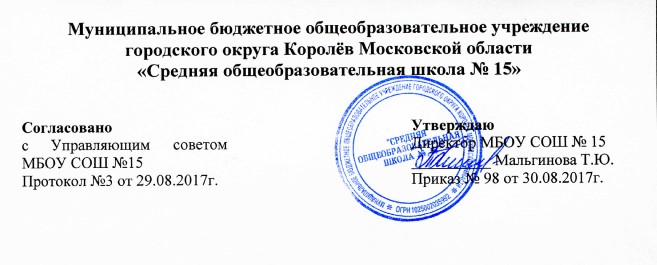 Основнаяобразовательная программаначального общего образования1-4 классСрок реализации программы 4 года2017-2021гг.г..Королёв2017г.1. Целевой раздел1.1. Пояснительная запискаОсновная образовательная программа начального общего  образования (далее – образовательная программа) МБОУ СОШ №15- нормативный документ, определяющий и характеризующий специфику содержания образования, особенности организации образовательной деятельности начального общего образования и управления развитием образовательной деятельности. Образовательная программа направлена на формирование общей культуры обучающихся, духовно-нравственное, социальное, личностное и интеллектуальное развитие, создание основы для самостоятельной реализации образовательной деятельности, обеспечивающей социальную успешность, развитие творческих способностей, саморазвитие и самосовершенствование, сохранение и укрепление здоровья обучающихся. Образовательная программа разработана творческой группой педагогического коллектива учителей МБОУ СОШ № 15 г. Королева Московской области.Нормативной базой, лежащей в основе разработки основной образовательной программы, являются следующие документы:Федеральным законом от 29.12.2012 № 273-ФЗ «Об образовании в Российской Федерации» (в действующей редакции);Федеральный государственный образовательный стандарт начального общего образования ( приказ Министерства образования и науки Российской Федерации от «6» октября 2009 г. № 373);приказом Министерства образования и науки Российской Федерации от 30.08.2013 № 1015 «Об утверждении порядка организации и осуществления образовательной деятельности по основным общеобразовательным программам – образовательным программам начального общего, основного общего и среднего общего образования» (в действующей редакции); Приказа Министерства образования и науки Российской Федерации от 31.12.2015 №1576 «О внесении изменений в федеральный государственный образовательный стандарт начального общего образования, утвержденный приказом Министерства образования и науки Российской Федерации от 06.10.2009 №373»;учитывая особенностями МБОУ СОШ №15, образовательными потребностями и запросами обучающихся и родителей. Постановление главного государственного санитарного врача РФ от 29 декабря 2010 г. №189 об утверждении СанПин 2.4.2.2821-10 «Санитарно-эпидемиологические требования к условиям и организации обучения в общеобразовательных учреждениях» (зарегистрировано в Минюсте РФ 3 марта 2011 г. №19993);Устав МБОУ СОШ №15 , в котором отражены образовательные потребности и запросы обучающихся, родителей (законных их представителей)Концептуальные положения УМК «Перспектива».Муниципальное бюджетное общеобразовательное учреждение городского округа Королёв Московской области «Средняя общеобразовательная школа № 15» основана в 1970 году. Школа расположена в живописном районе, удобное транспортное сообщение, комфортные условия обучения, достаточный уровень образования. Рядом со школой расположен Театр Юного зрителя, Центр детского творчества, Дом культуры им. Ленина, краеведческий музей, спорткомплекс «Металлист». Эмоционально привлекательная среда, яркие традиции сделало школу востребованной учащимися и родителями в последние годы.Школа расположена по адресу: 141 075, Россия, Московская область, г. Королёв, ул. Дзержинского, 20а, в типовом кирпичном здании, площадью 4458,4 кв.м, имеющем переменную этажность, проектная мощность рассчитана на 960 человек. Директор школы - Мальгинова Татьяна Юрьевна e-mail: sh15korolev@mail.ruсайт школы: http://korolev-sh15.ucoz.ru/Образовательная деятельность осуществляется на основании лицензии, свидетельства о  государственной  аккредитации.Лицензия на осуществление образовательной деятельности серия 50Л01 №0007782 от Свидетельство о государственной аккредитации серия 50А01 № 0001274 от 28.07.16 по 22.12.2620.06.16г.(бессрочная) Учредитель – муниципальное образование «Городской округ Королёв Московской области» в лице Администрации городского округа Королёв Московской областиУстав МБОУ СОШ №15 утвержден Постановлением Администрации городского округа Королёв Московской области от 09.11.2015 № 1234-ПАК конкурентным преимуществам школы  можно отнести следующие:•	квалифицированный педагогический коллектив, более 60% педагогов имеют высшую и первую квалификационную категорию; стабильный, сплоченный педагогический коллектив; высокий авторитет руководителя; высокая квалификация администрации;•	открытость школы, пропаганда ее достижений через школьную газету, через школьный сайт с адресом: http://korolev-sh15.ucoz.ru/•	привлечение родителей к управлению школой (школьный Управляющий совет, общешкольный родительский комитет); •	оснащённость части кабинетов современным учебным оборудованием, мультимедийными средствами; •	качественная подготовка обучающихся начальной школы•	разные формы обучения для разных возможностей разных детей; инклюзия; надомное обучение; •	хороший психологический климат; отсутствие межнациональных разногласий; •	позитивные результаты в работе с одарёнными детьми.  Миссия МБОУ СОШ №15: предоставление всем обучающимся равных возможностей для реализации своих способностей, получение качественного образования с помощью инновационных образовательных технологий, формирования активной гражданской позиции и здорового образа жизни. Основная идея стратегии развития школы: "Образовательная среда школы должна иметь многовариантные компоненты, позволяющие каждому ребенку сделать выбор для построения индивидуального образовательного маршрута, удовлетворяющего потребность в получении качественного образования." В качестве приоритетных для МБОУ СОШ №15 можно выделить следующие направления:   •	 Модернизация учебной деятельности в соответствии с требованиями  ФГОС НОО •	Совершенствование содержания и технологии образования для развития системы обеспечения качества образовательных услуг. •	Повышение эффективности управления школой. •	Совершенствование профессионального уровня педагогических кадров. •	Дополнительное образование и воспитание детей и молодежи. •	 Развитие системы поддержки талантливых детей. •	Формирование здоровьесберегающей среды в школе. •	Безопасность образовательного пространства  школе.  Потенциал школы:- готовность педагогов к повышению квалификации, с целью подготовки к работе в новых условиях при переходе на ФГОС второго поколения;− ориентация процесса обучения на самостоятельность обучающихся;− использование в учебном процессе современных и инновационныхпедагогических технологий;− организация образовательной среды путем обогащения источникамиинформации, в том числе и электронными;−  стабильность эффективной системы внеклассной работы;− эффективное социально-психологическое сопровождение образовательного процесса;− готовность педагогов к участию в инновационной деятельности; − кадровое обеспечение квалифицированными педагогами;− материально-техническая база школы Все эти факторы позволяют предположить, что в школе созданы условия, помогающие на новом уровне подойти к решению проблемы обеспечения нового качества  образования, которое:•	опиралось бы на позитивные изменения, происходящие как в обществе в целом, таки в образовании в частности;•	эффективно использовало бы имеющиеся интеллектуальные и материально-технические ресурсы;•	отвечало бы социальным запросам государства, города, родителей и учащихся.  Основная образовательная программа начального общего образования МБОУ СОШ №15 нацелена на обеспечение выполнения требований ФГОС НОО, определяет содержание и организацию образовательного процесса на уровне  начального общего образования и направлена на формирование общей культуры обучающихся, их духовно-нравственное, социальное, личностное и интеллектуальное развитие, самосовершенствование, обеспечивающие социальную успешность, развитие творческих способностей, сохранение и укрепление здоровья.В соответствии с требованиями ФГОС основная образовательная программа начального общего образования МБОУ СОШ № 15 реализуется через организацию урочной и внеурочной деятельности в соответствии с санитарно-эпидемиологическими правилами и нормативами. ООП НОО содержит следующие разделы: целевой, содержательный и организационный.Целевой раздел определяет общее назначение, цели, задачи и планируемые результаты реализации основной образовательной программы начального общего образования, а также способы определения достижения этих целей и результатов и включает:пояснительную записку;планируемые результаты освоения обучающимися основной образовательной программы начального общего образования на основе ФГОС и с учетом УМК «Перспектива»; систему оценки достижения планируемых результатов освоения основной образовательной программы начального общего образования.Содержательный раздел определяет общее содержание начального общего образования и включает следующие программы, ориентированные на достижение личностных, предметных и метапредметных результатов: программу формирования универсальных учебных действий у обучающихся на уровне начального общего образования;программу отдельных учебных предметов, курсов, включенных в УМК«Перспектива;программу духовно-нравственного развития, воспитания обучающихся на уровне начального общего образования;программу формирования экологической культуры, здорового и безопасного образа жизни;программу коррекционной работы на основе принципов деятельности в УМК «Перспектива».Организационный раздел определяет общие рамки организации образовательного процесса, а также механизмы реализации основной образовательной программы:учебный план начального общего образования;план внеурочной деятельности;систему условий реализации основной образовательной программы в соответствии с требованиями Стандарта.Актуальность программы.Главной отличительной чертой современного мира являются высокие темпы обновления научных знаний, технологий и технических систем, применяемых не только на производстве, но и в быту, сфере досуга человека. Поэтому впервые в истории образования необходимо учить личность, начиная с уровня начального общего образования, постоянно самостоятельно обновлять те знания и навыки, которые обеспечивают её успешную учебную и внеучебную деятельность, формировать готовность осваивать требования основного и полного среднего образования, совершать в будущем обоснованный выбор своего жизненного пути и соответствующей способностям, общественным потребностям профессии.Школа становится учреждением, формирующим с первого класса навыки самообразования и самовоспитания.Необходимость разработки образовательной программы начальной школы связана с внедрением федеральных государственных образовательных стандартов второго поколения, призванных обеспечивать развитие системы образования в условиях изменяющихся запросов личности и семьи, ожиданий общества и требований государства в сфере образования. Следствием быстрого обновления знаний становится требование непрерывного образования на основе умения учиться. В современном обществе смысл и значение образования меняются. Теперь это не просто усвоение знаний, а импульс к развитию способностей и ценностных установок личности учащегося. Сегодня происходит изменение парадигмы образования — от парадигмы знаний, умений и навыков к парадигме развития личности учащегося. Главной целью образования становится не передача знаний и социального опыта, а развитие личности ученика.Начальное образование выступает важнейшим средством самореализации и самоутверждения ребёнка как субъекта, уже способного определить цель, смысл и ценность требований современной культуры к учебной, семейно-бытовой, досуговой деятельности человека. Формируемые на данном уровне навыки обеспечивают не только дальнейшее развитие ребёнка, но и активное восприятие и осмысление текущей повседневной жизни, получение радости от умелого проявления жизненных сил, приобретаемых в процессе взросления знаний и умений.Актуальность предлагаемой программы заключается в том, что умение учиться - это основа личностного развития учащегося:учиться познавать и преобразовывать мир;учиться ставить проблемы, искать и находить новые решения; учиться сотрудничать с другими людьми на основе уважения и равноправия.Программа соответствует основным характеристикам современного образования: доступности, открытости, перспективности и научной обоснованности, вариативности, технологичности, поликультурности, носит личностно-ориентированный характер, и возрастным особенностям учащихся: любознательности, активности, информированности, коммуникабельности, способности к творчеству. Данная программа рассчитана на четыре года школьной жизни детей. Именно на этом уровне образования создаются предпосылки для решения на последующих этапах школьного образования более сложных задач, связанных с обеспечением условий для развития личности школьника, сознания, способностей и самостоятельности.Основная образовательная программа начального общего образования формируется с учётом особенностей первого уровняА общего образования как фундамента всего последующего обучения. Начальная школа — особый этап в жизни ребёнка, связанный:с изменением при поступлении в школу ведущей деятельности ребенка – с переходом к учебной деятельности (при сохранении значимости игровой), имеющей общественный характер и являющейся социальной по содержанию;с освоением новой социальной позиции, расширением сферы взаимодействия с окружающим миром, развитием потребностей в общении, познании, социальном признании и самовыражении;с принятием и освоением ребенком новой социальной роли ученика, выражающейся в формировании внутренней позиции школьника, определяющей новый образ школьной жизни и перспективы личностного и познавательного развития;с формированием у школьника основ умения учиться и способности к организации своей деятельности: принимать, сохранять цели и следовать им в учебной деятельности; планировать свою деятельность, осуществлять ее контроль и оценку; взаимодействовать с учителем и сверстниками в учебном процессе;с изменением при этом самооценки ребенка, которая приобретает черты адекватности и рефлексивности.с моральным развитием, которое существенным образом связано с характером сотрудничества со взрослыми и сверстниками, общением и межличностными отношениями дружбы, становлением основ гражданской идентичности и мировоззрения.ООП НОО за основу берёт следующие характеристики младшего школьного возраста:центральные психологические новообразования, формируемые на данном уровне образования: словесно-логическое мышление, произвольная смысловая память, произвольное внимание, письменная речь, анализ, рефлексия содержания, оснований и способов действий, планирование и умение действовать во внутреннем плане, знаково-символическое мышление, осуществляемое как моделирование существенных связей и отношений объектов;развитие целенаправленной и мотивированной активности учащегося, направленной на овладение учебной деятельностью, основой которой выступает формирование устойчивой системы учебно-познавательных и социальных мотивов и личностного смысла учения.При определении стратегических характеристик основной образовательной программы учитываются существующий разброс в темпах и направлениях развития детей, индивидуальные различия в их познавательной деятельности, восприятии, внимании, памяти, мышлении, речи, моторике и т.д., связанные с возрастными, психологическими и физиологическими индивидуальными особенностями детей младшего школьного возраста.При этом успешность и своевременность формирования указанных новообразований познавательной сферы, качеств и свойств личности связываются с активной позицией учителя, а также с адекватностью построения образовательного процесса и выбора условий и методик обучения.Содержание основной образовательной программы начального общего образования формируется с учётом:государственного заказасоздание условий для получения учащимися качественного образования в соответствии с государственными стандартами; развитие творческой, общественно-активной, функционально-грамотной, устойчиво- развитой личности; социального заказаорганизация учебного процесса в безопасных и комфортных условиях; обеспечение качества образования, позволяющего выпускникам эффективно взаимодействовать с экономикой и обществом в соответствии с требованиями времени; воспитание личности ученика, его нравственных и духовных качеств; обеспечение досуговой занятости и создание условий для удовлетворения интересов и развития разнообразных способностей детей; воспитание ответственного отношения учащихся к своему здоровью и формирование навыков здорового образа жизни; заказа родителейвозможность получения качественного образования; создание условий для развития интеллектуальных и творческих способностей учащихся; сохранение здоровья.Программа адресована следующим категориям: учащимся и родителямдля информирования о целях, содержании, организации и предполагаемых результатах деятельности МБОУ СОШ № 15 по достижению каждым учащимся образовательных результатов;для определения ответственности за достижение результатов образовательной деятельности школы, родителей и учащихся и возможностей для взаимодействия; для достижении стабильных образовательных результатов в соответствии с их индивидуальными особенностями, в обеспечении условий для развития творческого потенциала и способности к социальной адаптации каждого ребенка;учителямдля определения целей, задач, содержания и планируемых результатов образовательной деятельности;для определения ответственности за качество образования;для организации образовательного процесса, соответствующего личностному потенциалу учителя, таким образом, гарантируя право личности на самореализацию и неповторимый стиль профессиональный деятельности.администрациидля сохранении и развитии традиций города как научного и культурного центра;для координации деятельности педагогического коллектива по выполнению требований к результатам образовательной деятельности;в качестве ориентира для создания условий по освоению учащимися ООП НОО;для контроля качества образования;для регулирования взаимоотношений субъектов образовательного процесса (учеников, родителей, администрации, педагогических работников и других участников);всем субъектам образовательного процессадля установления взаимодействия субъектов образовательного процесса;учредителю и органам управления:с целью объективности оценивания образовательных результатов учреждения в целом;для принятия управленческих решений на основе мониторингаэффективности процесса, качества условий и результатов образовательной деятельности школы.Информационная справка о МБОУ СОШ №15 Цели и задачи реализации основной образовательной программы начального общего образованияЦелью реализации ООП НОО является обеспечение планируемых результатов по достижению целевых установок, знаний, умений, навыков и компетенций, определяемых личностными, семейными, общественными, государственными потребностями и возможностями ребёнка младшего школьного возраста, индивидуальными особенностями его развития и состояния здоровья.В соответствии со Стандартом начального общего образования решаются следующие задачи:развитие личности школьника, его творческих и интеллектуальных способностей;становление основ гражданской идентичности и мировоззрения обучающихся;формирование умения учиться, освоение основополагающих элементов научного знания, лежащих в основе современной научной картины мира, и опыта его применения и преобразования в условиях решения учебных и жизненных задач; духовно-нравственное развитие и воспитание обучающихся, предусматривающее принятие ими моральных норм, нравственных установок, национальных ценностей;формирование представлений об основах экологической культуры на примере экологически сообразного поведения в быту и природе, безопасного для человека и окружающей среды, навыков самоорганизации здорового образа жизни и здоровьесберегающей учебной культуры и общения;формирование компетентной личности, готовой к осознанному выбору дальнейшего пути развития (направления обучения).ознакомление педагогической и родительской общественности с основными тенденциями развития современного образования, ключевыми задачами и новыми результатами образования; обеспечение подготовки педагогических работников к реализации ФГОС нового поколения через освоение идеологии нового стандарта, структуры и содержания основных документов, новой системы требований к оценке результатов образовательной деятельности учащихся;принятие современных педагогических стратегий обучения детей.Образовательная программа отражает стратегию развития образования российской      школы и строится на следующих принципах:равных возможностей получения качественного начального общего образования (учет индивидуальных особенностей и признание права каждого сохранить свою индивидуальность, дифференцированный подход); духовно-нравственного развития и воспитания обучающихся на уровне начального общего образования, становление их гражданской идентичности как основы развития гражданского общества (воспитание гражданственности, трудолюбия, уважение к правам и свободе человека, воспитание любви к родине, родному краю, природе и семье); преемственности основных образовательных программ дошкольного, начального общего, основного общего, среднего (полного) общего, начального профессионального, среднего профессионального и высшего профессионального образования (обеспечить не только успешное образование на данной уровне образования, но и широкий перенос средств, освоенных в дошкольном образовании, начальной школе на следующем уровне образования и во внешкольную практику); сохранения и развития культурного разнообразия и языкового наследия многонационального народа Российской Федерации, права на изучение родного языка, возможности получения начального общего образования на родном языке, овладения духовными ценностями и культурой многонационального народа России (формирование человека и гражданина современного общества на основе принципов толерантности, диалога культур и уважения его многонационального, поликультурного, полилингвального и поликонфессионального состава); Аединства образовательного пространства Российской Федерации в условиях многообразия образовательных систем и видов образовательных учреждений (единство федерального культурного образовательного пространства, защита национальной культуры, традиций и многонационального государства); демократизации образования и всей образовательной деятельности (формирование человека и гражданина современного общества на основе принципов толерантности, диалога культур и уважения его многонационального, поликультурного состава); формирования критериальной оценки результатов освоения обучающимися основной образовательной программы начального общего образования, деятельности педагогических работников, образовательных учреждений, функционирования системы образования в целом (готовность и способность обучающихся к саморазвитию, сформированность к организации, планированию и контролю своей деятельности мотивации);условий для эффективной реализации и освоения обучающимися основной образовательной программы начального общего образования (повышение - профессионального мастерства учителя, материально-техническое, ресурсное обеспечение процесса формирования компетентной личности, обеспечение сохранения здоровья и психологического комфорта для всех участников образовательного процесса, расширение возможностей индивидуализации образовательных программ самостоятельной и иной деятельности обучающихся.)Концептуальные положенияООП НОО МБОУ СОШ № 15 городского округа Королёв Московской области основывается на последних достижениях педагогической науки и практики, в том числе: на идеях непрерывности (наличие последовательной цепи компонентов системы образования: целей, задач, содержания, методов и приемов, форм и результативности), а также преемственности образования; на использовании приобретенных знаний и умений в практической деятельности;на развитии потенциала, формировании умений коммуникативного общения, формировании УУД на базе УМК «Перспектива».В основе реализации основной образовательной программы лежит: системно-деятельностный подход ; личностно-ориентированный подход ;на проблемно-ориентированное развивающее образование;культурно-ориентированные принципы;принципах психологической комфортности, творчества.Дидактическая система деятельностного метода, ориентирована на формирование ведущей образовательной компетенции − умения учиться, а также готовности к саморазвитию и самовоспитанию.Системно-деятельностный подход предполагает:воспитание и развитие качеств личности, отвечающих требованиям информационного общества, инновационной экономики, задачам построения российского гражданского общества на основе принципов толерантности, диалога культур и уважения его многонационального, полилингвального, поликультурного и поликофессинального состава;переход к стратегии социального проектирования и конструирования на основе разработки содержания и технологий образования, определяющих пути и способы достижения социально желаемого уровня (результата) личностного и познавательного развития обучающихся;ориентацию на достижение цели и основного результата образования – развитие личности обучающегося на основе освоения универсальных учебных действий, познания и освоения мира;признание решающей роли содержания образования, способов организации образовательной деятельности и учебного сотрудничества в достижении целей личностного и социального развития обучающихся;учёт индивидуальных возрастных, психологических и физиологических особенностей обучающихся, роли и значения видов деятельности и форм общения при определении образовательно-воспитательных целей и путей их достижения;обеспечение преемственности дошкольного, начального общего, основного общего, среднего (полного) общего и профессионального образования;разнообразие индивидуальных образовательных траекторий и индивидуального развития каждого обучающегося (включая одарённых детей и детей с ограниченными возможностями здоровья), обеспечивающих рост творческого потенциала, познавательных мотивов, обогащение форм сотрудничества и расширение зоны ближайшего развития. гарантированность достижения планируемых результатов освоения основной образовательной программы начального общего образования, что и создает основу для самостоятельного успешного усвоения обучающимися новых знаний, умений, компетенций, видов и способов деятельности.Учебно-методическое обеспечение программыПри выборе  УМК «Перспектива» учтен статус организаций, расположенных около школы, особенности и традиции МОУ СОШ № 15. Выбор других УМК может осуществляться на основе решения педагогического совета, согласованного с Управляющим Советом школы.Предпочтение УМК «Перспектива» отдано исходя из основных принципов развивающей личностно-ориентированной системы обучения данного комплекса:принцип деятельности обеспечивает активную позицию ребенка в обучении, минимизирует пассивное восприятие учебного содержания, утомляющее детей;принцип психологической комфортности ориентирует на снятие стрессовых факторов во взаимодействии между учителем и учениками и на создание в коллективе класса атмосферы доброжелательности, взаимопомощи, товарищества; принципы непрерывности и целостности обеспечивают соответствие содержания образования функциональным и возрастным особенностям учащихся, создают механизм устранения «разрывов» в организации образовательного процесса, негативно влияющих на психическое состояние школьников; принципы минимакса и вариативности обеспечивают для каждого ребенка возможность выбора индивидуального темпа обучения на уровне своего собственного максимума, но не ниже социально безопасного минимума, что является заслоном от перегрузок, разрушающих здоровье детей; принцип творчества создает условия для успешной самореализации в обучении каждого ребенка, что придает процессу учения личностный смысл и делает его интересным для учащихся. Образовательная программа «Перспектива» представляет собой систему взаимосвязанных программ, каждая из которых является самостоятельным звеном в данном комплексе. В содержании системы учебников УМК «Перспектива» заложен значительный развивающий и воспитывающий потенциал, позволяющий учителю эффективно реализовывать целевые установки «Концепции духовно-нравственного развития и воспитания личности гражданина России».С этой целью отбор содержания учебного материала в системе учебников УМК «Перспектива», осуществлен с ориентацией на формирование базовых национальных ценностей. Средствами разных учебных предметов в детях воспитывается благородное отношение к своему Отечеству, своей малой Родине, своему народу, его языку, духовным, природным и культурным ценностям, уважительное отношение ко всем народам России, к их национальным культурам, самобытным обычаям и традициям, к государственным символам Российской Федерации. Учащиеся знакомятся с образцами служения Отечеству, постигают причастность каждого человека, каждой семьи к жизни России, осознают значимость усилий каждого для благополучия и процветания Родины, чтобы уже в этом возрасте почувствовать себя гражданами великой страны.УМК «Перспектива», помимо прямого эффекта обучения по предметам — приобретения определённых знаний и умений, вносит свой вклад в формирование универсальных учебных действий. Система учебников данных УМК представляет собой целостную информационно-образовательную среду для начальной школы, сконструированную на основе единых идеологических, дидактических и методических принципов, адекватных требованиям ФГОС к результатам освоения основной образовательной программы начального общего образования. Система учебников УМК «Перспектива» способствует созданию в школе главного ресурса перехода к широкому внедрению ИКТ − формированию у всех участников образовательного процесса (как учащихся, так и учителей) личностных качеств, стиля мышления и поведения, адекватных требованиям жизни в информационном обществе (развитие логического мышления, способности к структурированию знаний, их организации и представлению в знаково-символическом виде, освоение метода моделирования, формирование умения понимать и четко следовать предписаниям, готовности к самоизменению и саморазвитию и др.).Таким образом, системы учебников «Перспектива» интегрирована в единую идеологическую, дидактическую и методическую систему, помогающую учителю обеспечивать требования современного образовательного процесса, определяемые ФГОС.Материально-техническое оснащение школы:учебные классы начальной школы, оснащены аудио-и видео-магнитофонами, телевизорами, компьютерами и проекторами, позволяющими активно использовать ИКТ при проведении урока, спортивный зал; школьная библиотека; 2 компьютерных класса, зал для проведения внеклассных мероприятий. Образовательная программа предусматривает достижение следующих результатов образования:личностные результаты: знание моральных норм, умение соотносить свои поступки с принятыми этическими нормами, умение выделять нравственный аспект поведения, сформированность мотивации к учению, сформированность умения учиться;метапредметные результаты: освоение обучающимися в процессе урочной и внеурочной деятельности универсальных учебных действий (познавательных, регулятивных и коммуникативных);предметные результаты: освоение обучающимися в ходе изучения того или иного предмета системы знаний и опыта, специфичного для предметной области, по получению этих знаний, их преобразованию в практике повседневной жизни.Состав участников образовательной деятельности.Дети (обучающиеся), достигшие школьного возраста (не младше 6,5 лет).При зачислении в 1 класс соблюдается порядок приёма обучающихся, гарантирующий их право на образование в соответствии с  Федеральным законом от 29.12.2012 №373-ФЗ  «Об образовании в Российской Федерации» . Специфика контингента учащихся определяется тем, что они в основном имеют начальный уровень сформированности УУД: адекватную мотивацию учебной деятельности; предпосылки успешного овладения чтением и письмом; понимают условные изображения в любых учебных предметах; владеют умениями решать математические, лингвистические и другие задачи; произвольно регулировать своё поведение и деятельность; организовывать и выполнять учебную деятельность в сотрудничестве с учителем; могут использовать эталоны обобщённых способов действий.Кадровый состав 1.Учителя - 11 Функции: организация условий для успешного продвижения ребенка в рамках образовательного процесса.Учителя обладают большим инновационным потенциалом, ориентацией на успех в профессиональной деятельности, в развитии творческих способностей. Большинство педагогов прошли обучение и владеют современными образовательными технологиями. МБОУ СОШ № 15 предусматривает преемственность программ, методов и форм организации дошкольного и начального общего образования, оптимизации интеллектуальной нагрузки, что, в отличие от искусственного ускорения, даёт возможность сохранить и укрепить физическое и психическое здоровье детей, обеспечивает их гармоничное развитие. 2. Психолог – 1Функции: помощь педагогу в выявлении условий, необходимых для развития ребенка в соответствии с его возрастными и индивидуальными особенностями.3. Логопед – 1Функции: помощь педагогу в выявлении условий, необходимых для развития ребенка в соответствии с его возрастными и индивидуальными особенностями.4.Заместитель директора по ВР – 1Функции: Отвечает за организацию внеучебных видов деятельности младших школьников во внеурочное время.5.Библиотекарь – 1Функции: обеспечивает интеллектуальный и физический доступ к информации, участвует в процессе воспитания культурного и гражданского самосознания, содействует формированию информационной компетентности уч-ся путем обучения поиску, анализу, оценке и обработке информации.6.Заместитель директора по УВР – 1Функции: обеспечивает для специалистов ОУ условия для эффективной работы, осуществляет контроль и текущую организационную работу.7. Медицинский персонал – 4Функции: обеспечивают первую медицинскую помощь и диагностику, функционирование автоматизированной информационной системы мониторинга здоровья учащихся и выработку рекомендаций по сохранению и укреплению здоровья, организует диспансеризацию и вакцинацию школьников. Родители (законные представители) обучающихся, ознакомленные с Уставом и другими нормативными документами и локальными актами, регламентирующими осуществление образовательного процесса в МБОУ СОШ № 15;с правами и обязанностями в части формирования и реализации основной образовательной программы начального общего образования, установленными законодательством Российской Федерации и Уставом МБОУ СОШ № 15.Основные характеристики выпускника НОО: ООП МБОУ СОШ №15 ориентирована на становление следующих характеристик выпускника:любящего свой город, свою Родину, свой народ; уважающего и принимающего ценности семьи и общества; любознательного, активно познающего мир; владеющего умениями учиться, способного организовать свою деятельность; готового самостоятельно действовать и отвечать за свои поступки; обладающего основами коммуникативной культуры (умеющего слушать и слышать собеседника, высказывать свое мнение); выполняющего правила здорового и безопасного образа жизни,упорного, целеустремлённого, мотивированного на учебную деятельность, требующую умственного напряжения, сосредоточенности, готового самостоятельно добывать знания, способного к самоизменению и саморазвитию;эмоционального, отзывчивого, умеющего управлять своими эмоциями, умеющего общаться со сверстниками, взрослыми, педагогами.Обучение в начальной школе осуществляется по образовательной программе, рассчитанной на 4-х летний период освоенияООП НОО реализуется в режиме 5-дневной учебной недели. В 1-х классах продолжительность учебного года составляет 33 недели.В соответствие с СанПин 2.4.2.2128-10 п. 2.9.5. осуществляется ступенчатый метод постепенного наращивания учебной нагрузки.Продолжительность учебной недели 2-4 классов составляет не менее 34 недель при 5-дневной учебной неделе.В учебном процессе начальной школы предусмотрено наличие динамической паузы, на которой проводятся подвижные и спортивные игры в проветриваемых помещениях.Продолжительность каникул: в течение учебного года не менее 30 календарных дней, летом – не менее 8 календарных недель. В процессе реализации ООП НОО осуществляется медицинское обслуживание учащихся. В школе оборудован медицинский пункт, стоматологический кабинет. В начальной школе работают 3 группы продленного дня (далее ГПД) для обучающихся 1-4 классов. Время работы ГПД: с 12.00 до 18.00. Для детей, посещающих ГПД, организовано горячее питание, предусмотрены прогулки и подвижные игры на воздухе. Для осуществления целей ООП НОО сформирована необходимая образовательно-развивающая среда, предполагающая активное использование культурно-образовательных ресурсов микрорайона, города и самого ОУ.Образовательная программа, разработанная МБОУ СОШ № 15, предусматривает:достижение планируемых результатов освоения образовательной программы всеми обучающимися, создание условий для образования детей с особыми образовательными потребностями на основе уровневого подхода в обучении, дифференциации и индивидуализации обучения и воспитания;выявление и развитие способностей обучающихся, включая одарённых детей, через систему дополнительного образования, организацию общественно полезной деятельности;организацию интеллектуальных и творческих соревнований, научно-технического творчества и проектно-исследовательской деятельности через различные формы организации внеурочной деятельности;участие обучающихся, их родителей, педагогических работников и общественности в проектировании и развитии внутришкольной социальной среды на основе выработки общих позиций, единых требований, создания условий, согласования деятельности школы и семьи по воспитанию и обучению учащихся;использование в образовательном процессе современных образовательных технологий деятельностного типа;возможность эффективной самостоятельной работы обучающихся на уроке и за его пределами благодаря взаимосвязи урочной и внеурочной деятельности.1.2 Планируемые результаты освоения обучающимися основной образовательной программы начального общего образованияПланируемые результаты освоения основной образовательной программы начального общего образования МОУ СОШ № 15 (далее — планируемые результаты) являются одним из важнейших механизмов реализации требований Федерального государственного образовательного стандарта к результатам обучающихся, освоивших основную образовательную программу и представляют собой совокупность требований, обязательных при реализации основной программы начального общего образования.Планируемые результаты уточняют и конкретизируют требования Стандарта для каждого учебного предмета с учетом ведущих целевых установок изучения данного предмета, и с учетом возрастной специфики обучающихся..Планируемые результаты:обеспечивают связь между требованиями Стандарта, образовательным процессом и системой оценки результатов освоения основной образовательной программы начального общего образования, уточняя и конкретизируя общее понимание личностных, метапредметных и предметных результатов для каждой учебной программы с учётом ведущих целевых установок их освоения, возрастной специфик и обучающихся и требований, предъявляемых системой оценки;являются содержательной и критериальной основой для разработки программ учебных предметов, курсов, учебно-методической литературы, а также для системы оценки качества освоения обучающимися основной образовательной программы начального общего образования.В соответствии с системно-деятельностным подходом, составляющим методологическую основу требований Стандарта, содержание планируемых результатов описывает и характеризует обобщённые способы действий с учебным материалом, позволяющие обучающимся успешно решать учебные и учебно-практические задачи, в том числе как задачи, направленные на отработку теоретических моделей и понятий, так и задачи, по возможности максимально приближенные к реальным жизненным ситуациям.Система планируемых результатов даёт представление о том, какими именно действиями — познавательными, личностными, регулятивными, коммуникативными, преломлёнными через специфику содержания того или иного предмета, овладеют обучающиеся в ходе образовательного процесса. В системе планируемых результатов особо выделяется учебный материал, имеющий опорный характер, т. е. служащий основой для последующего обучения.Планируемые результаты освоения ООП НОО понимаются как совокупность личностных, метапредметных и предметных результатов.Структура планируемых результатов строится с учётом необходимости:определения динамики картины развития обучающихся на основе выделения достигнутого уровня развития и ближайшей перспективы — зоны ближайшего развития ребёнка;определения возможностей овладения учащимися учебными действиями на уровне, соответствующем зоне ближайшего развития, в отношении знаний, расширяющих и углубляющих систему опорных знаний, а также знаний и умений, являющихся подготовительными для данного предмета;выделения основных направлений оценочной деятельности — оценки результатов деятельности систем образования различного уровня, педагогов, обучающихся.С этой целью в структуре планируемых результатов по каждой учебной программе (предметной, междисциплинарной) выделяются следующие уровни описания.Цели, определяющие ведущие целевые установки и основные ожидаемые результаты изучения данной учебной программы. Их включение в структуру планируемых результатов призвано дать ответ на вопрос о смысле изучения данного предмета, его вкладе в развитие личности обучающихся. Планируемые результаты, описывающие эту группу целей, представлены в первом, общецелевом блоке, предваряющем планируемые результаты по отдельным разделам учебной программы. Этот блок результатов описывает основной, сущностный вклад данной программы в развитие личности обучающихся, в развитие их способностей; отражает такие общие цели образования, как формирование ценностных и мировоззренческих установок, развитие интереса, формирование определённых познавательных потребностей обучающихся. Оценка достижения этих целей ведётся в ходе процедур, допускающих предоставление и использование исключительно неперсонифицированной информации, а полученные результаты характеризуют деятельность системы образования.Цели, характеризующие систему учебных действий в отношении опорного учебного материала.Планируемые результаты, описывающие эту группу целей, приводятся в блоках «Выпускник научится» к каждому разделу учебной программы. Они ориентируют пользователя в том, какой уровень освоения опорного учебного материала ожидается от выпускников. Критериями отбора данных результатов служат: их значимость для решения основных задач образования на данном уровне, необходимость для последующего обучения, а также потенциальная возможность их достижения большинством обучающихся, как минимум, на уровне, характеризующем исполнительскую компетентность обучающихся. Иными словами, в эту группу включается система таких знаний и учебных действий, которая, во-первых, принципиально необходима для успешного обучения в начальной и основной школе и, во-вторых, при наличии специальной целенаправленной работы учителя в принципе может быть освоена подавляющим большинством детей.Достижение планируемых результатов этой группы выносится на итоговую оценку, которая может осуществляться как в ходе освоения данной программы (с помощью накопительной оценки, или портфеля достижений), так и по итогам её освоения (с помощью итоговой работы). Оценка освоения опорного материала на уровне, характеризующем исполнительскую компетентность обучающихся, ведётся с помощью заданий базового уровня, а на уровне действий, соответствующих зоне ближайшего развития, — с помощью заданий повышенного уровня. Успешное выполнение обучающимися заданий базового уровня служит единственным основанием для положительного решения вопроса о возможности перехода на следующую ступень обучения.Цели, характеризующие систему учебных действий в отношении знаний, умений, навыков, расширяющих и углубляющих опорную систему или выступающих как пропедевтика для дальнейшего изучения данного предмета.Планируемые результаты, описывающие указанную группу целей, приводятся в блоках «Выпускник получит возможность научиться» к каждому разделу примерной программы учебного предмета . Уровень достижений, соответствующий планируемым результатам этой группы, могут продемонстрировать только отдельные обучающиеся, имеющие более высокий уровень мотивации и способностей. В повседневной практике обучения эта группа целей не отрабатывается со всеми без исключения обучающимися как в силу повышенной сложности учебных действий для обучающихся, так и в силу повышенной сложности учебного материала и/или его пропедевтического характера на данном уровне обучения. Оценка достижения этих целей ведётся преимущественно в ходе процедур, допускающих предоставление и использование исключительно неперсонифицированной информации частично задания, ориентированные на оценку достижения этой группы планируемых результатов, могут включаться в материалы итогового контроля.Основные цели такого включения — предоставить возможность обучающимся продемонстрировать овладение более высокими (по сравнению с базовым) уровнями достижений и выявить динамику роста численности группы наиболее подготовленных обучающихся. При этом невыполнение обучающимися заданий, с помощью которых ведётся оценка достижения планируемых результатов этой группы, не является препятствием для перехода на следующую ступень обучения. В ряде случаев учёт достижения планируемых результатов этой группы целесообразно вести в ходе текущего и промежуточного оценивания, а полученные результаты фиксировать посредством накопительной системы оценки (например, в форме портфеля достижений) и учитывать при определении итоговой оценки.Подобная структура представления планируемых результатов подчёркивает тот факт, что при организации образовательного процесса, направленного на реализацию и достижение планируемых результатов, от учителя требуется использование таких педагогических технологий, которые основаны на дифференциации требований к подготовке обучающихся.В МБОУ СОШ №15 устанавливаются планируемые результаты освоения:междисциплинарной программы «Формирование универсальных учебных действий», а также её разделов «Чтение. Работа с текстом» и «Формирование ИКТ-компетентности учащихся»;программ по всем учебным предмета : «Русский язык», «Литературное чтение», «Английский язык», «Математика», «Окружающий мир», «Основы религиозных культур и светской этики»», «Музыка», «Изобразительное искусство», «Технология», «Физическая культура».Ключевые компетенции, которые должны быть сформированы на выходе в начальной школе:в отношении предметного мышления (решения задач, проблем) умение отличать известное от неизвестного; умение в недоопределенной ситуации указать, каких знаний и умений не хватает для успешного действия; умение формулировать предположения о том, как искать недостающий способ действия (недостающее знание);умение находить информацию, недостающую для решения задачи, 
в литературе, у взрослых, в других источниках информации (в том числе, в поисковых компьютерных системах, словарях, справочниках и пр.).в отношении содержательной коммуникации владение способами внутригруппового и межгруппового взаимодействия при решении учебных задач; умение презентовать свои достижения (превращать результат своей работы в продукт, предназначенный для других);умение осуществлять продуктивное взаимодействие с другими участниками совместного исследования или учения (в том числе, пробы общения в сети Интернет);умение понимать несложные научно-популярные тексты, выделяя в них существенное по отношению к предстоящей задаче;способность воспринимать художественные произведения (литературные, музыкальные, изобразительного искусства), выступая в разных позициях (автора, зрителя, критика);способность понимать позиции разных участников коммуникации и продолжать их логику мышления. в отношении владения информациейправильно, осознанно читать (про себя) простой научно-популярный текст независимо от скорости); определять главную мысль текста;находить в тексте незнакомые слова, определять их значение разными способами, составлять простейший план несложного текста для пересказа; рассказывать несложный текст по плану, описывать устно объект наблюдения;классифицировать объекты; использовать сравнение для установления общих и специфических свойств объектов;  высказывать суждения по результатам сравнения;представлять результаты данных в виде простейших таблиц и диаграмм;читать простейшие картосхемы с внесенной туда информацией о природных и социальных объектах;читать простейшие графики, диаграммы и таблицы, содержащие информацию об объектах и процессах;находить в справочниках, словарях и поисковых компьютерных системах ответ на интересующий вопрос;следовать инструкции по правильному применению приборов, инструментов и технических устройств в соответствии с их назначением и правилами техники безопасности;работать с модельными средствами (знаковыми, графическими, словесными) в рамках изученного материала.в отношении саморазвитияспособность осуществлять сознательный выбор заданий разного уровня трудности, материала для тренировки и подготовки творческих работ; способность критично и содержательно оценивать ход своей предметной работы и полученный результат, сознательно контролировать свои учебные действия;самостоятельность суждений, критичность по отношению к своим и чужим действиям и высказываниям, инициативность, способность и склонность к преобразованию сложившихся способов действия, если эти способы действий входят в противоречие с новыми условиями действования;определять последовательность действий для решения предметной задачи, осуществлять простейшее планирование своей работы;обнаруживать свои трудности в выполнении действия тем или иным способом; уметь на основе установленных ими причин ошибок подбирать задания, позволяющие самостоятельно корректировать выполнение действия известным им способом, определять объем таких заданий, способы их выполнения;предполагать, какие ошибки можно допустить при решении того или иного задания в рамках действия освоенными способами; определять степень сложности заданий; находить образцы для проверки работы; сопоставлять свою работу с образцом; оценивать свою работу по критериям, выработанным в классе;сопоставлять свою оценку с оценкой другого человека (учителя, одноклассника, родителей); осуществлять свободный выбор продукта, предъявляемого «на оценку» учителю и классу, назначая самостоятельно критерии оценивания.Планируемые результаты уточняют и конкретизируют требования стандарта для каждого учебного предмета с учетом ведущих целевых установок изучения данного предмета, и с учетом возрастной специфики школьников. К числу планируемых результатов относятся:личностные результаты – готовность и способность обучающихся к саморазвитию, сформированность мотивации к учению и познанию, ценностно-смысловые установки выпускников начальной школы, отражающие их индивидуально-личностные позиции, социальные компетентности, личностные качества; сформированность основ российской, гражданской идентичности; метапредметные результаты – освоенные обучающимися универсальные учебные действия (познавательные, регулятивные и коммуникативные); предметные результаты – освоенный обучающимися в ходе изучения учебных предметов опыт специфической для каждой предметной области деятельности по получению нового знания, его преобразования и применению, а также система основополагающих элементов научного знания, лежащая в основе современной научной картины мира. В процессе освоения предметных курсов начальной школы планируемые результаты предполагают выделение: базового уровня («Выпускник научится») Задания базового уровня сложности проверяют сформированность знаний, умений и способов учебных действий по данному предмету, которые необходимы для успешного продолжения обучения на следующем уровне. Как правило, это стандартные учебно-познавательные или учебно-практические задания, в которых очевиден способ учебных действий. Способность успешно справляться с такого рода заданиями целенаправленно формировалась и отрабатывалась в ходе учебного процесса со всеми учащимися и повышенного уровня («Выпускник получит возможность научиться»), Задания повышенного уровня сложности проверяют способность выпускника выполнять такие учебные или учебно-практические задания, в которых нет явного указания на способ их выполнения. Учащийся сам должен выбрать этот способ из набора известных, освоенных в процессе изучения данного предмета. В некоторых случаях учащийся сам должен сконструировать способ решения, комбинируя известные ему способы, привлекая знания из других предметов, или опираясь на имеющийся жизненный опыт, что заложит основы успешной учебной деятельности на последующих ступенях обучения. 1.2.1.Формирование универсальных учебных действийЛичностные универсальные учебные действияВ результате изучения всех без исключения предметов начального общего образования у выпускников будут сформированы личностные, регулятивные, познавательные и коммуникативные универсальные учебные действия как основа умения учиться.В сфере личностных универсальных учебных действий у выпускника будут сформированы:внутренняя позиция школьника на уровне положительного отношения к школе, ориентациина содержательные моменты школьной действительности и принятия образца «хорошего ученика»;широкая мотивационная основа учебной деятельности, включающая социальные, учебно-познавательные и внешние мотивы;учебно-познавательный интерес к новому учебному материалу и способам решения новой задачи;ориентация на понимание причин успеха в учебной деятельности, в том числе на самоанализ и самоконтроль результата, на анализ соответствия результатов требованиям конкретной задачи, на понимание предложений и оценок учителей, товарищей, родителей и других людей;способность к самооценке на основе критериев успешности учебной деятельности;основы гражданской идентичности, своей этнической принадлежности в форме осознания «Я» как члена семьи, представителя народа, гражданина России, чувства сопричастности и гордости за свою Родину, народ и историю, осознание ответственности человека за общее благополучие;ориентация в нравственном содержании и смысле как собственных поступков, так и поступков окружающих людей;знание основных моральных норм и ориентация на их выполнение, дифференциация моральных и конвенциональных норм, развитие морального сознания как переходного от доконвенционального к конвенциональному уровню;развитие этических чувств — стыда, вины, совести как регуляторов морального поведения;эмпатия как понимание чувств других людей и сопереживание им;установка на здоровый образ жизни;основы экологической культуры: принятие ценности природного мира, готовность следовать в своей деятельности нормам природоохранного, нерасточительного, здоровьесберегающего поведения;чувство прекрасного и эстетические чувства на основе знакомства с мировой и отечественной художественной культурой.Выпускник получит возможность для формирования:внутренней позиции обучающегося на уровне положительного отношения к образовательному учреждению, понимания необходимости учения, выраженного в преобладании учебно-познавательных мотивов и предпочтении социального способа оценки знаний;выраженной устойчивой учебно-познавательной мотивации учения;устойчивого учебно-познавательного интереса к новым общим способам решения задач;адекватного понимания причин успешности/неуспешности учебной деятельности;положительной адекватной дифференцированной самооценки на основе критерия успешности реализации социальной роли «хорошего ученика»;компетентности в реализации основ гражданской идентичности в поступках и деятельности;морального сознания на конвенциональном уровне, способности к решению моральных дилемм на основе учёта позиций партнёров в общении, ориентации на их мотивы и чувства, устойчивое следование в поведении моральным нормам и этическим требованиям;установки на здоровый образ жизни и реализации её в реальном поведении и поступках;осознанных устойчивых эстетических предпочтений и ориентации на искусство как значимую сферу человеческой жизни;эмпатии как осознанного понимания чувств других людей и сопереживания им, выражающихся в поступках, направленных на помощь и обеспечение благополучия.	В сфере регулятивных универсальных учебных действий выпускники овладеют всеми типами учебных действийВыпускник научится:принимать и сохранять учебную задачу;учитывать выделенные учителем ориентиры действия в новом учебном материале в сотрудничестве с учителем;планировать свои действия в соответствии с поставленной задачей и условиями её реализации, в том числе во внутреннем плане;учитывать установленные правила в планировании и контроле способа решения;осуществлять итоговый и пошаговый контроль по результату (в случае работы в интерактивной среде пользоваться реакцией среды решения задачи);оценивать правильность выполнения действия на уровне адекватной ретроспективной оценки соответствия результатов требованиям данной задачи и задачной области;адекватно воспринимать предложения и оценку учителей, товарищей, родителей и других людей;различать способ и результат действия;вносить необходимые коррективы в действие после его завершения на основе его оценки и учёта характера сделанных ошибок, использовать предложения и оценки для создания нового, более совершенного результата, использовать запись (фиксацию) в цифровой форме хода и результатов решения задачи, собственной звучащей речи на русском, родном и иностранном языках.Выпускник получит возможность научиться:в сотрудничестве с учителем ставить новые учебные задачи;преобразовывать практическую задачу в познавательную;проявлять познавательную инициативу в учебном сотрудничестве;самостоятельно учитывать выделенные учителем ориентиры действия в новом учебном материале;осуществлять констатирующий и предвосхищающий контроль по результату и по способу действия, актуальный контроль на уровне произвольного внимания;самостоятельно адекватно оценивать правильность выполнения действия и вносить необходимые коррективы в исполнение как по ходу его реализации, так и в конце действия.В сфере познавательных универсальных учебных действий выпускник научится:    осуществлять поиск необходимой информации для выполнения учебных заданий с использованием учебной литературы, энциклопедий, справочников (включая электронные, цифровые), в открытом информационном пространстве, в том числе контролируемом пространстве Интернета;    осуществлять запись (фиксацию) выборочной информации об окружающем мире и о себе самом, в том числе с помощью инструментов ИКТ;   использовать знаково-символические средства, в том числе модели (включая виртуальные) и схемы (включая концептуальные) для решения задач;   строить сообщения в устной и письменной форме;   ориентироваться на разнообразие способов решения задач;   основам смыслового восприятия художественных и познавательных текстов, выделять существенную информацию из сообщений разных видов (в первую очередь текстов);   осуществлять анализ объектов с выделением существенных и несущественных признаков;   осуществлять синтез как составление целого из частей;   проводить сравнение, сериацию и классификацию по заданным критериям;   устанавливать причинно-следственные связи в изучаемом круге явлений;   строить рассуждения в форме связи простых суждений об объекте, его строении, свойствах и связях;    обобщать, т. е. осуществлять генерализацию и выведение общности для целого ряда или класса единичных объектов на основе выделения сущностной связи;    осуществлять подведение под понятие на основе распознавания объектов, выделения существенных признаков и их синтеза;   устанавливать аналогии;   владеть рядом общих приёмов решения задач.Выпускник получит возможность научиться:      осуществлять расширенный поиск информации с использованием ресурсов библиотек и Интернета;   записывать, фиксировать информацию об окружающем мире с помощью инструментов ИКТ;     создавать и преобразовывать модели и схемы для решения задач;     осознанно и произвольно строить сообщения в устной и письменной форме;     осуществлять выбор наиболее эффективных способов решения задач в зависимости от конкретных условий;     осуществлять синтез как составление целого из частей, самостоятельно достраивая и восполняя недостающие компоненты;     осуществлять сравнение, сериацию и классификацию, самостоятельно выбирая основания и критерии для указанных логических операций;   строить логическое рассуждение, включающее установление причинно-следственных связей;  произвольно и осознанно владеть общими приёмами решения задач.В сфере коммуникативных универсальных учебных действий выпускник научится:адекватно использовать коммуникативные, прежде всего речевые, средства для решения различных коммуникативных задач, строить монологическое высказывание (в том числе сопровождая его аудиовизуальной поддержкой), владеть диалогической формой коммуникации, используя в том числе средства и инструменты ИКТ и дистанционного общения;допускать возможность существования у людей различных точек зрения, в том числе не совпадающих с его собственной, и ориентироваться на позицию партнёра в общении и взаимодействии;учитывать разные мнения и стремиться к координации различных позиций в сотрудничестве;формулировать собственное мнение и позицию;договариваться и приходить к общему решению в совместной деятельности, в том числе в ситуации столкновения интересов;строить понятные для партнёра высказывания, учитывающие, что партнёр знает и видит, а что нет;задавать вопросы;контролировать действия партнёра;использовать речь для регуляции своего действия;адекватно использовать речевые средства для решения различных коммуникативных задач, строить монологическое высказывание, владеть диалогической формой речи.Выпускник получит возможность научиться:учитывать и координировать в сотрудничестве позиции других людей, отличные от собственной;учитывать разные мнения и интересы и обосновывать собственную позицию;понимать относительность мнений и подходов к решению проблемы;аргументировать свою позицию и координировать её с позициями партнёров в сотрудничестве при выработке общего решения в совместной деятельности;продуктивно содействовать разрешению конфликтов на основе учёта интересов и позиций всех участников;с учётом целей коммуникации достаточно точно, последовательно и полно передавать партнёру необходимую информацию как ориентир для построения действия;задавать вопросы, необходимые для организации собственной деятельности и сотрудничества с партнёром;осуществлять взаимный контроль и оказывать в сотрудничестве необходимую взаимопомощь;адекватно использовать речь для планирования и регуляции своей деятельности;адекватно использовать речевые средства для эффективного решения разнообразных коммуникативных задач.Предметные результаты:а) освоенный опыт деятельности по получению нового знания, его преобразованию и применению;б) система основополагающих элементов научного знания, лежащая в основе современной научной картины мира.Внедрение основной образовательной программы начального общего образования предусматривает достижение следующих целей:достижение планируемых результатов всеми обучающимися, в том числе детьми с ограниченными возможностями здоровья;выявление и развитие способностей обучающихся, в том числе одаренных детей, через систему клубов, секций, студий и кружков, организацию общественно-полезной деятельности;организацию интеллектуальных и творческих соревнований, научно-технического творчества и проектно-исследовательской деятельности;участие обучающихся, их родителей (законных представителей), педагогических работников и общественности в проектировании и развитии внутришкольной социальной среды;использование в образовательном процессе современных образовательных технологий деятельностного типа;возможность эффективной самостоятельной работы обучающихся при поддержке педагогических работников;включение обучающихся в процессы познания и преобразования внешкольной социальной среды для приобретения опыта реального управления и действия.1.2.1.1.Чтение. Работа с текстом (метапредметные результаты)В результате изучения всех без исключения учебных предметов начального общего образования выпускники приобретут первичные навыки работы с содержащейся в текстах информацией в процессе чтения соответствующих возрасту литературных, учебных, научно- познавательных текстов, инструкций.Выпускники научатся осознанно читать тексты с целью удовлетворения познавательного интереса, освоения и использования информации. Выпускники овладеют элементарными навыками чтения информации, представленной в наглядно-символической форме, приобретут опыт работы с текстами, содержащими рисунки, таблицы, диаграммы, схемы.У выпускников будут развиты такие читательские действия, как поиск информации, выделение нужной для решения практической или учебной задачи информации, систематизация, сопоставление, анализ и обобщение имеющихся в тексте идей и информации, их интерпретация и преобразование. Обучающиеся смогут использовать полученную из разного вида текстов информацию для установления несложных причинно-следственных связей и зависимостей, объяснения, обоснования утверждений, а также принятия решений в простых учебных и практических ситуациях.Выпускники получат возможность научиться самостоятельно организовывать поиск информации. Они приобретут первичный опыт критического отношения к получаемой информации, сопоставления её с информацией из других источников и имеющимся жизненным опытом.Работа с текстом: поиск информации и понимание прочитанногоВыпускник научится:·находить в тексте конкретные сведения, факты, заданные в явном виде;·определять тему и главную мысль текста;·делить тексты на смысловые части, составлять план текста;·вычленять содержащиеся в тексте основные события и устанавливать их последовательность; упорядочивать информацию по заданному основанию;·сравнивать между собой объекты, описанные в тексте, выделяя два-три существенных признака;·понимать информацию, представленную в неявном виде (например, находить в тексте несколько примеров, доказывающих приведённое утверждение; характеризовать явление по его описанию; выделять общий признак группы элементов);·понимать информацию, представленную разными способами: словесно, в виде таблицы, схемы, диаграммы;·понимать текст, опираясь не только на содержащуюся в нём информацию, но и на жанр, структуру, выразительные средства текста;·использовать различные виды чтения: ознакомительное, изучающее, поисковое, выбирать нужный вид чтения в соответствии с целью чтения;·ориентироваться в соответствующих возрасту словарях и справочниках.Выпускник получит возможность научиться:·использовать формальные элементы текста (например, подзаголовки, сноски) для поиска нужной информации;·работать с несколькими источниками информации;·сопоставлять информацию, полученную из нескольких источников.Работа с текстом: преобразование и интерпретация информацииВыпускник научится:·пересказывать текст подробно и сжато, устно и письменно;·соотносить факты с общей идеей текста, устанавливать простые связи, не показанные в тексте напрямую;·формулировать несложные выводы, основываясь на тексте; находить аргументы, подтверждающие вывод;·сопоставлять и обобщать содержащуюся в разных частях текста информацию;·составлять на основании текста небольшое монологическое высказывание, отвечая на поставленный вопрос.Выпускник получит возможность научиться:·делать выписки из прочитанных текстов с учётом цели их дальнейшего использования;·составлять небольшие письменные аннотации к тексту, отзывы о прочитанном.Работа с текстом: оценка информацииВыпускник научится:·высказывать оценочные суждения и свою точку зрения о прочитанном тексте;·оценивать содержание, языковые особенности и структуру текста; определять место и роль иллюстративного ряда в тексте;·на основе имеющихся знаний, жизненного опыта подвергать сомнению достоверность прочитанного, обнаруживать недостоверность получаемых сведений, пробелы в информации и находить пути восполнения этих пробелов;·участвовать в учебном диалоге при обсуждении прочитанного или прослушанного текста.Выпускник получит возможность научиться:·сопоставлять различные точки зрения;·соотносить позицию автора с собственной точкой зрения;·в процессе работы с одним или несколькими источниками выявлять достоверную (противоречивую) информацию.1.2.1.2.Формирование ИКТ –компетентности обучающихсяВ результате изучения всех без исключения предметов на уровне начального общего образования начинается формирование навыков, необходимых для жизни и работы в современном высокотехнологичном обществе. Обучающиеся приобретут опыт работы с информационными объектами, в которых объединяются текст, наглядно-графические изображения, цифровые данные, неподвижные и движущиеся изображения, звук, ссылки и базы данных и которые могутпередаваться как устно, так и с помощью телекоммуникационных технологий или размещаться в Интернете.Обучающиеся познакомятся с различными средствами информационно- коммуникационных технологий (ИКТ), освоят общие безопасные и эргономичные принципы работы с ними; осознают возможности различных средств ИКТ для использования в обучении, развития собственной познавательной деятельности и общей культуры.Они приобретут первичные навыки обработки и поиска информации при помощи средств ИКТ: научатся вводить различные виды информации в компьютер: текст, звук, изображение, цифровые данные; создавать, редактировать, сохранять и передавать медиасообщения.Выпускники научатся оценивать потребность в дополнительной информации для решения учебных задач и самостоятельной познавательной деятельности;определять возможные источники ее получения; критически относиться к информации и к выбору источника информации.Они научатся планировать, проектировать и моделировать процессы в простых учебных и практических ситуациях.В результате использования средств и инструментов ИКТ и ИКТ-ресурсов для решения разнообразных учебно-познавательных и учебно-практических задач, охватывающих содержание всех изучаемых предметов, у обучающихся будут формироваться и развиваться необходимые универсальные учебные действия и специальные учебные умения, что заложит основу успешной учебной деятельности в средней и старшей школе.Знакомство со средствами ИКТ, гигиена работы с компьютеромВыпускник научится:– использовать безопасные для органов зрения, нервной системы, опорно-двигательного аппарата эргономичные приемы работы с компьютером и другими средствами ИКТ; выполнять компенсирующие физические упражнения (мини-зарядку);– организовывать систему папок для хранения собственной информации в компьютере.Технология ввода информации в компьютер: ввод текста, запись звука,изображения, цифровых данныхВыпускник научится:– вводить информацию в компьютер с использованием различных технических средств (фото- и видеокамеры, микрофона и т. д.), сохранять полученную информацию, набирать небольшие тексты на родном языке; набирать короткие тексты на иностранном языке, использовать компьютерный перевод отдельных слов;– рисовать (создавать простые изображения)на графическом планшете;– сканировать рисунки и тексты.Выпускник получит возможность научиться использовать программураспознавания сканированного текста на русском языке.Обработка и поиск информацииВыпускник научится:подбирать подходящий по содержанию и техническому качеству результат видеозаписи и фотографирования, использовать сменные носители (флэш-карты);описывать по определенному алгоритму объект или процесс наблюдения, записывать аудиовизуальную и числовую информацию о нем, используя инструменты ИКТ;собирать числовые данные в естественно-научных наблюдениях и экспериментах, используя цифровые датчики, камеру, микрофон и другие средства ИКТ, а также в ходе опроса людей; редактировать тексты, последовательности изображений, слайды в соответствии с коммуникативной или учебной задачей, включая редактирование текста, цепочек изображений, видео- и аудиозаписей, фотоизображений;пользоваться основными функциями стандартного текстового редактора, использовать полуавтоматический орфографический контроль;использовать, добавлять и удалять ссылки в сообщениях разного вида; следовать основным правилам оформления текста;искать информацию в соответствующих возрасту цифровых словарях и справочниках, базах данных, контролируемом Интернете, системе поиска внутри компьютера; составлять список используемых информационных источников (в том числе с использованием ссылок);заполнять учебные базы данных.Выпускник получит возможность научиться грамотно формулировать запросы при поиске в сети Интернет и базах данных, оценивать, интерпретировать и сохранять найденную информацию; критически относиться к информации и к выбору источника информации.Создание, представление и передача сообщенийВыпускник научится:создавать текстовые сообщения с использованием средств ИКТ, редактировать, оформлять и сохранять их;создавать простые сообщения в виде аудио- и видеофрагментов или последовательности слайдов с использованием иллюстраций, видеоизображения, звука, текста;готовить и проводить презентацию перед небольшой аудиторией:создавать план презентации, выбирать аудиовизуальную поддержку, писать пояснения и тезисы для презентации;создавать простые схемы, диаграммы, планы и пр.;создавать простые изображения, пользуясь графическими возможностями компьютера; составлять новое изображение из готовых фрагментов (аппликация);размещать сообщение в информационной образовательной среде образовательной организации;пользоваться основными средствами телекоммуникации; участвовать в коллективной коммуникативной деятельности в информационной образовательной среде, фиксировать ход и результаты общения на экране и в файлах.Выпускник получит возможность научиться:представлять данные;создавать музыкальные произведения с использованием компьютера и музыкальной клавиатуры, в том числе из готовых музыкальных фрагментов и «музыкальных петель».Планирование деятельности, управление и организацияВыпускник научится: создавать движущиеся модели и управлять ими в компьютерно управляемых средах (создание простейших роботов);определять последовательность выполнения действий, составлять инстркции (простые алгоритмы) в несколько действий, строить программы для компьютерного исполнителя с использованием конструкций последовательного выполнения и повторения;планировать несложные исследования объектов и процессов внешнего мира.Выпускник получит возможность научиться:проектировать несложные объекты и процессы реального мира, своей собственной деятельности и деятельности группы, включая навыки роботехнического проектированиямоделировать объекты и процессы реального мира.1.2.2.Русский язык. В результате изучения курса русского языка обучающиеся начального общего образования научатся осознавать язык как основное средство человеческого общения и явление национальной культуры, у них начнёт формироваться позитивное эмоционально-ценностное отношение к русскому языку, стремление к его грамотному использованию, русский язык станет для учеников основой всего процесса обучения, средством развития их мышления, воображения, интеллектуальных и творческих способностей. В процессе изучения русского языка обучающиеся получат возможность реализовать в устном и письменном общении (в том числе с использованием средств ИКТ) потребность в творческом самовыражении, научатся использовать язык с целью поиска необходимой информации в различных источниках для выполнения учебных заданий.У выпускников, освоивших основную образовательную программу начального общего образования, будет сформировано отношение к правильной устной и письменной речи как показателям общей культуры человека. Они получат начальные представления о нормах русского литературного языка (орфоэпических, лексических, грамматических) и правилах речевого этикета, научатся ориентироваться в целях, задачах, средствах и условиях общения, что станет основой выбора адекватных языковых средств для успешного решения коммуникативной задачи при составлении несложных устных монологических высказываний и письменных текстов. Будут сформированы коммуникативные учебные действия, необходимые для успешного участия в диалоге: ориентация на позицию партнёра, учёт различных мнений и координация различных позиций в сотрудничестве, стремление к более точному выражению собственного мнения и позиции, умение задавать вопросы.Выпускник :·научится осознавать безошибочное письмо как одно из проявлений собственного уровня культуры;·сможет применять орфографические правила и правила постановки знаков препинания (в объёме изученного) при записи собственных и предложенных текстов, овладеет умением проверять написанное;·получит первоначальные представления о системе и структуре русского языка: познакомится с разделами изучения языка — фонетикой и графикой, лексикой, словообразованием (морфемикой), морфологией и синтаксисом; в объёме содержания курса научится находить, характеризовать, сравнивать, классифицировать такие языковые единицы, как звук, буква, часть слова, часть речи, член предложения, простое предложение, что послужит основой для дальнейшего формирования общеучебных, логических и познавательных (символико-моделирующих) универсальных учебных действий с языковыми единицами.В результате изучения курса русского языка у выпускников, освоивших основную образовательную программу начального общего образования, будет сформирован учебно-познавательный интерес к новому учебному материалу по русскому языку и способам решения новой языковой задачи, что заложит основы успешной учебной деятельности при продолжении изучения курса русского языка на следующей уровне образования.Содержательная линия «Система языка»Раздел «Фонетика и орфоэпия »Выпускник научится:·различать звуки и буквы;·характеризовать звуки русского языка: гласные ударные/безударные; согласные твёрдые/мягкие, парные/непарные твёрдые и мягкие; согласные звонкие/глухие, парные/непарные звонкие и глухие;·знать последовательность букв в русском алфавите, пользоваться алфавитом для упорядочивания слов и поиска нужной информации.·соблюдать нормы русского литературного языка в собственной речи и оценивать соблюдение этих норм в речи собеседников (в объёме представленного в учебнике материала);·находить при сомнении в правильности постановки ударения или произношения слова ответ самостоятельно (по словарю учебника) либо обращаться за помощью к учителю, родителям и др.Выпускник получит возможность научиться проводить фонетико-графический (звукобуквенный) разбор слова самостоятельно по предложенному в учебнике алгоритму, оценивать правильность проведения фонетико-графического (звукобуквенного) разбора слов.Раздел «Графика»Выпускник получит возможность научиться:·знать последовательность букв в русском алфавите, пользоваться алфавитом для упорядочивания слов и поиска нужной информации. Раздел «Лексика»Выпускник научится:выявлять слова, значение которых требует уточнения;определять значение слова по тексту или уточнять с помощью толкового словаря.Выпускник получит возможность научиться:·подбирать синонимы для устранения повторов в тексте;подбирать антонимы для точной характеристики предметов при их сравнении;·    различать употребление в тексте слов в прямом и переносном значении (простые случаи);·оценивать уместность использования слов в тексте;·выбирать слова из ряда предложенных для успешного решения коммуникативной задачи.Раздел «Состав слова (морфемика)»Выпускник научится:·различать изменяемые и неизменяемые слова;·различать родственные (однокоренные) слова и формы слова;·находить в словах окончание, корень, приставку, суффикс.Выпускник получит возможность научитьсяразбирать по составу слова с однозначно выделяемыми морфемами в соответствии с предложенным в учебнике алгоритмом, оценивать правильность проведения разбора слова по составу.Раздел «Морфология»Выпускник научится:·определять грамматические признаки имён существительных — род, число, падеж, склонение;·определять грамматические признаки имён прилагательных — род, число, падеж;·определять грамматические признаки глаголов — число, время, род (в прошедшем времени), лицо (в настоящем и будущем времени), спряжение.употреблять имя числительное в речи;определять склонение личных местоимений;отличать предлоги от приставок,Выпускник получит возможность научиться:·проводить морфологический разбор имён существительных, имён прилагательных, глаголов по предложенному в учебнике алгоритму; оценивать правильность проведения морфологического разбора;·находить в тексте такие части речи, как личные местоимения и наречия, предлоги вместе с существительными и личными местоимениями, к которым они относятся, союзы и, а, но, частицу не при глаголах.Раздел «Синтаксис»Выпускник научится:·различать предложение, словосочетание, слово;·устанавливать при помощи смысловых вопросов связь между словами в словосочетании и предложении;·классифицировать предложения по цели высказывания, находить повествовательные/побудительные/вопросительные предложения;·определять восклицательную/невосклицательную интонацию предложения;·находить главные и второстепенные (без деления на виды) члены предложения;·выделять предложения с однородными членами.Выпускник получит возможность научиться:·различать второстепенные члены предложения — определения, дополнения, обстоятельства;·выполнять в соответствии с предложенным в учебнике алгоритмом разбор простого предложения (по членам предложения, синтаксический), оценивать правильность разбора;·различать простые и сложные предложения.Содержательная линия «Орфография и пунктуация»Выпускник научится:·применять правила правописания (в объёме содержания курса);·определять (уточнять) написание слова по орфографическому словарю;·безошибочно списывать текст объёмом 80—90 слов;·писать под диктовку тексты объёмом 75—80 слов в соответствии с изученными правилами правописания;·проверять собственный и предложенный текст, находить и исправлять орфографические и пунктуационные ошибки.Выпускник получит возможность научиться:·осознавать место возможного возникновения орфографической ошибки;·подбирать примеры с определённой орфограммой;·при составлении собственных текстов перефразировать записываемое, чтобы избежать орфографических и пунктуационных ошибок;·при работе над ошибками осознавать причины появления ошибки и определять способы действий, помогающих предотвратить её в последующих письменных работах.Содержательная линия «Развитие речи»Выпускник научится:·оценивать правильность (уместность) выбора языковых и неязыковых средств устного общения на уроке, в школе, в быту, со знакомыми и незнакомыми, с людьми разного возраста;·соблюдать в повседневной жизни нормы речевого этикета и правила устного общения (умение слышать, точно реагировать на реплики, поддерживать разговор);·выражать собственное мнение, аргументировать его с учётом ситуации общения;·самостоятельно озаглавливать текст;·составлять план текста;·сочинять письма, поздравительные открытки, записки и другие небольшие тексты для конкретных ситуаций общения. Выпускник получит возможность научиться:·создавать тексты по предложенному заголовку;·подробно или выборочно пересказывать текст;·пересказывать текст от другого лица;·составлять устный рассказ на определённую тему с использованием разных типов речи: описание, повествование, рассуждение;·анализировать и корректировать тексты с нарушенным порядком предложений, находить в тексте смысловые пропуски;·корректировать тексты, в которых допущены нарушения культуры речи;·анализировать последовательность собственных действий при работе над изложениями и сочинениями и соотносить их с разработанным алгоритмом; оценивать правильность выполнения учебной задачи: соотносить собственный текст с исходным (для изложений) и с назначением, задачами, условиями общения (для самостоятельно создаваемых текстов);·соблюдать нормы речевого взаимодействия при интерактивном общении (sms-сообщения, электронная почта, Интернет и другие виды и способы связи).В результате изучения русского языка происходит:- формирование первоначальных представлений о единстве и многообразии языкового и культурного пространства России-понимание обучающимися того, что язык представляет собой явление национальной кльтуры и основное средство человеческого общения-сформированность позитивного отношения к правильной устной и письменной речи как показателям общей культуры и гражданской позиции человека1.2.3.Литературное чтениеВыпускник  в  результате изучения курса , освоивший основную образовательную программу начального общего образования:осознает значимость чтения для своего дальнейшего развития и успешного обучения по другим предметам, у него будет формироваться потребность в систематическом чтении как средстве познания мира и самого себя;научится полноценно воспринимать художественную литературу, эмоционально отзываться на прочитанное, высказывать свою точку зрения и уважать мнение собеседника;получит возможность познакомиться с культурно-историческим наследием России и общечеловеческими ценностями, произведениями классиков российской и советской детской литературы о природе, истории России, о судьбах людей, осмыслить этические представления о понятиях «добро», «зло», «справедливость», «отзывчивость», «честность», «ответственность», «норма», «идеал»;начнет понимать значимость в своей жизни родственных, семейных, добрососедских и дружественных отношений, получит возможность осмыслить понятия «дружба», «взаимопонимание», «уважение», «взаимопомощь», «любовь» и познакомится с правилами и способами общения и выражения своих чувств к взрослым и сверстникам, на основе чего у обучающегося будет формироваться умение соотносить свои поступки и поступки героев литературных произведений с нравственно-этическими нормами;освоит восприятие художественного произведения как особого вида искусства, научится соотносить его с другими видами искусства;полюбит чтение художественных произведений, которые помогут ему сформировать собственную позицию в жизни, расширят кругозор;приобретет первичные умения работы с учебной и научно-популярной литературой, научится находить и использовать информацию для практической работы.К концу обучения в начальной школе будет обеспечена готовность детей к дальнейшему обучению, достигнут необходимый уровень читательской компетентности, речевого развития, сформированы универсальные действия, отражающие учебную самостоятельность и познавательные интересы.Виды речевой деятельности. Культура речевого общения.Выпускник овладеет техникой чтения, приёмами понимания прочитанного и прослушанного произведения, элементарными приёмами анализа, интерпретации и преобразования художественных, научно-популярных и учебных текстов. Научатся самостоятельно выбирать интересующую литературу, пользоваться словарями и справочниками, осознают себя как грамотных читателей, способных к творческой деятельности.Выпускник научится вести диалог в различных коммуникативных ситуациях, соблюдая правила речевого этикета, участвовать в обсуждении прослушанного (прочитанного) произведения. Они будут составлять несложные монологические высказывания о произведении (героях, событиях); устно передавать содержание текста по плану; составлять небольшие тексты повествовательного характера с элементами рассуждения и описания. Выпускник научится декламировать (читать наизусть) стихотворные произведения. Они получат возможность научиться выступать перед знакомой аудиторией (сверстников, родителей, педагогов) с небольшими сообщениями, используя иллюстративный ряд (плакаты, презентацию).Выпускник приобретет первичные умения работы с учебной и научно-популярной литературой, будут находить и использовать информацию для практической работы.Выпускник овладеет основами коммуникативной деятельности, на практическом уровне осознают значимость работы в группе и освоят правила групповой работы.Виды читательской деятельности. Культура читательской деятельности.Выпускник научится:·осознавать значимость чтения для дальнейшего обучения, саморазвития; воспринимать чтение как источник эстетического, нравственного, познавательного опыта; понимать цель чтения: удовлетворение читательского интереса и приобретение опыта чтения, поиск фактов и суждений, аргументации, иной информации;·читать со скоростью, позволяющей понимать смысл прочитанного;·различать на практическом уровне виды текстов (художественный, учебный, справочный), опираясь на особенности каждого вида текста;·читать (вслух) выразительно доступные для данного возраста прозаические произведения и декламировать стихотворные произведения после предварительной подготовки;·использовать различные виды чтения: ознакомительное, поисковое, выборочное; выбирать нужный вид чтения в соответствии с целью чтения;·ориентироваться в содержании художественного, учебного и научно-популярного текста, понимать его смысл (при чтении вслух и про себя, при прослушивании): определять главную мысль и героев произведения; тему и подтемы (микротемы); основные события и устанавливать их последовательность; выбирать из текста или подбирать заголовок, соответствующий содержанию и общему смыслу текста; отвечать на вопросы и задавать вопросыпо содержанию произведения; находить в тексте требуемую информацию (конкретные сведения, факты, заданные в явном виде);·использовать простейшие приёмы анализа различных видов текстов (делить текст на части, озаглавливать их; составлять простой план; устанавливать взаимосвязь между событиями, поступками героев, явлениями, фактами, опираясь на содержание текста; находить средства выразительности: сравнение, олицетворение, метафору, эпитет1, определяющие отношение автора к герою, событию;·использовать различные формы интерпретации содержания текстов (формулировать, основываясь на тексте, простые выводы; понимать текст, опираясь не только на содержащуюся в нём информацию, но и на жанр, структуру, язык; пояснять прямое и переносное значение слова, его многозначность с опорой на контекст, целенаправленно пополнять на этой основе свой активный словарный запас; устанавливать связи, отношения, не высказанные в тексте напрямую, например соотносить ситуацию и поступки героев, объяснять (пояснять) поступки героев, соотнося их с содержанием текста);·ориентироваться в нравственном содержании прочитанного, самостоятельно делать выводы, соотносить поступки героев с нравственными нормами;·передавать содержание прочитанного или прослушанного с учётом специфики научно-познавательного, учебного и художественного текстов в виде пересказа (полного, краткого или выборочного);·участвовать в обсуждении прослушанного/прочитанного текста (задавать вопросы, высказывать и обосновывать собственное мнение, соблюдать правила речевого этикета), опираясь на текст или собственный опыт.Выпускник получит возможность научиться:·воспринимать художественную литературу как вид искусства;·предвосхищать содержание текста по заголовку и с опорой на предыдущий опыт;·выделять не только главную, но и избыточную информацию;·осмысливать эстетические и нравственные ценности художественного текста и высказывать суждение;·определять авторскую позицию и высказывать отношение к герою и его поступкам;·отмечать изменения своего эмоционального состояния в процессе чтения литературного произведения;·оформлять свою мысль в монологическое речевое высказывание небольшого объёма (повествование, описание, рассуждение): с опорой на авторский текст, по предложенной теме или отвечая на вопрос;·высказывать эстетическое и нравственно-этическое суждение и подтверждать высказанное суждение примерами из текста;·делать выписки из прочитанных текстов для дальнейшего практического использования.Круг детского чтения. Выпускник научится:·ориентироваться в книге по названию, оглавлению, отличать сборник произведений от авторской книги;·самостоятельно и целенаправленно осуществлять выбор книги в библиотеке по заданной тематике, по собственному желанию;·составлять краткую аннотацию (автор, название, тема книги, рекомендации к чтению) на литературное произведение по заданному образцу;·пользоваться алфавитным каталогом, самостоятельно пользоваться соответствующими возрасту словарями и справочной литературой.Выпускник получит возможность научиться:·ориентироваться в мире детской литературы на основе знакомства с выдающимися произведениями классической и современной отечественной и зарубежной литературы;·определять предпочтительный круг чтения, исходя из собственных интересов и познавательных потребностей;·писать отзыв о прочитанной книге;·работать с тематическим каталогом;·работать с детской периодикой.Литературоведческая пропедевтикаВыпускник научится:·сравнивать, сопоставлять художественные произведения разных жанров, выделяя два-три существенных признака (отличать прозаический текст от стихотворного; распознавать особенности построения фольклорных форм: сказки, загадки, пословицы).Выпускник получит возможность научиться:·сравнивать, сопоставлять различные виды текстов, используя ряд литературоведческих понятий (фольклорная и авторская литература, структура текста, герой, автор) и средств художественной выразительности (сравнение, олицетворение, метафора, эпитет1);·создавать прозаический или поэтический текст по аналогии на основе авторского текста, используя средства художественной выразительности (в том числе из текста).Творческая деятельностьВыпускник научится:·читать по ролям литературное произведение;·создавать текст на основе интерпретации художественного произведения, репродукций картин художников, по серии иллюстраций к произведению или на основе личного опыта;·реконструировать текст, используя различные способы работы с «деформированным» текстом: восстанавливать последовательность событий, причинно-следственные связи.Выпускник получит возможность научиться:·творчески пересказывать текст (от лица героя, от автора), дополнять текст;·создавать иллюстрации по содержанию произведения;·работать в группе, создавая инсценировки по произведению, сценарии, проекты;·создавать собственный текст (повествование–по аналогии, рассуждение развёрнутый ответ на вопрос; описание – характеристика героя).В результате изучения родного языка происходит:- воспитание ценностного отношения к родному языку как хранителю культуры, включение и культурно-языковое поле своего народа, формирование первоначальных представлений о единстве и многообразии  языкового и культурного пространства России, о языке как основе национального самосознания- обогащение активного и потенциального словарного запаса, развитие у обучающихся культуры владения родным языком в соответствии с нормами устной и письменной речи, правилами речевого этикетаФормирование первоначальных научных знаний о родном языке как системе  и как развивающемся явлении, о его уровнях и единицах, о закономерностях его функционирования, освоение основных единиц и грамматических категорий родного языка, формирование позитивного отношения к правильной устной и письменной родной речи как показателям общей культуры и гражданской позиции человека- понимание родной литературы как одой из основных национально-культурных ценностей народа- осознание значимости чтения на родном языке для личного развития-использование разных видов чтения, умение осознанно воспринимать содержание и специфику различных текстов- достижение необходимого для продолжения образования уровня читательской компетентности, овладение техникой чтения вслух- осознание коммуникативно-эстетических возможностей родного языка на основе изучения выдающихся произведений культуры своего народа.2.4.Иностранный язык (английский язык)В результате изучения иностранного языка на уровне начального общего образования у обучающихся будут сформированы первоначальные представления о роли и значимости иностранного языка в жизни современного человека и поликультурного мира. Обучающиеся приобретут начальный опыт использования иностранного языка как средства межкультурного общения, как нового инструмента познания мира и культуры других народов, осознают личностный смысл овладения иностранным языком.аЗнакомство с детским пластом культуры страны (стран) изучаемого языка не только заложит основы уважительного отношения к чужой (иной) культуре, но и будет способствовать более глубокому осознанию обучающимися особенностей культуры своего народа. Начальное общее иноязычное образование позволит сформировать у обучающихся способность в элементарной форме представлять на иностранном языке родную культуру в письменной и устной формах общения с зарубежными сверстниками, в том числе с использованием средств телекоммуникации.Соизучение языков и культур, общепринятых человеческих и базовых национальных ценностей заложит основу для формирования гражданской идентичности, чувства патриотизма и гордости за свой народ, свой край, свою страну, поможет лучше осознать свою этническую и национальную принадлежность.Процесс овладения иностранным языком на уровне начального общего образования внесёт свой вклад в формирование активной жизненной позиции обучающихся. Знакомство на уроках иностранного языка с доступными образцами зарубежного фольклора, выражение своего отношения к литературным героям, участие в ролевых играх будут способствовать становлению обучающихся как членов гражданского общества.В результате изучения иностранного языка на уровне начального общего образования у обучающихся:·сформируется элементарная иноязычная коммуникативная компетенция, т. е. способность и готовность общаться с носителями изучаемого иностранного языка в устной (говорение и аудирование) и письменной (чтение и письмо) формах общения с учётом речевых возможностей и потребностей младшего школьника; расширится лингвистический кругозор; будет получено общее представление о строе изучаемого языка и его некоторых отличиях от родного языка;·будут заложены основы коммуникативной культуры, т.е. способность ставить и решать посильные коммуникативные задачи, адекватно использовать имеющиеся речевые и неречевые средства общения, соблюдать речевой этикет, быть вежливыми и доброжелательными речевыми партнёрами;·сформируются положительная мотивация и устойчивый учебно-познавательный интерес к предмету «Иностранный язык», а также необходимые универсальные учебные действия и специальные учебные умения, что заложит основу успешной учебной деятельности по овладению иностранным языком на следующем уровне образования.Коммуникативные уменияГоворениеВыпускник научится:·участвовать в элементарных диалогах (этикетном, диалоге-расспросе, диалоге-побуждении), соблюдая нормы речевого этикета, принятые в иноязычных странах;·составлять небольшое описание предмета, картинки, персонажа;·рассказывать о себе, своей семье, друге.Выпускник получит возможность научиться:·воспроизводить наизусть небольшие произведения детского фольклора;·составлять краткую характеристику персонажа;·кратко излагать содержание прочитанного текста.АудированиеВыпускник научится:·понимать на слух речь учителя и одноклассников при непосредственном общении и вербально/невербально реагировать на услышанное;·воспринимать на слух в аудиозаписи и понимать основное содержание небольших сообщений, рассказов, сказок, построенных в основном на знакомом языковом материале.Выпускник получит возможность научиться:·воспринимать на слух аудиотекст и полностью понимать содержащуюся в нём информацию;·использовать контекстуальную или языковую догадку при восприятии на слух текстов, содержащих некоторые незнакомые слова.ЧтениеВыпускник научится:соотносить графический образ иностранного слова с его звуковым образом;·читать вслух небольшой текст, построенный на изученном языковом материале, соблюдая правила произношения и соответствующую интонацию;·читать про себя и понимать содержание небольшого текста, построенного в основном на изученном языковом материале;·читать про себя и находить необходимую информацию.Выпускник получит возможность научиться:·догадываться о значении незнакомых слов по контексту;·не обращать внимания на незнакомые слова, не мешающие понимать основное содержание текста.ПисьмоВыпускник научится:·выписывать из текста слова, словосочетания и предложения;·писать поздравительную открытку к Новому году, Рождеству, дню рождения (с опорой на образец);·писать по образцу краткое письмо зарубежному другу (с опорой на образец).Выпускник получит возможность научиться:·в письменной форме кратко отвечать на вопросы к тексту;·составлять рассказ в письменной форме по плану/ключевым словам;·заполнять простую анкету;·правильно оформлять конверт, сервисные поля в системе электронной почты (адрес, тема сообщения).Языковые средства и навыки оперирования имиГрафика, каллиграфия, орфографияВыпускник научится:·воспроизводить графически и каллиграфически корректно все буквы иностранного алфавита (полупечатное написание букв, буквосочетаний, слов);·пользоваться иностранным алфавитом, знать последовательность букв в нём;·списывать текст;·восстанавливать слово в соответствии с решаемой учебной задачей;·отличать буквы от знаков транскрипции.Выпускник получит возможность научиться:·сравнивать и анализировать буквосочетания иностранного языка и их транскрипцию;·группировать слова в соответствии с изученными правилами чтения;·уточнять написание слова по словарю;·использовать экранный перевод отдельных слов (с русского языка на иностранный язык и обратно).Фонетическая сторона речиВыпускник научится:·различать на слух и адекватно произносить все звуки иностранного языка, соблюдая нормы произношения звуков;·соблюдать правильное ударение в изолированном слове, фразе;·различать коммуникативные типы предложений по интонации;·корректно произносить предложения с точки зрения их ритмико-интонационных особенностей.Выпускник получит возможность научиться:·распознавать связующее r в речи и уметь его использовать;·соблюдать интонацию перечисления;·соблюдать правило отсутствия ударения на служебных словах (артиклях, союзах, предлогах);·читать изучаемые слова по транскрипции.Лексическая сторона речиВыпускник научится:·узнавать в письменном и устном тексте изученные лексические единицы, в том числе словосочетания, в пределах тематики на уровне начального общего образования;·употреблять в процессе общения активную лексику в соответствии с коммуникативной задачей;·восстанавливать текст в соответствии с решаемой учебной задачей.Выпускник получит возможность научиться:·узнавать простые словообразовательные элементы;·опираться на языковую догадку в процессе чтения и аудирования (интернациональные и сложные слова).Грамматическая сторона речиВыпускник научится:·распознавать и употреблять в речи основные коммуникативные типы предложений;·распознавать в тексте и употреблять в речи изученные части речи: существительные с определённым/неопределённым/нулевым артиклем, существительные в единственном и множественном числе; глагол-связку; глаголы в разных временных формах; модальные глаголы; личные, притяжательные и указательные местоимения; прилагательные в положительной, сравнительной и превосходной степени; количественные (до 100) и порядковые (до 30) числительные; наиболее употребительные предлоги для выражения временных и пространственных отношений.Выпускник получит возможность научиться:·узнавать сложносочинённые предложения с союзами;·использовать в речи безличные предложения предложения;·оперировать в речи неопределёнными местоимениями;·оперировать в речи наречиями времени; наречиями степени;·распознавать в тексте и дифференцировать слова по определённым признакам (существительные, прилагательные, модальные/смысловые глаголы).В результате изучения иностранного языка происходит:- приобретеие начальных авыков общения в устной и письменной форме с носителями иностранного языка на основе свомих речевых возможностей и потребностей.- освоение начальных лингвистических представлений, необходимых для овладения а элементарном уровне устой и письменной речью на иностранном языке, расширение лингвистического кругозора-формирование дружелюбного отношения и толерантности к носителям другого языка на основе знакомства с жизнью своих сверстников в других странах, с детским фольклором и доступными образцами детской художественной литературы1.2.5.МатематикаВ результате изучения курса математики обучающиеся науровне начального общего образования:·научатся использовать начальные математические знания для описания окружающих предметов, процессов, явлений, оценки количественных и пространственных отношений;·овладеют основами логического и алгоритмического мышления, пространственного воображения и математической речи, приобретут необходимые вычислительные навыки;·научатся применять математические знания и представления для решения учебных задач, приобретут начальный опыт применения математических знаний в повседневных ситуациях;·получат представление о числе как результате счёта и измерения, о десятичном принципе записи чисел; научатся выполнять устно и письменно арифметические действия с числами; находить неизвестный компонент арифметического действия; составлять числовое выражение и находить его значение; накопят опыт решения текстовых задач;·познакомятся с простейшими геометрическими формами, научатся распознавать, называть и изображать геометрические фигуры, овладеют способами измерения длин и площадей;·приобретут в ходе работы с таблицами и диаграммами важные для практико-ориентированной математической деятельности умения, связанные с представлением, анализом и интерпретацией данных; смогут научиться извлекать необходимые данные из таблиц и диаграмм, заполнять готовые формы, объяснять, сравнивать и обобщать информацию, делать выводы и прогнозы.Числа и величиныВыпускник научится:читать, записывать, сравнивать, упорядочивать числа от нуля до миллиона;устанавливать закономерность — правило, по которому составлена числовая последовательность, и составлять последовательность по заданному или самостоятельно выбранному правилу (увеличение/уменьшение числа на несколько единиц, увеличение/уменьшение числа в несколько раз);группировать числа по заданному или самостоятельно установленному признаку;читать, записывать и сравнивать величины (массу, время, длину, площадь, скорость), используя основные единицы измерения величин и соотношения между ними (килограмм — грамм; час — минута, минута — секунда; километр — метр, метр — дециметр, дециметр — сантиметр, метр — сантиметр, сантиметр — миллиметр).Выпускник получит возможность научиться:классифицировать числа по одному или нескольким основаниям, объяснять свои действия;выбирать единицу для измерения данной величины (длины, массы, площади, времени), объяснять свои действия.Арифметические действияВыпускник научится:выполнять письменно действия с многозначными числами (сложение, вычитание, умножение и деление на однозначное, двузначное числа в пределах 10·000) с использованием таблиц сложения и умножения чисел, алгоритмов письменных арифметических действий (в том числе деления с остатком);выполнять устно сложение, вычитание, умножение и деление однозначных, двузначных и трёхзначных чисел в случаях, сводимых к действиям в пределах 100 (в том числе с нулём и числом 1);выделять неизвестный компонент арифметического действия и находить его значение;вычислять значение числового выражения (содержащего 2—3 арифметических действия, со скобками и без скобок).Выпускник получит возможность научиться:выполнять действия с величинами;использовать свойства арифметических действий для удобства вычислений;проводить проверку правильности вычислений (с помощью обратного действия, прикидки и оценки результата действия и др.).Работа с текстовыми задачамиВыпускник научится:анализировать задачу, устанавливать зависимость между величинами, взаимосвязь между условием и вопросом задачи, определять количество и порядок действий для решения задачи, выбирать и объяснять выбор действий;решать учебные задачи и задачи, связанные с повседневной жизнью, арифметическим способом (в 1—2 действия);оценивать правильность хода решения и реальность ответа на вопрос задачи.Выпускник получит возможность научиться:решать задачи на нахождение доли величины и величины по значению её доли (половина, треть, четверть, пятая, десятая часть);решать задачи в 3—4 действия;находить разные способы решения задачи.Пространственные отношения. Геометрические фигуры.Выпускник научится:описывать взаимное расположение предметов в пространстве и на плоскости;распознавать, называть, изображать геометрические фигуры (точка, отрезок, ломаная, прямой угол, многоугольник, треугольник, прямоугольник, квадрат, окружность, круг);выполнять построение геометрических фигур с заданными измерениями (отрезок, квадрат, прямоугольник) с помощью линейки, угольника;использовать свойства прямоугольника и квадрата для решения задач;распознавать и называть геометрические тела (куб, шар);соотносить реальные объекты с моделями геометрических фигур.Выпускник получит возможность научитьсяраспознавать, различать и называть геометрические тела: параллелепипед, пирамиду, цилиндр, конус.Геометрические величины.Выпускник научится:измерять длину отрезка;вычислять периметр треугольника, прямоугольника и квадрата, площадь прямоугольника и квадрата;оценивать размеры геометрических объектов, расстояния приближённо (на глаз).Выпускник получит возможность научитьсявычислять периметр многоугольника, площадь фигуры, составленной из прямоугольников.Работа с информациейВыпускник научится:·устанавливать истинность (верно, неверно) утверждений о числах, величинах, геометрических фигурах;·читать несложные готовые таблицы;·заполнять несложные готовые таблицы;·читать несложные готовые столбчатые диаграммы.Выпускник получит возможность научиться:·читать несложные готовые круговые диаграммы;·достраивать несложную готовую столбчатую диаграмму;сравнивать и обобщать информацию, представленную в строках и столбцах несложных таблиц и диаграмм;·понимать простейшие выражения, содержащие логические связки и слова («и», «если то», «верно/неверно, что», «каждый», «все», «некоторые», «не»);·составлять, записывать и выполнять инструкцию (простой алгоритм), план поиска информации;·распознавать одну и ту же информацию, представленную в разной форме (таблицы и диаграммы);·планировать несложные исследования, собирать и представлять полученную информацию с помощью таблиц и диаграмм;·интерпретировать информацию, полученную при проведении несложных исследований (объяснять, сравнивать и обобщать данные, делать выводы и прогнозы).1.2.6.Основы религиозных культур и светской этикиПланируемые результаты освоения предметной области «Основы религиозных культур и светской этики» включают общие результаты по предметной области (учебному предмету) и результаты по каждому учебному модулю с учетом содержания примерных рабочих программ по Основам православной культуры, Основам исламской культуры, Основам буддийской культуры, Основам иудейской культуры, Основам мировых религиозных культур, Основам светской этики.Общие планируемые результаты.В результате освоения каждого модуля курса выпускник научится:понимать значение нравственных норм и ценностей для достойной жизни личности, семьи, общества;поступать в соответствии с нравственными принципами, основанными на свободе совести и вероисповедания, духовных традициях народов России, общепринятых в российском обществе нравственных нормах и ценностях;осознавать ценность человеческой жизни, необходимость стремления к нравственному совершенствованию и духовному развитию; развивать первоначальные представления о традиционных религиях народов России (православии, исламе, буддизме, иудаизме), их роли в культуре, истории и современности, становлении российской государственности, российскойсветской (гражданской) этике, основанной на конституционных обязанностях, правах и свободах человека и гражданина в Российской Федерации;ориентироваться в вопросах нравственного выбора на внутреннюю установку личности поступать согласно своей совести;Планируемые результаты по учебным модулям.Основы православной культурыВыпускник научится: раскрывать содержание основных составляющих православной             христианской культуры, духовной традиции (религиозная вера, мораль, священные             книги и места, сооружения, ритуалы, обычаи и обряды, религиозный календарь и             праздники, нормы отношений между людьми, в семье, религиозное искусство,             отношение к труду и др.);ориентироваться в истории возникновения православной христианской религиозной традиции, истории ее формирования в России;           на примере православной религиозной традиции понимать значение традиционных религий, религиозных культур в жизни людей, семей, народов,             российского общества, в истории России;излагать свое мнение по поводу значения религии, религиозной культуры в            жизни людей и общества;           соотносить нравственные формы поведения с нормами православной христианской религиозной морали;          осуществлять поиск необходимой информации для выполнения заданий;участвовать в диспутах, слушать собеседника и излагать свое мнение; готовить сообщения по выбранным темам.Выпускник получит возможность научиться: развивать нравственную рефлексию, совершенствовать морально- нравственное самосознание, регулировать собственное поведение на основе традиционных для российского общества, народов России духовно-нравственных ценностей;устанавливать взаимосвязь между содержанием православной культуры и поведением людей, общественными явлениями;выстраивать отношения с представителями разных мировоззрений и культурных традиций на основе взаимного уважения прав и законных интересов сограждан;акцентировать внимание на религиозных, духовно-нравственных аспектах человеческого поведения при изучении гуманитарных предметов на последующих уровнях общего образования.Основы исламской культурыВыпускник научится:раскрывать содержание основных составляющих исламской культуры, духовной традиции (религиозная вера, мораль, священные книги и места, сооружения, ритуалы, обычаи и обряды, религиозный календарь и праздники, нормы отношений между людьми, в семье, религиозное искусство, отношение к труду и др.); ориентироваться в истории возникновения исламской религиозной традиции, истории ее формирования в России;на примере исламской религиозной традиции понимать значение традиционных религий, религиозных культур в жизни людей, семей, народов, российского общества, в истории России; излагать свое мнение по поводу значения религии, религиозной культуры в жизни людей и общества;соотносить нравственные формы поведения с нормами исламской            религиозной морали;осуществлять поиск необходимой информации для выполнения заданий;участвовать в диспутах, слушать собеседника и излагать свое мнение; готовить            сообщения по выбранным темам.Выпускник получит возможность научиться:развивать нравственную рефлексию, совершенствовать морально- нравственное самосознание, регулировать собственное поведение на основе традиционных для российского общества, народов России духовно-нравственных ценностей;устанавливать взаимосвязь между содержанием исламской культуры и поведением людей, общественными явлениями;выстраивать отношения с представителями разных мировоззрений и культурных традиций на основе взаимного уважения прав и законных интересов сограждан;акцентировать внимание на религиозных, духовно-нравственных аспектах человеческого поведения при изучении гуманитарных предметов на последующих уровнях общего образования.Основы буддийской культурыВыпускник научится:раскрывать содержание основных составляющих буддийской культуры, духовной традиции (религиозная вера, мораль, священные книги и места, сооружения, ритуалы, обычаи и обряды, религиозный календарь и праздники, нормы отношений между людьми, в семье, религиозное искусство, отношение к труду и др.);ориентироваться в истории возникновения буддийской религиозной традиции, истории ее формирования в России; на примере буддийской религиозной традиции понимать значение традиционных религий, религиозных культур в жизни людей, семей, народов, российского общества, в истории России;излагать свое мнение по поводу значения религии, религиозной культуры в жизни людей и общества;соотносить нравственные формы поведения с нормами буддийской религиозной морали;осуществлять поиск необходимой информации для выполнения заданий;участвовать в диспутах, слушать собеседника и излагать свое мнение; готовить сообщения по выбранным темам.Выпускник получит возможность научиться:развивать нравственную рефлексию, совершенствовать морально- нравственное самосознание, регулировать собственное поведение на основе традиционных для российского общества, народов России духовно-нравственных ценностей;      устанавливать взаимосвязь между содержанием буддийской культуры и  поведением людей, общественными явлениями;     выстраивать отношения с представителями разных мировоззрений и культурных традиций на основе взаимного уважения прав и законных интересов сограждан;     акцентировать внимание на религиозных, духовно-нравственных аспектах человеческого поведения при изучении гуманитарных предметов на последующих уровнях общего образования.Основы иудейской культурыВыпускник научится: раскрывать содержание основных составляющих иудейской культуры, духовной традиции (религиозная вера, мораль, священные книги и места, сооружения, ритуалы, обычаи и обряды, религиозный календарь и праздники, нормы отношений между людьми, в семье, религиозное искусство, отношение к труду и др.); ориентироваться в истории возникновения иудейской религиозной традиции, истории ее формирования в России; на примере иудейской религиозной традиции понимать значение радиционных религий, религиозных культур в жизни людей, семей, народов, российского общества, в истории России; излагать свое мнение по поводу значения религии, религиозной культуры в жизни людей и общества;соотносить нравственные формы поведения с нормами иудейской религиозной морали;осуществлять поиск необходимой информации для выполнения заданий;участвовать в диспутах, слушать собеседника и излагать свое мнение; готовить сообщения по выбранным темам.Выпускник получит возможность научиться:развивать нравственную рефлексию, совершенствовать морально- нравственное самосознание, регулировать собственное поведение на основе традиционных для российского общества, народов России духовно-нравственных ценностей;устанавливать взаимосвязь между содержанием иудейской культуры и поведением людей, общественными явлениями;выстраивать отношения с представителями разных мировоззрений и культурных традиций на основе взаимного уважения прав и законных интересов сограждан;акцентировать внимание на религиозных, духовно-нравственных аспектах человеческого поведения при изучении гуманитарных предметов на последующих уровнях общего образования.Основы мировых религиозных культурВыпускник научится:раскрывать содержание основных составляющих мировых религиозных культур (религиозная вера и мораль, священные книги и места, сооружения, ритуалы, обычаи и обряды, религиозные праздники и календари, нормы отношений людей друг к другу, в семье, религиозное искусство, отношение к труду и др.);ориентироваться в истории возникновения религиозных традиций православия, ислама, буддизма, иудаизма, истории их формирования в России;понимать значение традиционных религий, религиозных культур в жизни людей, семей, народов, российского общества, в истории России; излагать свое мнение по поводу значения религии, религиозной культуры в жизни людей и общества; соотносить нравственные формы поведения с нормами религиозной морали;осуществлять поиск необходимой информации для выполнения заданий;участвовать в диспутах, слушать собеседника и излагать свое мнение; готовитьсообщения по выбранным темам.Выпускник получит возможность научиться: развивать нравственную рефлексию, совершенствовать морально- нравственное самосознание, регулировать собственное поведение на основе традиционных для российского общества, народов России духовно-нравственных ценностей;устанавливать взаимосвязь между содержанием религиозной культуры и поведением людей, общественными явлениями; выстраивать отношения с представителями разных мировоззрений и культурных традиций на основе взаимного уважения прав и законных интересов сограждан;акцентировать внимание на религиозных духовно-нравственных аспектах человеческого поведения при изучении гуманитарных предметов на последующих уровнях общего образования.Основы светской этикиВыпускник научится: раскрывать содержание основных составляющих российской светской (гражданской) этики, основанной на конституционных обязанностях, правах и свободах человека и гражданина в Российской Федерации (отношение к природе, историческому и культурному наследию народов России, государству, отношения детей и родителей, гражданские и народные праздники, трудовая мораль, этикет и др.);на примере российской светской этики понимать значение нравственных ценностей, идеалов в жизни людей, общества;излагать свое мнение по поводу значения российской светской этики в жизни людей и общества;соотносить нравственные формы поведения с нормами российской светской (гражданской) этики;осуществлять поиск необходимой информации для выполнения заданий;участвовать в диспутах, слушать собеседника и излагать свое мнение; готовить сообщенияƒ по выбранным темам.Выпускник получит возможность научиться:развивать нравственную рефлексию, совершенствовать морально- нравственное самосознание, регулировать собственное поведение на основе общепринятых в российском обществе норм светской (гражданской) этики;устанавливать взаимосвязь между содержанием российской светской этики и поведением людей, общественными явлениями; выстраивать отношения с представителями разных мировоззрений и культурных традиций на основе взаимного уважения прав и законных интересов сограждан; акцентировать внимание на нравственных аспектах человеческого поведения при изучении гуманитарных предметов на последующих уровнях общего образования.1.2.7.Окружающий мирВ результате изучения курса «Окружающий мир» обучающиеся на уровне начального общего образования:·получат возможность расширить, систематизировать и углубить исходные представления о природных и социальных объектах и явлениях как компонентах единого мира, овладеть основами практико-ориентированных знаний о природе, человеке и обществе, приобрести целостный взгляд на мир в его органичном единстве и разнообразии природы, народов, культур и религий;·обретут чувство гордости за свою Родину, российский народ и его историю, осознают свою этническую и национальную принадлежность в контексте ценностей многонационального российского общества, а также гуманистических и демократических ценностных ориентаций, способствующих формированию российской гражданской идентичности;·приобретут опыт эмоционально окрашенного, личностного отношения к миру природы и культуры; ознакомятся с началами естественных и социально-гуманитарных наук в их единстве и взаимосвязях, что даст учащимся ключ (метод) к осмыслению личного опыта, позволит сделать восприятие явлений окружающего мира более понятными, знакомыми и предсказуемыми, определить своё место в ближайшем окружении;·получат возможность осознать своё место в мире на основе единства рационально-научного познания и эмоционально-ценностного осмысления личного опыта общения с людьми, обществом и природой, что станет основой уважительного отношения к иному мнению, истории и культуре других народов;·познакомятся с некоторыми способами изучения природы и общества, начнут осваивать умения проводить наблюдения в природе, ставить опыты, научатся видеть и понимать некоторые причинно-следственные связи в окружающем мире и неизбежность его изменения под воздействием человека, в том числе на многообразном материале природы и культуры родного края, что поможет им овладеть начальными навыками адаптации в динамично изменяющемся и развивающемся мире;·получат возможность приобрести базовые умения работы с ИКТ-средствами, поиска информации в электронных источниках и контролируемом Интернете, научатся создавать сообщения в виде текстов, аудио- и видеофрагментов, готовить и проводить небольшие презентации в поддержку собственных сообщений;·примут и освоят социальную роль обучающегося, для которой характерно развитие мотивов учебной деятельности и формирование личностного смысла учения, самостоятельности и личной ответственности за свои поступки, в том числе в информационной деятельности, на основе представлений о нравственных нормах, социальной справедливости и свободе.В результате изучения курса выпускники заложат фундамент своей экологической и культурологической грамотности, получат возможность научиться соблюдать правила поведения в мире природы и людей, правила здорового образа жизни, освоят элементарные нормы адекватного природо- и культуросообразного поведения в окружающей природной и социальной среде.Человек и природаВыпускник научится:·узнавать изученные объекты и явления живой и неживой природы;·описывать на основе предложенного плана изученные объекты и явления живой и неживой природы, выделять их существенные признаки;·сравнивать объекты живой и неживой природы на основе внешних признаков или известных характерных свойств и проводить простейшую классификацию изученных объектов природы;·проводить несложные наблюдения в окружающей среде и ставить опыты, используя простейшее лабораторное оборудование и измерительные приборы; следовать инструкциям и правилам техники безопасности при проведении наблюдений и опытов;·использовать естественно-научные тексты (на бумажных и электронных носителях, в том числе в контролируемом Интернете) с целью поиска информации, ответов на вопросы, объяснений, создания собственных устных или письменных высказываний;·использовать различные справочные издания (словарь по естествознанию, определитель растений и животных на основе иллюстраций, атлас карт, в том числе и компьютерные издания) для поиска необходимой информации;·использовать готовые модели (глобус, карта, план) для объяснения явлений или описания свойств объектов;·обнаруживать простейшие взаимосвязи между живой и неживой природой, взаимосвязи в живой природе; использовать их для объяснения необходимости бережного отношения к природе;·определять характер взаимоотношений человека и природы, находить примеры влияния этих отношений на природные объекты, здоровье и безопасность человека;·понимать необходимость здорового образа жизни, соблюдения правил безопасного поведения; использовать знания о строении и функционировании организма человека для сохранения и укрепления своего здоровья.Выпускник получит возможность научиться:·использовать при проведении практических работ инструменты ИКТ (фото- и видеокамеру, микрофон и др.) для записи и обработки информации, готовить небольшие презентации по результатам наблюдений и опытов;·моделировать объекты и отдельные процессы реального мира с использованием виртуальных лабораторий и механизмов, собранных из конструктора;·осознавать ценность природы и необходимость нести ответственность за её сохранение, соблюдать правила экологичного поведения в школе и в быту (раздельный сбор мусора, экономия воды и электроэнергии) и природной среде;·пользоваться простыми навыками самоконтроля самочувствия для сохранения здоровья, осознанно соблюдать режим дня, правила рационального питания и личной гигиены;·выполнять правила безопасного поведения в доме, на улице, природной среде, оказывать первую помощь при несложных несчастных случаях;·планировать, контролировать и оценивать учебные действия в процессе познания окружающего мира в соответствии с поставленной задачей и условиями её реализации.Человек и обществоВыпускник научится:·узнавать государственную символику Российской Федерации и своего региона; описывать достопримечательности столицы и родного края; находить на карте мира Российскую Федерацию, на карте России Москву, свой регион и его главный город;·различать прошлое, настоящее, будущее; соотносить изученные исторические события с датами, конкретную дату с веком; находить место изученных событий на «ленте времени»;·используя дополнительные источники информации (на бумажных и электронных носителях, в том числе в контролируемом Интернете), находить факты, относящиеся к образу жизни, обычаям и верованиям своих предков; на основе имеющихся знаний отличать реальные исторические факты от вымыслов;·оценивать характер взаимоотношений людей в различных социальных группах (семья, группа сверстников, этнос), в том числе с позиции развития этических чувств, доброжелательности и эмоционально-нравственной отзывчивости, понимания чувств других людей и сопереживания им;·использовать различные справочные издания (словари, энциклопедии, включая компьютерные) и детскую литературу о человеке и обществе с целью поиска познавательной информации, ответов на вопросы, объяснений, для создания собственных устных или письменных высказываний.Выпускник получит возможность научиться:·осознавать свою неразрывную связь с разнообразными окружающими социальными группами;·ориентироваться в важнейших для страны и личности событиях и фактах прошлого и настоящего; оценивать их возможное влияние на будущее, приобретая тем самым чувство исторической перспективы;·наблюдать и описывать проявления богатства внутреннего мира человека в его созидательной деятельности на благо семьи, в интересах образовательного учреждения, профессионального сообщества, этноса, нации, страны;·проявлять уважение и готовность выполнять совместно установленные договорённости и правила, в том числе правила общения со взрослыми и сверстниками в официальной обстановке, участвовать в коллективной коммуникативной деятельности в информационной образовательной среде;·определять общую цель в совместной деятельности и пути её достижения, договариваться о распределении функций и ролей, осуществлять взаимный контроль в совместной деятельности, адекватно оценивать собственное поведение и поведение окружающих.1.2.8.Изобразительное искусствоВ результате изучения изобразительного искусства на уровне начального общего образования у обучающихся:·будут сформированы основы художественной культуры: представление о специфике изобразительного искусства, потребность в художественном творчестве и в общении с искусством, первоначальные понятия о выразительных возможностях языка искусства;·начнут развиваться образное мышление, наблюдательность и воображение, учебно-творческие способности, эстетические чувства, формироваться основы анализа произведения искусства; будут проявляться эмоционально-ценностное отношение к миру, явлениям действительности и художественный вкус;·сформируются основы духовно-нравственных ценностей личности — способности оценивать и выстраивать на основе традиционных моральных норм и нравственных идеалов, воплощённых в искусстве, отношение к себе, другим людям, обществу, государству, Отечеству, миру в целом; устойчивое представление о добре и зле, должном и недопустимом, которые станут базой самостоятельных поступков и действий на основе морального выбора, понимания и поддержания нравственных устоев, нашедших отражение и оценку в искусстве, любви, взаимопомощи, уважении к родителям, заботе о младших и старших, ответственности за другого человека;·появится готовность и способность к реализации своего творческого потенциала в духовной и художественно-продуктивной деятельности, разовьётся трудолюбие, оптимизм, способность к преодолению трудностей, открытость миру, диалогичность;·установится осознанное уважение и принятие традиций, самобытных культурных ценностей, форм культурно-исторической, социальной и духовной жизни родного края, наполнятся конкретным содержанием понятия «Отечество», «родная земля», «моя семья и род», «мой дом», разовьётся принятие культуры и духовных традиций многонационального народа Российской Федерации, зародится целостный, социально ориентированный взгляд на мир в его органическом единстве и разнообразии природы, народов, культур и религий;·будут заложены основы российской гражданской идентичности, чувства сопричастности и гордости за свою Родину, российский народ и историю России, появится осознание своей этнической и национальной принадлежности, ответственности за общее благополучие.Обучающиеся:·овладеют практическими умениями и навыками в восприятии произведений пластических искусств и в различных видах художественной деятельности: графике (рисунке), живописи, скульптуре, архитектуре, художественном конструировании, декоративно-прикладном искусстве;·смогут понимать образную природу искусства; давать эстетическую оценку и выражать своё отношение к событиям и явлениям окружающего мира, к природе, человеку и обществу; воплощать художественные образы в различных формах художественно-творческой деятельности;·научатся применять художественные умения, знания и представления о пластических искусствах для выполнения учебных и художественно-практических задач, познакомятся с возможностями использования в творчестве различных ИКТ-средств;·получат навыки сотрудничества со взрослыми и сверстниками, научатся вести диалог, участвовать в обсуждении значимых для человека явлений жизни и искусства, будут способны вставать на позицию другого человека;·смогут реализовать собственный творческий потенциал, применяя полученные знания и представления об изобразительном искусстве для выполнения учебных и художественно-практических задач, действовать самостоятельно при разрешении проблемно-творческих ситуаций в повседневной жизни.Восприятие произведений искусства и виды художественной деятельностиВыпускник научится:·различать основные виды художественной деятельности (рисунок, живопись, скульптура, художественное конструирование и дизайн, декоративно-прикладное искусство) и участвовать в художественно-творческой деятельности, используя различные художественные материалы и приёмы работы с ними для передачи собственного замысла;·различать основные виды и жанры пластических искусств, понимать их специфику;·эмоционально-ценностно относиться к природе, человеку, обществу; различать и передавать в художественно-творческой деятельности характер, эмоциональные состояния и своё отношение к ним средствами художественного образного языка;·узнавать, воспринимать, описывать и эмоционально оценивать шедевры своего национального, российского и мирового искусства, изображающие природу, человека, различные стороны (разнообразие, красоту, трагизм и т. д.) окружающего мира и жизненных явлений;·приводить примеры ведущих художественных музеев России и художественных музеев своего региона, показывать на примерах их роль и назначение.Выпускник получит возможность научиться:·воспринимать произведения изобразительного искусства, участвовать в обсуждении их содержания и выразительных средств, различать сюжет и содержание в знакомых произведениях;·видеть проявления прекрасного в произведениях искусства (картины, архитектура, скульптура и т.д. в природе, на улице, в быту);·высказывать аргументированное суждение о художественных произведениях, изображающих природу и человека в различных эмоциональных состояниях.Азбука искусства. Как говорит искусство?Выпускник научится:·создавать простые композиции на заданную тему на плоскости и в пространстве;·использовать выразительные средства изобразительного искусства: композицию, форму, ритм, линию, цвет, объём, фактуру; различные художественные материалы для воплощения собственного художественно-творческого замысла;·различать основные и составные, тёплые и холодные цвета; изменять их эмоциональную напряжённость с помощью смешивания с белой и чёрной красками; использовать их для передачи художественного замысла в собственной учебно-творческой деятельности;·создавать средствами живописи, графики, скульптуры, декоративно-прикладного искусства образ человека: передавать на плоскости и в объёме пропорции лица, фигуры; передавать характерные черты внешнего облика, одежды, украшений человека;·наблюдать, сравнивать, сопоставлять и анализировать пространственную форму предмета; изображать предметы различной формы; использовать простые формы для создания выразительных образов в живописи, скульптуре, графике, художественном конструировании;·использовать декоративные элементы, геометрические, растительные узоры для украшения своих изделий и предметов быта; использовать ритм и стилизацию форм для создания орнамента; передавать в собственной художественно-творческой деятельности специфику стилистики произведений народных художественных промыслов в России (с учётом местных условий).Выпускник получит возможность научиться:·пользоваться средствами выразительности языка живописи, графики, скульптуры, декоративно-прикладного искусства, художественного конструирования в собственной художественно-творческой деятельности; передавать разнообразные эмоциональные состояния, используя различные оттенки цвета, при создании живописных композиций на заданные темы;·моделировать новые формы, различные ситуации путём трансформации известного, создавать новые образы природы, человека, фантастического существа и построек средствами изобразительного искусства и компьютерной графики;·выполнять простые рисунки и орнаментальные композиции, используя язык компьютерной графики в программе Paint.О чём говорит искусство?Выпускник научится:·осознавать значимые темы искусства и отражать их в собственной художественно-творческой деятельности;·выбирать художественные материалы, средства художественной выразительности для создания образов природы, человека, явлений и передачи своего отношения к ним; решать художественные задачи (передавать характер и намерения объекта — природы, человека, сказочного героя, предмета, явления и т.д. — в живописи, графике и скульптуре, выражая своё отношение к качествам данного объекта) с опорой на правила перспективы, цветоведения, усвоенные способы действия.Выпускник получит возможность научиться:·видеть, чувствовать и изображать красоту и разнообразие природы, человека, зданий, предметов;·понимать и передавать в художественной работе разницу представлений о красоте человека в разных культурах мира, проявлять терпимость к другим вкусам и мнениям;·изображать пейзажи, натюрморты, портреты, выражая к ним своё отношение;·изображать многофигурные композиции на значимые жизненные темы и участвовать в коллективных работах на эти темы1.2.9.МузыкаВ результате изучения музыки на уровне начального общего образования у обучающихся будут сформированы основы музыкальной культуры через эмоциональное активное восприятие; развит художественный вкус, интерес к музыкальному искусству и музыкальной деятельности; воспитаны нравственные и эстетические чувства: любовь к Родине, гордость за достижения отечественного и мирового музыкального искусства, уважение к истории и духовным традициям России, музыкальной культуре её народов; начнут развиваться образное и ассоциативное мышление и воображение, музыкальная память и слух, певческий голос, учебно-творческие способности в различных видах музыкальной деятельности.Обучающиеся научатся воспринимать музыку и размышлять о ней, открыто и эмоционально выражать своё отношение к искусству, проявлять эстетические и художественные предпочтения, позитивную самооценку, самоуважение, жизненный оптимизм. Они смогут воплощать музыкальные образы при создании театрализованных и музыкально-пластических композиций, разучивании и исполнении вокально-хоровых произведений, игре на элементарных детских музыкальных инструментах.У них проявится способность вставать на позицию другого человека, вести диалог, участвовать в обсуждении значимых для человека явлений жизни и искусства, продуктивно сотрудничать со сверстниками и взрослыми; импровизировать в разнообразных видах музыкально творческой деятельности.Они смогут реализовать собственный творческий потенциал, применяя музыкальные знания и представления о музыкальном искусстве для выполнения учебных и художественно-практических задач, действовать самостоятельно при разрешении проблемно творческих ситуаций в повседневной жизни.Обучающиеся научатся понимать роль музыки в жизни человека, применять полученные знания и приобретённый опыт творческой деятельности при организации содержательного культурного досуга во внеурочной и внешкольной деятельности; получат представление об эстетических идеалах человечества, духовных, культурных отечественных традициях, этнической самобытности музыкального искусства разных народов.Музыка в жизни человекаВыпускник научится:·воспринимать музыку различных жанров, размышлять о музыкальных произведениях как способе выражения чувств и мыслей человека, эмоционально, эстетически откликаться на искусство, выражая своё отношение к нему в различных видах музыкально-творческой деятельности;·ориентироваться в музыкально-поэтическом творчестве, в многообразии музыкального фольклора России, в том числе родного края, сопоставлять различные образцы народной и профессиональной музыки, ценить отечественные народные музыкальные традиции;·воплощать художественно-образное содержание и интонационно-мелодические особенности профессионального и народного творчества (в пении, слове, движении, играх, действах и др.).Выпускник получит возможность научиться:реализовывать творческий потенциал, осуществляя собственные музыкально-исполнительские замыслы в различных видах деятельности;организовывать культурный досуг, самостоятельную музыкально-творческую деятельность, музицировать.Основные закономерности музыкального искусстваВыпускник научится:·соотносить выразительные и изобразительные интонации, узнавать характерные черты музыкальной речи разных композиторов, воплощать особенности музыки в исполнительской деятельности на основе полученных знаний;·наблюдать за процессом и результатом музыкального развития на основе сходства и различий интонаций, тем, образов и распознавать художественный смысл различных форм построения музыки;общаться и взаимодействовать в процессе ансамблевого, коллективного (хорового и инструментального) воплощения различных художественных образов.Выпускник получит возможность научиться:·реализовывать собственные творческие замыслы в различных видах музыкальной деятельности (в пении и интерпретации музыки, игре на детских элементарных музыкальных инструментах, музыкально-пластическом движении и импровизации);·использовать систему графических знаков для ориентации в нотном письме при пении простейших мелодий;·владеть певческим голосом как инструментом духовного самовыражения и участвовать в коллективной творческой деятельности при воплощении заинтересовавших его музыкальных образов.Музыкальная картина мираВыпускник научится:·исполнять музыкальные произведения разных форм и жанров (пение, драматизация, музыкально-пластическое движение, инструментальное музицирование, импровизация и др.);·определять виды музыки, сопоставлять музыкальные образы в звучании различных музыкальных инструментов, в том числе и современных электронных;оценивать и соотносить музыкальный язык народного и профессионального музыкального творчества разных стран мира.Выпускник получит возможность научиться:·адекватно оценивать явления музыкальной культуры и проявлять инициативу в выборе образцов профессионального и музыкально-поэтического творчества народов мира;·оказывать помощь в организации и проведении школьных культурно-массовых мероприятий, представлять широкой публике результаты собственной музыкально-творческой деятельности (пение, инструментальное музицирование, драматизация и др.), собирать музыкальные коллекции (фонотека, видеотека).1.2.10.ТехнологияВ результате изучения курса «Технологии» обучающиеся на уровне начального общего образования:·получат начальные представления о материальной культуре как продукте творческой предметно-преобразующей деятельности человека, о предметном мире как основной среде обитания современного человека, о гармонической взаимосвязи предметного мира с миром природы, об отражении в предметах материальной среды нравственно-эстетического и социально-исторического опыта человечества; о ценности предшествующих культур и необходимости бережного отношения к ним в целях сохранения и развития культурных традиций;·получат начальные знания и представления о наиболее важных правилах дизайна, которые необходимо учитывать при создании предметов материальной культуры; ·получат общее представление о мире профессий, их социальном значении, истории возникновения и развития;·научатся использовать приобретённые знания и умения для творческой самореализации при оформлении своего дома и классной комнаты, при изготовлении подарков близким и друзьям, игрушечных моделей, художественно-декоративных и других изделий.Решение конструкторских, художественно-конструкторских и технологических задач заложит развитие основ творческой деятельности, конструкторско-технологического мышления, пространственного воображения, эстетических представлений, формирования внутреннего плана действий, мелкой моторики рук.Обучающиеся:·в результате выполнения под руководством учителя коллективных и групповых творческих работ, а также элементарных доступных проектов получат первоначальный опыт использования сформированных в рамках учебного предмета коммуникативных универсальных учебных действий в целях осуществления совместной продуктивной деятельности: распределение ролей руководителя и подчинённых, распределение общего объёма работы, приобретение навыков сотрудничества и взаимопомощи, доброжелательного и уважительного общения со сверстниками и взрослыми;·овладеют начальными формами познавательных универсальных учебных действий — исследовательскими и логическими: наблюдения, сравнения, анализа, классификации, обобщения;·получат первоначальный опыт организации собственной творческой практической деятельности на основе сформированных регулятивных универсальных учебных действий: целеполагания и планирования предстоящего практического действия, прогнозирования, отбора оптимальных способов деятельности, осуществления контроля и коррекции результатов действий; научатся искать, отбирать, преобразовывать необходимую печатную и электронную информацию;·познакомятся с персональным компьютером как техническим средством, с его основными устройствами, их назначением; приобретут первоначальный опыт работы с простыми информационными объектами: текстом, рисунком, аудио- и видеофрагментами; овладеют приёмами поиска и использования информации, научатся работать с доступными электронными ресурсами;·получат первоначальный опыт трудового самовоспитания: научатся самостоятельно обслуживать себя в школе, дома, элементарно ухаживать за одеждой и обувью, помогать младшим и старшим, оказывать доступную помощь по хозяйству.В ходе преобразовательной творческой деятельности будут заложены основы таких социально ценных личностных и нравственных качеств, как трудолюбие, организованность, добросовестное и ответственное отношение к делу, инициативность, любознательность, потребность помогать другим, уважение к чужому труду и результатам труда, культурному наследию.Общекультурные и общетрудовые компетенции. Основы культуры труда, самообслуживаниеВыпускник научится:·иметь представление о наиболее распространённых в своём регионе традиционных народных промыслах и ремёслах, современных профессиях (в том числе профессиях своих родителей) и описывать их особенности;·понимать общие правила создания предметов рукотворного мира: соответствие изделия обстановке, удобство (функциональность), прочность, эстетическую выразительность — и руководствоваться ими в практической деятельности;·планировать и выполнять практическое задание (практическую работу) с опорой на инструкционную карту; при необходимости вносить коррективы в выполняемые действия;·выполнять доступные действия по самообслуживанию и доступные виды домашнего труда.Выпускник получит возможность научиться:·уважительно относиться к труду людей;·понимать культурно-историческую ценность традиций, отражённых в предметном мире, в том числе традиций трудовых династий как своего региона, так и страны, и уважать их;·понимать особенности проектной деятельности, осуществлять под руководством учителя элементарную проектную деятельность в малых группах: разрабатывать замысел, искать пути его реализации, воплощать его в продукте, демонстрировать готовый продукт (изделия, комплексные работы, социальные услуги).Технология ручной обработки материалов. Элементы графической грамоты.Выпускник научится:·на основе полученных представлений о многообразии материалов, их видах, свойствах, происхождении, практическом применении в жизни осознанно подбирать доступные в обработке материалы для изделий по декоративно-художественным и конструктивным свойствам в соответствии с поставленной задачей;·отбирать и выполнять в зависимости от свойств освоенных материалов оптимальные и доступные технологические приёмы их ручной обработки (при разметке деталей, их выделении из заготовки, формообразовании, сборке и отделке изделия);применять приёмы рациональной безопасной работы ручными инструментами: чертёжными (линейка, угольник, циркуль), режущими (ножницы) и колющими (швейная игла);·выполнять символические действия моделирования и преобразования модели и работать с простейшей технической документацией: распознавать простейшие чертежи и эскизы, читать их и выполнять разметку с опорой на них; изготавливать плоскостные и объёмные изделия по простейшим чертежам, эскизам, схемам, рисункам.Выпускник получит возможность научиться:·отбирать и выстраивать оптимальную технологическую последовательность реализации собственного или предложенного учителем замысла;·прогнозировать конечный практический результат и самостоятельно комбинировать художественные технологии в соответствии с конструктивной или декоративно-художественной задачей.Конструирование и моделированиеВыпускник научится:·анализировать устройство изделия: выделять детали, их форму, определять взаимное расположение, виды соединения деталей;·решать простейшие задачи конструктивного характера по изменению вида и способа соединения деталей: на достраивание, придание новых свойств конструкции, а также другие доступные и сходные по сложности задачи;·изготавливать несложные конструкции изделий по рисунку, простейшему чертежу или эскизу, образцу и доступным заданным условиям.Выпускник получит возможность научиться:·соотносить объёмную конструкцию, основанную на правильных геометрических формах, с изображениями их развёрток;·создавать мысленный образ конструкции с целью решения определённой конструкторской задачи или передачи определённой художественно-эстетической информации, воплощать этот образ в материале.Практика работы на компьютереВыпускник научится:·соблюдать безопасные приёмы труда, пользоваться персональным компьютером для воспроизведения и поиска необходимой информации в ресурсе компьютера, для решения доступных конструкторско-технологических задач;·использовать простейшие приёмы работы с готовыми электронными ресурсами: активировать, читать информацию, выполнять задания;·создавать небольшие тексты, иллюстрации к устному рассказу, используя редакторы текстов и презентаций.Выпускник получит возможность научиться:·пользоваться доступными приёмами работы с готовой текстовой, визуальной, звуковой информацией в сети Интернет, а также познакомится с доступными способами её получения, хранения, переработки.1.2.11.Физическая культура (для обучающихся, не имеющих противопоказаний для занятий физической культурой или существенных ограничений по нагрузке)В результате обучения обучающиеся на уровне начального общего образования:·начнут понимать значение занятий физической культурой для укрепления здоровья, физического развития и физической подготовленности, для трудовой деятельности, военной практики;·начнут осознанно использовать знания, полученные в курсе «Физическая культура», при планировании и соблюдении режима дня, выполнении физических упражнений и во время подвижных игр на досуге;·узнают о положительном влиянии занятий физическими упражнениями на развитие систем дыхания и кровообращения, поймут необходимость и смысл проведения простейших закаливающих процедур.Обучающиеся:·освоят первичные навыки и умения по организации и проведению утренней зарядки, физкультурно-оздоровительных мероприятий в течение учебного дня, во время подвижных игр в помещении и на открытом воздухе;·научатся составлять комплексы оздоровительных и общеразвивающих упражнений, использовать простейший спортивный инвентарь и оборудование;·освоят правила поведения и безопасности во время занятий физическими упражнениями, правила подбора одежды и обуви в зависимости от условий проведения занятий;·научатся наблюдать за изменением собственного роста, массы тела и показателей развития основных физических качеств; оценивать величину физической нагрузки по частоте пульса во время выполнения физических упражнений;·научатся выполнять комплексы специальных упражнений, направленных на формирование правильной осанки, профилактику нарушения зрения, развитие систем дыхания и кровообращения;·приобретут жизненно важные двигательные навыки и умения, необходимые для жизнедеятельности каждого человека: бегать и прыгать различными способами; метать и бросать мячи; лазать и перелезать через препятствия; выполнять акробатические и гимнастические упражнения, простейшие комбинации; передвигаться на лыжах (в снежных районах России) и плавать простейшими способами; будут демонстрировать постоянный прирост показателей развития основных физических качеств;·освоят навыки организации и проведения подвижных игр, элементы и простейшие технические действия игр в футбол, баскетбол и волейбол; в процессе игровой и соревновательной деятельности будут использовать навыки коллективного общения и взаимодействия.Знания о физической культуреВыпускник научится:·ориентироваться в понятиях «физическая культура», «режим дня»; характеризовать роль и значение утренней зарядки, физкультминуток и физкультпауз, уроков физической культуры, закаливания, прогулок на свежем воздухе, подвижных игр, занятий спортом для укрепления здоровья, развития основных систем организма;·раскрывать на примерах (из истории, в том числе родного края, или из личного опыта) положительное влияние занятий физической культурой на физическое, личностное и социальное развитие;·ориентироваться в понятии «физическая подготовка», характеризовать основные физические качества (силу, быстроту, выносливость, координацию, гибкость) и различать их между собой;организовывать места занятий физическими упражнениями и подвижными играми (как в помещении, так и на открытом воздухе), соблюдать правила поведения и предупреждения травматизма во время занятий физическими упражнениями.Выпускник получит возможность научиться:·выявлять связь занятий физической культурой с трудовой и оборонной деятельностью;·характеризовать роль и значение режима дня в сохранении и укреплении здоровья; планировать и корректировать режим дня с учётом своей учебной и внешкольной деятельности, показателей своего здоровья, физического развития и физической подготовленности.Способы физкультурной деятельностиВыпускник научится:·отбирать и выполнять комплексы упражнений для утренней зарядки и физкультминуток в соответствии с изученными правилами;·организовывать и проводить подвижные игры и соревнования во время отдыха на открытом воздухе и в помещении (спортивном зале и местах рекреации), соблюдать правила взаимодействия с игроками;·измерять показатели физического развития (рост, масса) и физической подготовленности (сила, быстрота, выносливость, гибкость), вести систематические наблюдения за их динамикой.Выпускник получит возможность научиться:·вести тетрадь по физической культуре с записями режима дня, комплексов утренней гимнастики, физкультминуток, общеразвивающих упражнений для индивидуальных занятий, результатов наблюдений за динамикой основных показателей физического развития и физической подготовленности;·целенаправленно отбирать физические упражнения для индивидуальных занятий по развитию физических качеств;·выполнять простейшие приёмы оказания доврачебной помощи при травмах и ушибах.Физическое совершенствованиеВыпускник научится:·выполнять упражнения по коррекции и профилактике нарушения зрения и осанки, упражнения на развитие физических качеств (силы, быстроты, выносливости, координации, гибкости); оценивать величину нагрузки (большая, средняя, малая) по частоте пульса (с помощью специальной таблицы);·выполнять тестовые упражнения на оценку динамики индивидуального развития основных физических качеств;·выполнять организующие строевые команды и приёмы;·выполнять акробатические упражнения (кувырки, стойки, перекаты);·выполнять гимнастические упражнения на спортивных снарядах (низкие перекладина и брусья, напольное гимнастическое бревно);·выполнять легкоатлетические упражнения (бег, прыжки, метания и броски мяча разного веса и объёма);·выполнять игровые действия и упражнения из подвижных игр разной функциональной направленности.Выпускник получит возможность научиться:·сохранять правильную осанку, оптимальное телосложение;·выполнять эстетически красиво гимнастические и акробатические комбинации;·играть в баскетбол, футбол и волейбол по упрощённым правилам;·выполнять тестовые нормативы по физической подготовке;·плавать, в том числе спортивными способами;·выполнять передвижения на лыжах.Обучающиеся с ограниченными возможностями здоровья (ОВЗ):Обучающиеся  научится:•	ориентироваться в понятиях «физическая культура», «режим дня»; характеризовать назначение утренней зарядки, физкультминуток и физкультпауз, уроков физической культуры, закаливания, прогулок на свежем воздухе, подвижных игр, занятий спортом для укрепления здоровья, развития основных физических качеств;•	раскрывать на примерах положительное влияние занятий физической культурой на успешное выполнение учебной и трудовой деятельности, укрепление здоровья и развитие физических качеств;• 	ориентироваться в понятии «физическая подготовка»: характеризовать основные физические качества (силу, быстроту, выносливость, равновесие, гибкость) и демонстрировать физические упражнения, направленные на их развитие;• 	характеризовать способы безопасного поведения на уроках физической культуры и организовывать места занятий физическими упражнениями и подвижными играми (как в помещениях, так и на открытом воздухе).•	отбирать упражнения для комплексов утренней зарядки и физкультминуток и выполнять их в соответствии с изученными правилами;•	организовывать и проводить подвижные игры и простейшие соревнования во время отдыха на открытом воздухе и в помещении (спортивном зале и местах рекреации), соблюдать правила взаимодействия с игроками;•	измерять показатели физического развития (рост и масса тела) и физической подготовленности (сила, быстрота, выносливость, равновесие, гибкость) с помощью тестовых упражнений; вести систематические наблюдения за динамикой показателей.•	выполнять упражнения по коррекции и профилактике нарушения зрения и осанки, упражнения на развитие физических качеств (силы, быстроты, выносливости, гибкости, равновесия); оценивать величину нагрузки по частоте пульса (с помощью специальной таблицы);•	выполнять организующие строевые команды и приёмы;•	выполнять легкоатлетические упражнения (бег, прыжки, метания и броски мячей разного веса и объёма);• 	выполнять игровые действия и упражнения из подвижных игр разной функциональной направленности.Обучающиеся получит возможность научиться: •	выявлять связь занятий физической культурой с трудовой деятельностью;•	характеризовать роль и значение режима дня в сохранении и укреплении здоровья; планировать и корректировать режим дня с учётом своей учебной и внешкольной деятельности, показателей своего здоровья, физического развития и физической подготовленности.•	вести тетрадь по физической культуре с записями режима дня, комплексов утренней гимнастики, физкультминуток, общеразвивающих упражнений для индивидуальных занятий, результатов наблюдений за динамикой основных показателей физического развития и физической подготовленности;•	целенаправленно отбирать физические упражнения для индивидуальных занятий по развитию физических качеств;• 	выполнять простейшие приёмы оказания доврачебной помощи при травмах и ушибах.•	сохранять правильную осанку, оптимальное телосложение;•	выполнять эстетически красиво гимнастические и акробатические комбинации;• 	играть в баскетбол, футбол и волейбол по упрощённым правилам;• 	выполнять тестовые нормативы по физической подготовке;1.3.Система оценки достижения планируемых результатов освоения основной образовательной программы начального общего образования1.3.1.Общие положенияВ соответствии со Стандартом основным объектом системы оценки результатов образования на уровне начального общего образования, её содержательной и критериальной базой выступают планируемые результаты освоения обучающимися основной образовательной программы начального общего образования.Система оценки достижения планируемых результатов освоения основной образовательной программы начального общего образования (далее — система оценки) представляет собой один из инструментов реализации требований ФГОС НОО к результатам освоения основной образовательной программы начального общего образования и направлена на обеспечение качества образования, что предполагает вовлеченность в оценочную деятельность как педагогов, так и обучающихся.Система оценки призвана способствовать поддержанию единства всей системы образования, обеспечению преемственности в системе непрерывного образования.Согласно Стандарту, система оценки достижения планируемых результатов освоения основной образовательной программы выполняет следующие функции:закрепляет основные направления и цели оценочной деятельности, описание объекта и содержание оценки, критерии, процедуры и состав инструментария оценивания, формы представления результатов, условия и границы применения системы оценки;ориентирует образовательную деятельность на духовно-нравственное развитие и воспитание обучающихся, достижение планируемых результатов освоения содержания учебных предметов начального общего образования и формирование универсальных учебных действий;обеспечивает комплексный подход к оценке результатов освоения основной образовательной программы начального общего образования, позволяющий вести оценку предметных, метапредметных и личностных результатов начального общего образования;предусматривает оценку достижений обучающихся (итоговая оценка обучающихся, освоивших основную образовательную программу начального общего образования) и оценку эффективности деятельности образовательного учреждения;позволяет осуществлять оценку динамики учебных достижений обучающихся;обеспечивает эффективную «обратную связь», позволяющую осуществлять регулирование (управление) системы образования на основании полученной информации о достижении системой образования, образовательным учреждением, обучающимися планируемых результатов освоения основной образовательной программы начального общего образования в рамках сферы своей деятельности.Основной механизм обеспечения качества образования посредством системы оценки состоит в уточнении и распространении общего понимания содержательной и критериальной базы оценки. С этой целью система оценки достижения планируемых результатов включает в себя две согласованные между собой системы оценок: внешнюю оценку (или оценку, осуществляемую внешними по отношению к школе службами) и внутреннюю оценку (или оценку, осуществляемую МБОУ «ЦО- СОШ №15» - обучающимися, педагогами, администрацией).Основные направления и цели оценочной деятельности:Оценка результатов деятельности общероссийской, региональной и муниципальной систем образования с целью получения, обработки и предоставления информации о состоянии и тенденциях развития системы образования.Оценка результатов деятельности образовательных учреждений и работников образования , с целью получение, обработка и предоставление информации о качестве образовательных услуг и эффективности деятельности образовательного учреждения и работников образованияОценка образовательных достижений обучающихся, с целью итоговой оценки подготовки выпускников на  уровне  начального общего образованияТак, при оценке результатов деятельности систем образования основным объектом оценки, её содержательной и критериальной базой выступают цели-ориентиры, определяющие ведущие целевые установки и основные ожидаемые результаты изучения каждой междисциплинарной или предметной учебной программы.При оценке результатов деятельности образовательных учреждений и работников образования основным объектом оценки, её содержательной и критериальной базой выступают планируемые результаты освоения основной образовательной программы, составляющие содержание блоков «Выпускник научится» и «Выпускник получит возможность научиться» для каждой учебной программы.Основным объектом, содержательной и критериальной базой итоговой оценки подготовки выпускников на уровне начального общего образования выступают планируемые результаты, составляющие содержание блока «Выпускник научится» для каждой учебной программы.Система оценивания строится на основе следующих общих для всех программ начального образования принципов: - оценивание является постоянным процессом, естественным образом интегрированным в образовательную практику. В зависимости от этапа обучения используется диагностическое (стартовое, текущее)и срезовое (тематическое, промежуточное, рубежное, итоговое) оценивание; - оценивание может быть только критериальным, основными критериями оценивания выступают ожидаемые результаты, соответствующие учебным целям; - оцениваться с помощью отметки могут только результаты деятельности обучающегося, но не его личные качества; - оценивать можно только то, чему учат; - критерии оценивания и алгоритм выставления отметки заранее известны и педагогам, и обучающимся, они могут вырабатываться ими совместно; - система оценивания выстраивается таким образом, чтобы обучающиеся включались в контрольно- оценочную деятельность, приобретая навыки и привычку к самооценке.В соответствии с требованиями Стандарта предоставление и использование персонифицированной информации возможно только в рамках процедур итоговой оценки выпускников с чётко регламентированным инструментарием. Во всех иных процедурах допустимо предоставление и использование исключительно неперсонифицированной (анонимной) информации о достигаемых обучающимися образовательных результатах.Интерпретация результатов оценки, осуществляемой в рамках любой из вышеназванных процедур, ведётся на основе контекстной информации об условиях и особенностях деятельности субъектов образовательной деятельности. В частности, итоговая оценка обучающихся определяется с учётом их стартового уровня и динамики образовательных достижений.Система оценки предусматривает уровневый подход к представлению планируемых результатов и инструментарию для оценки их достижения. Согласно этому подходу за точку отсчёта принимается не «идеальный образец», отсчитывая от которого «методом вычитания» и фиксируя допущенные ошибки и недочёты, формируется сегодня оценка обучающегося, а необходимый для продолжения образования и реально достигаемый большинством обучающихся опорный уровень образовательных достижений. Достижение этого опорного уровня интерпретируется как безусловный учебный успех обучающегося, как исполнение им требований Стандарта. А оценка индивидуальных образовательных достижений ведётся «методом сложения», при котором фиксируется достижение опорного уровня и его превышение. Это позволяет поощрять продвижения обучающихся, выстраивать индивидуальные траектории движения с учётом зоны ближайшего развития.Поэтому в текущей оценочной деятельности целесообразно соотносить результаты, продемонстрированные учеником, с оценками типа:– «зачет/незачет» («удовлетворительно/неудовлетворительно»), т. е. оценкой, свидетельствующей об осознанном освоении опорной системы знаний и правильном выполнении учебных действий в рамках диапазона (круга) заданных задач, построенных на опорном учебном материале;– «хорошо», «отлично» — оценками, свидетельствующими об усвоении опорной системы знаний на уровне осознанного произвольного овладения учебными действиями, а также о кругозоре, широте (или избирательности) интересов.Это не исключает возможности использования традиционной системы отметок по 5-балльной шкале, однако требует уточнения и переосмысления их наполнения.В частности, достижение опорного уровня в этой системе оценки интерпретируется как безусловный учебный успех ребенка, как исполнение им требований ФГОС НОО и соотносится с оценкой «удовлетворительно» («зачет»).В процессе оценки используются разнообразные методы и формы, взаимно дополняющие друг друга (стандартизированные письменные и устные работы, проекты, практические работы, творческие работы, самоанализ и самооценка, наблюдения и др.).1.3.2. Особенности оценки личностных, метапредметных и предметных результатовВ соответствии с требованиями Федерального государственного образовательного стандарта начального общего образования в МБОУ СОШ №15 разработана система оценки, ориентированная на выявление и оценку образовательных достижений учащихся с целью итоговой оценки подготовки выпускников на уровне начального общего образования. Особенностями системы оценки являются: комплексный подход к оценке результатов образования (оценка предметных, метапредметных и личностных результатов общего образования); использование планируемых результатов освоения основных образовательных программ в качестве содержательной и критериальной базы оценки; оценка успешности освоения содержания отдельных учебных предметов на основе системно-деятельностного подхода, проявляющегося в способности к выполнению учебно-практических и учебно-познавательных задач; оценка динамики образовательных достижений обучающихся; сочетание внешней и внутренней оценки как механизма обеспечения качества образования; использование персонифицированных процедур итоговой оценки и аттестации обучающихся и неперсонифицированных процедур оценки состояния и тенденций развития системы образования; уровневый подход к разработке планируемых результатов, инструментария и представлению их;использование накопительной системы оценивания (портфолио), характеризующей динамику индивидуальных образовательных достижений;использование наряду со стандартизированными письменными или устными работами таких форм и методов оценки, как проекты, практические работы, творческие работы, самоанализ, самооценка, наблюдения и др.;использование контекстной информации об условиях и особенностях реализации образовательных программ при интерпретации результатов педагогических измерений.В основе системы оценки планируемых результатов лежит интеграция следующих образовательных технологий:технологий, основанных на уровневой дифференциации обучения,технологий, основанных на создании учебных ситуаций,технологий, основанные на реализации проектной деятельности,информационных и коммуникационных технологий обучения.Критериями оценивания являются: соответствие достигнутых предметных, метапредметных и личностных результатов обучающихся требованиям к результатам освоения образовательной программы начального общего образования ФГОС; динамика результатов предметной обученности, формирования УУД.Система оценки знаний по предметам включает:Внутреннюю оценку (оценка осуществляемая учениками, учителями, администрацией).Внешняя оценка (осуществляемая внешними по отношению к школе службами)В системе оценивания в начальной школе используются:преимущественно внутренняя оценка, выставляемая педагогом, школой;внешняя оценка проводится, как правило, в форме неперсонифицированных процедур (мониторинговых исследований, аттестации образовательных учреждений и др.), результаты которой не влияют на оценку детей, участвующих в этих процедурах; субъективные или экспертные (наблюдения, самооценка и самоанализ и др.) и объективизированные методы оценивания (как правило, основанные на анализе письменных ответов и работ обучающихся), в том числе – стандартизированные (основанные на результатах стандартизированных письменных работ, или тестов) процедуры и оценки;оценивание достигаемых образовательных результатов, оценивание процесса их формирования и оценивание осознанности каждым обучающимся особенностей развития его собственного процесса обучения;разнообразные формы оценивания, выбор которых определяется этапом обучения, общими и специальными целями обучения, текущими учебными задачами; целью получения информации;интегральная оценка, в том числе – портфолио, выставки, презентации, и дифференцированная оценка отдельных аспектов обучения;самоанализ и самооценка обучающихся.Источниками информации для оценивания достигаемых образовательных результатов, процесса их формирования и меры осознанности каждым обучающимся особенностей развития его собственного процесса обучения, а также для оценивания хода обучения служат:работы обучающихся, выполняющиеся в ходе обучения (домашние задания, мини-проекты и презентации, формализованные письменные задания – разнообразные тексты, отчеты о наблюдениях и экспериментах, различные памятки, дневники, собранные массивы данных, подборки информационных материалов, поздравительные открытки и т.п., а также разнообразные инициативные творческие работы – иллюстрированные сочинения, эссе, плакаты, постеры, поделки и т.п.);индивидуальная и совместная деятельность обучающихся в ходе выполнения работ;статистические данные, основанные на ясно выраженных показателях и получаемые в ходе целенаправленных наблюдений или мини-исследований;результаты тестирования (результаты устных и письменных проверочных работСистема оценивания строится на основе следующих общих для всех программ начального образования принципов:Оценивание является постоянным процессом, естественным образом интегрированным в образовательную практику. В зависимости от этапа обучения используется диагностическое (стартовое, текущее) и срезовое (тематическое, промежуточное, рубежное, итоговое) оценивание.Оценивание может быть только критериальным. Основными критериями оценивания выступают ожидаемые результаты, соответствующие учебным целям.Оцениваться с помощью отметки могут только результаты деятельности ученика, но не его личные качества.Оценивать можно только то, чему учат.Критерии оценивания и алгоритм выставления отметки заранее известны и педагогам, и обучающимся. Они могут вырабатываться ими совместно.Система оценивания выстраивается таким образом, чтобы обучающиеся включались в контрольно-оценочную деятельность, приобретая навыки и привычку к самооценке.Оценка личностных результатовОценка личностных результатов представляет собой оценку достижения обучающимися планируемых результатов в их личностном развитии, представленных в разделе «Личностные универсальные учебные действия» междисциплинарной программы формирования универсальных учебных действий у обучающихся на уровне начального общего образования.Достижение личностных результатов обеспечивается в ходе реализации всех компонентов образовательной деятельности - учебных предметов, представленных в основной образовательной программе, включая внеурочную деятельность, реализуемую семьёй и МБОУ СОШ №15Основным объектом оценки личностных результатов служит сформированность универсальных учебных действий, включаемых в следующие три основных блока:Самоопределениесформированность внутренней позиции обучающегося — принятие и освоение новой социальной роли обучающегося; становление основ российской гражданской идентичности личности как чувства гордости за свою Родину, народ, историю и осознание своей этнической принадлежности; развитие самоуважения и способности адекватно оценивать себя и свои достижения, видеть сильные и слабые стороны своей личности;ориентации на содержательные моменты образовательного процесса — уроки, познание нового, овладение умениями и новыми компетенциями, характер учебного сотрудничества с учителем и одноклассниками — и ориентации на образец поведения «хорошего ученика» как пример для подражания;сформированности основ гражданской идентичности — чувства гордости за свою Родину, знания знаменательных для Отечества исторических событий; любви к своему краю, осознания своей национальности, уважения культуры и традиций народов России и мира; развития доверия и способности к пониманию и сопереживанию чувствам других людей;Смыслоообразование-поиск и установление личностного смысла (т. е. «значения для себя») учения обучающимися на основе устойчивой системы учебно-познавательных и социальных мотивов,  сформированности мотивации учебной деятельности, включая социальные, учебно-познавательные и внешние мотивы, любознательность и интерес к новому содержанию и способам решения проблем, приобретению новых знаний и умений, мотивации достижения результата, стремления к совершенствованию своих способностей;понимания границ того, «что я знаю», и того, «что я не знаю», «незнания» и стремления к преодолению этого разрыва;сформированности самооценки, включая осознание своих возможностей в учении, способности адекватно судить о причинах своего успеха/неуспеха в учении; умения видеть свои достоинства и недостатки, уважать себя и верить в успех;Морально-этическая ориентациязнание основных моральных норм и ориентация на их выполнение на основе понимания их социальной необходимости;способности к решению моральных проблем на основе децентрации (координации различных точек зрения на решение моральной дилеммы);способность к моральной децентрации — учёту позиций, мотивов и интересов участников моральной дилеммы при её разрешении; развитие этических чувств — стыда, вины, совести как регуляторов морального поведения.В качестве содержательной и критериальной базы оценки выступают планируемые личностные результаты обучения:Личностные результаты выпускников на уровне начального общего образования в соответствии с требованиями Стандарта не подлежат итоговой оценке.Оценка личностных результатов может осуществляться, во-первых, в ходе внешних неперсонифицированных мониторинговых исследований специалистами, не работающими в МБОУ СОШ №15 и обладающими необходимой компетенцией в сфере психолого-педагогической диагностики развития личности. Таковыми могут быть специалисты «Центра психолого- педагогической поддержки» МБОУ ДОУ «УМОЦ» г. Королёва Московской области, а также в рамках системы внутренней оценки (ограниченная оценка сформированности отдельных личностных результатов): оценка личностного прогресса в форме портфеля достижений (портфолио); оценка знания моральных норм и сформированности морально-этических суждений о поступках и действиях людей (по ответам на задания по русскому языку, литературному чтению, окружающему миру, основам духовно-нравственной культуры); психологическая диагностика (проводится по запросу родителей или педагогов и администрации при согласии родителей).В рамках системы внутренней оценки может использоваться ограниченная оценка сформированности отдельных личностных результатов, полностью отвечающая этическим принципам охраны и защиты интересов ребёнка и конфиденциальности, в форме, не представляющей угрозы личности, психологической безопасности и эмоциональному статусу учащегося. Такая оценка направлена на решение задачи оптимизации личностного развития обучающихся и включает три основных компонента:характеристику достижений и положительных качеств обучающегося;определение приоритетных задач и направлений личностного развития с учётом как достижений, так и психологических проблем развития ребёнка;систему психолого-педагогических рекомендаций, призванных обеспечить успешную реализацию развивающих и профилактических задач развития.Оценка личностного прогресса. Она проводится по контекстной информации – интерпретации результатов педагогических измерений на основе портфолио, способствующего формированию у учащихся культуры мышления, логики, умений анализировать, обобщать, систематизировать, классифицировать.Педагог может отследить, как меняются, развиваются интересы ребёнка, его мотивация, уровень самостоятельности, и ряд других личностных действий. Главный критерий личностного развития – наличие положительной тенденции развития.Оценка знания моральных норм и сформированности морально-этических суждений о поступках и действиях людей является также накопительной.Психологическая диагностика проводится психологом, имеющим специальную профессиональную подготовку, консультации проходят по запросу родителей (или законных представителей) обучающихся или по запросу педагогов (или администрации) при согласии родителей (законных представителей),имеющим специальную профессиональную подготовку в области возрастной психологии (по запросу родителей или педагогов и администрации при согласии родителей) по вопросам (возможны варианты):сформированности внутренней позиции обучающегося;ориентация на содержательные моменты образовательного процесса;сформированность самооценки;сформированность мотивации учебной деятельности.Оценка личностных результатов обучающихся отражает эффективность воспитательной и образовательной деятельности школы.Оценка метапредметных результатовОценка метапредметных результатов предполагает оценку универсальных учебных действий учащихся (регулятивных, коммуникативных, познавательных), т. е. таких умственных действий обучающихся, которые направлены на анализ своей познавательной деятельности и управление ею.Достижение метапредметных результатов обеспечивается за счёт основных компонентов образовательного процесса — учебных предметов, представленных в обязательной части учебного плана. Это обусловливает ряд требований не только к содержанию и форме организации учебного процесса, но и к содержанию, критериям, методам и процедурам оценки.Основным объектом оценки метапредметных результатов служит сформированность у обучающегося указанных выше регулятивных, коммуникативных и познавательных универсальных действий, т. е. таких умственных действий обучающихся, которые направлены на анализ своей познавательной деятельности и управление ею.К ним относятся:способность обучающегося принимать и сохранять учебную цель и задачи; самостоятельно преобразовывать практическую задачу в познавательную; умение планировать собственную деятельность в соответствии с поставленной задачей и условиями её реализации и искать средства её осуществления; умение контролировать и оценивать свои действия, вносить коррективы в их выполнение на основе оценки и учёта характера ошибок, проявлять инициативу и самостоятельность в обучении;умение осуществлять информационный поиск, сбор и выделение существенной информации из различных информационных источников;умение использовать знаково-символические средства для создания моделей изучаемых объектов и процессов, схем решения учебно-познавательных и практических задач;способность к осуществлению логических операций сравнения, анализа, обобщения, классификации по родовидовым признакам, установлению аналогий, отнесению к известным понятиям;умение сотрудничать с педагогом и сверстниками при решении учебных проблем, принимать на себя ответственность за результаты своих действий. Основное содержание оценки метапредметных результатов на уровне начального общего образования строится вокруг умения учиться. Основное содержание оценки метапредметных результатов на уровне начального общего образования строится вокруг умения учиться, т. е. той совокупности способов действий, которая, собственно, и обеспечивает способность обучающихся к самостоятельному усвоению новых знаний и умений, включая организацию этого процесса.Особенности оценки метапредметных результатов связаны с природой универсальных учебных действий. В силу своей природы, являясь, по сути, функционально ориентировочными действиями, метапредметные действия составляют психологическую основу и решающее условие успешности решения обучающимися предметных задач. Соответственно уровень сформированности универсальных учебных действий, представляющих содержание и объект оценки метапредметных результатов, может быть качественно оценён и измерен в следующих основных формах.Во-первых, достижение метапредметных результатов выступает как результат выполнения специально сконструированных диагностических задач, направленных на оценку уровня сформированности конкретного вида универсальных учебных действий.Во-вторых, достижение метапредметных результатов рассматривается как инструментальная основа (или как средство решения) и как условие успешности выполнения учебных и учебно-практических задач средствами учебных предметов.Наконец, достижение метапредметных результатов проявляется в успешности выполнения комплексных заданий на межпредметной основе. В частности, широкие возможности для оценки сформированностиметапредметных результатов открывает использование проверочных заданий, успешное выполнение которых требует освоения навыков работы с информацией.В качестве критериальной базы оценки выступают планируемые регулятивные, познавательные и коммуникативные результаты обучения:В ходе оценки метапредметных результатов обучающийся выполняет определённые операции:решение задач творческого и поискового характера (творческие задания, интеллектуальный марафон, информационный поиск, задания вариативного повышенного уровня);проектная деятельность;текущие и итоговые проверочные работы, включающие задания на проверку метапредметных результатов обучения;комплексные работы на межпредметной основе.Мониторинг сформированности метапредметных учебных умений предполагает использование накопительной системы оценки в ходе текущего образовательного процесса. Для этих целей учитель может использоваться как Портфель достижений, так и таблицы «Оценка метапредметных результатов обучения». Таблицы содержат перечень универсальных учебных действий, формируемых на каждом этапе обучения (в течение года). Здесь же учитель фиксирует успешность выполнения каждым учеником заданий проверочных и контрольных работ, нацеленных на проверку регулятивных и познавательных УУД. Заполненные таблицы позволяют провести качественный анализ индивидуальных достижений учащихся, выявить пробелы и скорректировать работу по освоению УУД.Результаты освоения универсальных учебных действий учитываются при выведении итоговых годовых отметок по предмету.Оценка предметных результатовОбъектом оценки предметных результатов является освоение учащимися предметных знаний и способов действия для решения учебно-познавательных и учебно-практических задач.В качестве содержательной и критериальной базы оценки выступают планируемые предметные результаты.Оценка достижения предметных результатов ведётся как в ходе текущего и промежуточного оценивания, так и в ходе выполнения итоговых проверочных работ. В учебном процессе для выявления причин затруднения в освоении предметных результатов проводятся диагностические работы, для определения уровня освоения предметных результатов – промежуточные и итоговые проверочные работы. Результаты, полученные в ходе текущего и промежуточного оценивания, фиксируются в форме накопительной оценки – портфеля достижений и пятибальной оценке достижений. Оценка предметных результатов направлена на определение уровня освоения программного материала учащимися. Основным инструментом итоговой оценки являются итоговые комплексные работы – система заданий различного уровня сложности по чтению, русскому языку, математике и окружающему миру. Проводится мониторинг результатов выполнения итоговых работ – по русскому языку, математике – и итоговой комплексной работы на межпредметной основе. Формы представления образовательных результатов:табель успеваемости по предметам (с указанием требований, предъявляемых к выставлению отметок);тексты итоговых диагностических контрольных работ, диктантов и анализ их выполнения обучающимся (информация об элементах и уровнях проверяемого знания знания, понимания, применения, систематизации);устная оценка успешности результатов, формулировка причин неудач и рекомендаций по устранению пробелов в обученности по предметам;портфолио; результаты психолого-педагогических исследований, иллюстрирующих динамику развития отдельных интеллектуальных и личностных качеств обучающегося, УУД.В МБОУ СОШ № 15 используются следующие формы оценки:Безоценочное обучение – 1 класс.Безоцеточное обучение предполагает отказ от пятибалльной системы отметки как формы количественного выражения результата оценочной деятельности учителя. Контроль и самоконтроль должны отражать качественный результат процесса обучения, который включает не только уровень усвоения учеником знаний по предметам, но и уровень его развития. Недопустимо использование любой знаковой символики, заменяющей цифровую отметку (звездочки, самолетики, солнышки и т. д.). Допускается лишь словесная объяснительная оценка. Нельзя при неправильном ответе ученика «говорить не думал», «неверно», «не думал», «не старался». Допускаются реплики: «ты так думаешь», «это твое мнение».Основными принципами безотметочного обучения в школе являются:критериальность (критерии должны быть однозначными и предельно четкими)приоритет самооценкиДля воспитания адекватной самооценки применяется сравнение двух самооценок обучающихся - прогностической (оценка предстоящей работы) и ретроспективной (оценка выполненной работы).Самооценка обучающегося должна предшествовать оценке учителя;непрерывностьС учетом непрерывности процесса обучения, предлагается перейти от традиционного понимания оценки как фиксатора конечного результата к оцениванию процесса движения к нему. При этом обучающийся получает право на ошибку, которая, будучи исправленной, считается прогрессом в обучении; -гибкость и вариативность инструментария оценки – в учебном процессе используются разнообразные виды оценочных шкал, позволяющие гибко реагировать на прогресс или регресс в успеваемости и развитии обучающегося;сочетание качественной и количественной составляющих оценки Качественная составляющая обеспечивает всестороннее видение способностей обучающихся, позволяет отражать такие важные характеристики, как коммуникативность, умение работать в группе, отношение к предмету, уровень прилагаемых усилий, индивидуальный стиль мышления и т.д. Количественная позволяет выстраивать шкалу индивидуальных приращений обучающихся, сравнивать сегодняшние достижения обучающегося с его же успехами некоторое время назад, сопоставлять полученные результаты с нормативными критериями ( что умею –что научился). Сочетание качественной и количественной составляющих оценки дает наиболее полную и общую картину динамики развития каждого обучающегося с учетом его индивидуальных особенностей;естественность процесса контроля и оценки – контроль и оценка должны проводиться в естественных для обучающихся условиях, снижающих стресс и напряжение. В характеристику учебно-познавательной деятельности обучающихся включаются результаты наблюдений за их. Никакому оцениванию не подлежат: темп работы ученика; личностные качества школьников; своеобразие их психических процессов (особенности памяти, внимания, восприятия и т. д.).Пятибалльная система – 2-4 классы.Характеристика отметки"5" ("отлично") — уровень выполнения требований значительно выше удовлетворительного: отсутствие ошибок как по текущему, так и по предыдущему учебному материалу; не более одного недочета; логичность и полнота изложения.«4» («хорошо») — уровень выполнения требований выше удовлетворительного: использование дополнительного материала, полнота и логичность раскрытия вопроса; самостоятельность суждений, отражение своего отношения к предмету обсуждения. Наличие 2-3 ошибок или 4-6 недочетов по текущему учебному материалу; не более 2 ошибок или 4 недочетов по пройденному материалу; незначительные нарушения логики изложения материала; использование нерациональных приемов решения учебной задачи; отдельные неточности в изложении материала.«3» («удовлетворительно») — достаточный минимальный уровень выполнения требований, предъявляемых к конкретной работе; не более 4-6 ошибок или 10 недочетов по текущему учебному материалу; не более 3-5 ошибок или не более 8 недочетов по пройденному учебному материалу; отдельные нарушения логики изложения материала; неполнота раскрытия вопроса.«2» ("плохо") — уровень выполнения требований ниже удовлетворительного: наличие более 6 ошибок или 10 недочетов по текущему материалу; более 5 ошибок или более 8 недочетов по пройденному материалу; нарушение логики, неполнота, нераскрытость обсуждаемого вопроса, отсутствие аргументации либо ошибочность ее основных положений.1.3.3. Портфель достижений как инструмент оценки динамикииндивидуальных образовательных достиженийПоказатель динамики образовательных достижений — один из основных показателей в оценке образовательных достижений. На основе выявления характера динамики образовательных достижений обучающихся можно оценивать эффективность учебной деятельности, работы учителя или образовательной организации, системы образования в целом. При этом наиболее часто реализуется подход, основанный на сравнении количественных показателей, характеризующихрезультаты оценки, полученные в двух точках образовательной траекторииобучающихся.Оценка динамики образовательных достижений, как правило, имеет две составляющие: педагогическую, понимаемую как оценку динамики степени и уровня овладения действиями с предметным содержанием, и психологическую, связанную с оценкой индивидуального прогресса в развитии ребенка.Одним из наиболее адекватных инструментов для оценки динамики образовательных достижений служит портфель достижений обучающегося. Как показывает опыт его использования, портфель достижений может быть отнесен к разряду аутентичных индивидуальных оценок, ориентированных на демонстрацию динамики образовательных достижений в широком образовательном контексте (в том числе в сфере освоения таких средств самоорганизации собственной учебной деятельности, как самоконтроль, самооценка, рефлексия и т. д.).Портфель достижений — это не только современная эффективная формаоценивания, но и действенное средство для решения ряда важных педагогических задач, позволяющее:– поддерживать высокую учебную мотивацию обучающихся;– поощрять их активность и самостоятельность, расширять возможности обучения и самообучения;– развивать навыки рефлексивной и оценочной (в том числе самооценочной) деятельности обучающихся;– формировать умение учиться — ставить цели, планировать и организовывать собственную учебную деятельность.Портфель достижений представляет собой специально организованную подборку работ, которые демонстрируют усилия, прогресс и достижения обучающегося в различных областях. Портфель достижений является оптимальным способом организации текущей системы оценки. При этом материалы портфеля достижений должны допускать независимую оценку,например, при проведении аттестации педагогов.В состав портфеля достижений могут включаться результаты, достигнутые обучающимся не только в ходе учебной деятельности, но и в иных формах активности: творческой, социальной, коммуникативной, физкультурно-оздоровительной, трудовой деятельности, протекающей как врамках повседневной школьной практики, так и за ее пределами.В портфель достижений учеников начальной школы, который используется для оценки достижения планируемых результатов начального общегообразования, целесообразно включать следующие материалы.1. Выборки детских работ — формальных и творческих, выполненных в ходе обязательных учебных занятий по всем изучаемым предметам, а также в ходе посещаемых учащимися занятий, реализуемых в рамках образовательной программы образовательной организации.Обязательной составляющей портфеля достижений являются материалы стартовой диагностики, промежуточных и итоговых стандартизированных работ по отдельным предметам.Остальные работы должны быть подобраны так, чтобы их совокупность демонстрировала нарастающие успешность, объем и глубину знаний, достижение более высоких уровней формируемых учебных действий. Примерами такого рода работ могут быть:– по русскому, родному языку и литературному чтению, литературному чтению на родном языке, иностранному языку — диктанты и изложения, сочинения на заданную тему, сочинения на произвольную тему, аудиозаписи монологических и диалогических высказываний, «дневники читателя»,иллюстрированные «авторские» работы детей, материалы их самоанализа и рефлексии и т. п.;– по математике — математические диктанты, оформленные результаты мини-исследований, записи решения учебно-познавательных и учебно-практических задач, математические модели, аудиозаписи устных ответов (демонстрирующих навыки устного счета, рассуждений, доказательств,выступлений, сообщений на математические темы), материалы самоанализа и рефлексии и т. п.;– по окружающему миру — дневники наблюдений, оформленные результаты мини-исследований и мини-проектов, интервью, аудиозаписи устных ответов, творческие работы, материалы самоанализа и рефлексии и т. п.;– по предметам эстетического цикла — аудиозаписи, фото- и видеоизображения примеров исполнительской деятельности, иллюстрации к музыкальным произведениям, иллюстрации на заданную тему, продукты собственного творчества, аудиозаписи монологических высказываний-описаний, материалы самоанализа и рефлексии и т. п.;– по технологии — фото- и видеоизображения продуктов исполнительской деятельности, аудиозаписи монологических высказываний-описаний, продукты собственного творчества, материалы самоанализа и рефлексии и т. п.;– по физкультуре — видеоизображения примеров исполнительской деятельности, дневники наблюдений и самоконтроля, самостоятельно составленные расписания и режим дня, комплексы физических упражнений, материалы самоанализа и рефлексии и т. п.2. Систематизированные материалы наблюдений (оценочные листы, материалы и листы наблюдений и т. п.) за процессом овладения универсальными учебными действиями, которые ведут учителя начальных классов (выступающие и в роли учителя-предметника, и в роли классного руководителя), иные учителя-предметники, школьный психолог, организатор воспитательной работы и другие непосредственные участники образовательных отношений.3. Материалы, характеризующие достижения обучающихся в рамкахвнеурочной и досуговой деятельности, например результаты участия в олимпиадах, конкурсах, смотрах, выставках, концертах, спортивных мероприятиях, поделки и др. Основное требование, предъявляемое к этим материалам, — отражение в них степени достижения планируемых результатов освоения примерной образовательной программы начального общего образования.Анализ, интерпретация и оценка отдельных составляющих и портфеля достижений в целом ведутся с позиций достижения планируемых результатов с учетом основных результатов начального общего образования, закрепленных в ФГОС НОО.Оценка как отдельных составляющих, так и портфеля достижений в целом ведется на критериальной основе, поэтому портфели достижений должны сопровождаться специальными документами, в которых описаны состав портфеля достижений; критерии, на основе которых оцениваются отдельные работы, и вклад каждой работы в накопленную оценку выпускника. Критерии оценки отдельных составляющих портфеля достижений могут полностью соответствоватьрекомендуемым или быть адаптированы учителем применительно к особенностям образовательной программы и контингента детей.При адаптации критериев целесообразно соотносить их с критериями и нормами, представленными в примерах инструментария для итоговой оценки достижения планируемых результатов, естественно, спроецировав их предварительно на данный этап обучения.По результатам оценки, которая формируется на основе материалов портфеля достижений, делаются выводы:1) о сформированности у обучающегося универсальных и предметных способов действий, а также опорной системы знаний, обеспечивающих ему возможность продолжения образования в основной школе;2) о сформированности основ умения учиться, понимаемой как способность к самоорганизации с целью постановки и решения учебно-познавательных и учебно-практических задач;3) об индивидуальном прогрессе в основных сферах развития личности — мотивационно-смысловой, познавательной, эмоциональной, волевой и саморегуляции.Накопительная система оценки – портфолио, процентная шкала достижений (для метапредметных результатов). Портфолио ученика:является современным педагогическим инструментом сопровождения развития и оценки достижений учащихся, ориентированным на обновление и совершенствование качества образования;реализует одно из основных положений Федеральных государственных образовательных стандартов общего образования второго поколения – формирование универсальных учебных действий;позволяет учитывать возрастные особенности развития универсальных учебных действий учащихся младших классов; лучшие достижения Российской школы на этапе начального обучения; а также педагогические ресурсы учебных предметов образовательного плана;предполагает активное вовлечение учащихся и их родителей в оценочную деятельность на основе проблемного анализа, рефлексии и оптимистического прогнозирования. Рабочего Портфолио представляет собой комплект печатных материалов формата А4, в который входят: листы-разделители с названиями разделов (Портрет, Рабочие материалы, Коллектор, Достижения); тексты заданий и инструкций; шаблоны для выполнения заданий; основные типы задач для оценки сформированности универсальных учебных действий.Рабочий Портфолио как инновационный продукт носит системный характер. В образовательном процессе начальной школы он используется как: процессуальный способ фиксирования достижений учащихся; копилка полезной информации; наглядные доказательства образовательной деятельности ученика; повод для «встречи» школьника, учителя и родителя. Преимущества рабочего Портфолио как метода оценивания достижений учащихся:сфокусирован на процессуальном контроле новых приоритетов современного образования, которыми являются УУД (универсальные учебные действия);содержание заданий Портфолио выстроено на основе УМК, реализующего новые образовательные стандарты начальной школы; разделы Портфолио (Портрет, Рабочие материалы, Коллектор, Достижения) являются общепринятой моделью в мировой педагогической практике;учитывает особенности развития критического мышления учащихся путем использования трех стадий: вызов (проблемная ситуация) – осмысление – рефлексия;позволяет помочь учащимся самим определять цели обучения, осуществлять активное присвоение информации и размышлять о том, что они узнали.По структуре портфолио может быть нескольких вариантов.1. Раздел «Знакомьтесь: это – я» (фотография, сведения о себе, о семье, родословное древо, чем я люблю заниматься, …)2. Раздел «Я ученик» (первые диагностические работы, рисунки, небольшие тексты –мой класс, мой первый учитель, распорядок дня, я читаю, заполнение таблицы – чему научусь (в начале года или каждой четверти), чему научился (в конце года или каждой четверти)3. Раздел «Коллектор» (правила поведения в школе, законы жизни в классе, перечень литературы для самостоятельного и семейного чтения, памятка, как поступать в стрессовых ситуациях (пожар, опасность и пр.), памятка: правила работы в группе, и т.д.)4. Раздел «Рабочие материалы» (вкладываются диагностические и проверочные работы по предметам)5. Раздел «Мои достижения» (лучшие работы, по мнению самого ученика, грамоты за участие в праздниках, мероприятиях, в соревнованиях, конкурсах, небольшие тексты о личных достижениях, материалы, продукты проектной работы или фотографии, и т.д.)1.3.4. Итоговая оценка выпускникаНа итоговую оценку на уровне начального общего образования, результаты которой используются при принятии решения о возможности (или невозможности) продолжения обучения на следующем уровне, выносятся только предметные и метапредметные результаты, описанные в разделе «Выпускник научится» планируемых результатов начального общего образования.Предметом итоговой оценки является способность обучающихся решать учебно- познавательные и учебно-практические задачи, построенные на материале опорной системы знаний с использованием средств, релевантных содержанию учебных предметов, в том числе на основе метапредметных действий.Способность к решению иного класса задач является предметом различного рода неперсонифицированных обследований.При получении начального общего образования особое значение для продолжения образования имеет усвоение обучающимися опорной системы знаний по русскому языку, родному языку и математике и овладение следующими метапредметными действиями:– речевыми, среди которых следует выделить навыки осознанного чтения и работы с информацией;– коммуникативными, необходимыми для учебного сотрудничества с учителем и сверстниками.Итоговая оценка выпускника формируется на основе накопленной оценки, зафиксированной в портфеле достижений, по всем учебным предметам и оценок за выполнение, как минимум, трех (четырех) итоговых работ (по русскому языку, математике и комплексной работы на межпредметной основе).При этом накопленная оценка характеризует выполнение всей совокупности планируемых результатов, а также динамику образовательных достижений обучающихся за период обучения. А оценки за итоговые работы характеризуют, как минимум, уровень усвоения обучающимися опорной системы знаний по русскому языку, родному языку и математике,а также уровень овладения метапредметными действиями.На основании этих оценок по каждому предмету и по программе формирования универсальных учебных действий делаются следующие выводы о достижении планируемых результатов.1. Выпускник овладел опорной системой знаний и учебными действиями, необходимыми для продолжения образования на следующем уровне, и способен использовать их для решения простых учебно-познавательных и учебно-практических задач средствами данного предмета.Такой вывод делается, если в материалах накопительной системы оценки зафиксировано достижение планируемых результатов по всем основным разделам учебной программы, как минимум, с оценкой «зачтено» (или «удовлетворительно»), а результаты выполнения итоговых работ свидетельствуют о правильном выполнении не менее 50% заданий базового уровня.2. Выпускник овладел опорной системой знаний, необходимой для продолжения образования на следующем уровне образования, на уровне осознанного произвольного овладения учебными действиями.Такой вывод делается, если в материалах накопительной системы оценки зафиксировано достижение планируемых результатов по всем основным разделам учебной программы, причем не менее чем по половине разделов выставлена оценка «хорошо» или «отлично», а результаты выполнения итоговых работ свидетельствуют о правильном выполнении не менее 65% заданий базового уровня и получении не менее 50% от максимального балла за выполнение заданийповышенного уровня.3. Выпускник не овладел опорной системой знаний и учебными действиями, необходимыми для продолжения образования на следующем уровне образования.Такой вывод делается, если в материалах накопительной системы оценки не зафиксировано достижение планируемых результатов по всем основным разделам учебной программы, а результаты выполнения итоговых работ свидетельствуют о правильном выполнении менее 50% заданий базового уровня.Педагогический совет образовательной организации на основе выводов, сделанных по каждому обучающемуся, рассматривает вопрос об успешном освоении данным обучающимся основной образовательной программы начального общего образования и переводе его на следующий уровень общегообразования.В случае если полученные обучающимся итоговые оценки не позволяют сделать однозначного вывода о достижении планируемых результатов, решение о переводе на следующий уровень общего образования принимается педагогическим советом с учетом динамики образовательных достижений обучающегося и контекстной информации об условиях и особенностях его обучения в рамках регламентированных процедур, устанавливаемых на федеральном уровне.Решение о переводе обучающегося на следующий уровень общего образования принимается одновременно с рассмотрением и утверждением характеристики обучающегося, в которой:– отмечаются образовательные достижения и положительные качества обучающегося;– определяются приоритетные задачи и направления личностного развития с учетом как достижений, так и психологических проблем развития ребенка;– даются психолого-педагогические рекомендации, призванные обеспечить успешную реализацию намеченных задач на следующем уровне обучения.Оценка результатов деятельности образовательной организации начального общего образования проводится на основе результатов итоговой оценки достижения планируемых результатов освоения основной образовательной программы начального общего образования с учетом:– результатов мониторинговых исследований разного уровня (федерального, регионального, муниципального);– условий реализации основной образовательной программы начального общего образования;– особенностей контингента обучающихся.Предметом оценки в ходе данных процедур является также текущая оценочная деятельность образовательных организаций и педагогов, и в частности отслеживание динамики образовательных достижений выпускников начальной школы данной образовательной организации.В случае если для проведения итоговых работ используется единый, централизованно разработанный инструментарий, наиболее целесообразной формой оценки деятельности образовательной организации начального общего образования является регулярный мониторинг результатов выполнения итоговых работ.Педагог на каждом этапе обучения вместе с ребёнком выбирает, что является для него результатом на сегодняшний день. Оценочная деятельность самого педагога направлена на то, чтобы стимулировать учебно-познавательную деятельность ребёнка и корректировать её. Вместе с тем педагог передаёт ребёнку нормы и способы оценивания (не выставления  отметки, а фиксации качества, например разборчивость письма, грамотность, способа действий и .д.), способствует выработке у ребёнка самооценки своего труда. Отбирая в свой портфолио творческие, проектные работы, ребёнок проводит рефлексию сделанного, а педагог может отследить как меняются, развиваются интересы ребёнка, его мотивация, уровень самостоятельности и другие личностные и метапредметные действия. Динамика образовательных достижений учащихся за период обучения станет очевиднее, если накопительная система оценивания станет действовать с 1 класса, поэтому так важно сохранить первые тетради (или отдельные страницы), первые творческие работы ребёнка.Права и обязанности участников контрольно-оценочной деятельностиМежду учителями, обучающимися, родителями обучающихся и администрацией школы в рамках безотметочного обучения устанавливается равноправное сотрудничество.Каждый из участников такого сотрудничества имеет право прежде всего на самооценку своей деятельности, на свое особое аргументированное мнение по поводу оценки одного субъекта деятельности другим.Права и обязанности обучающихсяОбучающиеся имеют право:на собственную оценку своих достижений и трудностей;на оценку своей работы учителем;на оценку проявления творчества и инициативы во всех сферах школьной жизни;на ошибку и время для ее ликвидации;на самостоятельный выбор уровня сложности проверочных заданий;на предоставление и публичную защиту результатов своей деятельности.Обучающиеся обязаны:по возможности проявлять оценочную самостоятельность в учебной работе;осваивать способы осуществления контроля и оценки;иметь рабочие тетради, тетради для контрольных работ, в которых отражается контрольно-оценочная деятельность ученика.Права и обязанности учителяУчитель имеет право:иметь свое оценочное суждение по поводу работы обучающихся;самостоятельно определять приемлемые для него формы учета учебных достижений обучающихся.Учитель обязан:соблюдать основные положения безотметочного обучения;соблюдать педагогический такт при оценке результатов деятельности обучающихся;работать над формированием у обучающихся самоконтроля и самооценки;оценивать не только знания, умения и навыки по предметам, но также уровень развития и степень проявления творчества и инициативы во всех сферах школьной жизни с помощью способов качественного оценивания;фиксировать динамику развития и обученности ученика только относительно его собственных возможностей и достижений;на родительских собраниях учитель знакомит родителей обучающихся с особенностями оценивания в 1 -х классов, называют преимущества безотметочной системы обучения;для информирования родителей о результатах обучения и развития обучающихся в конце каждой четверти учитель проводит родительские собрания и индивидуальные консультации.Права и обязанности родителейРодитель имеет право:- знать о принципах и способах оценивания достижений в данной школе;- получать достоверную информацию об успехах и достижениях своего ребенка;- получать индивидуальные консультации учителя по преодолению проблем и трудностей в обучении своего ребенка;Родитель обязан:- соблюдать такт по отношению к ребенку;- информировать учителя о возможных трудностях и проблемах ребенка, с которыми родитель сталкивается в домашних условиях;- посещать родительские собрания, на которых проводится просветительская работа по оказанию помощи в образовании их детей.Во 2-4 классах отметки ставятся по традиционной 5-балльной шкале. Эти данные используются для отслеживания того, как конкретные ученики справляются с программными требованиями.Правила оценивания:Учитель определяют оценку и отметку.Ученик в диалоге с учителем сам оценивает свой результат выполнения задания по «Алгоритму самооценки». Алгоритм самооценки - Какова была цель задания (задачи)? - Удалось получить результат (решение, ответ)? - Правильно или с ошибкой?- Самостоятельно или с чьей-то помощью? В последующих классах к алгоритму добавляются новые вопросы: «Как мы различаем отметки и оценки?», «Какую себе поставишь отметку?» Учитель корректирует оценки и отметку.За работы при изучении новой темы и обучающие работы, отметка ставится только положительная, так как ещё недостаточное овладение умениями и знаниями темы. Ученик имеет право на ошибку.За проверочную (контрольную) работу по итогам темы отметка ставится всем ученикам, так как каждый должен показать, как он овладел умениями и знаниями по теме. Ученик не может отказаться от выставления этой отметки, но имеет право перездать хотя бы один раз.Предметные четвертные оценки/отметки определяются как среднее арифметическое.  Итоговая оценка за ступень начальной школы – на основе всех положительных результатов, накопленных учеником в своем портфеле достижений, и на основе итоговой диагностики предметных и метапредметных результатов. За обучающую работу выставляются только удовлетворительные отметки.Используемая в МБОУ СОШ №15 система оценки, ориентирована на стимулирование обучающегося стремиться к объективному контролю, а не сокрытию своего незнания и неумения, на формирование потребности в адекватной и конструктивной самооценки. Это позволят заметно снизить показатели уровня тревожности в ситуациях «предъявления себя», «отношений с учителями», «боязни успеха». Заметно возрастёт сознательное отношение учеников к целям обучения и к самой учебной деятельности, будут развиты качества контрольно-оценочной самостоятельности. Предметные результаты освоения основной образовательной программы начального общего образования с учетом специфики содержания предметных областей, включающих в себя конкретные учебные предметы, должны отражать:Русский язык:формирование первоначальных представлений о единстве и многообразии языкового и культурного пространства России, о языке как основе национального самосознания;понимание обучающимися того, что язык представляет собой явление национальной культуры и основное средство человеческого общения, осознание значения русского языка как государственного языка Российской Федерации, языка межнационального общения;сформированность позитивного отношения к правильной устной и письменной речи как показателям общей культуры и гражданской позиции человека;овладение первоначальными представлениями о нормах русского и родного литературного языка (орфоэпических, лексических, грамматических) и правилах речевого этикета; умение ориентироваться в целях, задачах, средствах и условиях общения, выбирать адекватные языковые средства для успешного решения коммуникативных задач;овладение учебными действиями с языковыми единицами и умение использовать знания для решения познавательных, практических и коммуникативных задач.Литературное чтение:понимание литературы как явления национальной и мировой культуры, средства сохранения и передачи нравственных ценностей и традиций;осознание значимости чтения для личного развития; формирование представлений о мире, российской истории и культуре, первоначальных этических представлений, понятий о добре и зле, нравственности; успешности обучения по всем учебным предметам; формирование потребности в систематическом чтении;понимание роли чтения, использование разных видов чтения (ознакомительное, изучающее, выборочное, поисковое); умение осознанно воспринимать и оценивать содержание и специфику различных текстов, участвовать в их обсуждении, давать и обосновывать нравственную оценку поступков героев;достижение необходимого для продолжения образования уровня читательской компетентности, общего речевого развития, т.е. овладение техникой чтения вслух и про себя, элементарными приемами интерпретации, анализа и преобразования художественных, научно- популярных и учебных текстов с использованием элементарных литературоведческих понятий;умение самостоятельно выбирать интересующую литературу; пользоваться справочными источниками для понимания и получения дополнительной информации.Иностранный язык:приобретение начальных навыков общения в устной и письменной форме с носителями иностранного языка на основе своих речевых возможностей и потребностей; освоение правил речевого и неречевого поведения;освоение начальных лингвистических представлений, необходимых для овладения на элементарном уровне устной и письменной речью на иностранном языке, расширение лингвистического кругозора;сформированность дружелюбного отношения и толерантности к носителям другого языка на основе знакомства с жизнью своих сверстников в других странах, с детским фольклором и доступными образцами детской художественной литературы.Математика :использование начальных математических знаний для описания и объяснения окружающих предметов, процессов, явлений, а также оценки их количественных и пространственных отношений;овладение основами логического и алгоритмического мышления, пространственного воображения и математической речи, измерения, пересчета, прикидки и оценки, наглядного представления данных и процессов, записи и выполнения алгоритмов;приобретение начального опыта применения математических знаний для решения учебно-познавательных и учебно-практических задач;умение выполнять устно и письменно арифметические действия с числами и числовыми выражениями, решать текстовые задачи, умение действовать в соответствии с алгоритмом и строить простейшие алгоритмы, исследовать, распознавать и изображать геометрические фигуры, работать с таблицами, схемами, графиками и диаграммами, цепочками, совокупностями, представлять, анализировать и интерпретировать данные;приобретение первоначальных представлений о компьютерной грамотности. Окружающий мир:понимание особой роли России в мировой истории, воспитание чувства гордости за национальные свершения, открытия, победы;сформированность уважительного отношения к России, родному краю, своей семье, истории, культуре, природе нашей страны, её современной жизни;осознание целостности окружающего мира, освоение основ экологической грамотности, элементарных правил нравственного поведения в мире природы и людей, норм здоровьесберегающего поведения в природной и социальной среде;освоение доступных способов изучения природы и общества (наблюдение, запись, измерение, опыт, сравнение, классификация и др., с получением информации из семейных архивов, от окружающих людей, в открытом информационном пространстве);развитие навыков устанавливать и выявлять причинно-следственные связи в окружающем мире.Основы духовно-нравственной культуры народов России:готовность к нравственному самосовершенствованию, духовному саморазвитию;знакомство с основными нормами светской и религиозной морали, понимание их значения в выстраивании конструктивных отношений в семье и обществе;понимание значения нравственности, веры и религии в жизни человека и общества;формирование первоначальных представлений о светской этике, о традиционных религиях, их роли в культуре, истории и современности России;первоначальные представления об исторической роли традиционных религий в становлении российской государственности;становление внутренней установки личности поступать согласно своей совести; воспитание нравственности, основанной на свободе совести и вероисповедания, духовных традициях народов России;осознание ценности человеческой жизни.Изобразительное искусство:сформированность первоначальных представлений о роли изобразительного искусства в жизни человека, его роли в духовно-нравственном развитии человека;сформированность основ художественной культуры, в том числе на материале художественной культуры родного края, эстетического отношения к миру; понимание красоты как ценности; потребности в художественном творчестве и в общении с искусством;овладение практическими умениями и навыками в восприятии, анализе и оценке произведений искусства;овладение элементарными практическими умениями и навыками в различных видах художественной деятельности (рисунке, живописи, скульптуре, художественном конструировании), а также в специфических формах художественной деятельности,базирующихся на ИКТ (цифровая фотография, видеозапись, элементы мультипликации и пр.).Музыка:сформированность первоначальных представлений о роли музыки в жизни человека, ее роли в духовно-нравственном развитии человека;сформированность основ музыкальной культуры, в том числе на материалемузыкальной культуры родного края, развитие художественного вкуса и интереса к музыкальному искусству и музыкальной деятельности;умение воспринимать музыку и выражать свое отношение к музыкальномупроизведению;использование музыкальных образов при создании театрализованных и музыкально- пластических композиций, исполнении вокально-хоровых произведений, в импровизации.Технология:получение первоначальных представлений о созидательном и нравственном значении труда в жизни человека и общества; о мире профессий и важности правильного выбора профессии;усвоение первоначальных представлений о материальной культуре как продукте предметно-преобразующей деятельности человека;приобретение навыков самообслуживания; овладение технологическими приемами ручной обработки материалов; усвоение правил техники безопасности;использование приобретенных знаний и умений для творческого решения несложных конструкторских, художественно-конструкторских (дизайнерских), технологических и организационных задач;приобретение первоначальных навыков совместной продуктивной деятельности, сотрудничества, взаимопомощи, планирования и организации;приобретение первоначальных знаний о правилах создания предметной и информационной среды и умений применять их для выполнения учебно-познавательных и проектных художественно-конструкторских задач.Физическая культура:формирование первоначальных представлений о значении физической культуры для укрепления здоровья человека (физического, социального и психологического), о ее позитивном влиянии на развитие человека (физическое, интеллектуальное, эмоциональное, социальное), о физической культуре и здоровье как факторах успешной учебы и социализации;овладение умениями организовывать здоровьесберегающую жизнедеятельность (режим дня, утренняя зарядка, оздоровительные мероприятия, подвижные игры и т. д.);формирование навыка систематического наблюдения за своим физическим состоянием, величиной физических нагрузок, данных мониторинга здоровья (рост, масса тела и др.), показателей развития основных физических качеств (силы, быстроты, выносливости, координации, гибкости)2.СОДЕРЖАТЕТЕЛЬНЫЙ РАЗДЕЛ2.1.Программа формирования универсальных учебных действий Программа формирования универсальных учебных действий на уровне начального общего образования (далее - программа формирования универсальных учебных действий) конкретизирует требования ФГОС НОО к личностным и метапредметным результатам освоения основной образовательной программы начального общего образования, дополняет традиционное содержание образовательно-воспитательных программ и служит основой для разработки примерных программ учебных предметов, курсов, дисциплин.Программа формирования универсальных учебных действий направлена на реализацию системно-деятельностного подхода, положенного в основу ФГОС, является главным педагогическим инструментом и средством обеспечения условий для формирования у обучающихся умения учиться, развития способности к саморазвитию и самосовершенствованию. Умение учиться – это способность человека объективно обнаруживать, каких именно знаний и умений ему не хватает для решения актуальной для него задачи, самостоятельно (или в коллективно-распределенной деятельности) находить недостающие знания и эффективно осваивать новые умения (способы деятельности) на их основе. Сформированные универсальные учебные действия обеспечивают личности не только готовность и способность самостоятельно учиться, но и осознанно решать самые разные задачи во многих сферах человеческой жизни.Развитие универсальных учебных действий невозможно вне ситуации изучения предметных знаний. Оно реализуется в условиях специально организованной образовательной деятельности по освоению обучающимися конкретных предметных знаний, умений и навыков в рамках отдельных школьных дисциплин. Вместе с тем, освоенные знания, умения и навыки рассматриваются как поле для применения сформированных универсальных учебных действий обучающихся для решения ими широкого круга практических и познавательных задач.Программа формирования универсальных учебных действий для начального общего образования включает:- ценностные ориентиры начального общего образования;- понятие, функции, состав и характеристики универсальных учебных действий в младшем школьном возрасте;- описание возможностей содержания различных учебных предметов для формирования универсальных учебных действий;- описание условий организации образовательной деятельности по освоению обучающимися содержания учебных предметов с целью развития универсальных учебных действий;- описание условий, обеспечивающих преемственность программы формирования у обучающихся универсальных учебных действий при переходе от дошкольного к начальному и от начального к основному общему образованию.Программа формирования универсальных учебных действий на уровне начального общего образования конкретизирует требования Стандарта к личностным и метапредметным результатам освоения основной образовательной программы начального общего образования, дополняет традиционное содержание образовательно-воспитательных программ и служит основой разработки примерных учебных программ.Цель программы: обеспечить регулирование различных аспектов освоения метапредметных умений, т.е. способов деятельности, применимых в рамках, как образовательного процесса, так и при решении проблем в реальных жизненных ситуациях.Задачи программы: установить ценностные ориентиры начального образования;определить состав и характеристику универсальных учебных действий;выявить в содержании предметных линий универсальные учебные действия и определить условия формирования в образовательном процессе и жизненно важных ситуацияхПрограмма формирования универсальных учебных действий:направлена на обеспечение системно-деятельностного подхода, положенного в основу Стандарта;призвана способствовать реализации развивающего потенциала общего среднего образования, развитию системы универсальных учебных действий, выступающей как инвариантная основа образовательного процесса и обеспечивающей школьникам умение учиться, способность к саморазвитию и самосовершенствованию. Всё это достигается путём как освоения обучающимися конкретных предметных знаний и навыков в рамках отдельных дисциплин, так и сознательного, активного присвоения ими нового социального опыта. При этом знания, умения и навыки рассматриваются как производные от соответствующих видов целенаправленных действий, если они формируются, применяются и сохраняются в тесной связи с активными действиями самих учащихся. Качество усвоения знаний определяется многообразием и характером видов универсальных действий.Программа формирования универсальных учебных действий является основой разработки рабочих программ отдельных учебных предметов.В каждом обществе присутствуют представления об идеальном типе личности, отражающие набор ценностных нормативных характеристик. Характеристики идеального типа личности находят свое выражение в ценностных ориентациях образования как ведущего института социализации личности.К числу характеристик личности, которые проектируются через систему образования, относятся следующие:В концепции УМК «Перспектива» ценностные ориентиры формирования УУД определяются вышеперечисленными требованиями ФГОС и общим представлением о современном выпускнике начальной школы.2.1.1.Ценностные ориентиры содержания образования За последние десятилетия в обществе произошли кардинальные изменения в представлении о целях образования и путях их реализации. От признания знаний, умений и навыков как основных итогов образования произошел переход к пониманию обучения как процесса подготовки обучающихся к реальной жизни, к тому, чтобы занять активную позицию, успешно решать жизненные задачи, уметь сотрудничать и работать в группе, быть готовым к быстрому переучиванию в ответ на обновление знаний и требования рынка труда.По сути, происходит переход от обучения как преподнесения учителем обучающимся системы знаний к активному решению проблем с целью выработки определенных решений; от освоения отдельных учебных предметов к полидисциплинарному (межпредметному) изучению сложных жизненных ситуаций; к сотрудничеству учителя и обучающихся в ходе овладения знаниями, к активному участию учеников в выборе содержания и методов обучения. Этот переход обусловлен сменой ценностных ориентиров образования.Ценностные ориентиры начального общего образования конкретизируют личностный, социальный и государственный заказ системе образования, выраженный в Требованиях к результатам освоения основной образовательной программы, и отражают следующие целевые установки системы начальногообщего образования:Формирование основ гражданской идентичности личности, включаячувство сопричастности и гордости за свою Родину, народ и историю;осознание ответственности человека за благосостояние общества;восприятие мира как единого и целостного при разнообразии культур, национальностей, религий;отказ от деления на «своих» и «чужих»; уважение истории и культуры каждого народа.Формирование психологических условий развития общения, кооперации сотрудничества.доброжелательность, доверие и внимание к людям,  готовность к сотрудничеству и дружбе, оказанию помощи тем, кто в ней нуждается;уважение к окружающим – умение слушать и слышать партнера, признавать право каждого на собственное мнение и принимать решения с учетом позиций всех участников; Развитие ценностно-смысловой сферы личности на основе общечеловеческой нравственности и гуманизма.принятие и уважение ценностей семьи и общества, школы и коллектива и стремление следовать им; ориентация в нравственном содержании и смысле поступков, как собственных, так и окружающих людей, развитие этических чувств - стыда, вины, совести - как регуляторов морального поведения;формирование чувства прекрасного и эстетических чувств на основе знакомства с мировой и отечественной художественной культурой;Развитие умения учиться как первого шага к самообразованию и самовоспитанию:развитие широких познавательных интересов, инициативы и любознательности, мотивов познания и творчества;формирование умения учиться и способности к организации своей деятельности (планированию, контролю, оценке);Развитие самостоятельности, инициативы и ответственности личности как условия ее самоактуализации:формирование самоуважения и эмоционально-положительного отношения к себе;готовность открыто выражать и отстаивать свою позицию;критичность к своим поступкам и умение адекватно их оценивать;готовность к самостоятельным действиям, ответственность за их результаты;целеустремленность и настойчивость в достижении целей;готовность к преодолению трудностей и жизненного оптимизма;умение противостоять действиям и влияниям, представляющим угрозу жизни, здоровью и безопасности личности и общества в пределах своих возможностей. 2.1.2.Характеристика универсальных учебных действий при получении начального  общего образованияПоследовательная реализация деятельностного подхода направлена на повышение эффективности образования, более гибкое и прочное усвоение знаний обучающимися, возможность их самостоятельного движения в изучаемой области, существенное повышение их мотивации и интереса к учебе.В рамках деятельностного подхода в качестве общеучебных действий рассматриваются основные структурные компоненты учебной деятельности —мотивы, особенности целеполагания (учебная цель и задачи), учебные действия,контроль и оценка, сформированность которых является одной из составляющихуспешности обучения в образовательной организации.При оценке сформированности учебной деятельности учитывается возрастная специфика, которая заключается в постепенном переходе от совместной деятельности учителя и обучающегося к совместно-разделенной (в младшем школьном и младшем подростковом возрасте) и к самостоятельной с элементами самообразования и самовоспитания (в младшем подростковом и старшемподростковом возрасте).Понятие, функции, состав и характеристики универсальных учебных действий на уровне начального общего образованияВ рамках деятельностного подхода в качестве универсальных учебных действий рассматриваются основные структурные компоненты учебной деятельности — мотивы, особенности целеполагания (учебная цель и задачи), учебные действия, контроль и оценка, сформированность которых является одной из составляющих успешности обучения в образовательном учреждении.Понятие «универсальные учебные действия»В широком значении термин «универсальные учебные действия» означает умение учиться, т.·е. способность субъекта к саморазвитию и самосовершенствованию путём сознательного и активного присвоения нового социального опыта.В психологическом значении термин «универсальные учебные действия» определяется как совокупность способов действия и навыков учебной работы обучающегося, обеспечивающих его способность к самостоятельному усвоению новых знаний и умений, включая организацию этого процесса.Универсальные учебные действия представляют собой результат образовательного процесса, условие усвоения знаний, умений, компетентностей.Универсальный характер УУД проявляется в том, что они:носят надпредметный, метапредметный характер;обеспечивают целостность общекультурного, личностного и познавательного развития и саморазвития личности;обеспечивают преемственность всех ступеней образовательного процесса;лежат в основе организации и регуляции любой деятельности обучающегося независимо от ее специально-предметного содержания;обеспечивают этапы усвоения учебного содержания и формирования психологических способностей обучающихся.Таким образом, достижение умения учиться предполагает полноценное освоение обучающимися всех компонентов учебной деятельности, которые включают:познавательные и учебные мотивы,учебную цель,учебную задачу,учебные действия и операции (ориентировка, преобразование материала, контроль и оценка).Функции универсальных учебных действий:·обеспечение возможностей обучающегося самостоятельно осуществлять деятельность учения, ставить учебные цели, искать и использовать необходимые средства и способы их достижения, контролировать и оценивать процесс и результаты деятельности;·создание условий для гармоничного развития личности и её самореализации на основе готовности к непрерывному образованию; обеспечение успешного усвоения знаний, формирования умений, навыков и компетентностей в любой предметной области.Виды универсальных учебных действийВ составе основных видов универсальных учебных действий, соответствующих ключевым целям общего образования, можно выделить четыре блока: личностный, регулятивный (включающий также действия саморегуляции), познавательный и коммуникативный.Личностные универсальные учебные действияобеспечивают ценностно-смысловую ориентацию обучающихся (умение соотносить поступки и события с принятыми этическими принципами, знание моральных норм и умение выделить нравственный аспект поведения) и ориентацию в социальных ролях и межличностных отношениях. Применительно к учебной деятельности следует выделить три вида личностных действий:личностное, профессиональное, жизненное самоопределение;смыслообразование, т. е. установление обучающимися связи между целью учебной деятельности и её мотивом, другими словами, между результатом учения и тем, что побуждает к деятельности, ради чего она осуществляется. Ученик должен задаваться вопросом: какое значение и какой смысл имеет для меня учение? — и уметь на него отвечать;нравственно-этическая ориентация, в том числе и оценивание усваиваемого содержания (исходя из социальных и личностных ценностей), обеспечивающее личностный моральный выбор.Регулятивные универсальные учебные действияобеспечивают обучающимся организацию своей учебной деятельности. К ним относятся:целеполагание как постановка учебной задачи на основе соотнесения того, что уже известно и усвоено учащимися, и того, что ещё неизвестно;планирование — определение последовательности промежуточных целей с учётом конечного результата; составление плана и последовательности действий;прогнозирование — предвосхищение результата и уровня усвоения знаний, его временных характеристик;контроль в форме сличения способа действия и его результата с заданным эталоном с целью обнаружения отклонений и отличий от эталона;коррекция — внесение необходимых дополнений и коррективов в план и способ действия в случае расхождения эталона, реального действия и его результата с учётом оценки этого результата самим обучающимся, учителем, товарищами;оценка — выделение и осознание обучающимся того, что уже усвоено и что ещё нужно усвоить, осознание качества и уровня усвоения; оценка результатов работы;саморегуляция как способность к мобилизации сил и энергии, к волевому усилию (к выбору в ситуации мотивационного конфликта) и преодолению препятствий.Познавательные универсальные учебные действия включают: общеучебные, логические учебные действия, а также постановку и решение проблемы.Общеучебные универсальные действия:самостоятельное выделение и формулирование познавательной цели;поиск и выделение необходимой информации, в том числе решение рабочих задач с использованием общедоступных в начальной школе инструментов ИКТ и источников информации;структурирование знаний;осознанное и произвольное построение речевого высказывания в устной и письменной форме;выбор наиболее эффективных способов решения задач взависимости от конкретных условий;рефлексия способов и условий действия, контроль и оценка процесса и результатов деятельности;смысловое чтение как осмысление цели чтения и выбор вида чтения в зависимости от цели; извлечение необходимой информации из прослушанных текстов различных жанров;определение основной и второстепенной информации; свободная ориентация и восприятие текстов художественного, научного, публицистического и официально-делового стилей; понимание и адекватная оценка языка средств массовой информации;постановка и формулирование проблемы, самостоятельное создание алгоритмов деятельности при решении проблем творческого и поискового характера.Особую группу общеучебных универсальных действий составляют знаково-символические действия:моделирование — преобразование объекта из чувственной формы в модель, где выделены существенные характеристики объекта (пространственно-графическая или знаково-символическая);преобразование модели с целью выявления общих законов, определяющих данную предметную область.Логические универсальные действия: анализ объектов с целью выделения признаков (существенных, несущественных);синтез — составление целого из частей, в том числе самостоятельное достраивание с восполнением недостающих компонентов;выбор оснований и критериев для сравнения, сериации, классификации объектов;подведение под понятие, выведение следствий; установление причинно-следственных связей, представление цепочек объектов и явлений;построение логической цепочки рассуждений, анализ истинности утверждений;доказательство;выдвижение гипотез и их обоснование.Постановка и решение проблемы:формулирование проблемы;самостоятельное создание способов решения проблем творческого и поискового характера.Коммуникативные универсальные учебные действия обеспечивают социальную компетентность и учёт позиции других людей, партнёров по общению или деятельности; умение слушать и вступать в диалог; участвовать в коллективном обсуждении проблем; интегрироваться в группу сверстникови строить продуктивное взаимодействие и сотрудничество со сверстниками и взрослыми.К коммуникативным действиям относятся:планирование учебного сотрудничества с учителем и сверстниками — определение цели, функций участников, способов взаимодействия;постановка вопросов — инициативное сотрудничество в поиске и сборе информации;разрешение конфликтов — выявление, идентификация проблемы, поиск и оценка альтернативных способов разрешения конфликта, принятие решения и его реализация;управление поведением партнёра — контроль, коррекция, оценка его действий;умение с достаточной полнотой и точностью выражать свои мысли в соответствии с задачами и условиями коммуникации; владение монологической и диалогической формами речи в соответствии с грамматическими и синтаксическими нормами родного языка, современных средств коммуникации.Универсальные учебные действия представляют собой целостную систему, в которой происхождение и развитие каждого вида учебного действия определяется его отношением с другими видами учебных действий и общей логикой возрастного развития. Содержание и способы общения и коммуникации обусловливают развитие способности ребёнка к регуляции поведения и деятельности, познанию мира, определяют образ «Я» как систему представлений о себе, отношений к себе.Виды работ для развития универсальных учебных действий1 класс Работа с разными видами инструкций2 класс Работа с текстом3 класс Работа по преобразованию информации4 класс Проектирование и исследовательская работаФормы учебной деятельности как условие формирования УУДУчебное сотрудничество Индивидуальная и совместная учебная работа Игровая деятельностьТворческая, проектная, учебно-исследовательская деятельность Контрольно-оценочная и рефлексивная деятельность Трудовая деятельность Спортивная деятельностьФормы организации учебной деятельности для организации образовательного пространства, способствующего формированию УУДУрок: проблемная ситуация, диалог, взаимообучение, свободный урок, урок разновозрастного сотрудничества и т.д.Учебное занятиеКонсультативное занятиеТворческая мастерскаяСеминарКонференцияИндивидуальное занятиеВнеурочные формыТехнологии, способствующие успешному формированию УУДпроблемно-диалогическое обучение;развивающее обучение;теория решения изобретательных задач;эвристическое обучение;проектирование;элементы технологии критического мышления;технология оценивания;технология продуктивного чтения;использование в образовательном процессе жизненных задач.Методы и приемы, способствующие успешному формированию УУДприем рефлексивной деятельности;метод конкретизации целей обучения;метод открытого обсужден я новых знаний;метод решения и обсуждения проблемных задач и ситуаций, соразмерных опыту младших школьников;метод проектирования;деятельностно-игровой методВ результате обучения на уровне начального общего образования у выпускников будут сформированы личностные, регулятивные, познавательные и коммуникативные УУД как основа умения учиться.В сфере личностных УУД будут сформированы внутренняя позицияобучающегося, адекватная мотивация учебной деятельности, включая учебные и познавательные мотивы, ориентация на моральные нормы и их выполнение, способность к моральной децентрации.В сфере регулятивных УУД выпускники овладеют всеми типами учебных действий, направленных на организацию своей работы в образовательном учреждении и вне его, включая способность принимать и сохранять учебную цель и задачу, планировать ее реализацию, контролировать и оценивать свои действия, вносить соответствующие коррективы в их выполнение.В сфере познавательных УУД выпускники научатся воспринимать и анализировать сообщения и важнейшие их компоненты - тексты, использовать знаково-символические средства, в том числе овладеют действием моделирования, а также широким спектром логических действий и операций, включая общие приемы решения задач.В сфере коммуникативных УУД выпускники приобретут умения учитыватьпозицию собеседника (партнера), организовывать и осуществлять сотрудничество и кооперацию с учителем и сверстниками, адекватно воспринимать и передавать информацию, отображать предметное содержание и условия деятельности в сообщениях, важнейшими компонентами которых являются тексты.Характеристика результатов формирования УУД на разных этапах обучения 
         по УМК «Перспектива» в начальной школеПри оценке сформированности учебной деятельности учитывается возрастная специфика, которая заключается в постепенном переходе от совместной деятельности учителя и обучающегося к совместно-разделенной (в младшем школьном и младшем подростковом возрасте) и к самостоятельной с элементами самообразования и самовоспитания.Универсальные учебные действия в УМК «Перспектива» рассматриваются как совокупность педагогических ориентиров в организации образовательного процесса в начальной школе. Показателем успешности формирования УУД будет ориентация школьника на выполнение действий, выраженных в категориях: знаю/могу, -хочу, делаю.2.1.3 Связь универсальных учебных действий с содержанием учебных предметов (на основе образовательных ресурсов УМК «Перспектива»).Формирование универсальных учебных действий в образовательном процессе осуществляется в контексте усвоения разных предметных дисциплин. Требования к формированию универсальных учебных действий находят отражение в планируемых результатах освоения программ учебных предметов «Русский язык», «Литературное чтение», «Математика», «Окружающий мир», «Технология», «Иностранный язык», «Изобразительное искусство», «Физическая культура» в отношении ценностно-смыслового, личностного, познавательного и коммуникативного развития учащихся.Каждый из предметов УМК «Перспектива», помимо прямого эффекта обучения – приобретения определенных знаний, умений, навыков, вносит свой вклад в формирование универсальных учебных умений:коммуникативных умений, в том числе умения ориентироваться в ситуации общения, адекватно понимать речь партнера и строить свое речевое высказывание; контролировать и корректировать речь в зависимость от задач и ситуации общения; извлекать из текста информацию в соответствии с коммуникативной задачей;умения использовать знаковые системы и символы для моделирования объектов и отношений между ними;умений выполнять логические действия абстрагирования, сравнения, нахождения общих закономерностей, анализа, синтеза; осуществлять эвристические действия; выбирать стратегию решения; строить и проверять элементарные гипотезы.Каждый учебный предмет в зависимости от его содержания и способов организации учебной деятельности учащихся раскрывает определенные возможности для формирования универсальных учебных действий.Связь универсальных учебных действий с содержанием учебных предметов определяется следующими утверждениями:УУД представляют собой целостную систему, в которой можно выделить взаимосвязанные и взаимообуславливающие виды действий:коммуникативные – обеспечивающие социальную компетентность,познавательные – общеучебные, логические, связанные с решением проблемы,личностные – определяющие мотивационную ориентацию,регулятивные – обеспечивающие организацию собственной деятельности. Формирование УУД является целенаправленным, системным процессом, который реализуется через все предметные области и внеурочную деятельность.Заданные стандартом УУД определяют акценты в отборе содержания, планировании и организации образовательного процесса с учетом возрастно-психологических особенностей обучающихся.Схема работы над формированием конкретных УУД каждого вида указывается в тематическом планировании, технологических картах. Способы учета уровня их сформированности - в требованиях к результатам освоения УП по каждому предмету и в обязательных программах внеурочной деятельности. Педагогическое сопровождение этого процесса осуществляется с помощью универсального интегрированного Портфолио, который является процессуальным способом оценки достижений учащихся в развитии универсальных учебных действий. Результаты усвоения УУД формулируются для каждого класса и являются ориентиром при организации мониторинга их достижения.Отличительной особенностью УМК является то, что основой всех учебных предметов выступают понятия «культура», «общение», «познание», «творчество».Формирование основ российской гражданской идентичности, чувства гордости за свою Родину, российский народ и историю России, осознание своей этнической и национальной принадлежности; формирование ценности многонационального российского общества; становление гуманистических и демократических ценностных ориентаций.Для достижения указанных личностных результатов в учебниках 1 – 4 классов введены соответствующие разделы и темы, разнообразные по форме и содержанию тексты, упражнения, задания, задачи.В курсе «Математика» с этой целью тексты заданий в учебниках погружают ученика в мир российской действительности (имена персонажей, названия городов, денежных единиц и т.д.), несут в себе гуманистический потенциал созидания, добра, справедливости.В разнообразных заданиях вычислительного и исследовательского характера учащиеся одновременно с освоением знаний по математике выполняют дешифровку текстов и на доступном для них уровне знакомятся с историей развития математического знания на Руси (например, алфавитной нумерацией на Руси, старинными русскими единицами измерения длины, массы, объема, историей календаря на Руси и др.), великими российскими деятелями науки и культуры − поэтами и писателями, художниками, композиторами, учеными, путешественниками с героическим историческим прошлым нашей страны (например, датами начала Великой Отечественной войны победы в ней и др.).Содержание заданий по математике способствуют организации самостоятельной работы учащихся с информацией о России: справочной и художественной литературой, региональными энциклопедиями, электронными образовательными ресурсами. Таким образом, у учащихся развивается интерес к истории России и, в частности, к истории своего региона, воспитывается чувство гордости за свою страну.В курсе «Русский язык» материалы учебника знакомят учащихся с историей и культурой нашей страны, воспитывают любовь и уважение к Родине. Тексты учебников подобраны таким образом, чтобы младшие школьники получили представление о России как об огромной и великой державе. Дети узнают о географии России, о древних городах нашей страны. Многочисленные тексты об известных людях России также ориентированы на воспитание чувства гордости за свою страну, за ее историю и культуру.Учебники ориентируют учащихся на осознание своей этнической и национальной принадлежности при сохранении уважения к представителям других народов. Эта цель достигается как с помощью текстов, где данная информация дается учащимся «напрямую», так и с помощью текстов, в которых содержится установка на воспитание любви к своему родному краю и, одновременно, осознание ценностей многонационального российского общества.В курсе «Литературное чтение» материалы учебников показывают красоту родного края, воспитывают чувство гордости за свою страну, уважение к другим народам России и мира.Например, в разделе «Радуга-дуга» (1 класс) учащиеся знакомятся с произведениями народного творчества – песенками, стихами, пословицами, поговорками народов Удмуртии, Калмыкии, Чувашии и других народов. Произведения воспитываютуважение и любовь к своей стране, доброе отношение к людям и природе, правдивость, трудолюбие и др.В разделе «Здравствуй, сказка!» (1 класс) дети, читают русские, татарские и ингушскую сказки. Вопросы и задания побуждают ребенка к осознанию таких качеств, как равнодушие, доброта, эгоизм, уважение. Во 2 классе в разделе «Мир народной сказки» (часть 1) представлены сказки разных народов (русская, корякская, хантыйская), в которых отражаются традиции, обычаи истории народа. Учащиеся осознают себя как часть могучего многонационального российского общества, богатого культурой каждого народа.Воспитание любви к своей родине, гордости за неё формируется содержанием разделов «Край родной, навек любимый», «Картины родной природы», заданиями и хорошо подобранным фотографическим рядом городов России: Москвы, Санкт-Петербурга, Сергиева Посада, Суздали, Торжка, Владивостока и др. Произведения русских писателей и поэтов показывают красоту родной природы, иллюстрируются репродукциями картин известных русских художников. Раздел «О Родине, о подвигах, о славе» учебника для 4 класса знакомит учащихся с некоторыми важными событиями и личностями в истории нашей страны: Александр Невский и Ледовое побоище, Дмитрий Донской и Куликовская битва и др., пословицами и поговорками о Родине, очерками К. Ушинского, В. Пескова об Отечестве.В курсе «Окружающий мир» с этой целью предусмотрен раздел «Родная страна» (1 класс), в котором дети знакомятся с государственными символами России (гербом, флагом, гимном), с обликом российской столицы и его изменением в ходе исторического времени. Тема «Мы – семья народов России» в этом же разделе знакомит детей с культурой разных народов России в сопоставлении и взаимных связях. Учебник 2 класса начинается темой «Мы – союз народов России». В ней раскрывается значение понятия Российская Федерация, предлагается работа с политико-административной картой нашей страны, вводится представление об основных, традиционных для России религиях, рассказывается о консолидирующей роли русского языка как государственного, обеспечивающего межнациональное (межэтническое) общение. В учебнике 3 класса гуманистические и демократические ценностные ориентации формируются в разделе «Мир как дом». В учебнике 4 класса для этой цели предлагаются разделы «Мы – граждане единого Отечества», «По родным просторам», «Путешествие по Реке времени», «Мы строим будущее России».В курсе «Технология» для 1−4 класса учащиеся знакомятся со старинными, традиционными для России промыслами и ремеслами, материалами, инструментами, профессиями мастеров, работающих в этих отраслях, а также технологическими процессами современных производств Российской Федерации, работой промышленных предприятий нашей страны, продукцией, которую они выпускают.  Практические работы по изготовлению изделий традиционных ремесел, современных костюмов разных народов России формируют у учащихся осознание своей этнической и национальной принадлежности; воспитывают уважительное отношение к культуре своего и других народов. В 4 классе учащиеся при знакомстве с современными производствами нашей страны и выполнении проектов частично воспроизводят производственные циклы промышленных предприятий в РФ.В курсе «Музыка» во 2 классе дети разучивают Гимн России, и продолжают знакомство с государственной символикой Российского государства, произведениями отечественного музыкального искусства.В курсе «Изобразительное искусство»достижение указанных результатов осуществляется благодаря содержанию конкретных заданий и сквозному принципу построения обучающего материала, в основе которого идея «от родного порога – в мир большой культуры». В курсе «Основы религиозных культур и светской этики» каждый учебник содержит общие для всех шести модулей уроки: урок 1 «Россия – наша Родина» и урок 30 «Любовь и уважение к Отчеству». Тема Родины, России, любви и уважения к Отчеству, единства разнообразных культурных и духовных традиций народов нашей страны лежит в начале учебной программы каждого предмета и ею же завершается. Также и в содержании каждого учебника эта тема системно представлена иллюстративным материалом, отражающим особенности российских культурных и религиозных традиций, учебным содержанием, которое раскрывается на материале отечественной истории. Кроме того, в основе содержания всех модулей лежат концептуальные понятия «мы – российский народ», «мы разные и мы вместе». Таким образом, у учащихся складывается целостный образ культурно-исторического мира России.В курсе «Английский язык» в разделе Spotlight on Russia учащимся предлагаются тексты о России по различной тематике. Например, тексты о дне города, российских городах-миллионерах, музеях России позволяют учащимся осознавать себя гражданами страны. Текст о семейном гербе и создание собственного герба формирует ценности общества и семьи. Таким образом, у учащихся воспитывается чувство гордости за свою семью и свою страну.В курсе «Английский язык» (расширенное содержание обучения иностранному языку) тексты о России предлагаются в разделе в разделе My World. Например, тексты о русских национальных костюмах, о российских городах, об известных людях России, о персонажах русских мультфильмов и кино и многие другие позволяют учащимся осознавать себя гражданами страны. Основной особенностью раздела Storyland является то, что это встроенная в учебник книга для чтения, представляющая собой русскую сказку, переложенную на английский язык. В учебнике для 2-го класса это «Сказка о рыбаке и рыбке» (The Fisherman and the Fish), в 3-м классе – «Сивка-Бурка» (Sivka-Burka), в 4-м классе – «Каменный цветок» (The Stone Flower). Чтение знакомых младшим школьникам образцов русского фольклора на иностранном языке позволяет им посмотреть на родную культуру с другой стороны, глубже осознать и оценить ее духовное богатство и красоту.Типовые задачи формирования универсальных учебных действий на основе УМК «Перспектива».Типовые задачи формирования универсальных учебных действий на основе УМК «Перспектива» конструируются учителем на основании следующих общих подходов: Структура задачи. Любая задача, предназначенная для развития и/или оценки уровня сформированности УУД (личностных, регулятивных, познавательных и коммуникативных) предполагает осуществление субъектом (в свёрнутом или развёрнутом виде) следующих навыков: ознакомление-понимание - применение-анализ-синтез-оценка. В общем виде задача состоит из информационного блока и серии вопросов (практических заданий) к нему. Требования к задачам. Для того, чтобы задачи, предназначенные для оценки тех или иных УУД, были валидными, надёжными и объективными, они должны быть:- составлены в соответствии с требованиями, предъявляемыми к тестовым заданиям в целом;- сформулированы на языке, доступном пониманию ученика, претендующего на освоение обладание соответствующих УУД;- избыточными с точки зрения выраженности в них «зоны ближайшегоразвития»;- многоуровневыми, т.е. предполагающими возможность оценить: общийподход к решению; выбор необходимой стратегии;- «модульными», т.е. предусматривающими возможность, сохраняя общийконструкт задачи, менять некоторые из её условий.2.1.4. Особенности, основные направления и планируемые результаты учебно-исследовательской и проектной деятельности обучающихся в рамках урочной и внеурочной деятельностиУчебно-исследовательская и проектная деятельности обучающихся направлена на развитие метапредметных умений.Включение учебно-исследовательской и проектной деятельности в процесс обучения является важным инструментом развития познавательной сферы, приобретения социального опыта, возможностей саморазвития, повышение интереса к предмету изучения и процессу умственного труда, получения исамостоятельного открытия новых знаний у младшего школьника. Главная особенность развития учебно-исследовательской и проектной деятельности – возможность активизировать учебную работу детей, придав ей исследовательский, творческий характер и таким образом передать учащимся инициативу в своей познавательной деятельности. Учебно-исследовательская деятельность предполагает поиск новых знаний и направлена на развитие у ученика умений и навыков научного поиска. Проектная деятельность в большей степени связана с развитием умений и навыков планирования, моделирования и решения практических задач.В ходе освоения учебно-исследовательской и проектной деятельности учащийся начальной школы получает знания не в готовом виде, а добывает их сам и осознает при этом содержание и формы учебной деятельности. Обучающийся выступает в роли субъекта образовательной деятельности, поскольку получает возможность быть самостоятельным, активным творцом, который планирует своюдеятельность, ставит задачи, ищет средства для решения поставленных задач.Основными задачами в процессе учебно-исследовательского и проектного обучения является развитие у ученика определенного базиса знаний и развития умений: наблюдать, измерять, сравнивать, моделировать, генерировать гипотезы, экспериментировать, устанавливать причинно-следственные связи. Данные умения обеспечивают необходимую знаниевую и процессуальную основу для проведенияисследований и реализации проектов в урочной и внеурочной деятельности.Развитие умений младших школьников проводится с учетом использования вербальных, знаково-символических, наглядных средств и приспособлений для создания моделей изучаемых объектов и процессов, схем, алгоритмов и  эвристических средств решения учебных и практических задач, а также особенностей математического, технического моделирования, в том числевозможностей компьютера.Исследовательская и проектная деятельность может проходить как в индивидуальной, так и в групповой форме, что помогает учителю простроить индивидуальный подход к развитию ребенка. Границы исследовательского и  проектного обучения младших школьников определяются целевыми установками, на которые ориентирован учитель, а также локальными задачами, стоящими наконкретном уроке.В рамках внеурочной деятельности исследовательская и проектная деятельность направлены на обогащение содержания образования и возможность реализации способностей, потребностей и интересов обучающихся с различным уровнем развития.Для расширения диапазона применимости исследовательского и проектного обучения следует дифференцировать задания по степени трудности: путем постепенного усложнения непосредственно самих заданий и/или увеличением степени самостоятельности ребенка, регулируемой мерой непосредственного руководства учителя процессом научно-практического обучения.В качестве основных результатов учебно-исследовательской и проектной деятельности младших школьников рассматриваются такие метапредметные результаты, как сформированные умения: наблюдать, измерять, сравнивать,моделировать, выдвигать гипотезы, экспериментировать, определять понятия,устанавливать причинно-следственные связи и работать с источниками информации. Они обеспечивают получение необходимой знаниевой и процессуальной основы для проведения исследований и реализации проектов при изучении учебных предметов. В качестве результата следует также включить готовность слушать и слышать собеседника, умение в корректной формеформулировать и оценивать познавательные вопросы; проявлять самостоятельность в обучении, инициативу в использовании своих мыслительных способностей; критически и творчески работать в сотрудничестве с другими людьми; смело и твердо защищать свои убеждения; оценивать и пониматьсобственные сильные и слабые стороны; отвечать за свои действия и последствия. 2.1.5.Условия , обеспечивающие развитие универсальных учебных действий у обучающихся.Указанное содержание учебных предметов, преподаваемых в рамках начального образования, может стать средством формирования универсальных учебных действий только при соблюдении определенных условий организации образовательной деятельности:- использовании учебников в бумажной и/или электронной форме не только в качестве носителя информации, «готовых» знаний, подлежащих усвоению, но и как носителя способов «открытия» новых знаний, их практического освоения, обобщения и систематизации, включения обучающимся в свою картину мира;- соблюдении технологии проектирования и проведения урока (учебного занятия) в соответствии с требованиями системно-деятельностного подхода:будучи формой учебной деятельности, урок должен отражать ее основные этапы – постановку задачи, поиск решения, вывод (моделирование), конкретизацию и применение новых знаний (способов действий), контроль и оценку результата;- осуществлении целесообразного выбора организационно-деятельностных форм работы обучающихся на уроке (учебном занятии) – индивидуальной, групповой (парной) работы, общеклассной  (1$) -дискуссии;организации системы мероприятий для формирования контрольно- оценочной деятельности обучающихся с целью развития их учебной самостоятельности;- эффективного использования средств ИКТ.Учитывая определенную специфику использования ИКТ как инструмента формирования универсальных учебных действий в начальном образовании и объективную новизну этого направления для педагогов, остановимся на этой составляющей программы более подробно.В условиях интенсификации процессов информатизации общества и образования при формировании универсальных учебных действий наряду с предметными методиками целесообразно широкое использование цифровых инструментов и возможностей современной информационно-образовательнойсреды. Ориентировка младших школьников в ИКТ и формирование способности их грамотно применять (ИКТ-компетентность) являются одними из важных средств формирования универсальных учебных действий обучающихся в рамках начального общего образования.ИКТ также могут (и должны) широко применяться при оценке сформированности универсальных учебных действий. Для их формирования исключительную важность имеет использование информационно-образовательной среды, в которой планируют и фиксируют свою деятельность, ее результатыучителя и обучающиеся.В рамках ИКТ-компетентности выделяется учебная ИКТ-компетентность - способность решать учебные задачи с использованием общедоступных в начальной школе инструментов ИКТ и источников информации в соответствии свозрастными потребностями и возможностями младшего школьника. Решение задачи формирования ИКТ-компетентности должно проходить не только назанятиях по отдельным учебным предметам (где формируется предметная ИКТ-компетентность), но и в рамках метапредметной программы формирования универсальных учебных действий.При освоении личностных действий на основе указанной программы у обучающихся формируются:- критическое отношение к информации и избирательность ее восприятия;- уважение к информации о частной жизни и информационным результатам деятельности других людей;- основы правовой культуры в области использования информации.При освоении регулятивных универсальных учебных действий обеспечиваются:- оценка условий, алгоритмов и результатов действий, выполняемых в информационной среде;- использование результатов действия, размещенных в информационной среде, для оценки и коррекции выполненного действия;- создание цифрового портфолио учебных достижений обучающегося.При освоении познавательных универсальных учебных действий ИКТ играют ключевую роль в следующих универсальных учебных действиях:- поиск информации;- фиксация (запись) информации с помощью различных технических средств;- структурирование информации, ее организация и представление в виде диаграмм, картосхем, линий времени и пр.;- создание простых гипермедиасообщений;- построение простейших моделей объектов и процессов.ИКТ является важным инструментом для формирования коммуникативных универсальных учебных действий. Для этого используются:- обмен гипермедиасообщениями;- выступление с аудиовизуальной поддержкой;- фиксация хода коллективной/личной коммуникации;- общение в цифровой среде (электронная почта, чат, видеоконференция,форум, блог).Формирование ИКТ-компетентности обучающихся происходит в рамках системно-деятельностного подхода, на основе изучения всех без исключения предметов учебного плана. Включение задачи формирования ИКТ-компетентности в программу формирования универсальных учебных действий позволяет организации, осуществляющей образовательную деятельность, и учителю формировать соответствующие позиции планируемых результатов, помогает с учетом специфики каждого учебного предмета избежать дублирования при освоении разных умений, осуществлять интеграцию и синхронизацию содержания различных учебных курсов. Освоение умений работать с информацией ииспользовать инструменты ИКТ также может входить в содержание факультативных курсов, кружков, внеурочной деятельности школьников.2.1.6. Условия, обеспечивающие преемственность программы формирования у обучающихся универсальных учебных действий при переходе от дошкольного к начальному и от начального к основному общему образованиюПроблема реализации преемственности обучения затрагивает все звенья существующей образовательной системы, а именно: переход из организации,  осуществляющей образовательную деятельность на уровне дошкольного образования, в организацию, осуществляющую образовательную деятельность в рамках основной образовательной программы начального общего образования и далее в рамках основной образовательной программы основного и среднего (полного) образования, и, наконец, в высшее учебное заведение. При этом, несмотря на огромные возрастно-психологические различия между обучающимися, переживаемые ими трудности переходных периодов имеют много общего.Наиболее остро проблема преемственности стоит в двух ключевых точках — в момент поступления детей в школу (при переходе из дошкольного уровня на уровень начального общего образования) и в период перехода обучающихся на уровень основного общего образования.Исследования готовности детей к обучению в школе к начальному общему образованию показали, что обучение должно рассматриваться как комплексное образование, включающее в себя физическую и психологическую готовность.Физическая готовность определяется состоянием здоровья, уровнем морфофункциональной зрелости организма ребенка, в том числе развитием двигательных навыков и качеств (тонкая моторная координация), физической и умственной работоспособности.Психологическая готовность к школе — сложная системная характеристика психического развития ребенка 6—7 лет, которая предполагает сформированность психологических способностей и свойств, обеспечивающих принятие ребенком новой социальной позиции школьника; возможность сначала выполнения им учебной деятельности под руководством учителя, а затем переход к ее самостоятельному осуществлению; усвоение системы научных понятий; освоениеребенком новых форм кооперации и учебного сотрудничества в системе отношений с учителем и одноклассниками.Психологическая готовность к школе имеет следующую структуру:личностная готовность, умственная зрелость и произвольность регуляции поведения и деятельности.Личностная готовность включает мотивационную готовность, коммуникативную готовность, сформированность Я-концепции и самооценки, эмоциональную зрелость. Мотивационная готовность предполагает сформированность социальных мотивов (стремление к социально значимому статусу, потребность в социальном признании, мотив социального долга), учебных и познавательных мотивов. Предпосылками возникновения этих мотивов служат, с одной стороны, формирующееся к концу дошкольного возраста желание детей поступить в школу, с другой — развитие любознательности и умственной активности.Мотивационная готовность характеризуется первичным соподчинением мотивов с доминированием учебно-познавательных мотивов. Коммуникативная готовность выступает как готовность ребенка к произвольному общению с учителем и сверстниками в контексте поставленной учебной задачи и учебного содержания. Коммуникативная готовность создает возможности для продуктивного сотрудничества ребенка с учителем и трансляции культурного опыта в процессе обучения. Сформированность Я-концепции и самосознания характеризуется осознанием ребенком своих физических возможностей, умений, нравственных качеств, переживаний (личное сознание), характера отношения кнему взрослых, способностью оценки своих достижений и личностных качеств, самокритичностью. Эмоциональная готовность выражается в освоении ребенком социальных норм проявления чувств и в способности регулировать свое поведение на основе эмоционального предвосхищения и прогнозирования. Показателем эмоциональной готовности к школьному обучению является сформированностьвысших чувств — нравственных переживаний, интеллектуальных чувств (радость познания), эстетических чувств (чувство прекрасного). Выражением личностной готовности к школе является сформированность внутренней позиции школьника, подразумевающей готовность ребенка принять новую социальную позицию и роль ученика, иерархию мотивов с высокой учебной мотивацией.Умственную зрелость составляет интеллектуальная, речевая готовность и сформированность восприятия, памяти, внимания, воображения.Интеллектуальная готовность к школе включает особую познавательную позицию ребенка в отношении мира (децентрацию), переход к понятийному интеллекту, понимание причинности явлений, развитие рассуждения как способа решения мыслительных задач, способность действовать в умственном плане, определенный набор знаний, представлений и умений. Речевая готовность предполагаетсформированность фонематической, лексической, грамматической, синтаксической, семантической сторон речи; развитие номинативной, обобщающей, планирующей и регулирующей функций речи, диалогической и начальных форм контекстной речи, формирование особой теоретической позиции ребенка в отношении речевой действительности и выделение слова как ее единицы.Восприятие характеризуется все большей осознанностью, опирается на использование системы общественных сенсорных эталонов и соответствующих перцептивных действий, основывается на взаимосвязи с речью и мышлением.Память и внимание приобретают черты опосредованности, наблюдается рост объема и устойчивости внимания.Психологическая готовность в сфере воли и произвольности обеспечивает целенаправленность и планомерность управления ребенком своей деятельностью и поведением. Воля находит отражение в возможности соподчинения мотивов, целеполагании и сохранении цели, способности прилагать волевое усилие для ее достижения. Произвольность выступает как умение строить свое поведение идеятельность в соответствии с предлагаемыми образцами и правилами, осуществлять планирование, контроль и коррекцию выполняемых действий, используя соответствующие средства.Формирование фундамента готовности перехода к обучению на уровень начального общего образования должно осуществляться в рамках специфически детских видов деятельности: сюжетно-ролевой игры, изобразительной деятельности, конструирования, восприятия сказки и пр.Не меньшее значение имеет проблема психологической подготовкиобучающихся к переходу на уровень основного общего образования с учетом возможного возникновения определенных трудностей такого перехода — ухудшение успеваемости и дисциплины, рост негативного отношения к учению, возрастание эмоциональной нестабильности, нарушения поведения, которые обусловлены:– необходимостью адаптации обучающихся к новой организации процесса и содержания обучения (предметная система, разные преподаватели и т. д.);– совпадением начала кризисного периода, в который вступают младшие подростки, со сменой ведущей деятельности (переориентацией подростков на деятельность общения со сверстниками при сохранении значимости учебной деятельности);– недостаточной готовностью детей к более сложной и самостоятельной учебной деятельности, связанной с показателями их интеллектуального, личностного развития и главным образом с уровнем сформированности структурных компонентов учебной деятельности (мотивы, учебные действия,контроль, оценка);– недостаточно подготовленным переходом с родного языка на русский язык обучения.Все эти компоненты присутствуют в программе формирования универсальных учебных действий и заданы в форме требований к планируемым результатам обучения. Основанием преемственности разных уровней образовательной системы может стать ориентация на ключевой стратегический приоритет непрерывного образования — формирование умения учиться, которое должно быть обеспечено формированием системы универсальных учебных действий, а также на положениях ФГОС ДО, касающихся целевых ориентиров на этапе завершения дошкольного образования.Организация преемственности осуществляется при переходе от дошкольного образования к начальному образованию, от начального образования к основному образованию, от основного к среднему полному образованию. На каждой уровне образовательного процесса проводится диагностика (физическая, психологическая, педагогическая) готовности учащихся к обучению на следующей уровне. Стартовая диагностика определяет основные проблемы, характерные для большинства обучающихся, и в соответствии с особенностями уровне обучения на определенный период выстраивается система работы по преемственности.Преемственность формирования универсальных учебных действий по ступеням общего образования обеспечивается за счет:принятия в педагогическом коллективе общих ценностных оснований образования, в частности - ориентация на ключевой стратегический приоритет непрерывного образования – формирование умения учиться.четкого представления педагогов о планируемых результатах обучения на каждой уровне;целенаправленной деятельности по реализации условий, (коммуникативные, речевые, регулятивные, общепознавательные, логические и др.).Основанием преемственности разных ступеней образовательной системы становится ориентация на ключевой стратегический приоритет непрерывного образования – формирование умения учиться. «Значение универсальных учебных действий для успешности обучения в начальной школе основной школе» представлены УУД, результаты развития УУД, их значение для обучения. Планируемые результаты в освоении школьниками универсальных учебных действий по завершении начального обучения:Развитие личности. В сфере личностных универсальных учебных действий у выпускников будут сформированы внутренняя позиция обучающегося, адекватная мотивация учебной деятельности, включая учебные и познавательные мотивы, ориентация на моральные нормы и их выполнение.Самообразование и самоорганизацияВ сфере регулятивных универсальных учебных действий выпускники овладеют всеми типами учебных действий, направленных на организацию своей работы в образовательном учреждении и вне его, включая способность принимать и сохранять учебную цель и задачу, планировать её реализацию (в том числе во внутреннем плане), контролировать и оценивать свои действия, вносить соответствующие коррективы в их выполнение.Исследовательская культураВ сфере познавательных универсальных учебных действий выпускники научатся воспринимать и анализировать сообщения и важнейшие их компоненты — тексты, использовать знаково-символические средства, в том числе овладеют действием моделирования, а также широким спектром логических действий и операций, включая общие приёмы решения задач.Культура общенияВ сфере коммуникативных универсальных учебных действий выпускники приобретут умения учитывать позицию собеседника (партнёра), организовывать и осуществлять сотрудничество и кооперацию с учителем и сверстниками, адекватно воспринимать и передавать информацию, отображать предметное содержание и условия деятельности в сообщениях, важнейшими компонентами которых являются тексты. Методика и инструментарий оценки успешности освоения и применения обучающимися универсальных учебных действий.Система оценки в сфере УУД может включать в себя следующие принципы и характеристики:систематичность сбора и анализа информации;совокупность показателей и индикаторов оценивания должна учитывать интересы всех участников образовательной деятельности, то есть быть информативной для управленцев, педагогов, родителей, учащихся;доступность и прозрачность данных о результатах оценивания для всех участников образовательной деятельности.Оценка деятельности образовательной организации по формированию и развитию УУД у учащихся может учитывать работу по обеспечению кадровых, методических, материально-технических условий.В процессе реализации мониторинга успешности освоения и применения УУД могут быть учтены следующие этапы освоения УУД:универсальное учебное действие не сформировано (школьник может выполнить лишь отдельные операции, может только копировать действия учителя, не планирует и не контролирует своих действий, подменяет учебную задачу задачей буквального заучивания и воспроизведения);учебное действие может быть выполнено в сотрудничестве с педагогом (требуются разъяснения для установления связи отдельных операций и условий задачи, ученик может выполнять действия по уже усвоенному алгоритму);неадекватный перенос учебных действий на новые виды задач (при изменении условий задачи не может самостоятельно внести коррективы в действия);адекватный перенос учебных действий (самостоятельное обнаружение учеником несоответствия между условиями задачами и имеющимися способами ее решения и правильное изменение способа в сотрудничестве с учителем);самостоятельное построение учебных целей (самостоятельное построение новых учебных действий на основе развернутого, тщательного анализа условий задачи и ранее усвоенных способов действия);обобщение учебных действий на основе выявления общих принципов.Система оценки универсальных учебных действий может быть:уровневой (определяются уровни владения универсальными учебными действиями);позиционной – не только учителя производят оценивание, оценка формируется на основе рефлексивных отчетов разных участников образовательной деятельности: родителей, представителей общественности, принимающей участие в отдельном проекте или виде социальной практики, сверстников, самого обучающегося – в результате появляется некоторая карта самооценивания ипозиционного внешнего оценивания.Не рекомендуется при оценивании развития УУД применять пятибалльную шкалу. Рекомендуется применение технологий формирующего (развивающего оценивания), в том числе бинарное, критериальное, экспертное оценивание, текст самооценки. При разработке настоящего раздела образовательной программы рекомендуется опираться на передовой международный и отечественный опытоценивания, в том числе в части отслеживания динамики индивидуальных достижений.Представленные формы и методы мониторинга носят рекомендательный характер и могут быть скорректированы и дополнены образовательной организацией в соответствии с конкретными особенностями и характеристиками текущей ситуации.2.2. Программы отдельных учебных предметов, курсов и курсов внеурочной деятельности2.2.1.Общие положенияУчебные предметыНачальная школа - самоценный, принципиально новый этап в жизни ребёнка: начинается систематическое обучение , расширяется сфера его взаимодействия с окружающим миром, изменяется социальный статус и увеличивается потребность в самовыражении.Образование в начальной школе является базой, фундаментом всего последующего обучения. В первую очередь это касается сформированности универсальных учебных действий (УУД), обеспечивающих умение учиться. Сегодня начальное образование призвано решать свою главную задачу - закладывать основу формирования учебной деятельности ребёнка, включающую систему учебных и познавательных мотивов, умения принимать, сохранять, реализовывать учебные цели, планировать, контролировать и оценивать учебные действия и их результат.Особенностью содержания современного начального образования является не только ответ на вопрос, что ученик должен запомнить, воспроизвести, но и формирование универсальных учебных действий в личностных, коммуникативных, познавательных, регулятивных сферах, обеспечивающих способность к организации самостоятельной учебной деятельности. Необходимо также распространить общеучебные умения и навыки на формирование ИКТ-компетентности обучающихся.Уровень сформированности УУД в полной мере зависит от способов организации учебной деятельности и сотрудничества, познавательной, творческой, художественно- эстетической и коммуникативной деятельности школьников. Это определило необходимость выделить в примерных программах не только содержание знаний, но и содержание видов деятельности, которое включает конкретные УУД, обеспечивающие творческое применение знаний для решения жизненных задач, начальные умения самообразования.Важным условием развития детской любознательности, потребности самостоятельного познания окружающего мира, познавательной активности и инициативности в начальной школе является создание развивающей образовательной среды, стимулирующей активные формы познания: наблюдение, опыты, учебный диалог и пр.Разработка образовательных программ по учебным предметам начальной школы основана на Требованиях к результатам освоения основной образовательной программы начального общего образования федерального государственного образовательного стандарта начального общего образования (личным, метапредметным, предметным)2.2.2.Основное содержание учебных предметов2.2.2.1.                                   Русский языкВиды речевой деятельностиСлушание.Осознание цели, ситуации и результата устного общения с помощью наглядно-образных моделей. Адекватное восприятие звучащей речи. Восприятие на слух информации, содержащейся в предлагаемом тексте, определение основной мысли текста, передача его содержания по вопросам.Развитие умения слушать речь собеседника (анализировать её, поддерживать диалог репликами, задавать вопросы). Наблюдение за ролью слова, жестов, мимики, интонации в устном общении людей.Говорение.Выбор языковых средств в соответствии с целями и условиями общения для эффективного решения коммуникативной задачи. Умение отчётливо произносить слова, чётко артикулируя их. Практическое овладение диалогической формой речи.Овладение умениями начать, поддержать и закончить разговор, привлечь внимание и т. п. Практическое овладение устными монологическими высказываниями в соответствии с учебной задачей (описание, повествование, рассуждение). Усвоение норм речевого этикета в ситуациях учебного и бытового общения (приветствие, прощание, извинение, благодарность, обращение с просьбой). Соблюдение орфоэпических норм и правильной интонации.Чтение. Понимание учебного текста. Выборочное чтение с целью нахождения необходимого материала. Нахождение информации, заданной в тексте в явном виде. Формулирование простых выводов на основе информации, содержащейся в тексте. Интерпретация и обобщение содержащейся в тексте информации. Анализ и оценка содержания, языковых особенностей и структуры текста.Письмо.Письмо букв, буквосочетаний, слогов, слов, предложений в системе обучения грамоте. Овладение разборчивым, аккуратным письмом с учётом гигиенических требований к этому виду учебной работы. Списывание, письмо под диктовку в соответствии с изученными правилами. Письменное изложение содержания прослушанного и прочитанного текстов (подробное, выборочное). Создание небольших собственных текстов (сочинений) по интересной детям тематике (на основе впечатлений, литературных произведений, сюжетных рисунков, серий рисунков, просмотренного фрагмента видео-записи и т. п.).Обучение грамотеФонетика.Звуки речи, их характеристика. Осознание единства звукового состава слова и его значения. Выделение отдельных звуков в слове. Установление числа и последовательности звуков в слове, фиксирование их в звуковых и образно-символических схемах. Сопоставление слов, различающихся одним или несколькими звуками.Различение гласных и согласных звуков. Понимание фонемных противопоставлений: твёрдых и мягких фонем, знаково-символическое их обозначение. Различение согласных твёрдых и мягких, звонких и глухих.Слог как минимальная произносительная единица. Деление слов на слоги, открытый и закрытый слоги. Ударение. Определение места ударения в слове, различение ударных и безударных слогов, ударных и безударных гласных.Графика.Различение звука и буквы: буква как знак звука. Овладение позиционным способом обозначения звуков буквами. Буквы ъ, ь, не обозначающие звуков. Гласные буквы е, ё, ю, я; их двойная роль (в зависимости от места в слове). Обозначение на письме мягкости согласных звуков с помощью букв и, е, ё, ю, я. Мягкий знак как показатель мягкости согласных звуков. Употребление ъ и ь как разделительных знаков.Знакомство с русским алфавитом как последовательностью букв. Значение алфавита. Сравнение алфавитного письма (обозначение звуков буквами) и письма с помощью рисунков, символов (пиктография). Понимание ценности современного письма.Чтение.Формирование навыка слогового чтения (ориентация на букву, обозначающую гласный звук) как вида речевой деятельности. Плавное слоговое чтение и чтение целыми словами со скоростью, соответствующей индивидуальному темпу ребёнка. Осознанное чтение слов, словосочетаний, предложений и коротких текстов. Чтение с интонациями и паузами в соответствии со знаками препинания. Развитие осознанности и выразительности чтения на материале небольших текстов и стихотворений. Воспроизведение прочитанного текста по вопросам учителя и самостоятельно.Знакомство с орфоэпическим чтением (при переходе к чтению целыми словами). Орфографическое чтение (проговаривание) как средство самоконтроля при письме под диктовку и при списывании.Письмо.Усвоение гигиенических требований при письме. Развитие мелкой моторики пальцев и свободы движения руки. Развитие умения ориентироваться на пространстве листа в тетради и на пространстве классной доски. Овладение начертанием письменных заглавных и строчных букв. Письмо букв, буквосочетаний, слогов, слов, предложений с соблюдением гигиенических норм. Овладение разборчивым, аккуратным почерком. Письмо под диктовку слов и предложений, написание которых не расходится с их произношением. Освоение приёмов и последовательности правильного списывания текста.Понимание функции небуквенных графических средств: пробела между словами, знака переноса.Слово и предложение. Восприятие слова как объекта изучения, материала для анализа. Наблюдение над значением слова. Практическое различение значения и звучания слова. Роль слова как посредника в общении, его номинативная функция. Правильное употребление в речи слов, называющих отдельные предметы (роза, ландыш, осока), и слов с обобщающим значением (цветы, растения).Различение слова и предложения. Работа с предложением: выделение слов, изменение их порядка.Орфография и пунктуация. Знакомство с правилами правописания и их применение:раздельное написание слов;обозначение гласных после шипящих (ча—ща, чу—щу, жи—ши);употребление ь для обозначения на письме мягкости согласных;употребление ъ и ь как разделительных знаков;прописная (заглавная) буква в начале предложения, в именах собственных;перенос слов по слогам без стечения согласных;знаки препинания в конце предложения.Развитие речи. Первоначальное представление о тексте как речевом произведении. Выделение в тексте предложений. Объединение предложений в текст. Понимание прочитанного текста при самостоятельном чтении вслух и при его прослушивании.Первоначальное представление о речи с помощью наглядно-образных моделей. Деление речи на смысловые части (предложения) с помощью рисунков и схем. Составление из предложений связного текста, его запись.Составление небольших рассказов повествовательного характера по серии сюжетных картинок, по материалам собственных игр, занятий, наблюдений. Культура речевого общения. Освоение позитивной модели речевого общения, основанной на доброжелательности, миролюбии и уважении к собеседнику.Систематический курс русского языкаФонетика и орфоэпия.Различение гласных и согласных звуков. Нахождение в слове ударных и безударных гласных звуков. Различение мягких и твёрдых согласных звуков, определение парных и непарных по твёрдости- мягкости согласных звуков. Различение звонких и глухих звуков, определение парных и непарных по звонкости-глухости согласных звуков.Определение качественной характеристики звука: гласный — согласный; гласный ударный — безударный; согласный твёрдый — мягкий, парный —непарный; согласный звонкий — глухой, парный — непарный. Деление слов на слоги. Ударение, произношение звуков и сочетаний звуков в соответствии с нормами современного русского литературного языка. Фонетический разбор слова.Графика. Различение звуков и букв. Обозначение на письме твёрдости-мягкости согласных звуков. Использование на письме разделительных ъ и ь.Установление соотношения звукового и буквенного состава слова в словах типа стол, конь; в словах с йотированными гласными е, ё, ю, я; в словах с непроизносимыми согласными.Использование небуквенных графических средств: пробела между словами, знака переноса, абзаца.Знание алфавита: правильное называние букв, их последовательность. Использование алфавита при работе со словарями, справочниками, каталогами.Лексика.Практическое представление о слове как единице языка. Понимание слова, единства звучания и значения. Различение внешней (звуко-буквенной) стороны и внутренней (значения слова) с помощью наглядно-образных моделей. Первоначальное представление о слове как знаке, как заместителе реальных предметов (их действий и свойств).Определение значения слов по тексту, выявление слов, значение которых требует уточнения. Определение значения слова по тексту или уточнение значения с помощью толкового словаря.Номинативная функция слова (называть предметы окружающего мира).Слова — имена собственные (наименование единичных предметов), имена нарицательные (общее наименование ряда подобных предметов). Дифференциация слов по вопросам «кто?», «что?» для обозначения одушевлённых и неодушевлённых предметов. Различение слов с конкретным и общим значением (шуба — одежда). Знакомство со словарями.Наблюдения за использованием в речи антонимов и синонимов. Первоначальные представления об однозначных и многозначных словах, о прямом и переносном значении слова.Состав слова (морфемика).Овладение понятием «родственные (однокоренные) слова». Различение однокоренных слов и различных форм одного и того же слова. Различение однокоренных слов и синонимов, однокоренных слов и слов с омонимичными корнями. Выделение в словах с однозначно выделяемыми морфемами окончания, корня, приставки, суффикса.Роль окончаний в словах (для связи слов в предложении). Различение изменяемых и неизменяемых слов. Представление о значении суффиксов и приставок. Образование однокоренных слов с помощью суффиксов и приставок. Разбор слова по составу.Морфология.Общее представление о частях речи.Классификация слов по частям речи. Знание средств их выделения (вопросы и общее значение). Деление частей речи на самостоятельные и служебные.Имя существительное. Значение и употребление в речи. Умение опознавать имена собственные. Различение имён существительных, отвечающихна вопросы «кто?» и «что?». Различение имён существительных мужского, женского и среднего рода. Изменение существительных по числам. Изменение существительных по падежам. Определение падежа, в котором употреблено имя существительное. Различение падежных и смысловых (синтаксических) вопросов. Определение принадлежности имён существительных к 1,2 и 3-му склонению. Морфологический разбор имён существительных.Имя прилагательное. Значение и употребление в речи. Основные признаки. Дифференциация и группировка слов по вопросам. Изменение прилагательных по родам, числам и падежам, кроме прилагательных на "ий,"ья, "ов, "ин. Морфологический разбор имён прилагательных.Имя числительное. Общее представление об имени числительном какчасти речи. Употребление числительных в речи.Местоимение.Общее представление о местоимении. Личные местоимения. Значение и употребление в речи. Личные местоимения 1, 2 и 3_го лица единственного и множественного числа. Склонение личных местоимений. Роль местоимения в речи.Глагол.Значение и употребление в речи. Основные признаки. Классификация глаголов по вопросам. Неопределённая форма глагола. Различение глаголов, отвечающих на вопросы «что сделать?» и «что делать?». Изменение глаголов по временам. Изменение глаголов по лицам и числам в настоящем и будущем времени (спряжение). Способы определения I и II спряжения глаголов (практическое овладение). Изменение глаголов прошедшеговремени по родам и числам. Морфологический разбор глаголов.Наречие. Неизменяемость наречий. Значение и употребление в речи.Предлог. Знакомство с наиболее употребительными предлогами. Функция предлогов: образование падежных форм имён существительных и местоимений. Отличие предлогов от приставок.Союзы (и, а, но), их роль в речи. Частица не, её значение.Синтаксис. Различение предложения, словосочетания, слова (осознание их сходства и различия). Выделение признаков предложения. Различение предложений по цели высказывания: повествовательные, вопросительные и побудительные; по эмоциональной окраске (интонации): восклицательные и невосклицательные.Нахождение главных членов предложения: подлежащего и сказуемого.Различение главных и второстепенных членов предложения. Установление связи (при помощи смысловых вопросов) между словами в словосочетании и предложении.Нахождение и самостоятельное составление предложений с однородными членами без союзов и с союзами и, а, но. Использование интонации перечисления в предложениях с однородными членами. Различение простых и сложных предложений. Роль предложения в речевом общении, его коммуникативная функция.Орфография и пунктуация. Практическое усвоение понятия «орфограмма». Формирование орфографической зоркости, использование разных способов написания в зависимости от места орфограммы в слове. Использование орфографического словаря.Применение правил правописания:сочетания жи—ши, ча—ща, чу—щу;сочетания чк—чн, чт, щн;перенос слов;заглавная буква в начале предложения, в именах собственных;проверяемые безударные гласные в корне слова;парные звонкие и глухие согласные в корне слова;непроизносимые согласные;непроверяемые гласные и согласные в корне слова (на ограниченном перечне слов);гласные и согласные в неизменяемых на письме приставках;разделительные ъ и ь;мягкий знак после шипящих на конце имён существительных (ночь, рожь, мышь);безударные падежные окончания имён существительных (кроме существительных на -мя, "ий, "ья, "ье, "ия, "ов, "ин);безударные окончания имён прилагательных;раздельное написание предлогов с личными местоимениями;не с глаголами;мягкий знак после шипящих на конце глаголов 2-го лица единственного числа (пишешь, учишь);мягкий знак в глаголах на _ться;безударные личные окончания глаголов;раздельное написание предлогов с другими словами;знаки препинания в конце предложения: точка, вопросительный и восклицательный знаки;знаки препинания (запятая) в предложениях с однородными членами.Развитие речи. Осознание ситуации общения: с какой целью, с кем и где происходит общение.Практическое овладение диалогической формой речи. Выражение собственного мнения, его аргументация. Овладение основными умениями ведения разговора (начать, поддержать, закончить разговор, привлечь внимание и т. п.). Овладение нормами речевого этикета в ситуациях учебного и бытового общения (приветствие, прощание, извинение, благодарность, обращение с просьбой), в том числе при общении с помощью средств ИКТ.Особенности речевого этикета в условиях общения с людьми, плохо владеющими русским языком. Практическое овладение устными монологическими высказываниями на определённую тему с использованием разных типов речи (описание, повествование, рассуждение).Текст. Признаки текста. Смысловое единство предложений в тексте. Заглавие текста. Последовательность предложений в тексте. Последовательность частей текста (абзацев).Комплексная работа над структурой текста: озаглавливание, корректирование порядка предложений и частей текста (абзацев).План текста. Составление планов к предлагаемым текстам. Создание собственных текстов по предложенным планам.Типы текстов: описание, повествование, рассуждение, их особенности.Знакомство с жанрами письма и поздравления. Создание собственных текстов и корректирование заданных текстов с учётом точности, правильности, богатства и выразительности письменной речи; использование в текстах синонимов и антонимов.Знакомство с основными видами изложений и сочинений (без заучивания определений): изложение подробное и выборочное, изложение с элементами сочинения, сочинение-повествование, сочинение-описание, сочинение-рассуждение.2.2.2.2.                                     Литературное чтениеВиды речевой и читательской деятельностиАудирование. Восприятие на слух звучащей речи (высказывание собеседника, чтение различных текстов). Адекватное понимание содержания звучащей речи, умение отвечать на вопросы по содержанию услышанного произведения, определение последовательности событий, осознание цели речевого высказывания, умение задавать вопросы по услышанному учебному, научно-познавательному и художественному произведениям. Чтение вслух. Сознательное, правильное чтение слов, предложений и текстов без пропусков и перестановок букв и слогов в словах. Постепенный переход от слогового чтения к осмысленному, плавному чтению целыми словами, интонационное объединение слов в словосочетания; увеличение от класса к классу скорости чтения, позволяющей читающему осмыслить текст. Установка на смысловое чтение, позволяющее связать звучащее слово (словосочетание и предложение) с его значением. Выразительное чтение небольшого текста: соблюдение орфоэпических и интонационных норм чтения; понимание цели чтения, использование интонации, передающей отношение читающего к прочитанному произведению, и темпа чтения, замедляя его или ускоряя в соответствии с речевой задачей и целями общения. Чтение предложений с интонационным выделением знаков препинания. Понимание смысловых особенностей разных по виду и типу текстов. Чтение про себя. Постепенный переход от чтения вслух к чтению про себя произведений, доступных по объёму и жанру. Осознание смысла прочитанного текста, использование приёмов контроля и коррекции путём воспроизведения его содержания и ответов на вопросы. Умение находить информацию в учебном или научно-познавательном тексте, используя различные виды чтения: изучающее, выборочное, просмотровое. Понимание особенностей разных видов чтения: факта, описания, дополнения высказывания и др. Работа с разными видами текста. Общее представление о разных видах текста: художественном, учебном, научно-популярном – и их сравнение. Определение целей создания этих видов текста. Практическое освоение умения отличать текст от набора предложений. Самостоятельное определение темы и главной мысли текста; установление причинно-следственных связей; деление текста на смысловые части. Определение главной мысли каждой части и всего текста, их озаглавливание; составление плана в виде назывных предложений из текста, в виде вопросов или самостоятельно сформулированного высказывания. Пересказ текста (подробно, выборочно, кратко) по опорным словам или самостоятельно составленному плану. Соблюдение при пересказе логической последовательности и точности изложения событий. Составление текстов разного типа: описание, рассуждение, повествование (по аналогии с прочитанным текстом, по предложенному образцу). Определение целей использования их в общении. Умение работать с разными видами информации. Участие в коллективном обсуждении: умение отвечать на вопросы, выступать по теме, слушать выступления товарищей, дополнять ответы по ходу беседы, используя текст. Справочные и иллюстративно-изобразительные материалы. Воспроизведение содержания текста с элементами описания (природы, внешнего вида героя, обстановки) и рассуждения, с заменой диалога высказыванием (о чём говорили собеседники, основная мысль беседы). Сравнение художественных и научно-познавательных произведений. Наблюдение и различение целей их использования в общении (воздействовать на чувства читателя и сообщить что-то, объяснить читателю). Библиографическая культура. Книга как особый вид искусства. Книга как источник знаний. Первые книги на Руси и начало книгопечатания (общее представление). Книга учебная, художественная, справочная. Элементы книги: содержание или оглавление, обложка, титульный лист, аннотация, иллюстрации. Виды информации в книге: научная, художественная (с опорой на внешние показатели книги, её справочно-иллюстративный материал). Типы книг (изданий): книга-произведение, книга-сборник, собрание сочинений, периодическая печать, справочные издания (справочники, словари, энциклопедии). Выбор книг на основе рекомендованного списка, картотеки, открытого доступа к детским книгам в библиотеке. Алфавитный каталог. Самостоятельное пользование соответствующими возрасту словарями и справочной литературой. Определение (с помощью учителя) особенностей учебного (передача информации) и научно-популярного текстов (сообщение, объяснение). Работа с художественным произведением. Понимание содержания художественного произведения, умение эмоционально откликаться на него. Понимание заглавия произведения, его адекватное соотношение с содержанием. Определение особенностей художественного текста, понимание цели его создания (воздействовать на читателя с помощью изображённых картин и выразительных средств языка). Анализ слова со стороны звучания и его значения, прямое и переносное значение слов. Умение мысленно нарисовать (воссоздать) картины, созданные писателем. Самостоятельное воспроизведение текста художественного произведения (эпизода) с использованием выразительных средств языка. Составление рассказа по рисункам и иллюстрациям; нахождение в художественном произведении фрагментов, созвучных иллюстрациям. Словесное рисование по эпизодам и фрагментам прочитанных текстов. Характеристика героя произведения (портрет, характер, поступки, речь), анализ его поступков и мотивов поведения. Освоение разных видов пересказа художественного текста: подробный, выборочный и краткий (передача основных мыслей). Сопоставление поступков героев по аналогии или по контрасту; нахождение в тексте соответствующих слов и выражений. Выявление авторского отношения к герою на основе анализа текста (с помощью учителя); понимание главной мысли произведения. Выбор фрагментов текста: описание природы, места действия, поступка героя. Самостоятельный выборочный пересказ по заданному фрагменту, отбор слов и выражений в тексте, позволяющих составить рассказ. Сопоставление эпизодов из разных произведений по общности ситуаций, эмоциональной окраске, характеру поступков героев; их обобщение и формулировка выводов. Заучивание наизусть небольших стихотворений и произведений игрового фольклора (потешек, скороговорок, песенок, загадок). Осознание понятия «Родина», представления о проявлении любви к ней в литературных произведениях разных народов России. Схожесть тем, идей, героев, нравственных оценок в фольклоре разных народов. Приобщение к культурным, духовно-нравственным традициям России. Осмысление нравственно-этических понятий, раскрытых в литературно-художественных произведениях: добро, честность, смелость, дружба, вражда, зло, достоинство, справедливость. Обсуждение и толкование значения этих понятий на примере поступков и отношений литературных героев к людям, природе, окружающему миру. Размышление о законах нравственно-духовного общения людей: не делай другому того, чего не желаешь себе, люби другого человека как самого себя; умение применить их в повседневном общении; желание избегать проявлений эгоизма, зависти, недоброжелательности. Схожесть сюжетов, поступков литературных персонажей, доказывающих неэффективность общения, основанного на вражде, агрессии, эгоизме, неуважении к личности и жизни другого человека. Умение приводить примеры общения героев из рассказов и сказок, которые строят свои отношения с друзьями (близкими и родными) на позитивной модели общения, на чувстве любви, терпения, взаимопомощи, сострадания и милосердия, умеют выручить из беды, держат своё слово, избегают нечестности и обмана. Понимание хороших и плохих поступков героев произведений, умение обосновывать своё мнение (с помощью учителя). Анализ своих собственных поступков, желание подражать любимым положительным героям литературных произведений. Работа с учебными, научно-популярными и другими текстами. Понимание заглавия произведения, адекватное соотношение с его содержанием. Определение особенностей учебного и научно-популярного текстов (передача информации). Понимание отдельных, наиболее общих особенностей текстов былин, легенд, библейских рассказов (по отрывкам или небольшим текстам). Знакомство с простейшими приёмами анализа различных видов текста: установление причинно-следственных связей. Определение главной мысли текста. Деление текста на части. Определение микротем. Ключевые или опорные слова. Построение алгоритма деятельности по воспроизведению текста. Воспроизведение текста с опорой на ключевые слова, модель, схему. Подробный пересказ текста. Краткий пересказ текста (выделение главного в содержании текста). Умение говорить (культура речевого общения). Осознание диалога как вида речи, в которой говорящие обмениваются высказываниями. Особенности диалогического общения: понимать его цель, обдумывать вопросы и ответы, выслушать, не перебивая, собеседника, поддерживая разговор с ним вопросами и репликами; в вежливой форме высказывать свою точку зрения по обсуждаемой теме или произведению с опорой на текст и личный опыт. Использование норм речевого этикета. Знакомство с особенностями национального этикета на основе фольклорных произведений. Осознание монолога как формы речевого высказывания. Умение строить речевое высказывание небольшого объёма с опорой на текст (заданную тему или поставленный вопрос), отражение в нём основной мысли и её доказательство (объяснение). Передача прочитанного или прослушанного с учётом специфики научно-популярного, учебного и художественного текстов. Самостоятельное построение плана собственного высказывания (что скажу сначала, что скажу затем и чем закончу своё высказывание); отбор речевых средств языка в соответствии с целью высказывания. Составление устного короткого рассказа по рисункам, прочитанному тексту или заданной теме с соблюдением последовательности и связности изложения, культурных норм речевого высказывания. Письмо (культура письменной речи). Соблюдение норм письменной речи: соответствие содержания заголовку, отражение в нём темы (места действия, характера героя). Использование в письменной речи выразительных средств языка (синонимы, антонимы, сравнения). Контроль и корректировка письменного текста. Написание сочинений-миниатюр (на заданную тему, по наблюдениям или прочитанному произведению), отзывов о книге, небольших рассказов (повествований о случаях из жизни) с использованием приёмов описания и рассуждения.Круг детского чтенияПроизведения устного народного творчества разных народов. Произведения классиков отечественной (с учётом многонационального характера России) и зарубежной литературы XIX—XX вв., классиков детской литературы, произведения современных писателей народов России и зарубежных стран, доступные для восприятия младшими школьниками. Книги художественные, Научно-популярные, исторические, приключенческие, справочно-энциклопедическая литература, детские периодические издания. Жанровое разнообразие произведений, предназначенных для чтения и слушания в классе, самостоятельного и семейного чтения, для совместного обсуждения детьми и родителями в кругу семьи (русские народные сказки, сказки народов России; загадки, песенки, скороговорки, пословицы; рассказы и стихи; мифы и былины). Основные темы детского чтения: фольклор разных народов, произведения о Родине, её истории и природе; о детях, семье и школе; братьях наших меньших; о добре, дружбе, справедливости; юмористические произведения. Общие для каждого класса темы: «Самостоятельное чтение» и «Читалочка-обучалочка», предназначенные для отработки навыков чтения; «Семейное чтение», «Наш театр», «Маленькие и большие секреты страны Литературии», «Мы идём в библиотеку», где приводится рекомендательный список литературы для свободного выбора чтения.Литературоведческая пропедевтика (практическое освоение)Нахождение в тексте и практическое различение средств выразительности, используемых в художественной речи: синонимов, антонимов; эпитетов, сравнений, метафор, олицетворений (с помощью учителя). Ориентировка в литературных понятиях: художественное произведение, искусство слова, автор (рассказчик), тема, герой (его портрет, поступки, мысли, речь); отношение автора к герою (с помощью учителя). Общее представление о композиционных особенностях построения повествования (рассказ), описания (пейзаж, портрет, интерьер), рассуждения (монолог героя, диалоги героев). Прозаическая и стихотворная речь, выделение особенностей стихотворного произведения (ритм, рифма). Жанровое разнообразие произведений. Историко-литературные понятия: фольклор и авторские художественные произведения (различение). Малые фольклорные жанры (колыбельные песни, потешки, пословицы и поговорки, загадки) — узнавание, различение, определение основного смысла. Сказки (о животных, бытовые, волшебные). Художественные особенности сказок: сказочные герои, выразительные средства, построение. Литературная (авторская) сказка. Рассказ, стихотворение, басня — общее представление о жанре, особенностях построения и выразительных средствах. Творческая деятельностьПридумывание сказок и составление рассказов по аналогии с прочитанным произведением, включение в рассказ элементов описания или рассуждения; придумывание возможного варианта развития сюжета сказки (с помощью учителя). Интерпретация текста литературного произведения: чтение по ролям, инсценирование; выразительное чтение, устное словесное рисование; использование различных способов работы с деформированным текстом (установление причинно-следственных связей, последовательности событий, соблюдение этапов в выполнении действий); изложение с элементами сочинения, создание собственного текста на основе художественного произведения (текст по аналогии), репродукций картин художников, по серии иллюстраций к произведению или на основе личного опыта. Сопоставление произведений словесно-художественного, музыкального, изобразительного творчества; составление высказываний на основе прослушивания музыки и стихов, выражение своего отношения и формулирование его в слове (с помощью учителя). 2.2.2.3.                                Английский языкПредметное содержание речи Предметное содержание устной и письменной речи соответствует образовательным и воспитательным целям, а также интересам и возрастным особенностям младших школьников и включает следующие темы: Знакомство. С одноклассниками, учителем, персонажами детских произведений: имя, возраст. Приветствие, прощание (с использованием типичных фраз речевого этикета). Я и моя семья. Члены семьи, их имена, возраст, внешность, черты характера, увлечения/хобби. Мой день (распорядок дня, домашние обязанности). Покупки в магазине: одежда, обувь, основные продукты питания. Любимая еда. Семейные праздники: день рождения, Новый год/Рождество. Подарки. Мир моих увлечений. Мои любимые занятия. Виды спорта и спортивные игры. Мои любимые сказки. Выходной день (в зоопарке, цирке), каникулы. Я и мои друзья. Имя, возраст, внешность, характер, увлечения/хобби. Совместные занятия. Письмо зарубежному другу. Любимое домашнее животное: имя, возраст, цвет, размер, характер, что умеет делать. Моя школа. Классная комната, учебные предметы, школьные принадлежности. Учебные занятия на уроках. Мир вокруг меня. Мой дом/квартира/комната: названия комнат, их размер, предметы мебели и интерьера. Природа. Дикие и домашние животные. Любимое время года. Погода. Страна/страны изучаемого языка и родная страна. Общие сведения: название, столица. Литературные персонажи книг, популярных среди моих сверстников (имена героев книг, черты их характера). Небольшие произведения детского фольклора на английском языке (рифмовки, стихи, песни, сказки). Некоторые формы речевого и неречевого этикета стран изучаемого языка в ряде ситуаций общения (в школе, во время совместной игры, в магазине). Коммуникативные умения по видам речевой деятельности В русле говорения 1. Диалогическая форма Уметь вести: -этикетные диалоги в типичных ситуациях бытового, учебно-трудового и межкультурного общения, в том числе полученные с помощью средств коммуникации; -диалог-расспрос (запрос информации и ответ на него); -диалог-побуждение к действию. 2. Монологическая форма Уметь пользоваться: -основными коммуникативными типами речи: описание, рассказ, характеристика (персонажей). В русле аудирования Воспринимать на слух и понимать: -речь учителя и одноклассников в процессе общения на уроке и вербально/невербально реагировать на услышанное; -небольшие доступные тексты в аудиозаписи, построенные в основном на изученном языковом материале, в том числе полученные с помощью средств коммуникации. В русле чтения Читать: -вслух небольшие тексты, построенные на изученном языковом материале; -про себя и понимать тексты, содержащие как изученный языковой материал, так и отдельные новые слова, находить в тексте необходимую информацию (имена персонажей, где происходит действие и т. д.). В русле письма Владеть: -умением выписывать из текста слова, словосочетания и предложения; -основами письменной речи: писать по образцу поздравление с праздником, короткое личное письмо. Языковые средства и навыки пользования ими Графика, каллиграфия, орфография. Все буквы английского алфавита. Основные буквосочетания. Звуко-буквенные соответствия. Знаки транскрипции. Апостроф. Основные правила чтения и орфографии. Написание наиболее употребительных слов, вошедших в активный словарь. Фонетическая сторона речи. Адекватное произношение и различение на слух всех звуков и звукосочетаний английского языка. Соблюдение норм произношения: долгота и краткость гласных, отсутствие оглушения звонких согласных в конце слога или слова, отсутствие смягчения согласных перед гласными. Дифтонги. Связующее “r” (there is/there are). Ударение в слове, фразе. Отсутствие ударения на служебных словах (артиклях, союзах, предлогах). Членение предложений на смысловые группы. Ритмико-интонационные особенности повествовательного, побудительного и вопросительного (общий и специальный вопросы) предложений. Интонация перечисления. Чтение по транскрипции изученных слов. Лексическая сторона речи. Лексические единицы, обслуживающие ситуации общения в пределах тематики начальной школы, в объёме 500 лексических единиц для двустороннего (рецептивного и продуктивного) усвоения, простейшие устойчивые словосочетания, оценочная лексика и речевые клише как элементы речевого этикета, отражающие культуру англоговорящих стран. Интернациональные слова (например, project, portfolio, garage, tennis). Начальное представление о способах словообразования: суффиксация (суффиксы -еr, -от, -tion, -ist, -ful, -ly, -teen, -ty, -th) teach – teacher, friend – friendly, словосложение (postcard), конверсия (play– toplay). Грамматическая сторона речи. Основные коммуникативные типы предложений: повествовательное, вопросительное, побудительное. Общий и специальный вопросы. Вопросительные слова: what, who, when, where, why, how. Порядок слов в предложении. Утвердительные и отрицательные предложения. Простое предложение с простым глагольным сказуемым (Не speaks English.), составным именным (My family is big.) и составным глагольным (I like to dance. She can skate well.) сказуемым. Побудительные предложения в утвердительной (Help me, please.) и отрицательной (Don’t be late!) формах. Безличные предложения в настоящем времени (It is cold. It’s five o’clock.). Предложения с оборотом there is/there are. Простые распространённые предложения. Предложения с однородными членами. Сложносочинённые предложения с союзами and и but. Сложноподчинённые предложения с союзом because. Правильные и неправильные глаголы в Present, Future, Past Simple. Неопределённая форма глагола. Глагол-связка to be. Модальные глаголы can, may, must, have to. Глагольные конструкции “I’d like to..”. Существительные в единственном и множественном числе (образованные по правилу и исключения), существительные с неопределённым, определённым и нулевым артиклем. Притяжательный падеж имён существительных. Прилагательные в положительной, сравнительной и превосходной степени, образованные по правилам и исключения. Местоимения: личные (в именительном и объектном падежах), притяжательные, вопросительные, указательные (this/these, that/those), неопределённые (some, any – некоторые случаи употребления). Наречиявремени (yesterday, tomorrow, never, usually, often, sometimes). Наречия степени (much, little, very). Количественные числительные до 100, порядковые числительные до 30. Наиболееупотребительныепредлоги: in, on, at, into, to, from, of, with. Социокультурная осведомлённость В процессе обучения английскому языку в начальной школе учащиеся знакомятся с названиями стран изучаемого языка, некоторыми литературными персонажами популярных детских произведений, сюжетами некоторых популярных сказок, а также небольшими произведениями детского фольклора (стихи, песни) на иностранном языке, элементарными формами речевого и неречевого поведения, принятого в странах изучаемого языка. Общеучебные умения и универсальные учебные действияВ процессе изучения курса «Иностранный язык» младшие школьники: -совершенствуют приёмы работы с текстом, опираясь на умения, приобретённые на уроках родного языка (прогнозировать содержание текста по заголовку, данным к тексту рисункам, списывать текст, выписывать отдельные слова и предложения из текста и т. п.); -овладевают более разнообразными приёмами раскрытия значения слова, используя словообразовательные элементы; синонимы, антонимы, контекст; -совершенствуют общеречевые коммуникативные умения, например: начинать и завершать разговор, используя речевые клише; поддерживать беседу, задавая вопросы и переспрашивая; -учатся осуществлять самоконтроль, самооценку; -учатся самостоятельно выполнять задания с использованием компьютера (при наличии мультимедийного приложения). Общеучебные и универсальные учебные умения приобретаются учащимися в процессе формирования коммуникативных умений в основных видах речевой деятельности. Поэтому они не выделяются отдельно в тематическом планировании. 2.2.2.4.                                             МатематикаЧисла и величиныСчёт предметов. Чтение и запись чисел от нуля до миллиона. Классы и разряды. Представление многозначных чисел в виде суммы разрядных слагаемых. Сравнение и упорядочение чисел, знаки сравнения. Чётные и нечётные числа.Измерение величин; сравнение и упорядочение величин. Единицы массы (грамм, килограмм, центнер, тонна), вместимости (литр), времени (секунда, минута, час, сутки, неделя, месяц, год, век). Соотношения между единицами измерения однородных величин. Сравнение и упорядочение однородных величин. Доля величины (половина, треть, четверть, десятая, сотая, тысячная). Дроби. Арифметические действияСложение, вычитание, умножение и деление. Названия компонентов арифметических действий, знаки действий. Таблица сложения. Таблица умножения. Связь между сложением и вычитанием, умножением и делением. Нахождение неизвестного компонента арифметического действия. Деление с остатком.Числовое выражение. Установление порядка выполнения действий в числовых выражениях со скобками и без скобок. Нахождение значения числового выражения. Использование свойств арифметических действий в вычислениях (перестановка и группировка слагаемых в сумме, множителей в произведении; умножение суммы и разности на число).Алгоритмы письменного сложения, вычитания, умножения и деления многозначных чисел. Способы проверки правильности вычислений (алгоритм, обратное действие, оценка достоверности, прикидка результата, вычисление на калькуляторе).Работа с текстовыми задачамиСоставление задач по предметным картинкам. Решение текстовых задач арифметическим способом. Планирование хода решения задачи. Представление текста задачи (таблица, схема, диаграмма и другие модели). Задачи на раскрытие смысла арифметического действия (на нахождение суммы, остатка, произведения и частного). Задачи, содержащие отношения «больше (меньше) на …», «больше (меньше) в …». Зависимости между величинами, характеризующими процессы движения, работы, купли-продажи и др. Скорость, время, путь, объём работы, время, производительность труда; количество товара, его цена и стоимость и др. Задачи на нахождение доли целого и целого по его доле.Задачи на приведение к единице, на сравнение, на нахождение неизвестного по двум суммам, на нахождение неизвестного по двум разностям. Пространственные отношения. Геометрические фигурыВзаимное расположение предметов в пространстве и на плоскости (выше — ниже, слева — справа, сверху — снизу, ближе — дальше, между и пр.). Распознавание и изображение геометрических фигур: точка, линия (кривая, прямая), замкнутая линия, незамкнутая линия, отрезок, ломаная, направление, луч, угол, многоугольник (вершины, стороны и диагонали многоугольника), треугольник, прямоугольник, квадрат, окружность, круг, центр и радиус окружности, круга. Использование чертёжных инструментов для выполнения построений.Геометрические формы в окружающем мире. Распознавание и называние геометрических тел (куб, шар, параллелепипед, пирамида, цилиндр, конус) и их элементов: вершины, грани и рёбра куба, параллелепипеда, пирамиды, основания цилиндра, вершина и основание конуса.Изображения на клетчатой бумаге (копирование рисунков, линейные орнаменты, бордюры, восстановление фигур, построение равной фигуры и др.).Изготовление моделей куба, пирамиды, цилиндра и конуса по готовым развёрткам.Геометрические величиныГеометрические величины и их измерение. Измерение длины отрезка. Единицы длины (миллиметр, сантиметр, дециметр, метр, километр). Периметр. Вычисление периметра многоугольника.Площадь геометрической фигуры. Единицы площади (квадратный сантиметр, квадратный дециметр, квадратный метр, квадратный километр, ар, гектар). Точное и приближённое измерение площади геометрической фигуры. Вычисление площади прямоугольника.Работа с информациейСбор и представление информации, связанной со счётом (пересчётом), измерением величин; фиксирование, анализ полученной информации.Построение простейших логических высказываний с помощью логических связок и слов («.. и/или..», «если.., то..», «верно/неверно, что..», «каждый», «все», «найдётся», «не»); определение истинности высказываний.Множество, элемент множества. Части множества. Равные множества. Группировка предметов, чисел, геометрических фигур по указанному признаку. Выделение в множестве его части (подмножества) по указанному свойству. Составление конечной последовательности (цепочки) предметов, чисел, геометрических фигур и др. по правилу. Составление, запись и выполнение простого алгоритма, плана поиска информации.Моделирование отношений и действий над числами с помощью числового отрезка и числового луча.Чтение и заполнение таблицы. Интерпретация данных таблицы.Чтение столбчатой диаграммы.2.2.2.5.                               Окружающий мирЧеловек и природа Природа — это то, что нас окружает, но не создано человеком. Природные объекты и предметы, созданные человеком. Образы природы в традиционной культуре народов России и мира.Неживая и живая природа. Признаки предметов (цвет, форма, сравнительные размеры и др.). Примеры явлений природы: смена времён года, снегопад, листопад, перелёты птиц, смена времени суток, рассвет, закат, ветер, дождь, гроза. Природные явления в творчестве народов России и мира.Вещество — это то, из чего состоят все природные объекты и предметы. Разнообразие веществ в окружающем мире. Примеры веществ: соль, сахар, вода, природный газ. Твёрдые тела, жидкости, газы. Простейшие практические работы с веществами, жидкостями, газами. Звёзды и планеты. Солнце — ближайшая к нам звезда, источник света и тепла для всего живого на Земле. Земля — планета, общее представление о форме и размерах Земли. Глобус как модель Земли. Географическая карта и план. Материки и океаны, их названия, расположение на глобусе и карте. Важнейшие природные объекты своей страны, района. Ориентирование на местности. Компас. Образы звезд и планет в культуре народов России и мира.Смена дня и ночи на Земле. Вращение Земли как причина смены дня и ночи. Времена года, их особенности (на основе наблюдений). Обращение Земли вокруг Солнца как причина смены времён года. Смена времён года в родном крае на основе наблюдений. Образ Солнца и времена года в традиционном календаре народов России и мира. Погода, её составляющие (температура воздуха, облачность, осадки, ветер). Наблюдение за погодой своего края. Предсказание погоды и его значение в жизни людей. Прогнозирование погоды в традиционной культуре народов России.Формы земной поверхности: равнины, горы, холмы, овраги (общее представление, условное обозначение равнин и гор на карте). Особенности поверхности родного края (краткая характеристика на основе наблюдений). Водоёмы, их разнообразие (океан, море, река, озеро, пруд); использование человеком. Водоёмы родного края (названия, краткая характеристика на основе наблюдений). Воздух — смесь газов. Свойства воздуха. Значение воздуха для растений, животных, человека. Образ воздуха в традиционной народной культуре.Вода. Свойства воды. Состояния воды, её распространение в природе, значение для живых организмов и хозяйственной жизни человека. Круговорот воды в природе. Образ воды в традиционной народной культуре.Полезные ископаемые, их значение в хозяйстве человека, бережное отношение людей к полезным ископаемым. Полезные ископаемые родного края (2—3 примера). Почва, её состав, значение для живой природы и для хозяйственной жизни человека. Образ плодородной земли в традиционной народной культуре.Растения, их разнообразие. Части растения (корень, стебель, лист, цветок, плод, семя). Условия, необходимые для жизни растения (свет, тепло, воздух, вода). Наблюдение роста растений, фиксация изменений. Деревья, кустарники, травы. Дикорастущие и культурные растения. Роль растений в природе и жизни людей, бережное отношение человека к растениям. Растения родного края, названия и краткая характеристика на основе наблюдений. Образы растений в традиционной народной культуре. Грибы: съедобные и ядовитые. Правила сбора грибов. Животные, их разнообразие. Условия, необходимые для жизни животных (воздух, вода, тепло, пища). Насекомые, рыбы, птицы, звери, их отличия. Особенности питания разных животных (хищные, растительноядные, всеядные). Размножение животных (насекомые, рыбы, птицы, звери). Дикие и домашние животные. Роль животных в природе и жизни людей, бережное отношение человека к животным. Животные родного края, названия, краткая характеристика на основе наблюдений. Образы животных в традиционной народной культуре.Лес, луг, водоём — единство живой и неживой природы (солнечный свет, воздух, вода, почва, растения, животные). Круговорот веществ. Взаимосвязи в природном сообществе: растения — пища и укрытие для животных; животные — распространители плодов и семян растений. Влияние человека на природные сообщества. Природные сообщества родного края (2—3 примера на основе наблюдений). Идея единства мира в традиционной народной культуре.Природные зоны России: общее представление, основные природные зоны (климат, растительный и животный мир, особенности труда и быта людей, влияние человека на природу изучаемых зон, охрана природы). Человек — часть природы. Зависимость жизни человека от природы. Этическое и эстетическое значение природы в жизни человека. Освоение человеком законов жизни природы посредством практической деятельности: история и современность. Народный календарь (приметы, поговорки, пословицы, обычаи), определяющий сезонный труд людей. Положительное и отрицательное влияние деятельности человека на природу (в том числе на примере окружающей местности). Правила поведения в природе. Охрана природных богатств: воды, воздуха, полезных ископаемых, растительного и животного мира. Охрана природы в традиционной культуре России и мира.Заповедники, национальные парки, их роль в охране природы. Красная книга России, её значение, отдельные представители растений и животных Красной книги. Посильное участие в охране природы. Личная ответственность каждого человека за сохранность природы. Общее представление о строении тела человека. Системы органов (опорно-двигательная, пищеварительная, дыхательная, кровеносная, нервная, органы чувств), их роль в жизнедеятельности организма. Гигиена систем органов. Измерение температуры тела человека, частоты пульса. Личная ответственность каждого человека за состояние своего здоровья и здоровья окружающих его людей. Внимание, забота, уважительное отношение к людям с ограниченными возможностями здоровья. Человек и обществоОбщество — совокупность людей, которые объединены общей культурой и связаны друг с другом совместной деятельностью во имя общей цели. Профессии людей. Разделение труда в обществе – основа личного и общественного благосостояния. Типы человеческих сообществ. Основные занятия людей и орудия труда в старину. Духовно-нравственные и культурные ценности — основа жизнеспособности общества. Общее представление о вкладе в культуру человечества традиций и религиозных воззрений разных народов. Культура общения с представителями разных национальностей, социальных групп: проявление уважения, взаимопомощи, умения прислушиваться к чужому мнению.Человек — член общества, носитель и создатель культуры. Внешний облик человека и его внутренний мир. Лучшие человеческие качества и культура. Искусство и его значение в жизни человека. Взаимоотношения человека с другими людьми. Культура общения. Уважение к чужому мнению. Образ идеального человека в культуре России и мира. Оценка человеческих свойств и качеств в культуре народов России и мира. Внутренний мир человека: общее представление о человеческих свойствах и качествах. Экскурсия (очная или заочная с помощью ИКТ) в портретную галерею художественного музея. Семья — самое близкое окружение человека. Семья ребенка и ее состав. Наречение имени младенцу, семейное воспитание детей в культуре народов своего края. Нормы жизни в семье: добрые взаимоотношения, забота, взаимопомощь членов семьи друг о друге. Оказание посильной помощи взрослым. Забота о детях, престарелых, больных — долг каждого человека. Домашнее хозяйство. Распределение домашних обязанностей. Обязанности ребенка в семье. Место работы членов семьи, их профессии.Семья и семейные традиции. Названия родственников в языках народов своего края. Родословная. Составление схемы родословного древа, истории семьи. Имена и фамилии членов семьи. Семейные ценности: ценность материнства, отцовства, детства, преклонного возраста. Честь семьи, рода как ценность. Культура общения и взаимная ответственность в семье. Уважение к мнению друг друга, духовная солидарность.Прошлое семьи. Источники знаний о прошлом: воспоминания старших о важных событиях в жизни семьи; семейные реликвии (ордена и медали, памятные знаки, фотографии, старые книги и письма и др.) Духовно-нравственные ценности в семейной культуре народов России и мира.Экскурсия в краеведческий музей для знакомства с семейной культурой народов своего края (по выбору).Младший школьник. Правила поведения в школе, на уроке. Обращение к учителю. Оценка великой миссии учителя в культуре народов России и мира. Классный коллектив, сотрудничество одноклассников и учителя для достижения общих целей; школьный коллектив – единство классных коллективов во имя чести и достоинства школы; совместная учеба, игры, отдых как способы культурного взаимодействия с окружающим миром. Режим дня школьника — условие плодотворной учебы и успешного развития в школьные годы.Экскурсия в школьный музей для знакомства с историей школы и достижениями ее выдающихся выпускников.Друзья, взаимоотношения между ними; ценность дружбы, согласия, взаимной помощи. Правила взаимоотношений со взрослыми, сверстниками, культура поведения в школе и других общественных местах. Внимание к сверстникам, одноклассникам, плохо владеющим русским языком, помощь им в ориентации в учебной среде и окружающей обстановке. Значение труда в жизни человека и общества. Трудолюбие как общественно значимая ценность в культуре народов России и мира. Профессии людей. Личная ответственность человека за результаты своего труда и профессиональное мастерство. Важное значение транспорта в жизни общества. Краткая история транспорта. Транспорт города и села. Наземный, воздушный и водный транспорт. Общественный и личный транспорт. Правила пользования транспортом.Важное значение средств связи в жизни человека и общества: почта, телеграф, телефон, электронная почта. Краткая история средств связи. Телефоны экстренной помощи. Важное значение средств массовой информации в нашей общей жизни: радио, телевидение, пресса, Интернет. Дополнительные источники информации: словари, энциклопедии, справочники (в том числе на электронных носителях) и правила работы с ними.Общение с помощью средств связи и информации. Ответственность СМИ перед обществом. Избирательность при пользовании средствами массовой информации в целях сохранения духовно-нравственного здоровья. Наша Родина — Россия, Российская Федерация. Ценностно-смысловое содержание понятий: Родина, Отечество, Отчизна. Государственная символика России: Государственный герб России, Государственный флаг России, Государственный гимн России; правила поведения при прослушивании гимна. Конституция — Основной закон Российской Федерации. Права ребёнка. Президент Российской Федерации — глава государства. Ответственность главы государства за социальное и духовно-нравственное благополучие граждан. Федеральное собрание. Ответственность государства за благополучие своих граждан. Ответственность российских граждан за свое Отечество.Праздник в жизни общества как средство укрепления общественной солидарности и упрочения духовно-нравственных связей между соотечественниками. Новый год, Рождество Христово, День защитника Отечества, 8 Марта, День весны и труда, День Победы, День России, День защиты детей, День народного единства, День Конституции и др. Оформление плаката или стенной газеты к общественному празднику. Россия на карте, государственная граница России. Добрососедство разных стран в мире – культурная ценность человечества.Москва — столица России. Святыни Москвы — святыни России. Достопримечательности Москвы: Кремль, Красная площадь, Большой театр и др. Характеристика отдельных исторических событий, связанных с Москвой (основание Москвы, строительство Кремля и др.). Герб Москвы. Расположение Москвы на карте. Города России. Санкт-Петербург: достопримечательности (Зимний дворец, памятник Петру I — Медный всадник, разводные мосты через Неву и др.), города Золотого кольца России (по выбору). Святыни городов России. Россия — многонациональная страна. Народы, населяющие Россию, их обычаи, характерные особенности быта (по выбору). Основные религии народов России: православие, ислам, иудаизм, буддизм. Уважительное отношение к своему и другим народам, их религии, культуре, истории. Проведение спортивного праздника на основе традиционных детских игр народов своего края. Родной край — частица России. Родной город (село), регион (область, край, республика): название, основные достопримечательности; музеи, театры, спортивные комплексы и пр. Особенности труда людей родного края, их профессии. Названия разных народов, проживающих в данной местности, их обычаи, характерные особенности быта. Важные сведения из истории родного края. Святыни родного края. Проведение дня памяти выдающегося земляка. История Отечества. Счёт лет в истории. Наиболее важные и яркие события общественной и культурной жизни страны в разные исторические периоды: Древняя Русь, Московское государство, Российская империя, СССР, Российская Федерация. Начальные представления о культуре России в разные исторические времена (образование, научные знания, памятники архитектуры и живописи и др.) Картины быта, труда, духовно-нравственных и культурных традиций народов России в прошлом (жилища, одежда, питание, домашняя утварь, основные занятия, орудия труда), верования, народные праздники и обычаи.Экскурсия в краеведческий музей для знакомства с традиционной культурой народов своего края. Выдающиеся люди разных эпох как носители базовых национальных ценностей. Охрана памятников истории и культуры. Посильное участие в охране памятников истории и культуры своего края. Личная ответственность каждого человека за сохранность историко-культурного наследия своего края. Страны и народы мира. Общее представление о многообразии стран, народов, религий на Земле. Объекты Всемирного наследия – сокровище всех народов Земли. Знакомство с 3—4 (несколькими) странами (с контрастными особенностями): название, расположение на политической карте, столица, главные достопримечательности. Ответственность людей за Всемирное природное и культурное наследие. Правила безопасной жизниЦенность здоровья и здорового образа жизни. Режим дня школьника, чередование труда и отдыха в режиме дня; личная гигиена. Физическая культура, закаливание, игры на воздухе как условие сохранения и укрепления здоровья. Личная ответственность каждого человека за сохранение и укрепление своего физического и нравственного здоровья. Номера телефонов экстренной помощи. Первая помощь при лёгких травмах (ушиб, порез, ожог), обмораживании, перегреве. Дорога от дома до школы, правила безопасного поведения на дорогах, в лесу, на водоёме в разное время года. Правила противопожарной безопасности, основные правила обращения с газом, электричеством, водой. Правила безопасного поведения в природе. Забота о здоровье и безопасности окружающих людей — нравственный долг каждого человека. 2.2.2.6.             Основы религиозных культур и светской этикиОбучающиеся по своему желанию и с согласия родителей(законных представителей) выбирают для изучения один из модулей.Учебный курс «Основы религиозных культур и светской этики» представляет собой единый комплекс структурно и содержательно связанных друг с другом шести учебных модулей: «Основы православной культуры», «Основы исламской культуры», «Основы буддийской культуры», «Основы иудейской культуры», «Основы мировых религиозных культур», «Основы светской этики».Каждый учебный модуль, являясь частью курса, имеет логическую завершённость по отношению к установленным целям и результатам обучения и воспитания и включает в себя такой объём материала по предмету, который позволяет использовать его как самостоятельный учебный компонент.Содержание каждого из шести модулей организовано в рамках тематических разделов (уроков). Первый и последний из них являются общими для всех модулей. Содержательные акценты первого раздела — духовные ценности и нравственные идеалы в жизни человека и общества, последнего раздела — духовные традиции многонационального народа России. Обучающиеся по своему желанию и с согласия родителей(законных представителей) выбирают для изучения один из модулей.Изучая курс, обучающийся в соответсвии с выбранным модулем получит представление о конкретной культурной традиции на основе знакомства с наиболее общими её характеристиками. Учебный модуль «Основы православной культуры»,Россия — наша Родина. Введение в православную духовную традицию. Особенности восточного христианства. Культура и религия. Во что верят православные христиане. Добро и зло в православной традиции. Золотое правило нравственности. Любовь к ближнему. Отношение к труду. Долг и ответственность. Милосердие и сострадание. Православие в России. Православный храм и другие святыни. Символический язык православной культуры: христианское искусство (иконы. фрески, церковное пение, прикладное искусство), православный календарь. Праздники. Христианская семья и её ценности.Любовь и уважение к Отечеству. Патриотизм многонационального и многоконфессионального народа России.Учебный модуль «Основы исламской культуры»Россия — наша Родина.Введение в исламскую духовную традицию. Культура и религия. Пророк Мухаммад — образец человека и учитель нравственности в исламской традиции. Столпы ислама и исламской этики, Обязанности мусульман. Для чего построена и как устроена мечеть. Мусульманское летоисчисление и календарь. Ислам в России. Семья в исламе. Нравственные ценности ислама. Праздники исламских народов России: их происхождение и особенности проведения. Искусство исламаЛюбовь и уважение к Отечеству. Патриотизм многонационального и многоконфессионального народа России.Учебный модуль «Основы буддийской культуры»Россия — наша Родина.Введение в буддийскую духовную традицию. Культура и религия. Будда и его учение. Буддийские святые. Будды. Семья в буддийской культуре и её ценности. Буддизм в России. Человек в буддийской картине мира. Буддийские символы. Буддийские ритуалы. Буддийские святыни. Буддийские священные сооружения. Буддийский календарь. Праздники в буддийской культуре. Искусство в буддийской культуре.Любовь и уважение к Отечеству. Патриотизм многонационального и многоконфессионального народа РоссииУчебный модуль «Основы иудейской культуры»Россия — наша Родина.Введение в иудейскую духовную традицию. Культура и религия. Тора — главная книга иудаизма. Классические тексты иудаизма. Патриархи еврейского народа. Пророки и праведники в иудейской культуре. Храм в жизни иудеев. Назначение синагоги и её устройство. Суббота (Шабат) в иудейской традиции. Иудаизм в России. Традиции иудаизма в повседневной жизни евреев. Ответственное принятие заповедей. Еврейский дом. Знакомство с еврейским календарём: его устройство и особенности. Еврейские праздники: их история и традиции. Ценности семейной жизни в иудейской традиции.Любовь и уважение к Отечеству. Патриотизм многонационального и многоконфессионального народа России.Учебный модуль «Основы мировых религиозных культур»Россия — наша Родина.Культура и религия. Древнейшие верования. Религии мира и их основатели. Священные книги религий мира. Хранители предания в религиях мира. Человек в религиозных традициях мира. Священные сооружения. Искусство в религиозной культуре. Религии России. Религия и мораль. Нравственные заповеди в религиях мира. Религиозные ритуалы. Обычаи и обряды. Религиозные ритуалы в искусстве. Календари религий мира. Праздники в религиях мира. Семья, семейные ценности. Долг, свобода, ответственность, учение и труд. Милосердие, забота о слабых, взаимопомощь, социальные проблемы общества и отношение к ним разных религий.Любовь и уважение к Отечеству. Патриотизм многонационального и многоконфессионального народа России.Учебныймодуль «Основы светской этики»Россия — наша Родина.Культура и мораль. Этика и её значение в жизни человека. Праздники как одна из форм исторической памяти. Образцы нравственности в культурах разных народов. Государство и мораль гражданина. Образцы нравственности в культуре Отечества. Трудовая мораль. Нравственные традиции предпринимательства. Что значит быть нравственным в наше время? Высшие нравственные ценности, идеалы, принципы морали. Методика создания морального кодекса в школе. Нормы морали. Этикет. Образование как нравственная норма. Методы нравственного самосовершенствования.Любовь и уважение к Отечеству. Патриотизм многонационального и многоконфессионального народа России.Учебный модуль «Основы светской этики»Россия – наша Родина.Культура и мораль. Этика и ее значение в жизни человека. Род и семья – исток нравственных отношений в истории человечества. Ценность родства и семейные ценности. Семейные праздники как одна из форм исторической памяти. Образцы нравственности в культурах разных народов. Нравственный образец богатыря. Дворянский кодекс чести. Джентльмен и леди.Государство и мораль гражданина. Образцы нравственности в культуре
Отечества. Мораль защитника Отечества. Порядочность. Интеллигентность. Трудовая мораль. Нравственные традиции предпринимательства. Что значит «быть нравственным» в наше время? Добро и зло. Долг и совесть. Честь и достоинство. Смысл жизни и счастье. Высшие нравственные ценности. Идеалы. Принципы морали. Методика создания морального кодекса в школе. Нормы морали. Этикет. Этикетная сторона костюма. Школьная форма – за и против. Образование как нравственная норма. Человек – то, что он из себя сделал. Методы нравственного самосовершенствования.Любовь и уважение к Отечеству. Патриотизм многонационального и многоконфессионального народа России.2.2.2.7. ИскусствоИзобразительное искусствоВиды художественной деятельностиВосприятие произведений искусства. Особенности художественного творчества: художник и зритель. Образная сущность искусства: художественный образ, его условность, передача общего через единичное. Отражение в произведениях пластических искусств общечеловеческих идей о нравственности и эстетике: отношение к природе, человеку и обществу. Фотография и произведение изобразительного искусства: сходство и различия. Человек, мир природы в реальной жизни: образ человека, природы в искусстве. Представления о богатстве и разнообразии художественной культуры (на примере культуры народов России). Выдающиеся представители изобразительного искусства народов России (по выбору). Ведущие художественные музеи России (ГТГ, Русский музей, Эрмитаж) и региональные музеи. Восприятие и эмоциональная оценка шедевров русского и мирового искусства. Представление о роли изобразительных (пластических) искусств в повседневной жизни человека, ворганизации его материального окружения.Рисунок.Материалы для рисунка: карандаш, ручка, фломастер, уголь, пастель, мелки и т. д. Приёмы работы с различными графическими материалами. Роль рисунка в искусстве: основная и вспомогательная. Красота и разнообразие природы, человека, зданий, предметов, выраженные средствами рисунка. Изображение деревьев, птиц, животных: общие и характерные черты.Живопись. Живописные материалы. Красота и разнообразие природы, человека, зданий, предметов, выраженные средствами живописи. Цвет - основа языка живописи. Выбор средств художественной выразительности для создания живописного образа в соответствии с поставленными задачами. Образы природы и человека в живописи.Скульптура. Материалы скульптуры и их роль в создании выразительного образа. Элементарные приёмы работы с пластическими скульптурными материалами для создания выразительного образа (пластилин, глина - раскатывание, набор объёма, вытягивание формы). Объём - основа языка скульптуры. Основные темы скульптуры. Красота человека и животных, выраженная средствами скульптуры.Художественное конструирование и дизайн. Разнообразие материалов для художественного конструирования и моделирования (пластилин, бумага, картон и др.). Элементарные приёмы работы с различными материалами для создания выразительного образа (пластилин - раскатывание, набор объёма, вытягивание формы; бумага и картон - сгибание, вырезание). Представление о возможностях использования навыков художественного конструирования и моделирования в жизни человека.Декоративно-прикладное искусство. Истоки декоративно-прикладного искусства и его роль в жизни человека. Понятие о синтетичном характере народной культуры (украшение жилища, предметов быта, орудий труда, костюма; музыка, песни, хороводы; былины, сказания, сказки). Образ человека в традиционной культуре. Представления народа о мужской и женской красоте, отражённые в изобразительном искусстве, сказках, песнях. Сказочные образы в народной культуре и декоративно-прикладном искусстве. Разнообразие форм в природе как основа декоративных форм в прикладном искусстве (цветы, раскраска бабочек, переплетение ветвей деревьев, морозные узоры на стекле и т. д.). Ознакомление с произведениями народных художественных промыслов в России (с учётом местных условий).Азбука искусства (обучение основам художественной грамоты).Как говорит искусство?Композиция. Элементарные приёмы композиции на плоскости и в пространстве. Понятия: горизонталь, вертикаль и диагональ в построении композиции. Пропорции и перспектива. Понятия: линия горизонта, ближе - больше, дальше - меньше, загораживания. Роль контраста в композиции: низкое и высокое, большое и маленькое, тонкое и толстое, тёмное и светлое, спокойное и динамичное и т. д. Композиционный центр (зрительный центр композиции). Главное и второстепенное в композиции. Симметрия и асимметрия.Цвет. Основные и составные цвета. Тёплые и холодные цвета. Смешение цветов. Роль белой и чёрной красок в эмоциональном звучании и выразительности образа. Эмоциональные возможности цвета. Практическое овладение основами цветоведения. Передача с помощью цвета характера персонажа, его эмоционального состояния.Линия.Многообразие линий (тонкие, толстые, прямые, волнистые, плавные, острые, закруглённые спиралью, летящие) и их знаковый характер. Линия, штрих, пятно и художественный образ. Передача с помощью линии эмоционального состояния природы, человека, животного.Форма. Разнообразие форм предметного мира и передача их на плоскости и в пространстве. Сходство и контраст форм. Простые геометрические формы. Природные формы. Трансформация форм. Влияние формы предмета на представление о его характере. Силуэт.Объём. Объём в пространстве и объём на плоскости. Способы передачи объёма. Выразительность объёмных композиций.Ритм. Виды ритма (спокойный, замедленный, порывистый, беспокойный и т. д.). Ритм линий, пятен, цвета. Роль ритма в эмоциональном звучании композиции в живописи и рисунке.2.2.2.8                                                       МузыкаВиды музыкальной деятельности разнообразны и направлены на реализацию принципов развивающего обучения в массовом музыкальном образовании и воспитании. Постижение одного и того же музыкального произведения подразумевает различные формы общения ребенка с музыкой. В исполнительскую деятельность входят: -хоровое, ансамблевое и сольное пение; пластическое интонирование и музыкальноритмические движения; игра на музыкальных инструментах;-инсценирование (разыгрывание) песен, сказок, музыкальных-пьес программного характера; освоение элементов музыкальной грамоты как средства фиксации музыкальной речи.Помимо этого, дети проявляют творческое начало в размышлениях о музыке, импровизациях (речевой, вокальной, ритмической, пластической); в рисунках на темы полюбившихся музыкальных произведений, эскизах костюмов и декораций к операм, балетам, музыкальным спектаклям; в составлении художественных коллажей, поэтических дневников, программ концертов; в подборе музыкальных коллекций в домашнюю фонотеку; в создании рисованных мультфильмов, озвученных знакомой музыкой, небольших литературных сочинений о музыке, музыкальных инструментах, музыкантах и др. В целом эмоциональное восприятие музыки, размышление о ней и воплощение образного содержания в исполнении дают возможность овладевать приемами сравнения, анализа, обобщения, классификации различных явлений музыкального искусства, что формирует у младших школьников универсальные учебные действия.Основное содержание курса представлено следующими содержательными линиями: «Музыка в жизни человека», «Основные закономерности музыкального искусства», «Музыкальная картина мира».Музыка в жизни человека. Истоки возникновения музыки. Рождение музыки как естественное проявление человеческих чувств. Звучание окружающей жизни, природы, настроений, чувств и характера человека. Обобщенное представление об основных образно-эмоциональных сферах музыки и о многообразии музыкальных жанров и стилей. Песня, танец, марш и их разновидности. Песенность, танцевальность, маршевость. Опера, балет, симфония, концерт, сюита, кантата, мюзикл. Отечественные народные музыкальные традиции. Народное творчество России. Музыкальный и поэтический фольклор: песни, танцы, действа, обряды, скороговорки, загадки,Игры-драматизации. Историческое прошлое в музыкальных образах. Народная и профессиональная музыка. Сочинения отечественных композиторов о Родине. Духовная музыка в творчестве композиторов.Основные закономерности музыкального искусства.Интонационно-образная природа музыкального искусства. Выразительность и изобразительность в музыке. Интонация как озвученное состояние, выражение эмоций и мыслей. Интонации музыкальные и речевые. Сходство и различие. Интонация – источник музыкальной речи. Основные средства музыкальной выразительности (мелодия, ритм, темп, динамика, тембр, лад и др.). Музыкальная речь как способ общения между людьми, ее эмоциональное воздействие. Композитор – исполнитель – слушатель. Особенности музыкальной речи в сочинениях композиторов, ее выразительный смысл. Нотная запись как способ фиксации музыкальной речи. Элементы нотной грамоты. Развитие музыки — сопоставление и столкновение чувств и мыслей человека, музыкальных интонаций, тем, художественных образов. Основные приёмы музыкального развития (повтор и контраст). Формы построения музыки как обобщенное выражение художественно-образного содержания произведений. Формы одночастные, двух и трехчастные, вариации, рондо и др.Музыкальная картина мира.Интонационное богатство музыкального мира. Общие представления о музыкальной жизни страны. Детские хоровые и инструментальные коллективы, ансамбли песни и танца. Выдающиеся исполнительские коллективы (хоровые, симфонические). Музыкальные театры. Конкурсы и фестивали музыкантов. Музыка для детей: радио и телепередачи, видеофильмы, звукозаписи (CD, DVD). Различные виды музыки: вокальная, инструментальная, сольная, хоровая, оркестровая. Певческие голоса: детские, женские, мужские. Хоры: детский, женский, мужской, смешанный. Музыкальные инструменты. Оркестры: симфонический, духовой, народных инструментов. Народное и профессиональное музыкальное творчество разных стран мира. Многообразие этнокультурных, историческисложившихся традиций. Региональные музыкально-поэтические традиции: содержание, образная сфера и музыкальный язык. 2.2.2.9 .                                                    ТехнологияОбщекультурные и общетрудовые компетенции (знания, умения и способы деятельности). Основы культуры труда, самообслуживания Трудовая деятельность и её значение в жизни человека. Рукотворный мир как результат труда человека; разнообразие предметов рукотворного мира (архитектура, техника, предметы быта и декоративно-прикладного искусства и т. д.) разных народов России). Особенности тематики, материалов, внешнего вида изделий декоративного искусства разных народов, отражающие природные, географические и социальные условия конкретного народа. Элементарные общие правила создания предметов рукотворного мира (удобство, эстетическая выразительность, прочность; гармония предметов и окружающей среды). Бережное отношение к природе как источнику сырьевых ресурсов. Мастера и их профессии; традиции и творчество мастера в создании предметной среды (общее представление). Анализ задания, организация рабочего места в зависимости от вида работы, планирование трудового процесса. Рациональное размещение на рабочем месте материалов и инструментов, распределение рабочего времени. Отбор и анализ информации (из учебника и других дидактических материалов), её использование в организации работы. Контроль и корректировка хода работы. Работа в малых группах, осуществление сотрудничества, выполнение социальных ролей (руководитель и подчинённый). Элементарная творческая и проектная деятельность (создание замысла, его детализация и воплощение). Культура проектной деятельности и оформление документации (целеполагание, планирование, выполнение, рефлексия, презентация, оценка). Система коллективных, групповых и индивидуальных проектов. Культура межличностных отношений в совместной деятельности. Результат проектной деятельности — изделия, которые могут быть использованы для оказания услуг, для организации праздников, для самообслуживания, для использования в учебной деятельности и т. п. Выполнение доступных видов работ по самообслуживанию, домашнему труду, оказание доступных видов помощи малышам, взрослым и сверстникам.Выполнение элементарных расчетов стоимости изготавливаемого изделия.Технология ручной обработки материалов. Элементы графической грамоты Общее понятие о материалах, их происхождении. Исследование элементарных физических, механических и технологических свойств доступных материалов. Многообразие материалов и их практическое применение в жизни. Подготовка материалов к работе. Экономное расходование материалов. Выбор и замена материалов по их декоративно-художественным и конструктивным свойствам, использование соответствующих способов обработки материалов в зависимости от назначения изделия. Инструменты и приспособления для обработки материалов (знание названий используемых инструментов), выполнение приёмов их рационального и безопасного использования. Общее представление о технологическом процессе, технологической документации (технологическая карта, чертеж и др.) анализ устройства и назначения изделия; выстраивание последовательности практических действий и технологических операций; подбор и замена материалов и инструментов; экономная разметка; обработка с целью получения деталей, сборка, отделка изделия; проверка изделия в действии, внесение необходимых дополнений и изменений. Называние, и выполнение основных технологических операций ручной обработки материалов: разметка деталей (на глаз, по шаблону, трафарету, лекалу, копированием, с помощью линейки, угольника, циркуля), выделение деталей (отрывание, резание ножницами, канцелярским ножом), формообразование деталей (сгибание, складывание и др.), сборка изделия (клеевое, ниточное, проволочное, винтовое и др.), отделка изделия или его деталей (окрашивание, вышивка, аппликация и др.). Грамотное заполнение технологической карты. Выполнение отделки в соответствии с особенностями декоративных орнаментов разных народов России (растительный, геометрический и другой орнамент). Проведение измерений и построений для решения практических задач. Виды условных графических изображений: рисунок, простейший чертёж, эскиз, развёртка, схема (их узнавание). Назначение линий чертежа (контур, линии надреза, сгиба, размерная, осевая, центровая, разрыва). Чтение условных графических изображений. Разметка деталей с опорой на простейший чертёж, эскиз. Изготовление изделий по рисунку, простейшему чертежу или эскизу, схеме. Конструирование и моделирование Общее представление о конструировании как создании конструкции каких-либо изделий (технических, бытовых, учебных и пр.). Изделие, деталь изделия (общее представление). Понятие о конструкции изделия; различные виды конструкций и способы их сборки. Виды и способы соединения деталей. Основные требования к изделию (соответствие материала, конструкции и внешнего оформления назначению изделия). Конструирование и моделирование изделий из различных материалов по образцу, рисунку, простейшему чертежу или эскизу и по заданным условиям (технико-технологическим, функциональным, декоративно-художественным и пр.). Конструирование и моделирование на компьютере и в интерактивном конструкторе. Практика работы на компьютереИнформация, её отбор, анализ и систематизация. Способы получения, хранения, переработки информации. Назначение основных устройств компьютера для ввода, вывода, обработки информации. Включение и выключение компьютера и подключаемых к нему устройств. Клавиатура, общее представление о правилах клавиатурного письма, пользование мышью, использование простейших средств текстового редактора. Простейшие приёмы поиска информации: по ключевым словам, каталогам. Соблюдение безопасных приёмов труда при работе на компьютере; бережное отношение к техническим устройствам. Работа с ЦОР (цифровыми образовательными ресурсами), готовыми материалами на электронных носителях (СО). Работа с простыми информационными объектами (текст, таблица, схема, рисунок): преобразование, создание, сохранение, удаление. Создание небольшого текста по интересной детям тематике. Вывод текста на принтер. Использование рисунков из ресурса компьютера, программ Word.2.2.2.10.                                 Физическая культураЗнания о физической культуреФизическая культура. Физическая культура как система разнообразных форм занятий физическими упражнениями по укреплению здоровья человека. Ходьба, бег, прыжки, лазанье, ползание, ходьба на лыжах, как жизненно важные способы передвижения человека.Правила предупреждения травматизма во время занятий физическими упражнениями: организация мест занятий, подбор одежды, обуви и инвентаря.Из истории физической культуры. История развития физической культуры и первых соревнований. Особенности физической культуры разных народов. Её связь с природными, географическими особенностями, традициями и обычаями народа. Связь физической культуры с трудовой и военной деятельностью.Физические упражнения. Физические упражнения, их влияние на физическое развитие и развитие физических качеств. Физическая подготовка и её связь с развитием основных физических качеств. Характеристика основных физических качеств: силы, быстроты, выносливости, гибкости и равновесия. Физическая нагрузка и её влияние на повышение частоты сердечных сокращений.Способы физкультурной деятельностиСамостоятельные занятия. Составление режима дня. Выполнение простейших закаливающих процедур, комплексов упражнений для формирования правильной осанки и развития мышц туловища, развития основных физических качеств; проведение оздоровительных занятий в режиме дня (утренняя зарядка, физкультминутки).Самостоятельные наблюдения за физическим развитием и физической подготовленностью. Измерение длины и массы тела, показателей осанки и физических качеств. Измерение частоты сердечных сокращений во время выполнения физических упражнений. Самостоятельные игры и развлечения. Организация и проведение подвижных игр (на спортивных площадках и в спортивных залах).Физическое совершенствованиеФизкультурно-оздоровительная деятельность. Комплексы физических упражнений для утренней зарядки, физкультминуток, занятий по профилактике и коррекции нарушений осанки.Комплексы упражнений на развитие физических качеств.Комплексы дыхательных упражнений. Гимнастика для глаз.Спортивно-оздоровительная деятельность. Гимнастика с основами акробатики.Организующие команды и приёмы. Строевые действия в шеренге и колонне; выполнениестроевых команд.Акробатические упражнения. Упоры; седы; упражнения в группировке; перекаты; стойка на лопатках; кувырки вперёд и назад; гимнастический мост.Акробатические комбинации. Например: 1) мост из положения лёжа на спине, опуститься в исходное положение, переворот в положение лёжа на животе, прыжок с опорой на руки в упор присев; 2) кувырок вперёд в упор присев, кувырок назад в упор присев, из упора присев кувырок назад до упора на коленях с опорой на руки, прыжком переход в упор присев, кувырок вперёд.Упражнения на низкой гимнастической перекладине: висы, перемахи.Гимнастическая комбинация. Например, из виса стоя присев толчком двумя ногами перемах, согнув ноги, в вис сзади согнувшись, опускание назад в вис стоя и обратное движение через вис сзади согнувшись со сходом вперёд ноги.Опорный прыжок с разбега через гимнастического козла.Гимнастические упражнения прикладного характера. Прыжки со скакалкой. Передвижение по гимнастической стенке. Преодоление полосы препятствий с элементами лазанья и перелезания, переползания, передвижение по наклонной гимнастической скамейке.Лёгкая атлетика. Беговые упражнения: с высоким подниманием бедра, прыжками и с ускорением, с изменяющимся направлением движения, из разных исходных положений; челночный бег; высокий старт с последующим ускорением.Прыжковые упражнения: на одной ноге и двух ногах на месте и с продвижением; в длину и высоту; спрыгивание и запрыгивание.Броски: большого мяча (1 кг) на дальность разными способами.Метание: малого мяча в вертикальную цель и на дальность.Лыжные гонки. Передвижение на лыжах; повороты; спуски; подъёмы; торможение.Подвижные и спортивные игры. На материале гимнастики с основами акробатики: игровые задания с использованием строевых упражнений, упражнений на внимание, силу, ловкость и координацию.На материале лёгкой атлетики: прыжки, бег, метания и броски; упражнения на координацию, выносливость и быстроту.На материале лыжной подготовки: эстафеты в передвижении на лыжах, упражнения на выносливость и координацию.На материале спортивных игр:Футбол: удар по неподвижному и катящемуся мячу; остановка мяча; ведение мяча; подвижные игры на материале футбола.Баскетбол: специальные передвижения без мяча; ведение мяча; броски мяча в корзину; подвижные игры на материале баскетбола.Волейбол: подбрасывание мяча; подача мяча; приём и передача мяча; подвижные игры на материале волейбола. Народные подвижные игры разных народов.Общеразвивающие упражненияНа материале гимнастики с основами акробатикиРазвитие гибкости: широкие стойки на ногах; ходьба свключением широкого шага, глубоких выпадов, в приседе, со взмахом ногами; наклоны вперёд, назад, в сторону в стойкахна ногах, в седах; выпады и полушпагаты на месте; «выкруты» с гимнастической палкой, скакалкой; высокие взмахи поочерёдно и попеременно правой и левой ногой, стоя у гимнастической стенки и при передвижениях; комплексы упражнений, включающие в себя максимальное сгибание и прогибание туловища (в стойках и седах); индивидуальныекомплексы по развитию гибкости.Развитие координации: произвольное преодоление простых препятствий; передвижение с резко изменяющимся направлением и остановками в заданной позе; ходьба по гимнастической скамейке, низкому гимнастическому бревну с меняющимся темпом и длиной шага, поворотами и приседаниями; воспроизведение заданной игровой позы; игры на переключение внимания, на расслабление мышц рук, ног, туловища (в положениях стоя и лёжа, сидя); жонглирование малыми предметами; преодоление полос препятствий, включающих в себя висы, упоры, простые прыжки, перелезание через горку матов; комплексы упражнений на координацию с асимметрическими и последовательными движениями руками и ногами; равновесие типа «ласточка» на широкой опоре с фиксацией равновесия; упражнения на переключение внимания и контроля с одних звеньев тела на другие; упражнения на расслабление отдельных мышечных групп; передвижение шагом, бегом, прыжками в разных направлениях по намеченным ориентирам и по сигналу.Формирование осанки: ходьба на носках, с предметами на голове, с заданной осанкой; виды стилизованной ходьбы под музыку; комплексы корригирующих упражнений на контроль ощущений (в постановке головы, плеч, позвоночного столба), на контроль осанки в движении, положений тела и его звеньев стоя, сидя, лёжа; комплексы упражнений для укрепления мышечного корсета.Развитие силовых способностей: динамические упражнения с переменой опоры на руки и ноги, на локальное развитие мышц туловища с использованием веса тела и дополнительных отягощений (набивные мячи до 1 кг, гантели до 100 г, гимнастические палки и булавы), комплексы упражнений с постепенным включением в работу основных мышечны групп и увеличивающимся отягощением; лазанье с дополнительным отягощением на поясе (по гимнастической стенке и наклонной гимнастической скамейке в упоре на коленях и в упоре присев); перелезание и перепрыгивание через препятствия с опорой на руки; подтягивание в висе стоя и лёжа; отжимание лёжа с опорой на гимнастическую скамейку прыжковые упражнения с предметом в руках (с продвижением вперёд поочерёдно на правой и левой ноге, на месте вверх и вверх с поворотами вправо и влево), прыжки вверх-вперёд толчком одной ногой и двумя ногами о гимнастический мостик; переноска партнёра в парах.На материале лёгкой атлетикиРазвитие координации: бег с изменяющимся направлением по ограниченной опоре; пробегание коротких отрезков из разных исходных положений; прыжки через скакалку на месте на одной ноге и двух ногах поочерёдно.Развитие быстроты: повторное выполнение беговых упражнений с максимальной скоростью с высокого старта, из разных исходных положений; челночный бег; бег с горки в бмаксимальном темпе; ускорение из разных исходных положений; броски в стенку и ловля теннисного мяча в максимальном темпе, из разных исходных положений, с поворотами.Развитие выносливости: равномерный бег в режиме умеренной интенсивности, чередующийся с ходьбой, с бегом в режиме большой интенсивности, с ускорениями; повторный бег с максимальной скоростью на дистанцию 30 м (с сохраняющимся или изменяющимся интервалом отдыха); бег на дистанцию до 400 м; равномерный 6-минутный бег.Развитие силовых способностей: повторное выполнение многоскоков; повторное преодоление препятствий (15-20 см); передача набивного мяча (1 кг) в максимальном темпе, по кругу, из разных исходных положений; метание набивных мячей (1-2 кг) одной рукой и двумя руками из разных исходных положений и различными способами (сверху, сбоку, снизу, от груди); повторное выполнение беговых нагрузок в горку; прыжки в высоту на месте с касанием рукой подвешенных ориентиров; прыжки с продвижением вперёд (правым и левым боком), с доставанием ориентиров, расположенных на разной высоте; прыжки по разметкам в полуприседе и приседе; запрыгивание с последующим спрыгиванием.На материале лыжных гонокРазвитие координации: перенос тяжести тела с лыжи на лыжу (на месте, в движении, прыжком с опорой на палки); комплексы общеразвивающих упражнений с изменением поз тела, стоя на лыжах; скольжение на правой (левой) ноге после двух-трёх шагов; спуск с горы сизменяющимися стойками на лыжах; подбирание предметов во время спуска в низкой стойке.Развитие выносливости: передвижение на лыжах в режиме умеренной нтенсивности, в чередовании с прохождением отрезков в режиме большой интенсивности, с ускорениями; прохождение тренировочных дистанций.2.3.Программа духовно-нравственного развития и воспитания обучающихся начального общего образованияПрограмма духовно-нравственного развития и воспитания обучающихся  начального общего образования МБОУСОШ №15 разработана на основе примерной Программы с учётом культурно-исторических, этнических, социально-экономических, демографических и иных особенностей региона, запросов семей и других субъектов образовательной деятельности и конкретизирует задачи, ценности, содержание, планируемые результаты, а также формы воспитания и социализации обучающихся, взаимодействия с семьёй,     учреждениями дополнительного образования,  развития ученического самоуправления, участия обучающихся в деятельности детско-юношеских движений и объединений, спортивных и творческих клубов, являясь ориентиром для формирования всех разделов основной образовательной программы начального общего образования.Программа реализуется в постоянном взаимодействии и тесном сотрудничестве с семьями учащихся, с другими субъектами социализации – социальными партнерами школы: Центром Развития Творчества Детей и Юношества, Домом Юных техников, Школой искусств, Центром эстетического воспитания детей и юношества, Муниципальным Театром Юного зрителя, Краеведческим и Историческим музеями г. Королёва, библиотекой ЦД «Костино» и Центральной библиотекой им. Н.К. Крупской, Советом ветеранов, Пожарной частью.Духовно-нравственное воспитание - это и система воспитательных мер, и специально организованный воспитательный процесс, и воспитательная деятельность, направленные на формирование и развитие духовно- нравственных качеств человека.Система работы по духовно-нравственному воспитанию обучающихся представляет собой совокупность субъектов и объектов воспитания, отношений и взаимосвязей между ними, функционирующую в пределах имеющихся ресурсов с целью формирования у каждого человека духовной культуры, морально-нравственных качеств.Согласно Концепции духовно-нравственного развития и воспитания личности гражданина России национальный воспитательный идеал, высшая цель образования - высоконравственный, творческий, компетентный гражданин России, принимающий судьбу Отечества как свою личную, осознающий ответственность за настоящее и будущее своей страны, укоренённый в духовных и культурных традициях многонационального народа Российской Федерации.Духовно-нравственное воспитание – педагогически организованный процесс усвоения и принятия обучающимся базовых национальных ценностей, освоение системы общечеловеческих ценностей и культурных, духовных и нравственных ценностей многонационального народа Российской Федерации. Духовно-нравственное развитие – осуществляемое в процессе социализации последовательное расширение и укрепление ценностно-смысловой сферы личности, формирование способности человека оценивать и сознательно выстраивать на основе традиционных моральных норм и нравственных идеалов отношения к себе, другим людям, обществу, государству, Отечеству, миру в целом.Целью духовно-нравственного развития и воспитания обучающихся на уровне начального общего образования является социально-педагогическая поддержка становления и развития высоконравственного, ответственного, инициативного и компетентного гражданина России, принимающего судьбу Отечества как свою личную, осознающего ответственность за настоящее и будущее своей страны, укоренённого в духовных и культурных традициях многонационального народа Российской Федерации.Задачи духовно-нравственного развития, воспитания и социализации обучающихся на уровне начального общего образования:В области формирования нравственной культуры:формирование способности к духовному развитию, реализации творческогопотенциала в учебно-игровой, предметно-продуктивной, социальноориентированной деятельности на основе нравственных установок и моральныхнорм, традиционных для народов России, российского общества, непрерывногообразования, самовоспитания и стремления к нравственному совершенствованию;укрепление нравственности, основанной на свободе воли и духовных отечественных традициях, внутренней установке личности школьника поступать согласно своей совести;формирование основ нравственного самосознания личности (совести) –способности младшего школьника формулировать собственные нравственные обязательства, осуществлять нравственный самоконтроль, требовать от себя выполнения моральных норм, давать нравственную оценку своим и чужим поступкам;формирование нравственного смысла учения;формирование основ морали – осознанной обучающимся необходимости определенного поведения, обусловленного принятыми в обществе представлениями о добре и зле, должном и недопустимом, укрепление у обучающегося позитивной нравственной самооценки, самоуважения и жизненного оптимизма;принятие обучающимся нравственных ценностей, национальных и этнических духовных традиций с учетом мировоззренческих и культурных особенностей и потребностей семьи;формирование эстетических потребностей, ценностей и чувств;формирование способности открыто выражать и отстаивать свою нравственно оправданную позицию, проявлять критичность к собственным намерениям, мыслям и поступкам;формирование способности к самостоятельным поступкам и действиям, совершаемым на основе морального выбора, к принятию ответственности за их результаты;развитие трудолюбия, способности к преодолению трудностей, целеустремленности и настойчивости в достижении результата.В области формирования социальной культуры:формирование основ российской культурной и гражданской идентичности (самобытности);пробуждение веры в Россию, в свой народ, чувства личной ответственности за Отечество;воспитание ценностного отношения к своему национальному языку и культуре;формирование патриотизма и гражданской солидарности;развитие навыков организации и осуществления сотрудничества с педагогами, сверстниками, родителями, старшими детьми в решении общих проблем;развитие доброжелательности и эмоциональной отзывчивости, человеколюбия (гуманности) понимания других людей и сопереживания им;становление гражданских качеств личности на основе демократических ценностных ориентаций;формирование осознанного и уважительного отношения к традиционным российским религиям и религиозным организациям, к вере и религиозным убеждениям;формирование основ культуры межэтнического и межконфессионального общения, уважения к языку, культурным, религиозным традициям, истории и образу жизни представителей всех народов России.В области формирования семейной культуры:формирование отношения к семье как основе российского общества;формирование у обучающегося уважительного отношения к родителям, осознанного, заботливого отношения к старшим и младшим;формирование представления о традиционных семейных ценностях народов России, семейных ролях и уважения к ним;знакомство обучающегося с культурно-историческими и этническими традициями российской семьи.Основные направления и ценностные основы духовно-нравственного развития, воспитания и социализации обучающихся1. Гражданско-патриотическое воспитаниеЦенности: любовь к России, своему народу, своему краю; служениеОтечеству; правовое государство; гражданское общество; закон и правопорядок;свобода личная и национальная; доверие к людям, институтам государства игражданского общества.2. Нравственное и духовное воспитаниеЦенности: духовный мир человека, нравственный выбор; жизнь и смыслжизни; справедливость; милосердие; честь; достоинство; уважение достоинствачеловека, равноправие, ответственность и чувство долга; забота и помощь, мораль,честность, щедрость, свобода совести и вероисповедания; вера; традиционныерелигии и духовная культура народов России, российская светская (гражданская)этика.3. Воспитание положительного отношения к труду и творчествуЦенности: уважение к труду, человеку труда; творчество и созидание;стремление к познанию и истине; целеустремленность и настойчивость;бережливость; трудолюбие, работа в коллективе, ответственное отношение к трудуи творчеству, активная жизненная позиция, самореализация в профессии.4. Интеллектуальное воспитаниеЦенности: образование, истина, интеллект, наука, интеллектуальнаядеятельность, интеллектуальное развитие личности, знание, общество знаний.5. Здоровьесберегающее воспитаниеЦенности: здоровье физическое, духовное и нравственное, здоровый образжизни, здоровьесберегающие технологии, физическая культура и спорт6. Социокультурное и медиакультурное воспитаниеЦенности: миролюбие, гражданское согласие, социальное партнерство,межкультурное сотрудничество, культурное обогащение личности, духовная икультурная консолидация общества; поликультурный мир.7. Культуротворческое и эстетическое воспитаниеЦенности: красота; гармония; эстетическое развитие, самовыражение втворчестве и искусстве, культуросозидание, индивидуальные творческиеспособности, диалог культур и цивилизаций.8. Правовое воспитание и культура безопасностиЦенности: правовая культура, права и обязанности человека, свободаличности, демократия, электоральная культура, безопасность, безопасная средашколы, безопасность информационного пространства, безопасное поведение вприродной и техногенной среде9. Воспитание семейных ценностейЦенности: семья, семейные традиции, культура семейной жизни, этика ипсихология семейных отношений, любовь и уважение к родителям, прародителям;забота о старших и младших.10. Формирование коммуникативной культурыЦенности: русский язык, языки народов России, культура общения,межличностная и межкультурная коммуникация, ответственное отношение к словукак к поступку, продуктивное и безопасное общение.11. Экологическое воспитаниеЦенности: родная земля; заповедная природа; планета Земля; бережноеосвоение природных ресурсов региона, страны, планеты, экологическая культура,забота об окружающей среде, домашних животных.Все направления духовно-нравственного развития, воспитания исоциализации важны, дополняют друг друга и обеспечивают развитие личности наоснове отечественных духовных, нравственных и культурных традиций.Основные содержание  духовно-нравственного развития, воспитания и социализации обучающихсяВоспитание гражданственности, патриотизма, уважения к правам, свободам и обязанностям человекаценностные представления о любви к России, народам Российской Федерации, к своей малой родине;первоначальные нравственные представления о долге, чести и достоинстве в контексте отношения к Отечеству, к согражданам, к семье, школе, одноклассникам;элементарные представления о политическом устройстве Российского государства, его институтах, их роли в жизни общества, о его важнейших законах;представления о символах государства — Флаге, Гербе России, о флаге и гербе субъекта Российской Федерации, в котором находится образовательное учреждение;элементарные представления об институтах гражданского общества, о возможностях участия граждан в общественном управлении;элементарные представления о правах и обязанностях гражданина России;интерес к общественным явлениям, понимание активной роли человека в обществе;уважительное отношение к русскому языку как государственному, языку межнационального общения;ценностное отношение к своему национальному языку и культуре;начальные представления о народах России, об их общей исторической судьбе, о единстве народов нашей страны;элементарные представления о национальных героях и важнейших событиях истории России и её народов;интерес к государственным праздникам и важнейшим событиям в жизни России, субъекта Российской Федерации, края (населённого пункта), в котором находится образовательное учреждение;стремление активно участвовать в делах класса, школы, семьи, своего села, города;любовь к образовательному учреждению, своему селу, городу, народу, России;уважение к защитникам Родины;умение отвечать за свои поступки;негативное отношение к нарушениям порядка в классе, дома, на улице, к невыполнению человеком своих обязанностей.Воспитание нравственных чувств и этического сознанияпервоначальные представления о базовых национальных российских ценностях;различение хороших и плохих поступков;представления о правилах поведения в образовательном учреждении, дома, на улице, в населённом пункте, в общественных местах, на природе;элементарные представления о религиозной картине мира, роли традиционных религий в развитии Российского государства, в истории и культуре нашей страны;уважительное отношение к родителям, старшим, доброжелательное отношение к сверстникам и младшим;установление дружеских взаимоотношений в коллективе, основанных на взаимопомощи и взаимной поддержке;бережное, гуманное отношение ко всему живому;знание правил вежливого поведения, культуры речи, умение пользоваться «волшебными» словами, быть опрятным, чистым, аккуратным;стремление избегать плохих поступков, не капризничать, не быть упрямым; умение признаться в плохом поступке и анализировать его;представления о возможном негативном влиянии на морально-психологическое состояние человека компьютерных игр, кино, телевизионных передач, рекламы;отрицательное отношение к аморальным поступкам, грубости, оскорбительным словам и действиям, в том числе в содержании художественных фильмов и телевизионных передач.Воспитание трудолюбия, творческого отношения к учению, труду, жизни:первоначальные представления о нравственных основах учёбы, ведущей роли образования, труда и значении творчества в жизни человека и общества;уважение к труду и творчеству старших и сверстников;элементарные представления об основных профессиях;ценностное отношение к учёбе как виду творческой деятельности;элементарные представления о роли знаний, науки, современного производства в жизни человека и общества;первоначальные навыки коллективной работы, в том числе при разработке и реализации учебных и учебно-трудовых проектов;умение проявлять дисциплинированность, последовательность и настойчивость в выполнении учебных и учебно-трудовых заданий;умение соблюдать порядок на рабочем месте;бережное отношение к результатам своего труда, труда Других людей, к школьному имуществу, учебникам, личным вещам;отрицательное отношение к лени и небрежности в труде и учёбе, небережливому отношению к результатам труда людей.Интеллектуальное воспитание:первоначальные представления о возможностях интеллектуальнойдеятельности, о ее значении для развития личности и общества;представление об образовании и самообразовании как общечеловеческойценности, необходимом качестве современного человека, условии достиженииличного успеха в жизни;элементарные представления о роли знаний, науки в развитии современногопроизводства, в жизни человека и общества, об инновациях, инновационномобществе, о знании как производительной силе, о связи науки и производства;первоначальные представления о содержании, ценности и безопасностисовременного информационного пространства;интерес к познанию нового;уважение интеллектуального труда, людям науки, представителямтворческих профессий;элементарные навыки работы с научной информацией;первоначальный опыт организации и реализации учебно-исследовательскихпроектов;Формирование ценностного отношения к здоровью и здоровому образу жизниценностное отношение к своему здоровью, здоровью родителей (законных представителей), членов своей семьи, педагогов, сверстников;элементарные представления о единстве и взаимовлиянии различных видов здоровья человека: физического, нравственного (душевного), социально-психологического (здоровья семьи и школьного коллектива);элементарные представления о влиянии нравственности человека на состояние его здоровья и здоровья окружающих его людей;понимание важности физической культуры и спорта для здоровья человека, его образования, труда и творчества;знание и выполнение санитарно-гигиенических правил, соблюдение здоровьесберегающего режима дня;интерес к прогулкам на природе, подвижным играм, участию в спортивных соревнованиях;первоначальные представления об оздоровительном влиянии природы на человека;первоначальные представления о возможном негативном влиянии компьютерных игр, телевидения, рекламы на здоровье человека;отрицательное отношение к невыполнению правил личной гигиены и санитарии, уклонению от занятий физкультурой.первоначальные представления об ответственности за использованиерезультатов научных открытий.Социокультурное и медиакультурное воспитание:первоначальное понимание значений понятий «миролюбие», «гражданскоесогласие», «социальное партнерство», важности этих явлений для жизни иразвития человека, сохранения мира в семье, обществе, государстве;первоначальное понимание значений понятий «социальная агрессия»,«межнациональная рознь», «экстремизм», «терроризм», «фанатизм»,формирование негативного отношения к этим явлениям, элементарные знания овозможностях противостояния им;первичный опыт межкультурного, межнационального,межконфессионального сотрудничества, диалогического общения;первичный опыт социального партнерства и межпоколенного диалога;первичные навыки использования информационной среды,телекоммуникационных технологий для организации межкультурного сотрудничества, культурного взаимообогащения.Воспитание ценностного отношения к природе, окружающей среде (экологическое воспитание)развитие интереса к природе, природным явлениям и формам жизни, понимание активной роли человека в природе;ценностное отношение к природе и всем формам жизни;элементарный опыт природоохранительной деятельности;бережное отношение к растениям и животным. понимание взаимосвязи здоровья человека и экологической культуры;первоначальные навыки определения экологического компонента в проектной и учебно-исследовательской деятельности, других формах образовательной деятельности;элементарные знания законодательства в области защиты окружающейсреды.Воспитание ценностного отношения к прекрасному, формирование представлений об эстетических идеалах и ценностях (эстетическое воспитание)представления о душевной и физической красоте человека;формирование эстетических идеалов, чувства прекрасного; умение видеть красоту природы, труда и творчества;интерес к чтению, произведениям искусства, детским спектаклям, концертам, выставкам, музыке;интерес к занятиям художественным творчеством;стремление к опрятному внешнему виду;отрицательное отношение к некрасивым поступкам и неряшливости.Правовое воспитание и культура безопасности:элементарные представления об институтах гражданского общества, о возможностях участия граждан в общественном управлении;первоначальные представления о правах, свободах и обязанностях человека;элементарные представления о верховенстве закона и потребности в правопорядке, общественном согласии;интерес к общественным явлениям, понимание активной роли человека в обществе;стремление активно участвовать в делах класса, школы, семьи, своего села, города;умение отвечать за свои поступки;негативное отношение к нарушениям порядка в классе, дома, на улице, к невыполнению человеком своих обязанностей;знание правил безопасного поведения в школе, быту, на отдыхе, городской среде, понимание необходимости их выполнения;первоначальные представления об информационной безопасности;представления о возможном негативном влиянии на морально-психологическое состояние человека компьютерных игр, кинофильмов, телевизионных передач, рекламы;Все направления духовно-нравственного развития и воспитания важны, дополняют друг друга и обеспечивают развитие личности.Портрет ученика МБОУ СОШ №15 Обобщенный результат образовательной деятельности начальной школы как итог реализации общественного договора фиксируется в портрете ее выпускника:умеющий учиться, способный организовать свою деятельность, умеющий пользоваться информационными источниками;владеющий опытом мотивированного участия в конкурсах и проектах регионального и международных уровней;обладающий основами коммуникативной культурой (умеет слушать и слышать собеседника, высказывать свое мнение);любознательный, интересующийся, активно познающий мир;владеющий основами умения учиться, способный к организации собственной деятельности; любящий свой край и свою Родину;уважающий и принимающий ценности семьи и общества;готовый самостоятельно действовать и отвечать за свои поступки перед семьей и школой; доброжелательный, умеющий слушать и слышать партнера, умеющий высказать свое мнение; выполняющий правила здорового и безопасного образа жизни для себя и окружающих.В МБОУ СОШ №15 создано социально открытое пространство. Каждый педагог, сотрудник школы, родители разделяют ключевые смыслы духовных и нравственных идеалов и ценностей, положенных в основание данной программы, стремятся их реализовать в практической деятельности: -в содержании и построении уроков; -в способах организации совместной деятельности взрослых и детей в учебной и внеучебной деятельности; в характере общения и сотрудничества взрослого и ребенка;-в опыте организации индивидуальной, групповой, коллективной деятельности учащихся;-в специальных событиях, спроектированных с учетом определенной ценности и смысла;-в личном примере ученикам. Организация социально открытого пространства духовно-нравственного развития и воспитания личности гражданина России, нравственного уклада жизни обучающихся осуществляется на основе следующих принципов:-нравственного примера педагога – нравственность учителя, моральные нормы, которыми он руководствуется в своей профессиональной деятельности и жизни, его отношение к своему педагогическому труду, к ученикам, коллегам;-социально-педагогического партнерства – целесообразные партнерские отношения с другими субъектами социализации: семьей, общественными организациями и традиционными российскими религиозными объединениями, учреждениями дополнительного образования, культуры и спорта, СМИ;-индивидуально-личностного развития – педагогическая поддержка самоопределения личности, развития ее способностей, таланта, передача ей системных научных знаний, умений, навыков и компетенций, необходимых для успешной социализации;-интегративности программ духовно-нравственного воспитания – интеграция духовно-нравственного развития и воспитания в основные виды деятельности обучающихся: урочную, внеурочную, внешкольную и общественно полезную;-социальной востребованности воспитания – соединение духовно-нравственного развития и воспитания с жизнью, реальными социальными проблемами, которые необходимо решать на основе морального выбора.Программа реализуется в рамках урочной, внеурочной, внешкольной деятельности, социальных и культурных практик с помощью УМК «Перспектива».Ведущую роль в реализации программы играет образовательная деятельность, реализуемая в ходе освоения основных предметных программ и программ формирования универсальных учебных действий. УМК «Перспектива» имеет богатую палитру возможностей для достижения поставленных целей, благодаря реализации в нем принципов гуманистического, историзма, коммуникативного и принципа творческой активности. УМК «Перспектива» создан на основании системно-деятельностного подхода, позволяющего ориентировать педагога на достижение личностных и метапредметных результатов обучения младших школьников. Достижению указанных результатов способствует тематическое единство всех предметных линий комплекта, выраженных в следующих тезисах: «Я в мире и мир во мне»: важно, чтобы обучение способствовало построению образа «Я», которое включает в себя самопознание, саморазвитие и самооценку, формирование гражданской идентичности личности, принятие и осмысление нравственных и культурных ценностей, правил взаимодействия с окружающим миром.«Хочу учиться!»: ребенок часто задает вопрос «почему?», ему интересно знать все и обо всем. Наша задача сохранить этот интерес и при этом научить ребенка самостоятельно находить ответы, планировать свою деятельность и доводить ее до конца, оценивать результат, исправлять ошибки и ставить новые цели.«Я общаюсь, значит, я учусь»: процесс обучения невозможен без общения. Нам кажется чрезвычайно важным строить процесс обучения как совершенствование субъект-субъектного и субъект-объектного общения, то есть, во-первых, учить ребенка свободно вести конструктивный диалог, слушать и слышать собеседника, а во-вторых, формировать информационную культуру — находить необходимые источники знаний учить получать информацию из различных источников, анализировать ее, и, конечно, работать с книгой. «В здоровом теле здоровый дух!»: здесь важно и сохранить здоровье учеников в процессе обучения, и научить детей самим заботиться о здоровье, понимая, что здоровье – это не только физическая, но и духовная ценность. В этой связи, в понятие здоровье включены не только правила гигиены и правила безопасного поведения, но и определенные ценностные установки: умение сопереживать, сочувствовать, заботиться о себе, о природе, об окружающих людях, беречь и чтить то, что ими создано. Эти тезисы раскрываются через тематические направления: «Моя семья - мой мир», «Моя страна - мое Отечество», «Природа и культура - среда нашей жизни», «Моя планета - Земля», которые интегрируют учебный материал разных предметов и позволяют эффективнее формировать у ребенка целостную картину мира и базовые национальные ценности. Средствами разных учебных предметов в детях воспитывается благородное отношение к своему Отечеству, своей малой Родине, своему народу, его языку, духовным, природным и культурным ценностям, уважительное отношение ко всем народам России, к их национальным культурам, самобытным обычаям и традициям, к государственным символам Российской Федерации. Учащиеся знакомятся с образцами служения Отечеству, постигают причастность каждого человека, каждой семьи к жизни России, осознают значимость усилий каждого для благополучия и процветания Родины, чтобы уже в этом возрасте почувствовать себя гражданами великой страны.Значительную часть содержания учебников составляют родиноведческие и краеведческие знания, их содержательное, дидактическое и методическое обеспечение. Учитывая особенности предметных областей учебного плана начального общего образования ФГОС и возрастные психологические особенности развития младших школьников, создаются условия для развития у ребенка интереса, переходящего в потребность к познанию, изучению своей страны, ее прошлого и настоящего, ее природы и общественной жизни, ее духовного и культурного величия.Во всех учебниках «Перспективы» обеспечивается поликультурность содержания образования. В каждой предметной линии, с учетом предметной специфики и отражает многообразие и единство национальных культур народов России, содействуя формированию у обучающихся толерантности, способности к межнациональному и межконфессиональному диалогу, знакомству с культурами народов других стран мира. В этой связи, важное место в системе учебников «Перспектива» занимает курс «Основы религиозных культур и светской этики». Курс органично интегрирован в систему учебников для решения задачи формирования у младших школьников мотивации к осознанному нравственному поведению, основанному на знании и уважении культурных и религиозных традиций многонационального народа России, а также к диалогу с представителями других культур и мировоззрений. Основной механизм воспитания - система отношений внутри воспитательного пространства, морально-психологическая атмосфера, требования и эталоны поведения, принятые в МБОУ СОШ №15:система отношений между педагогическими работниками и обучающимися;система отношений внутри ученического и педагогического коллективов;отношения между микросоциумами (группами педагогов и (или) обучающимися, объединенных общими ценностями, целью, совместной деятельностью). Значимость того или иного микросоциума определяется тем, насколько велико его воздействие на формирование ценностных установок личности, его мнений, убеждений. Воспитывает уклад воспитательного пространства позитивным воздействием на учащихся, на их социализацию.Описание форм организации социально значимой деятельности обучающихся1.Воспитание гражданственности, патриотизма, уважения к правам, свободам и обязанностям человекаБеседы, экскурсии, просмотр кинофильмов, путешествия по историческим и памятным местам, сюжетно-ролевые игры гражданского и историко-патриотического содержания, изучение основных и вариативных учебных дисциплин ,сюжетно-ролевые игры,  творческие конкурсы, фестивали, праздники, экскурсии, путешествия,  просмотр учебных фильмов, обрывков из художественных фильмов, беседы о подвигах Российской армии, защитниках Отечества,  конкурсы и спортивные соревнования, сюжетно-ролевые игры, встречи с ветеранами и военнослужащими.2.Воспитание нравственных чувств и этического сознанияИзучение учебных предметов, беседы, экскурсии, заочные путешествия, участие в творческой деятельности, театральные постановки, литературно-музыкальные композиции, художественные выставки, участие в проведении уроков этики, внеурочных мероприятий, игровых программах , классные часы, просмотр учебных фильмов, наблюдения и обсуждения в педагогически организованной ситуации поступков, поведения разных людей, посильное участие в акциях милосердия, беседы о помощи животным и другим живым существам.3.Воспитание трудолюбия, творческого отношения к учению, труду, жизниПрезентации учебных и творческих достижений, стимулирование творческого учебного труда, предоставление возможностей творческой инициативы в учебном труде, экскурсии по городу, региону, экскурсии на производственные предприятия, встречи с представителями разных профессий ,занятия народными промыслами, природоохранительная деятельность, трудовые акции.4.Воспитание ценностного отношения к природе, окружающей среде (экологическое воспитание)Работа на пришкольном участке, экологические акции, десанты, высадка растений, создание цветочных клумб, очистка доступных территорий от мусора, подкормка птиц;  экологических патрули; участие в создании и реализации коллективных природоохранных проектов; участие в деятельности детско-юношеских общественных экологических организаций5.Воспитание ценностного отношения к прекрасному, формирование представлений об эстетических идеалах и ценностях (эстетическое воспитание)Изучение учебных предметов, встречи с представителями творческих профессий, экскурсии на художественные производства, к памятникам зодчества и на объекты современной архитектуры, ландшафтного дизайна и парковых ансамблей, музеи, выставки, учебные фильмы, выставки семейного художественного творчества, музыкальные вечера.Календарь традиционных школьных дел и праздниковСоциальные проектыВ МБОУ СОШ №15 реализуются следующие социальные проекты:Путешествия – проект предполагает организацию различных путешествий (видеопутешествия, экскурсии, турпоходы, экспедиции, интерактивные игры), содержательно взаимосвязанных с духовно-нравственным аспектом содержания учебных предметов. Результат данного вида деятельности: презентация, отзыв, устный журнал.Встречи – проект предполагает организацию встреч с интересными людьми разных возрастов, профессий, как средство воспитания учащихся на личных примерах.Искусство – проект предполагает реализацию программы посещения музеев, концертных залов, театров, выставок и т.д. Творчество – проект предполагает организацию работы кружков творческой направленности, регулярное проведение выставок работ учащихся, осуществление театральной деятельности учащихся при подготовке праздников и концертовЗдоровье – проект предполагает организацию работы спортивных секций и участие школьников в массовых спортивных мероприятиях школы, города, области.Средовое проектированиеСоздание среды, школьного пространства духовно-нравственного воспитания и развития учащихся является важнейшей задачей деятельности школы. Именно в этом пространстве декларируются, осмысливаются, утверждаются, развиваются и реализуются нравственные ценности. В МБОУ СОШ №15 организованы подпространства, позволяющие учащимся: изучать символы российской государственности и символы родного края; общенациональные, муниципальные и школьные праздники; историю, культурные традиции, достижения учащихся и педагогов школы; связи школы с социальными партнерами;осваивать культуру общения и взаимодействия с другими учащимися и педагогами: эстетические ценности красоты, гармонии, совершенства в архитектурном и предметном пространстве школы; ценности здорового образа жизни: оборудованные рекреации для организации игр на переменах или после уроков; спортзал и спортивная площадка; демонстрировать опыт нравственных отношений в урочной и внеурочной деятельности: музыкальный зал для проведения школьных праздников, культурных событий, социальных проектов. Целевые программыВ МБОУ СОШ №15 реализуются следующие целевые программы взаимодействия педагогов, учащихся и родителей:Портфолио выходного дня - программа реализуется посредством совместного активного участия школьников и их родителей, а также законных представителей во внеурочной деятельности образовательного учреждения, посещения в выходные дни детских театров, музеев, выставок, вернисажей, дворцово-парковых комплексов, зоопарка, океанариума, ботанического сада и т.п. Результаты посещений отражаются в личных отчетах учащихся (самостоятельные работы учеников, работа учеников с родителями, консультации с учителями-предметниками и классными руководителями), которые представляются ими на уроках, классных часах, на совместных мероприятиях с родителями. В конце года проходит фестиваль «Портфолио выходного дня.Проектная деятельность учащихся– программа реализуется посредством участие школьников в научных конференциях на уровне школы, города, разработки проектов к урокам, внеклассным мероприятиям.Совместная деятельность школы, семьи и общественности по духовно-нравственному развитию и воспитанию учащихсяОдной из педагогических задач разработки и реализации данной программы является организация эффективного взаимодействия школы и семьи в целях духовно-нравственного развития и воспитания учащихся в следующих направлениях:Повышение педагогической культуры родителей (законных представителей) учащихся путем проведения родительских конференций и тематических расширенных педагогических советов, организации родительского лектория с привлечение психологов, наркологов, социологов, выпуска информационных материалов и публичных докладов школы по итогам работы за год , социальный патронаж семей и т.п.Совершенствования межличностных отношений педагогов, учащихся и родителей путем организации совместных мероприятий, праздников, акций: Новогодние праздники, театральные постановки ко дню мамы, творческие выставки, ярмарки и т.п.Расширение партнерских взаимоотношений с родителями путем привлечения их к активной деятельности в составе Совета школы, активизации деятельности родительских комитетов классных коллективов учащихся, оказании шефской помощи, проведении классных часов, родительского всеобуча специалистами из числа родителей.В МБОУ СОШ №15 в течение года традиционно проводятся спортивные праздники « Мама, папа, я - дружная семья », позволяющие родителям ученика увидеть его в другой обстановке (отличной от домашней), проявить себя в совместной деятельности, что приводит к улучшению детско-родительских отношений. Родители и дети представляют творческие проекты совместной деятельности. Это рисунки, поделки, фото материалы, мультимедийные презентации, литературное творчество.Образовательное учреждение активно взаимодействует с социальными партнерами в целях реализации программы духовно-нравственного развития и воспитания учащихся. Лицеем реализуются программы совместной деятельности: работы учащихся Лицея выставляются в тематических экспозициях Краеведческого музея, организуются экскурсии на градообразующие предприятия РКК «Энергия», пожарную часть №80, городскую библиотеку №6 , посещение музыкальных спектаклей Прогимназии и ТЮЗа г. Королёва.Ожидаемые результаты духовно-нравственного развития и воспитания учащихсяПо каждому из заявленных направлений духовно-нравственного развития и воспитания обучающихся на уровне начального общего образования планируется достижение следующих результатов:Воспитание гражданственности, патриотизма, уважения к правам, свободам и обязанностям человека:ценностное отношение к России, своему народу, своему краю, отечественному культурно-историческому наследию, государственной символике, законам Российской Федерации, русскому и родному языку, народным традициям, старшему поколению;элементарные представления об институтах гражданского общества, о государственном устройстве и социальной структуре российского общества, наиболее значимых страницах истории страны, об этнических традициях и культурном достоянии своего края, о примерах исполнения гражданского и патриотического долга;первоначальный опыт постижения ценностей гражданского общества, национальной истории и культуры;опыт ролевого взаимодействия и реализации гражданской, патриотической позиции;опыт социальной и межкультурной коммуникации;начальные представления о правах и обязанностях человека, гражданина, семьянина, товарища. Воспитание нравственных чувств и этического сознания:начальные представления о моральных нормах и правилах нравственного поведения, в том числе об этических нормах взаимоотношений в семье, между поколениями, этносами, носителями разных убеждений, представителями различных социальных групп;нравственно-этический опыт взаимодействия со сверстниками, старшими и младшими детьми, взрослыми в соответствии с общепринятыми нравственными нормами;уважительное отношение к традиционным религиям;неравнодушие к жизненным проблемам других людей, сочувствие к человеку, находящемуся в трудной ситуации;способность эмоционально реагировать на негативные проявления в детском обществе и обществе в целом, анализировать нравственную сторону своих поступков и поступков Других людей;уважительное отношение к родителям (законным представителям), к старшим, заботливое отношение к младшим;знание традиций своей семьи и образовательного учреждения, бережное отношение к ним.Воспитание трудолюбия, творческого отношения к учению, труду, жизни:ценностное отношение к труду и творчеству, человеку труда, трудовым достижениям России и человечества, трудолюбие;ценностное и творческое отношение к учебному труду;элементарные представления о различных профессиях;первоначальные навыки трудового творческого сотрудничества со сверстниками, старшими детьми и взрослыми;осознание приоритета нравственных основ труда, творчества, создания нового;первоначальный опыт участия в различных видах общественно полезной и личностно значимой деятельности;потребности и начальные умения выражать себя в различных доступных и наиболее привлекательных для ребёнка видах творческой деятельности;мотивация к самореализации в социальном творчестве, познавательной и практической, общественно полезной деятельности.Формирование ценностного отношения к здоровью и здоровому образу жизни:ценностное отношение к своему здоровью, здоровью близких и окружающих людей;элементарные представления о взаимной обусловленности физического, нравственного, психологического, психического и социально-психологического здоровья человека, о важности морали и нравственности в сохранении здоровья человека;первоначальный личный опыт здоровьесберегающей деятельности;первоначальные представления о роли физической культуры и спорта для здоровья человека, его образования, труда и творчества;знания о возможном негативном влиянии компьютерных игр, телевидения, рекламы на здоровье человека.Воспитание ценностного отношения к природе, окружающей среде (экологическое воспитание):ценностное отношение к природе;первоначальный опыт эстетического, эмоционально-нравственного отношения к природе;элементарные знания о традициях нравственно-этического отношения к природе в культуре народов России, нормах экологической этики;первоначальный опыт участия в природоохранной деятельности в школе, на пришкольном участке, по месту жительства;личный опыт участия в экологических инициативах, проектах. Воспитание ценностного отношения к прекрасному, формирование представлений об эстетических идеалах и ценностях (эстетическое воспитание):первоначальные умения видеть красоту в окружающем мире;первоначальные умения видеть красоту в поведении, поступках людей;элементарные представления об эстетических и художественных ценностях отечественной культуры;первоначальный опыт эмоционального постижения народного творчества, этнокультурных традиций, фольклора народов России;первоначальный опыт эстетических переживаний, наблюдений эстетических объектов в природе и социуме, эстетического отношения к окружающему миру и самому себе;первоначальный опыт самореализации в различных видах творческой деятельности, формирование потребности и умения выражать себя в доступных видах творчества;мотивация к реализации эстетических ценностей в пространстве образовательного учреждения и семьи.Основные результаты духовно-нравственного развития и воспитания учащихся оцениваются в рамках мониторинговых процедур, в которых ведущими методами будут: экспертные суждения (родителей, партнеров школы); анонимные анкеты, позволяющие анализировать (не оценивать) ценностную сферу личности; различные тестовые инструменты, созданные с учетом возраста; самооценочные суждения детей. К результатам, не подлежащим итоговой оценке индивидуальных достижений выпускников начальной школы, относятся:ценностные ориентации выпускника, которые отражают его индивидуально-личностные позиции (этические, эстетические, религиозные взгляды, политические предпочтения и др.);характеристика социальных чувств (патриотизм, толерантность, гуманизм и др.);индивидуальные личностные характеристики (доброта, дружелюбие, честность и т.п.).Оценка и коррекция развития этих и других личностных результатов образовательной деятельности обучающихся осуществляется в ходе постоянного наблюдения педагога в тесном сотрудничестве с семьей ученика.2.4.Программа формирования экологической культуры, здорового и безопасного образа жизниПрограмма формирования экологической культуры, культуры здорового и безопасного образа жизни обучающихся - это комплексная программа формирования основ экологической культуры, знаний, установок, личностных ориентиров и норм поведения, обеспечивающих сохранение и укрепление физического и психического здоровья как одного из ценностных составляющих, способствующих познавательному и эмоциональному развитию ребенка, достижению планируемых результатов освоения основной образовательной программы начального общего образования.Нормативно-правовой и документальной основой Программы формирования экологической культуры, здорового и безопасного образа жизни обучающихся на уровне начального общего образования являются: Федеральным законом от 29.12.2012 №373-ФЗ  «Об образовании в Российской Федерации»;Федеральный государственный образовательный стандарт начального общего образования (приказ Минстерства образования и науки Российской Федерации от 6 октября 2009г. №373);Постановление главного государственного врача РФ от29 декабря 2010года №189  об утверждении СанПиН, 2.4.2.2128-10 «Санитарно-эпидемиологические к условиям и организации обучения в общеобразовательных учреждениях» требования к режиму учебной деятельности» (зарегистрировано в Минюсте РФ 3 марта 2011г. №19993).;Об организации обучения в первом классе четырехлетней начальной школы (Письмо МО РФ № 202/11-13 от 25.09.2000); О недопустимости перегрузок обучающихся в начальной школе (Письмо МО РФ № 220/11-13 от 20.02.1999);Рекомендации по использованию компьютеров в начальной школе. (Письмо МО РФ и НИИ гигиены и охраны здоровья детей и подростков РАМ № 199/13 от 28.03.2002);Гигиенические требования к условиям реализации основной образовательной программы начального общего образования Программа формирования экологической культуры, здорового и безопасного образа жизни, а также организация работы по её реализации составлена в соответствии со Стандартом второго поколения, с учётом реального состояния здоровья детей и факторов риска, оказывающих существенное влияние на состояние здоровья детей:неблагоприятные социальные, экономические и экологические условия;факторы риска, которые приводят к ухудшению здоровья детей и подростков от первого к последнему году обучения;активно формируемые в младшем школьном возрасте комплексы знаний, установок, правил поведения, привычек;чувствительность к воздействиям при одновременной к ним инертности по своей природе, обусловливающей временной разрыв между воздействием и результатом, который может быть значительным, достигая нескольких лет, и тем самым между начальным и существенным проявлением неблагополучных популяционных сдвигов в здоровье детей и подростков и всего населения страны в целом; особенности отношения младших школьников к своему здоровью, существенно отличающиеся от таковых у взрослых, что связано с отсутствием у детей опыта «нездоровья» (за исключением детей с серьёзными хроническими заболеваниями) и восприятием ребёнком состояния болезни главным образом как ограничения свободы (необходимость лежать в постели, болезненные уколы), неспособностью прогнозировать последствия своего отношения к здоровью, что обусловливает, в свою очередь, не восприятие ребёнком деятельности, связанной с укреплением здоровья и профилактикой его нарушений, как актуальной и значимой.  При выборе стратегии воспитания культуры здоровья в младшем школьном возрасте необходимо, учитывая психологические и психофизиологические характеристики возраста, опираться на зону актуального развития. Одним из наиболее важных направлений общей системы воспитания обучающихся является формирование ответственного отношения к природе. Исходя из этого, формирование экологической культуры, здорового и безопасного образа жизни — необходимый и обязательный компонент здоровьесберегающей работы школы, требующий соответствующей организации всей жизни школы, включая её инфраструктуру, создание благоприятного психологического климата, обеспечение рациональной организации учебного процесса, эффективной физкультурно-оздоровительной работы, рационального питания.  Наиболее эффективным путём формирования ценности здоровья и здорового образа жизни является направляемая и организуемая взрослыми (учителем, воспитателем, психологом, взрослыми в семье) самостоятельная работа, способствующая активной и успешной социализации ребёнка в образовательном учреждении, развивающая способность понимать своё состояние, знать способы и варианты рациональной организации режима дня и двигательной активности, питания, правил личной гигиены. Необходимо формировать у ребёнка нравственное отношение к своему здоровью, которое выражается в желании и потребности быть здоровым, вести ЗОЖ. Чтобы мотивировать его на здравоохранительное поведение, необходимо заинтересовать, создать положительные эмоции при освоении знаний, дать почувствовать удовольствие от методов оздоровления, использовать положительные примеры из окружающего мира, личный пример родителей. Проблема организации помощи ребенку в сохранении, укреплении и формировании здоровья весьма актуальна. Решить проблему здоровья в рамках учебной деятельности может созданная система физкультурно-оздоровительной деятельности.  Актуальность программы по созданию системы физкультурно-оздоровительной деятельности в школе заключается, прежде всего, в том, что она ориентирована на решение таких значимых проблем, устранение которых в сумме может дать максимально возможный положительный эффект оздоровления учащихся.Цель программы: создание здоровьесберегающей среды, экологической культуры, способствующей развитию личности школьника посредством формирования условий, способствующих здоровому и безопасному образу жизни, саморазвитию и самовыражению ребенка, использованию интерактивных методов обучения здоровью. Сохранение и укрепление здоровья детей, создание оптимальных внешнесредовых условий в школе и дома и рациональная организация труда и отдыха школьников (здоровьесберегающая педагогика).Задачи:сформировать представления об основах экологической культуры на примере экологически сообразного поведения в быту и природе, безопасного для человека и окружающей среды;сформировать представление о позитивных и негативных факторах, влияющих на здоровье, в том числе о влиянии на здоровье позитивных и негативных эмоций, получаемых от общения с компьютером, просмотра телепередач, участия в азартных играх;дать представление с учётом принципа информационной безопасности о негативных факторах риска для здоровья детей (сниженная двигательная активность, инфекционные заболевания, переутомление и т. п.), о существовании и причинах возникновения зависимостей от табака, алкоголя, наркотиков и других психоактивных веществ, об их пагубном влиянии на здоровье;сформировать познавательный интерес и бережное отношение к природе;научить школьников выполнять правила личной гигиены и развить готовность на их основе самостоятельно поддерживать своё здоровье;сформировать представление о правильном (здоровом) питании, его режиме, структуре, полезных продуктах;сформировать представление о рациональной организации режима дня, учёбы и отдыха, двигательной активности, научить ребёнка составлять, анализировать и контролировать свой режим дня;обучить безопасному поведению в окружающей среде и элементарным навыкам поведения в экстремальных ситуациях;сформировать навыки позитивного общения;научить осознанному выбору поступков, стиля поведения, позволяющих сохранять и укреплять здоровье;сформировать потребность ребёнка безбоязненно обращаться к врачу по любым вопросам состояния здоровья, в том числе связанным с особенностями роста и развития.Направления формирования здорового образа жизни1.Формирование ценностного отношения к здоровью и здоровому образу жизни.Задачи: пробуждение в детях желания заботиться о своем здоровье (формирование заинтересованного отношения к собственному здоровью).Обеспечение заинтересованного отношения педагогов, родителей к здоровью детей.Ценностные установкиЗдоровье физическое, стремление к здоровому образу жизни, здоровье нравственное, психологическое, нервно-психическое и социально- психологическое.Виды и формы здоровьесберегающих мероприятий:Тематические классные часыБеседы Безопасность в быту.Правила пожарной безопасности.Как не попасть в беду.Безопасность на дороге.Безопасность на водоёме.Разговор о правильном питании .Все цвета, кроме чёрногоКак помочь природе убрать наш мусор.Выезд на пикник – праздник для человека и беда для природы?Тренинговые занятия по формированию эмоционально-волевой регуляцииКружки «Юный эколог», « Жизненные навыки», «Подвижные игры»Участие в конкурсах: конкурсы рисунков («Я за здоровый образ жизни», «Безопасность на воде», «Безопасное движение», «Нет - вредным привычкам!», «Правильное питание», «Береги природу», «Наш край», «Наш мир» и др.), конкурсы проектов («Дорога в школу», «Как сохранить здоровье», «Экономия воды», «Влияние загрязнения окружающей среды на рост растений» и др.), конкурсы сочинений.Организация занятий в спортивных секциях (футбол, волейбол, шахматы,)Организация физической активности (3 урока физической культуры в неделю, ежедневная вводная гимнастика до уроков, физминутки на уроках, дыхательная и артикуляционная гимнастики на уроках, организация ролевых и подвижных дидактических игр на уроках, динамические паузы, игровые перемены, подвижные игры на воздухе, экскурсии)Интересные встречи (с тренерами, спортсменами, работниками ГИБДД, медицинскими работниками, социальным педагогом, психологом, работниками лесхоза)Спортивные соревнования.Дни здоровья.Тематические недели (неделя экологии, неделя здоровья, неделя психологии)Библиотечные тематические уроки («Природа Московской области», «Красная книга », «Заповедники России», « Наш Лосиный остров», «Птицы родного края», «Кто в лесу живёт, что в лесу растёт» и др.)Акции («Школьный двор», «Чистый класс», «Школьный цветник», «Покормите птиц зимой» и др.)Досуговые мероприятия(викторины, КВНы, конкурсные программы, праздники, экскурсии, походы и др.)Выпуск памятокУпражнения для глаз.Упражнения для профилактики нарушения зрения.Гимнастика для артикуляционного аппарата.Правила безопасного обращения с электроприборами.Правила личной безопасности в доме.Правила личной безопасности на улице.Как не стать жертвой преступника.Как вести себя в лесу. (и др.)2.Создание здоровьесберегающей инфраструктурыЗадачи: организация качественного горячего питания учащихся.Оснащение кабинетов (в т.ч. медицинского), физкультурного зала, спортплощадок необходимым оборудованием и инвентарем (медицинским, спортивным, игровым).Ценностные установкиЦенность здоровья и здорового образа жизни.Виды и формы здоровьесберегающих мероприятий:укрепление материально- технической базыКомплектование необходимого и квалифицированного состава специалистов, обеспечивающих оздоровительную работу с обучающимися (логопеды, учителя физической культуры, психологи, медицинские работники).В школьном здании созданы необходимые условия для сбережения здоровья учащихся. Школьное помещение соответствует санитарным и гигиеническим нормам, нормам пожарной безопасности, требованиям охраны здоровья и охраны труда обучающихся. Для обучающихся  школы организован питьевой режим. В  учебных кабинетах  начальной школы установлены кулеры с очищенной питьевой водой, к которым обучающиеся  имеют свободный доступ. Проблема сохранения здоровья учащихся неразрывно связана с организацией питания в школе. Столовая, состоящая из кухни и обеденного зала на 160 мест, обеспечивает обучающихся школы горячими завтраками и обедами. Меню столовой сбалансировано, витаминизировано и разнообразно. В течение всего в столовой работает буфет. В соответствии с Законом Московской области «О частичной компенсации стоимости питания отдельным категориям обучающихся в образовательных учреждениях Московской области», с «Порядком предоставления частичной компенсации стоимости питания отдельным категориям обучающихся», в школе организованно бесплатное питание для учащихся следующих категорий: дети из многодетных семей; дети из малоимущих семей; дети, испытывающие потребность в адресной социальной поддержке (жизнедеятельность которых нарушена в результате сложившихся обстоятельств и которые не могут преодолеть данные обстоятельства самостоятельно или с помощью семьи). В школе работают оснащенный спортивный зал, имеется спортивная площадка, оборудованная необходимым игровым и спортивным оборудованием . Это позволяет реализовать спортивные и физкультурные программы не только в урочное время, но и во внеурочных занятиях Эффективное функционирование созданной здоровьсберегающей инфраструктуры в школе поддерживает квалифицированный состав специалистов, которые вместе обеспечивают оздоровительную работу с обучающимися. Большое внимание уделяется созданию специальной коррекционно-оздоровительной среды. Для этого используются следующие рекомендации по внедрению оздоровительной технологии в учебный процесс: 1. Преодоление воздействия информационно-психогенных факторов: использование элементов релаксации; использование элементов музыкальной терапии; создание комфортного психологического микроклимата в классах; использование демократического стиля общения между учителем и учениками. 2. Преодоление воздействия комплекса факторов закрытых помещений и ограниченных пространств: работа в режиме дальнего и ближнего расстояния; специальные зрительные тренажеры; проведение уроков и мероприятий в режиме открытого пространства: у окна, в библиотеке, на улице. 3. Преодоление комплекса моторно-закрепощенной и статической позы: гимнастика во время занятий; работа в режиме использования динамических поз: стоя, сидя, работа за конторкой; проведение динамический физкультминуток на уроках; динамические перемены; флеш-мобы«гимнастика мозга» (специальные упражнения, позволяющие задействовать те участки мозга, которые раньше не участвовали в учении, и во многом решить проблему тревожности и неуспешности) спортивные игры на свежем воздухе (в т.ч. в группе продленного дня) ЛФК Большую работу в создании здоровьесберегающей среды в МБОУ СОШ № 15 оказывает медико-психологическая служба. В школе ежедневно в течение всего дня работает медицинский кабинет, где прием ведут медицинская сестра, а также стоматологический кабинет. Медицинские работники осуществляют: мониторинг за состоянием здоровья учащихся; проводят мероприятия по профилактике заболеваний; осуществляют контроль за гигиеническим состоянием кабинетов; медицинское просвещение педагогических кадров и родителей; оказывают помощь учащимся в решении вопросов по спортивно-оздоровительному досугу; осуществляют комплектование учащихся на медицинские группы для занятий физической культурой ведут мониторинг физкультурных групп, групп здоровья. Каждый год учащиеся проходят  профилактический осмотр специалистами поликлиники. В 1, 5 классе медицинские работники и психологи следят за адаптацией детей к школе, дают рекомендации по ее облегчению и коррекции. В школе работает психологическая служба.  Психолог проводит диагностику познавательных процессов ребенка, его психическую и мотивационную готовность к обучению. Это позволяет учителю уже с первых дней построить свою работу с учетом возрастных, психологических, индивидуальных особенностей ребенка. В процессе обучения психолог отслеживает динамику развития психических процессов. С помощью социометрической диагностики выявляет уровень тревожности детей, умение справляться со стрессом, мотивацию учения, самооценку, наличие проблем в семье. При выявлении тех или иных проблем с учащимися проводятся тренинги и занятия (коллективные и индивидуальные) на адаптацию к школе, снятие тревожности, на формирование интереса к собственной двигательной активности, культуре понимания своего тела, формированию устойчивой мотивации на здоровье. Психолог выступает на родительских собраниях, проводят индивидуальные консультации по интересующим вопросам. 3.Рациональная организация образовательного процесса.Задачи: повышение эффективности учебной деятельности, снижение чрезмерного функционального напряжения и утомления, создание условий для снятия перегрузки, нормального чередования труда и отдыха.   Обеспечение возможности обучающихся осуществлять учебную и внеучебную деятельности в соответствии с возрастными и индивидуальными возможностями.Ценностные установкиОтношение к здоровью детей как главной ценности. Ценность рациональной организации учебной деятельности.Виды и формы здоровьесберегающих мероприятий:Использование методов и методик обучения, адекватных возрастным возможностям и особенностям обучающихся (использование методик, прошедших апробацию).Индивидуализация обучения (учет индивидуальных особенностей развития: темпа развития и темпа деятельности), работа по индивидуальным программам начального общего образования.Сохранение и укрепление здоровья учащихся средствами рациональной организации их деятельности достигается благодаря систематической работы педагогического коллектива над вопросами повышения эффективности учебного процесса, снижения функционального напряжения и утомления детей, создания условий для снятия перегрузки, нормального чередования труда и отдыха. ак организации и объѐму учебной и внеучебной нагрузки (выполнение домашних заданий, занятия в кружках и спортивных секциях). Расписание уроков составлено на основе Учебного плана, требованиями СанПиН и исходя из имеющихся возможностей школы. Расписание уроков в МБОУ СОШ № 15 преследует цель оптимизации условий обучения учащихся и создания комфортных условий для всех участников образовательной деятельности. При составлении расписания уроков учителя начальных классов придерживаются таблицы ранжирования учебных предметов по уровню сложности в начальной школе согласно СанПин .1- 4 классы работают в режиме пятидневной учебной недели ( в соответствии с требованиями ФГОС). Максимальное количество часов в неделю выдержано. Согласно требованиям СанПиН, обозначенным в ФГОС, вторник и среда - самые работоспособные дни, соответственно нагрузка в эти дни выше, чем в остальные.  При составлении расписания уроков чередуются  в течение дня и недели для обучающихся I уровне основные предметы с уроками музыки, изобразительного искусства, труда, физкультуры. В учебном процессе педагоги применяют методы и методики обучения, адекватные возрастным возможностям и особенностям обучающихся. Используемый в школе учебно-методический комплекс «Перспектива» содержит материал для регулярного проведения учеником самооценки результатов собственных достижений на разных этапах обучения: в результате работы на конкретном уроке, в результате изучения темы или раздела, в результате обучения в том или ином классе начальной школы. Система заданий направленных на самооценку результатов собственных достижений, их сравнение с предыдущими результатами, на осознание происходящих приращений знаний, способствует формированию рефлексивной самооценки, личностной заинтересованности в приобретении, расширении знаний и способов действий. Содержание учебников имеет культурологический, этический и личностно ориентированный характер и обеспечивает возможность понимания школьниками основных правил поведения в обществе на основе традиционных духовных идеалов и нравственных норм. Достижению указанных личностных результатов способствует тесная связь изучаемого материала с повседневной жизнью ребенка, с реальными проблемами окружающего мира, материал о правах ребенка, о государственных и семейных праздниках и знаменательных датах. Особую актуальность имеет учебный материал, связанный с проблемой безопасного поведения ребенка в природном и социальном окружении. Реализация программы в урочной деятельности. Использование УМК «Перспектива» в образовательном процессе.Программа формирования экологической культуры, культуры здорового и безопасного образа жизни средствами урочной деятельности может быть реализована с помощью предметов учебно-методических комплектов «Перспектива» УМК формируют установку школьников на безопасный, здоровый образ жизни, закладывают основы экологической культуры. С этой целью предусмотрены соответствующие разделы и темы. Их содержание направлено на обсуждение с детьми проблем, связанных с проблемами экологии и путями их решения, безопасностью жизни, укреплением собственного физического, нравственного и духовного здоровья, активным отдыхом.Использование возможностей УМК «Перспектива».В курсе «Окружающий мир» — это разделы: «Здоровье и безопасность», «Мы и наше здоровье», «Наша безопасность», «Как устроен мир», «Путешествия» (и учебный проект «Путешествуем без опасности») и др. и темы: «Красная книга», «Почва нуждается в охране», «Заповедники», «Что вокруг нас может быть опасным?», «Зачем мы спим ночью?», «Почему нужно есть много овощей и фруктов?», «Почему нужно чистить зубы и мыть руки?», «Почему в автомобиле и поезде нужно соблюдать правила безопасности?», «Почему на корабле и в самолете нужно соблюдать правила безопасности?» и др. При выполнении упражнений на уроках русского языка учащиеся обсуждают вопросы внешнего облика ученика, соблюдения правил перехода улицы, активного отдыха летом и зимой, на уроках литературного чтения читают произведения о родной природе, говорят о сохранении красоты природы.На уроках математики решают арифметические задачи экологического содержания.В курсе «Технология» при знакомстве с каждым инструментом или приспособлением в учебниках обязательно вводятся правила безопасной работы с ним. В курсе «Английский язык» в учебниках содержится достаточное количество информации, направленной на воспитание ценностного отношения к природе, к своему здоровью, здоровью близких и окружающих людей, на развитие интереса к прогулкам на природе, подвижным играм, участию в спортивных соревнованиях. Учащиеся приобретают первоначальные представления о роли физической культуры, знакомятся с понятием «Олимпийские игры», с символами и талисманами летних и зимних Олимпийских игр.В курсе «Физическая культура» весь материал учебника (1-4 кл.) способствует выработке установки на безопасный, здоровый образ жизни. На это ориентированы все разделы книги, но особенно, те, в которых сообщаются сведения по освоению и соблюдению режима дня, личной гигиены, закаливания, приема пищи и питательных веществ, воды и питьевого режима, необходимости оказания первой помощи при травмах. 4.Организация физкультурно- оздоровительной работыЗадачи: обеспечение рациональной организации двигательного режима обучающихся, нормального физического развития и двигательной подготовленности обучающихся, повышение адаптивных возможностей организма, сохранение и укрепление здоровья обучающихся и формирование культуры здоровья.Ценностные установки Положительное отношение к двигательной активности и совершенствование физического состояния.Виды и формы здоровьесберегающих мероприятий:Организация занятий по лечебной физкультуре; динамических перемен, физкультминуток на уроках.Организация работы спортивных секций и создание условий для их эффективного функционирования.Проведение спортивно- оздоровительных мероприятий (дней здоровья, соревнований, олимпиад, походов и т. п.). Система физкультурно-оздоровительной работы в школе направлена на обеспечение рациональной организации двигательного режима обучающихся, нормального физического развития и двигательной подготовленности обучающихся всех возрастов, повышение адаптивных возможностей организма, сохранение и укрепление здоровья обучающихся и формирование культуры здоровья. Сложившаяся система включает:-полноценная работа с обучающимися всех групп здоровья;-рациональная организация уроков физической культуры и занятий активно-двигательного характера на уровне начального общего образования;-организация динамической паузы;-организация вводной гимнастики, динамических перемен, физкультминуток на уроках, способствующих эмоциональной разгрузке и повышению двигательной активности;-организация работы спортивных секций и создание условий для их эффективного функционирования;-регулярное проведение спортивно-оздоровительных мероприятий (дней здоровья, соревнований, походов и т.п.);5.Реализация дополнительных образовательных программ.Задачи: включение каждого учащегося в здоровьесберегающую деятельность.Ценностные установки Ценность здоровья и здорового образа жизниВиды и формы здоровьесберегающих мероприятий:Проведение дней здоровья, конкурсов, часов здоровья, экскурсий, праздников и т. п.6.Просветительская работа с родителями (законными представителями).Задачи: включение родителей (законных представителей) в здоровьесберегающую и здоровьеукрепляющую деятельность школы.Ценностные установкиОтношение к здоровью детей как главной ценности семейного воспитания.Виды и формы здоровьесберегающих мероприятий:Лекции, семинары, консультации, курсы по различным вопросам роста и развития ребёнка, его здоровья, факторам, положительно и отрицательно влияющим на здоровье детей.Приобретение для родителей необходимой научно-методической литературы. Программа работы с родителями: лекции, беседы, консультации специалистов (медицинского работника школы, психолога, социального педагога и др.) по различным вопросам роста и развития ребёнка, его здоровья, факторам, положительно и отрицательно влияющим на здоровье детей, профилактики вредных привычек; организация совместной работы педагогов и родителей (законных представителей) по проведению спортивных соревнований, дней здоровья, занятий по профилактике вредных привычек и т.п.Лекторий «Школа здоровья»Совместные мероприятия:Спортивный праздник «Мама, папа, я – спортивная семья»Работа летней детской площадкиСоревнования «Весёлые старты»Консультации для родителей:Как проводить оздоровительные минутки при выполнении домашних заданийКак сделать зарядку любимой привычкой ребёнка.Что делать родителям, чтобы помочь ребёнку не попасть в беду.Как сформировать у детей правильное отношение к своему здоровью.Организация безопасного взаимодействия ребёнка с компьютером.Упражнения для тренировки зрения.Упражнения для коррекции плоскостопия.Упражнения для красивой осанки.Упражнения для глаз при работе с компьютером.Схема режима дня младших школьников.Правила поведения детей перед сном.Встречи психологом, медицинским работником.Выставки научно- методической литературы.Консультации психолога, медицинского работникаОценка эффективности реализации программыОсновные результаты реализации программы формирования экологической культуры, здорового и безопасного образа жизни учащихся оцениваются в рамках мониторинговых процедур, предусматривающих выявление: динамики сезонных заболеваний; динамики школьного травматизма; утомляемости учащихся и т.п.Развиваемые у учащихся в образовательном процессе компетенции в области экологической культуры, здоровьесбережения выявляются в процессе урочной и внеурочной работы. На уроках в процессе обсуждения вопросов, связанных с охраной природы, охраной и укреплением здоровья. Во внеурочной деятельности в процессе реализации дополнительных программ оздоровительной направленности..Планируемые и ожидаемые результаты реализации программыФормирование у учащихся ценностного отношения к здоровью и здоровому образу жизни:ценностное отношение к своему здоровью, здоровью близких и окружающих людей;элементарные представления о взаимной обусловленности физического, нравственного, психологического, психического и социально-психологического здоровья человека, о важности морали и нравственности в сохранении здоровья человека;первоначальный личный опыт здоровьесберегающей деятельности;первоначальные представления о роли физической культуры и спорта для здоровья человека, его образования, труда и творчества;знания о возможном негативном влиянии компьютерных игр, телевидения, рекламы на здоровье человека.повышение профессиональной компетенции и заинтересованности педагогов в сохранении и укреплении здоровья обучающихся.Мониторинг достижения планируемых результатов по формирования экологической культуры, культуры здорового и безопасного образа жизниИнструментарий мониторинга: анкеты; тестирование; опросы; наблюдения; диагностические методики; комплексная оценка состояния здоровья (проводит медработник); ведение паспорта здоровья; оценка функционального состояния и уровня физической подготовленности (проводит учитель физической культуры); оценка уровня социально-психологической адаптации к школе, оценка уровня тревожности (проводит педагог-психолог); анализ данных медицинских осмотров; анализ данных по сезонной заболеваемости, по распространённости астенических состояний и вегетативных нарушений, по группам здоровья, по школьному травматизму; проверка гигиенического состояния школы перед началом учебного года; контроль учебной нагрузки при организации образовательного процесса; контроль соблюдения санитарно-гигиенических требований.Анкеты: «Хорошо ли ребёнку в школе», «Самочувствие школьника и физминутки», «Режим дня», «Изучение удовлетворённости родителей дозировкой домашних заданий», «Изучение мнения родителей о влиянии школьного режима дня на здоровье школьника», «Изучение удовлетворённости родителей учебной нагрузкой ребёнка», «Я и природа» и др.Диагностические методики: «Градусник», «Настроение», «Солнце, тучка, дождик», Диагностика уровня школьной тревожности Филлипса, Самооценка школьных ситуаций Кондаша, Шкала тревожности Сирса и др.Тесты: «Можно ли ваш образ жизни назвать здоровым», «В хорошей ли вы форме?», «Знаете ли вы, как обезопасить свою жизнь и здоровье?», тест-анкета ориентировочной оценки риска нарушений здоровья учащегося, тест- анкета для ориентировочной оценки риска нарушений зрения, тест–анкета для самооценки школьниками факторов риска ухудшения здоровья и др.Опросы: отношение к своему здоровью, отношение к здоровому образу жизни, ценностные установки, отношение к природе и др.2.5.Программа коррекционной работы Одной из важнейших задач начального образования является обеспечение «условий для индивидуального развития всех обучающихся, в особенности тех, кто в наибольшей степени нуждается в специальных условиях обучения, – одаренных детей и детей с ограниченными возможностями здоровья», а также «учет образовательных потребностей детей с ограниченными возможностями здоровья» (Федеральный государственный образовательный стандарт начального общего образования). Программа коррекционной работы разработана в соответствии с требованиями Федерального закона от 29.12.2012 №373-ФЗ  «Об образовании в Российской Федерации», Федерального государственного образовательного стандарта начального общего образования. Программа коррекционной работы направлена на обеспечение коррекции недостатков в физическом и (или) психическом развитии детей с ограниченными возможностями здоровья и оказание помощи детям этой категории в освоении основной образовательной программы начального общего образования.Цели программы: создание системы комплексной помощи детям с ограниченными возможностями здоровья в освоении основной образовательной программы начального общего образования, коррекция недостатков в физическом и (или) психическом развитии обучающихся, их социальная адаптация. создание специальных условий обучения и воспитания, позволяющих учитывать особые образовательные потребности детей с ограниченными возможностями здоровья посредством индивидуализации и дифференциации образовательной деятельности. Формы обучения: в общеобразовательном классе по индивидуальной программе, с использованием надомной и (или) дистанционной формы обучения. Степень участия специалистов сопровождения, а также организационные формы работы варьируются в зависимости от образовательных потребностей учащихся.Задачи программы: своевременное выявление детей с трудностями адаптации, обусловленными ограниченными возможностями здоровья; определение особых образовательных потребностей детей с ограниченными возможностями здоровья, детей-инвалидов; определение особенностей организации образовательной деятельности для рассматриваемой категории детей в соответствии с индивидуальными особенностями каждого ребѐнка, структурой нарушения развития и степенью его выраженности; создание условий, способствующих освоению детьми с ограниченными возможностями здоровья основной образовательной программы начального общего образования и их интеграции в образовательном учреждении; осуществление индивидуально ориентированной психолого-медико-педагогической помощи детям с ограниченными возможностями здоровья с учѐтом особенностей психического и (или) физического развития, индивидуальных возможностей детей (в соответствии с рекомендациями психолого-медико-педагогической комиссии); разработка и реализация индивидуальных учебных планов, организация индивидуальных и (или) групповых занятий для детей с выраженным нарушением в физическом и (или) психическом развитии; обеспечение возможности обучения и воспитания по дополнительным образовательным программам и получения дополнительных образовательных коррекционных услуг; реализация системы мероприятий по социальной адаптации детей с ограниченными возможностями здоровья; оказание консультативной и методической помощи родителям (законным представителям) детей с ограниченными возможностями здоровья по медицинским, социальным, правовым и другим вопросам. Коррекционно-развивающая работа – содействует развитию ребенка, созданию условий для реализации его внутреннего потенциала, помогает в преодолении и компенсации отклонений, мешающих его развитию. Основные положения, значимые для определения задач коррекционно-развивающей деятельности: Коррекционное воздействие необходимо строить так, чтобы оно соответствовало основным линиям развития в данный возрастной период, опиралось на свойственные данному возрасту особенности и достижения. Коррекция должна быть направлена на доразвитие и исправление, а также компенсацию тех психических процессов и новообразований, которые начали складываться в предыдущий возрастной период и которые являются основой для развития в следующий возрастной период. Коррекционно-развивающая работа должна создавать условия для эффективного формирования тех психических функций, которые особенно интенсивно развиваются в текущий период детства. Коррекционно-развивающая помощь должна начинаться как можно раньше.Принципы коррекционно-развивающего образования. 1.Принцип нормативности образования и открытости образовательных перспектив Принцип подчеркивает обязательность обеспечения для детей риска в образовательном процессе позиции «на равных» со сверстниками, не допускает снижения по отношению к этим детям образовательной планки, обусловленной стандартами образования, предполагает возможность свободного перехода на иные образовательные уровни в рамках основного общего образования.2.Принцип педагогической организации среды жизнедеятельности ребенка. Принцип обращает внимание на важность выстраивания с учетом индивидуальных особенностей детей условий их жизни в ситуации школьного обучения (организационно-педагогических, материально-технических, санитарно-гигиенических, психогигиенических, дидактических) как решающих факторов влияния на развитие и здоровье, профилактику и коррекцию имеющихся неблагополучий.3.Принцип равноправного партнерства с семьей Принцип подчеркивает важность позиции непосредственной, личностной причастности к проблемам ребенка со стороны школы и педагогов и активной заинтересованности в разрешении этих проблем, равной с родителями ответственности за судьбу растущего человека; акцентирует внимание на необходимости культивирования равноправных отношений с семьей в воспитательной деятельности (взамен позиции «сверху - вниз»); предполагает активное включение родителей как полномочных субъектов этой деятельности в коррекционную работу.4.Принцип личностно ориентированного подхода в воспитании детей риска адаптационных нарушенийПринцип утверждает признание уникальности, неповторимости, самоценности каждого ребенка; диктует необходимость прогнозирования индивидуальной траектории развития школьника с опорой на его сильные стороны, природные склонности, способности и дарования; подчеркивает важность специальной педагогической работы по выявлению способностей каждого и созданию условий для реализации этих способностей в условиях школьного обучения. 5.Принцип приоритетного внимания к отношениям ребенка в ситуации учения Принцип фокусирует внимание на необходимости специальной педагогической аран-жировки отношений, которые складываются у ребёнка на основе учебной деятельности в школе и дома, как к главному объекту педагогической работы (отношений со значимыми взрослыми – учителями, воспитателями, родителями, отношений с одноклассниками, отношения к себе как субъекту деятельности).6.Принцип победности учения в условиях преодоления посильных трудностей Принцип диктует необходимость индивидуализации и дифференциации педагогических методов, приемов и средств, исходя из индивидуального темпа, характера усвоения учебного материала, ведущего типа восприятия учебной информации; необходимость психологической комфортности ребенка в ситуации учения, уверенности его в своих силах и радости от достигаемых результатов с одновременным упражнением в преодолении посильных трудностей, культивированием волевых усилий. 7.Принцип педагогического оптимизма Принцип утверждает важность высокого уровня ожиданий по отношению к ребенку, веры в его силы и возможности, акцентирует решающую роль благоприятных педагогических условий для стимулирования и активизации внутренних компенсаторных механизмов психической деятельности, гармонизации развития. 8.Принцип интегративного характера образовательного процесса для детей риска адаптационных нарушенийПринцип закрепляет необходимость органичного соединения в образовательном процессе учебных и воспитательных стратегий со стратегиями диагностическими, охранно-оздоровительными, коррекционно-развивающими и социальными.Основные направления деятельности образовательного учреждения 1.Диагностическая работа обеспечивает своевременное выявление детей с ограниченными возможностями здоровья, проведение их комплексного обследования и подготовку рекомендаций по оказанию им психолого-медико-педагогической помощи в условиях образовательного учреждения; 2. Коррекционно-развивающая работа обеспечивает своевременную специализированную помощь в освоении содержания образования и коррекцию недостатков в физическом и психическом развитии детей с ограниченными возможностями здоровья в условиях общеобразовательного учреждения; способствует формированию универсальных учебных действий у обучающихся (личностных, регулятивных, познавательных, коммуникативных); 3.Консультативная работа обеспечивает непрерывность специального сопровождения детей с ограниченными возможностями здоровья и их семей по вопросам реализации дифференцированных психолого-педагогических условий обучения, воспитания, коррекции, развития и социализации обучающихся; 4.Информационно-просветительская работа направлена на разъяснительную деятельность по вопросам, связанным с особенностями образовательной деятельности для данной категории детей, со всеми участниками образовательной деятельности — обучающимися (как имеющими, так и не имеющими недостатки в развитии), их родителями (законными представителями), педагогическими работниками. Формы реализации программы коррекционно-развивающего образованияФормы реализации программы коррекционно-развивающего образования могут быть вариативными, учитывающими характер и глубину индивидуальных проблем и особенностей детей, имеющихся в их развитии, прогнозируемую или реальную степень риска школьной дезадаптации.Они определяются применительно к каждому ребёнку, исходя из степени готовности его к школьному обучению или глубины обнаруженных в процессе обучения предпосылок, признаков адаптационных нарушений.Для детей, обучающихся в общем потоке, среди этих форм можно выделить две основные группы по признаку включения коррекционной помощи ребенку непосредственно в структуру урочных учебных занятий или включения ее в режим внеурочной деятельности. К числу форм учебной помощи, объединенных в первую группу, относятся следующие:Дополнительные индивидуальные занятия по отдельным учебным предметам с учителем в рамках дифференциации учащихся, требующих коррекционной помощи. Групповые и индивидуальные коррекционные занятия со специалистами: логопедом, психологомУчебная помощь школьникам, требующим особого внимания, в рамках внутриклассной дифференциации. Коррекция в соответствии с уровнем реальной школьной успешности, этапных целей и требований, объема и уровня сложности учебных заданий. Использование различных видов и форм стимулирующей, направляющей, организующей и обучающей помощи, др.Во вторую группу можно объединить следующие формы коррекционной помощи школьникам:Групповые (от 3 до 7 человек) или индивидуальные внеурочные занятия с психологом, направленные на развитие учебной мотивации, личностного роста, эмоционально-волевой сферы ребенка, навыков общения и гуруппового взаимодействия.Групповые коррекционно-развивающие, лечебно-оздоровительные, внеурочные виды деятельности (кружки, студии, тренинги, ролевые игры), предусматривающие развитие эмоционально-волевой сферы, творческого потенциала, укрепление здоровья обучающихся.Формы реализации программы коррекционно-развивающего образования, предусматривают активное взаимодействие всех субъектов образовательной деятельности, причастных к решению проблем школьной адаптации и развитию творческого потенциала младшего школьника, включают в себя также различные формы работы с их родителями, направленные на формирование их общепедагогической и коррекционно-развивающей компетентности. Формы работы с родителями:родительские собрания;лектории для родителей;клуб для родителей; круглые столы для родителей;индивидуальные консультации педагогов общеобразовательных дисциплин, педагогов-психологов, учителей-логопедов, социальных педагогов, врачей, представителей администрации и т.д.Повышение коррекционно-развивающей компетентности педагогов Формы работы с педагогами:индивидуальные консультации со специалистами; круглые столы, посвященные узкой проблематике, связанной с уточнением организации и содержания коррекционно-развивающего образования детей риска школьной дезадаптации, выбором методов, приемов обучения и воспитания детей данной группы; проблемные научно-практические семинары; тематические педагогические советы, посвященные конкретным проблемам, решаемым в рамках реализации программы КРО;заседания методических объединений;обмен опытом практической работы с детьми риска школьной дезадаптации, включающим взаимные посещения педагогами уроков и других мероприятий в рамках реализации Программы, др.1.Диагностическая работа  своевременное выявление детей, нуждающихся в специализированной помощи; диагностику отклонений в развитии и анализ причин трудностей адаптации;  комплексный сбор сведений о ребѐнке на основании диагностической информации от специалистов разного профиля: учителя, педагога-психолога, учителя-логопеда, врача-педиатра, врача-психиатра;  изучение развития эмоционально-волевой сферы и личностных особенностей обучающихся, испытывающих трудности в обучении и в общении; изучение социальной ситуации развития и условий семейного воспитания ребѐнка испытывающих трудности в обучении и в общении; изучение адаптивных возможностей и уровня социализации ребѐнка испытывающего трудности в обучении и в общении, с ограниченными возможностями здоровья;  системный разносторонний контроль специалистов за уровнем и динамикой развития ребѐнка;  анализ успешности коррекционно-развивающей работы. Цель: выявление характера и интенсивности трудностей развития детей с ограниченными возможностями здоровья, проведение их комплексного обследования и подготовку рекомендаций по оказанию им психолого-медико-педагогической помощи.2.Коррекционно-развивающая работа  выбор оптимальных для развития ребѐнка с ограниченными возможностями здоровья коррекционных программ/методик, методов и приѐмов обучения в соответствии с его особыми образовательными потребностями; организацию и проведение специалистами индивидуальных и групповых коррекционно-развивающих занятий, необходимых для преодоления нарушений развития и трудностей обучения; системное воздействие на учебно-познавательную деятельность ребѐнка в динамике образовательной деятельности, направленное на формирование универсальных учебных действий и коррекцию отклонений в развитии; коррекцию и развитие высших психических функций;  развитие эмоционально-волевой и личностной сфер ребѐнка и психокоррекцию его поведения; социальную защиту ребѐнка в случаях неблагоприятных условий жизни при психотравмирующих обстоятельствах. Цель: обеспечение своевременной специализированной помощи в освоении содержания образования и коррекции недостатков в познавательной и эмоционально-личностной сфере детей с ограниченными возможностями здоровья, детей-инвалидов.3.Консультативная выработку совместных рекомендаций по основным направлениям работы с обучающимся с ограниченными возможностями здоровья, единых для всех участников образовательной деятельности; консультирование специалистами педагогов по выбору индивидуально-ориентированных методов и приѐмов работы с обучающимся с ограниченными возможностями здоровья; консультативную помощь семье в вопросах выбора стратегии воспитания и приѐмов коррекционного обучения ребѐнка с ограниченными возможностями здоровья.Цель: обеспечение непрерывности специального индивидуального сопровождения детей с ограниченными возможностями здоровья и их семей по вопросам реализации дифференцированных психолого-педагогических условий обучения, воспитания; коррекции, развития и социализации обучающихся.4.Информационно-просветительская работа направлена на разъяснительную деятельность по вопросам, связанным с особенностями образовательной деятельности для данной категории детей, со всеми участниками образовательной деятельности - обучающимися (как имеющими, так и не имеющими недостатки в развитии), их родителями (законными представителями), педагогическими работниками. Формы информационно-просветительская работы :лекции, беседы, информационные стенды, печатные материалы, проведение тематических выступлений для педагогов и родителей по разъяснению индивидуально-типологических особенностей различных категорий детей с ограниченными возможностями здоровья. Цель: организация информационно-просветительской деятельности по вопросам инклюзивного образования со всеми участниками образовательной деятельностиЭтапы реализации программы  I этап . Этап сбора и анализа информации (информационно-аналитическая деятельность). Результатом данного этапа является оценка контингента обучающихся для учѐта особенностей развития детей, определения специфики и их особых образовательных потребностей; оценка образовательной среды с целью соответствия требованиям программно-методического обеспечения, материально-технической и кадровой базы учреждения. II этап Этап планирования, организации, координации (организационно-исполнительская деятельность). Результатом работы является особым образом организованная образовательная деятельность, имеющая коррекционно-развивающую направленность и процесс специального сопровождения детей с ограниченными возможностями здоровья при специально созданных (вариативных) условиях обучения, воспитания, развития, социализации рассматриваемой категории детей. III этап Этап диагностики коррекционно-развивающей образовательной среды (контрольно-диагностическая деятельность). Результатом является констатация соответствия созданных условий и выбранных коррекционно-развивающих и образовательных программ особым образовательным потребностям ребѐнка. IV этап Этап регуляции и корректировки (регулятивно-корректировочная деятельность). Результатом является внесение необходимых изменений в образовательнуюа деятельность и процесс сопровождения детей с ограниченными возможностями здоровья, корректировка условий и форм обучения, методов и приѐмов работы.Механизм реализации программы Одним из основных механизмов реализации коррекционной работы является оптимально выстроенное взаимодействие специалистов образовательной организации, обеспечивающее системное сопровождение детей с ограниченными возможностями здоровья специалистами различного профиля в образовательной деятельности.Требования к условиям реализации программы Психолого-педагогическое обеспечение: обеспечение дифференцированных условий (оптимальный режим учебных нагрузок, вариативные формы получения образования и специализированной помощи) в соответствии с рекомендациями психолого-медикопедагогической комиссии; обеспечение психолого-педагогических условий (коррекционная направленность учебной деятельностиа; учѐт индивидуальных особенностей ребѐнка; соблюдение комфортного психоэмоционального режима; использование современных педагогических технологий, в том числе информационных, компьютерных для оптимизации образовательной деятельности, повышения его эффективности, доступности); обеспечение здоровьесберегающих условий (оздоровительный и охранительный режим, укрепление физического и психического здоровья, профилактика физических, умственных и психологических перегрузок обучающихся, соблюдение санитарно-гигиенических правил и норм); Программно-методическое обеспечение: В процессе реализации программы коррекционной работы могут быть использованы специальные методы, приѐмы, средства обучения, специализированные образовательные и коррекционные программы, ориентированные на особые образовательные потребности детей; дифференцированное и индивидуализированное обучение с учѐтом специфики нарушения развития ребѐнка; коррекционно-развивающие программы (психолога, педагога, логопеда), инструментарий, необходимый для осуществления профессиональной деятельности учителя, педагога-психолога, учителя—логопеда. В случаях обучения детей с выраженными нарушениями психического и физического развития по индивидуальному учебному плану целесообразным является использование специальных (коррекционных) образовательных программ. Материально-техническое обеспечение: Материально-техническое обеспечение заключается в создании надлежащей материально-технической базы, позволяющей обеспечить адаптивную и коррекционно-развивающую среды образовательной организации. Информационное обеспечение: Необходимым условием реализации программы является создание информационной образовательной среды и на этой основе развитие дистанционной формы обучения детей, имеющих трудности в передвижении, с использованием современных информационно-коммуникационных технологий. Цель: выявление характера и интенсивности трудностей развития детей с ограниченными возможностями здоровья, проведение их комплексного обследования и подготовку рекомендаций по оказанию им психолого-медико-педагогической помощи.  Работа, проводимая в рамках программы «Перспектива»Преодоление затруднений учащихся в учебной деятельностиОказание помощи учащимся в преодолении их затруднений в учебной деятельности проводится педагогами на уроках, чему способствует использование в учебном процессе УМК «Перспектива». Для развития у учащихся мотивов учебной деятельности и принятия социальной роли обучающихся на субъектном и личностном уровнях во всех учебниках «Перспективы» используется методологически обоснованный механизм «надо» − «хочу» − «могу». На основе применения технологии деятельностного метода обучения у учащихся последовательно и поэтапно формируется понимание нормы учения (что мне «надо» делать как ученику). Одновременно для формирования у учащихся внутренней потребности включения в учебную деятельность («я это хочу») в классе создается психологически комфортная образовательная среда, где ребенок не боится высказать свое мнение, где его трудолюбие, старание, ответственное отношение к делу встречает доброжелательную поддержку, где он приобретает позитивный опыт переживания ситуации успеха, а с другой стороны − обеспечивается возможность его развития в собственном темпе на уровне своего возможного максимума («я это могу»).Технологически это обеспечивается реализацией в учебном процессе по всем учебным предметам деятельностного метода обучения и соответствующей системы дидактических принципов (принципов психологической комфортности, минимакса, вариативности, деятельности, непрерывности).В курсе«Математика созданию психологически комфортной образовательной среды способствует содержание заданий, которое подобрано так, чтобы поддерживать у учащихся позитивное отношение к занятиям математикой и желание включаться в учебный процесс по математике в зоне своего ближайшего развития. С этой целью используются следующие педагогически приемы:включение в учебное содержание заданий, выполнение которых дает детям положительный эмоциональный заряд (разгадывание ребусов, решение занимательных задач, игровые ситуации и соревнования, расшифровка слов, построение изображений после вычислений и т.д.);включение заданий, содержание которых вызывает у учащихся интерес; разнообразие видов деятельности, выполняемых учеником на уроке; учет гендерных особенностей психологического развития детей;оптимизация количества выполняемых заданий и осваиваемых при этом операций; По мере освоения учащимися нормы учебной деятельности, понимания и принятия ими на личностно значимом уровне социальной роли «ученика» внешние мотивы сменяются внутренними, и у учащихся формируется устойчивая учебно-познавательная мотивация и готовность к саморазвитиюВ курсе «Русский язык» осознанию учащимися своей новой социальной роли – «ученик» – способствуют «сквозные персонажи» учебников – дети Аня и Ваня и «профессор Иван Иванович Самоваров». Профессор показывает практическую значимость изучения каждого из разделов языка, объясняет теоретический материал, знакомит с новыми правилами, а Аня и Ваня помогают учащимся разобраться в материале и вместе со школьниками выполняют разнообразные задания (не всегда корректно, поэтому им требуется помощь), побуждая ученика к деятельности. слушает ответы своих товарищей, комментирует их с помощью оценочных реплик. В этой связи, курс «Изобразительное искусство»написан в форме личного разговора с ребенком, обсуждения с ним вопросов так или иначе связанных с его личным жизненным опытом. В курсе «Окружающий мир» темы «Наш класс в школе», «Мы – дружный класс», «Учитель – наставник и друг», «Делу время», «Потехе – час», «Книга – друг и наставник» и др. подвигают ребенка размышлять о роли школы в его жизни, осваивать правила поведения в школе, общаться и сотрудничать с учителем и одноклассниками. Вопросы и задания рубрик «Обсудим» и «Подумаем» фокусируют внимание детей на личностно значимых для них вопросах. Учитывая психологические и возрастные особенности младших школьников, их различные учебные возможности, в учебниках предметных линий комплекса представлены разнообразные упражнения, задачи и задания, обучающие игры, ребусы, загадки, которые сопровождаются красочными иллюстрациями, способствующими повышению мотивации обучающихся, что является залогом успеха в преодолении затруднений учащихся в учебной деятельности, учитывающими переход детей младшего школьного возраста от игровой деятельности к учебной. В практике школы зарекомендовали себя следующие виды работ:- консультационные часы по учебным предметам;-дифференцированное домашнее задание;- работа в парах с консультантамиОвладение навыками адаптации учащихся к социуму На уроках с использованием УМК «Перспектива» педагоги имеют возможность развивать мнение ребенка воспринимать ситуации затруднения как сигнал для активного поиска способов и средств их преодоления, а не как повод для тревоги и огорчения. Знание алгоритмов эффективного разрешения проблем и пережитый опыт многократного успешного их применения в ходе уроков создает условия для формирования у учащихся способности осуществлять верный выбор стратегии поведения и преодоления возникших трудностей. Систематическое обсуждение различных вариантов решения поставленных задач способствует развитию навыков адаптации к изменяющемуся миру, умению действовать самостоятельно.В курсе « Математика» организуется системное освоение учащимися всего комплекса организационно-рефлексивных общеучебных действий, входящих в структуру учебной деятельности. И, таким образом, данный курс становится площадкой, на которой у учащихся в процессе изучения математики формируются адаптационные механизмы продуктивного поведения и действия в любых проблемных ситуациях, требующих изменения себя и окружающей действительности.В курсе «Русский язык» формируется и развивается умение эффективно общаться. Общение рассматривается как предмет обучения, как организационная форма обучения (парная и групповая работа), как система межличностных отношений (освоение позитивного стиля общения).Коммуникативный принцип построения учебников позволяет формировать представление о ситуации общения, целях и результатах общения собеседников; закреплять полученные умения при работе со словом, предложением и текстом в разнообразных ситуациях, которые могут возникнуть в жизни.В курсах «Литературное чтение» и «Иностранные языки»при формировании норм и правил произношения, использования слов в речи также обращается внимание на развитие этих норм во времени.Курс «Основы религиозных культур и светской этики» формирует у младших школьников понимание значения нравственных норм и ценностей для достойной жизни личности, семьи, общества, способы нравственного поведения в различных жизненных ситуациях, что помогает школьникам в отношениях со сверстниками и взрослыми выбирать позицию, основанную на нормах нравственности.  Развитие творческого потенциала учащихся (одаренных детей)Развитие творческого потенциала учащихся начальной школы осуществляется в рамках урочной и внеурочной деятельности. Использование на уроках УМК «Перспектива» позволяет организовать системное освоение учащимися общего способа решения проблем творческого и поискового характера на основе метода рефлексивной самоорганизации. Приобретение детьми опыта построения общего способа действий и освоение метода рефлексивной самоорганизации создает условия для формирования способности к решению проблем творческого и поискового характера. В УМК «Перспектива» предлагается система заданий творческого и поискового характера, направленных на развитие у учащихся творческих способностей и интеллектуальных мыслительных операций, формулируются проблемные вопросы, учебные задачи или создаются проблемные ситуации.В курсе «Математика “Учусь учиться”» в ходе всех уроков учащиеся вначале приобретают опыт построения общего способа математических действий, а затем на основе этого опыта осваивают и системно применяют в своей практике метод рефлексивной самоорганизации, вооружающий их общим способом решения проблем творческого и поискового характера. В ходе решения таких заданий учащиеся приобретают опыт использования таких общенаучных методов решения исследовательских проблем, как метод перебора, метод проб и ошибок и др.В курсе «Обучение грамоте» (учебник «Азбука») введены задания на поиск способов, средств, выражения, обозначения, оформления и передачи информации в устной речи.В курсе «Русский язык» введены задания, в которых рассматриваются проблемные ситуации и используются поисковые методы. Созданию самостоятельных творческих речевых произведений посвящена специальная рубрика учебников с 1 по 4 класс – «Творческая переменка». Как правило, созданию детьми собственных речевых произведений предшествует анализ подобных языковых и речевых явлений, встречающихся у мастеров слова. В учебниках используются разнообразные виды заданий: сочинение о волшебнице-орфографии, составление диктантов, восстановление стихотворного текста, объяснение «детских неологизмов», сочинение на выбранную тему, объяснение «необычных» слов с опорой на их звучание, составление слова по «математическим формулам», сочинение считалок и веселых стишков, составление и разгадывание ребусов, составление описаний и рассказов по рисункам и по заданной теме, написание сказки о знаках препинания, написание стихотворения с необычными именами. В курсе «Изобразительное искусство» предполагается освоение следующих способов решения проблем творческого и поискового характера: вариативность и импровизация в организации самостоятельной поисковой деятельности учащихся: выбор темы, проведение дискуссий, диалогов; вариативность задания по композиции: в натюрморте, пейзаже, сюжетной композиции; широкий выбор тематики и технологии выполнения эскиза изделия по мотивам орнаментального искусства с учётом национально-регионального компонента.В курсе «Окружающий мир», в процессе работы над темами учащиеся выдвигают предположения, обсуждают их, находят с помощью иллюстраций учебника, в Приложении, в дополнительных и вспомогательных источниках («Атлас-определитель», «Великан на поляне», словарях, путеводителях и т.п.) необходимую информацию, производят сопоставления, обращаясь к соответствующему материалу своего края, делают умозаключения, сравнивают их с выводом в конце текста. Проблемы творческого и поискового характера решаются также при работе над учебными проектами, предлагаемыми в рабочих тетрадях и в рубрике «За страницами учебника». Во внеурочной работе организуются творческие конкурсы, предметные олимпиады, защита проектов, коллективные трудовые дела.В МБОУ СОШ №15 обеспечено участия всех детей с ограниченными возможностями здоровья, независимо от степени выраженности нарушений их развития, в проведении воспитательных, культурно-развлекательных, спортивно-оздоровительных и иных досуговых мероприятий.3.Организационный раздел3.1. Учебный план начального общего образованияУчебный план МБОУ СОШ №15 для 1-4-ых классов на 2017-2018 учебный год является частью основной образовательной программы образовательной организации (организационного раздела).Учебный план включает обязательную часть и часть, формируемую участниками образовательных отношений.Учебный план является нормативным документом, определяющим распределение учебного времени, отводимого на изучение различных предметов обязательной части и части, формируемой участниками образовательных отношений, максимальный объем обязательной нагрузки обучающихся, нормативы финансирования.Нормативно-правовой основой разработки учебного плана являются следующие документы:Федеральный закон от 29.12.2012 № 273-ФЗ «Об образовании в Российской Федерации» (в действующей редакции);приказ Министерства образования и науки Российской Федерации от 06.10.2009 № 373 «Об утверждении и введении в действие федерального государственного образовательного стандарта начального общего образования» (в действующей редакции);санитарно-эпидемиологические правила и нормативы СанПиН 2.4.2.2821-10 «Санитарно-эпидемиологические требования к условиям и организации обучения в общеобразовательных учреждениях», утвержденные постановлением Главного государственного санитарного врача Российской Федерации от 29.12.2010 № 189 (в действующей редакции);приказ Министерства образования и науки Российской Федерации от 30.08.2013 № 1015 «Об утверждении порядка организации и осуществления образовательной деятельности по основным общеобразовательным программам – образовательным программам начального общего, основного общего и среднего общего образования» (в действующей редакции);приказ Министерства образования и науки Российской Федерации от 31.03.2014 № 253 «Об утверждении федерального перечня учебников, рекомендуемых к использованию при реализации имеющих государственную аккредитацию образовательных программ начального общего, основного общего, среднего общего образования» (в действующей редакции).Учебный план формируется с учетом примерной основной образовательной программы начального общего образования (в редакции протокола №3/15 от 28.10.2015 ФУМО по общему образованию) .В 2017-2018 учебном году МБОУ СОШ № 15 принимает за основу федеральный примерный учебный план начального общего образования в рамках ФГОС НОО. Учебный план начального общего образования обеспечивает введение в действие и реализацию требований Федерального государственного образовательного стандарта начального общего образования, определяет  содержание и общий объем учебной нагрузки обучающихся, не превышающий максимально допустимый объем аудиторной нагрузки обучающихся. Учебный план обеспечивает выполнение гигиенических требований к режиму образовательного процесса, установленных Сан ПиН 2.4.2.2821-10 «Санитарно-эпидемиологические требования к условиям и организации обучения в общеобразовательных учреждениях» и предусматривает: 4-летний срок освоения образовательных программ начального общего образования для 1-4 классов.Продолжительность учебного года в 1 классе - 33 недели.Для обучающихся 1 класса максимальная продолжительность учебной недели составляет 5 дней и только в первую смену. Максимальная недельная аудиторная нагрузка в первых классах составляет 21 час. Используется «ступенчатый» режим обучения: в первом полугодии (в сентябре, октябре - по 3 урока в день по 35 минут каждый, в ноябре-декабре по 4 урока по 35 минут каждый, с января по май по 4 урока по 40 минут каждый.  Продолжительность учебного года во 2-4 классах 34 недели. Для обучающихся 2,3,4 классов максимальная продолжительность учебнойнедели составляет 5 дней, продолжительность урока 40 минут.1а,б,в класс, 2 б, в класс, 3 а, б, в класс, 4 б, в класс  обучаются в первую смену, 2а и 4б класс – во 2 смену. Максимальная недельная аудиторная нагрузка во 2,3,4 классах 23 часа.Продолжительность каникул в течение учебного года составляет не менее 30 календарных дней, летом - не менее 8 недель. Для обучающихся первых классов устанавливаются в течение года дополнительные недельные каникулы (февраль).Учебный год условно делится на четверти. Это периоды, по итогам которых выставляются отметки за текущее освоение предметных образовательных программ.Обучение в 1 классе проводится без бального оценивания знаний обучающихся и домашних заданий (Сан ПиН 2.4.2. 2821 – 10, п.10, п.10.10)Учебный план состоит из обязательной  части и части, формируемой участниками образовательного процесса. В 1-4 классах на часть ,формируемую участниками образовательных отношений приходится по 1 часу.Особенность учебного плана начальной школы обусловлена концепцией развивающей личностно-ориентированной системы обучения, отраженной в структуре УМК «Перспектива».УМК «Перспектива» определяет содержательные линии индивидуального развития младшего школьника, которые нашли отражение в программах каждого учебного предмета.Учебная программа каждого предмета базируется на интегрированной основе общего содержания, отражающей единство и целостность научной картины мира.В 1-4  классах  учебный план (ФГОС НОО) представлен следующими предметными областями:русский язык и литературное чтение;иностранные языкиматематика и информатика;обществознание и естествознание (окружающий мир);основы религиозных культур и светской этики;искусство; технология;физическая культура ;Обязательная частьВ рамках предметной области « Русский язык и литературное чтение» изучаются следующие предметы:Русский языкКурс «Русский язык» ориентирован на обучение в школе с русским (родным) языком обучения. Отличительной особенностью является коммуникативно - познавательная основа, общая с курсом литературного чтения.1 класс – 4 часа в неделю2 класс – 4 часа в неделю3 класс – 4 часа в неделю4 класс – 4 часа в неделюЛитературное чтение Курс «Литературное чтение» рассчитан на хорошо подготовленных учащихся с расширенным литературоведческим компонентом, ориентация на формирование читательской компетенции - важного средства самообразования.Особое место отводится формированию коммуникативно - речевого навыка.1 класс – 4 часа  в неделю2 класс – 4 часа в неделю3 класс – 4 часа в неделю4 класс – 3 часа в неделюНавыки литературного чтения отрабатываются также на уроках русского языка, окружающего мира, основ религиозных культур и светской этики и во внеурочной деятельности.В рамках предметной области « Иностранные языки » изучаются следующие предметы:Иностранный языкИзучение английского языка обеспечивает достаточный уровень иноязычной подготовки школьников для продолжения образования на следующей уровне.2 класс – 2 часа  в неделю3 класс – 2 часа в неделю4 класс – 2 часа в неделюВ рамках предметной области  «Математика и информатика» изучаются следующие предметы:МатематикаКурс ориентирован  на развитие умений работать с информацией. Реализуется деятельностный метод.1 класс – 4 часа  в неделю2 класс – 4 часа  в неделю3 класс – 4 часа  в неделю4 класс – 4 часа  в неделюВ рамках предметной области  «Обществознание и естествознание» (окружающий мир) изучаются следующие предметы:Окружающий мир Курс ориентирован на культурологические принципы, понятия, категории. Предмет является интегрированным. В его содержание дополнительно введены развивающие модули и разделы социально-гуманитарной направленности, а также элементы основ безопасности жизнедеятельности и правил дорожного движения.1 класс – 2 часа в неделю2 класс – 2 часа в неделю3 класс – 2 часа  в неделю4 класс – 2 часа  в неделю В рамках предметной области  «Основы религиозных культур и светской этики»» изучаются следующие предметы:Основы религиозных культур и светской этикиВ образовательном учреждении на основании выбора родителей (законных представителей обучающихся) изучается модуль « Основы светской этики».Курс вводится в 4-х классах в объёме 1 часа в неделю.Курс ориентирован на знакомство с основными нормами светской и религиозной морали, понимание их значения в выстраивании конструктивных отношениях в семье и обществе; формирование  первоначальных представлений о светской этике, о традиционных религиях, их роли в культуре, истории и современности России, осознание ценности человеческой жизни, воспитание нравственности, основанной на свободе совести, духовных традициях народов России, формирование готовности к нравственному самосовершенствованию, духовному саморазвитию.В рамках предметной области  «Искусство» изучаются следующие предметы:Музыка  Музыка предусматривает формирование основ музыкальной культуры учащихся и приобретение первоначального опыта музыкально - творческой деятельности. 1 класс – 1 часа в неделю2 класс – 1 часа в неделю3 класс – 1 часа  в неделю4 класс – 1 часа  в неделюИзобразительное искусствоИзобразительное искусство обеспечивает достаточную подготовку школьников для продолжения образования на следующих ступенях системы непрерывного образования.1 класс – 1 часа в неделю2 класс – 1 часа в неделю3 класс – 1 часа  в неделю4 класс – 1 часа  в неделюВ рамках предметной области  «Технология» изучаются следующие предметы:Технология Курс практико–ориентирован. Он позволяет реализовать практическое применение знаний, полученных при изучении других учебных предметов (математика, русский язык, литературное чтение, окружающий мир, изобразительное искусство) в интеллектуально-практической деятельности ученика. 1 класс – 1 часа в неделю2 класс – 1 часа в неделю3 класс – 1 час  в неделю4 класс – 1 час  в неделюВ рамках предметной области  « Физическая культура » изучаются следующие предметы:Физическая культура Курс ориентирован на овладение умениями организовать здоровье сберегающую жизнедеятельность, развитие жизненно - важных двигательных умений и навыков, воспитание познавательной активности.1 класс – 3 часа в неделю2 класс – 3 часа в неделю3 класс – 3 часа  в неделю4 класс – 3 часа  в неделюУчебным планом ОУ предусмотрено следующее распределение часов части, формируемой участниками образовательных отношений:В 1-4-х классах:учебные занятия по русскому языку  с целью расширения лингвистической компетенции обучающихся.1 класс – 1 час в неделю2 класс – 1 час в неделю3 класс – 1 час  в неделю4 класс – 1 час  в неделю	Образовательное учреждение обеспечено учебниками (УМК «Перспектива»), учебно-методической литературой и материалами по всем учебным предметам основной образовательной программы начального образования.Учебники включены в федеральный перечень учебников, рекомендованных научно-методическим советом по учебникам, созданным Минобрнауки России ( приказ Министерства  образования и науки Российской Федерации от 31.03.2014 г. №253 в действующей редакции) «Об утверждении федерального перечня учебников, рекомендуемых  к использованию при реализации имеющих государственную аккредитацию образовательных программ начального общего, основного общего, среднего общего образования».Учебники УМК «Перспектива» учитывают современные требования к обеспечению психического и физического здоровья детей, дают инструмент для реализации дифференцированного подхода.Идеологической основой системы учебников «Перспектива» является концепция духовно – нравственного развития и воспитания  личности гражданина России, направленная на формирование у подрастающего поколения системы ценностей гуманизма. Созидания, саморазвития, нравственности, как основы успешной самореализации личности в жизни и труде и как условие безопасности и процветания страны.Дидактической основой учебников «Перспектива» является дидактическая система деятельностного метода.Методической основой системы учебников «Перспектива» является методический инструментарий завершённых предметных линий учебников по всем предметам.В МБОУ СОШ №15 промежуточная аттестация учащихся осуществляется через  формы контроля:-административные контрольные работы;-тематические срезы;  -диагностические работы-комплексные работы; -тесты.Объём домашних заданий по предметам: 2-3 классы – 1,5 часа, 4 класс – 2 часа (СанПин 2.4.2.- 10, п.10.30). Учебный план школы реализуется в полном объёме.Реализация учебного плана обеспечена необходимым кадровым составом, МТБ, программно-методическим комплексом, в основу которого положены требования федерального компонента образовательного стандарта общего образования.                           Учебный план начального общего образования                                                                                                                           для 1-4 классов на 2017 -2018 учебный год                                                       Муниципальное бюджетное общеобразовательное учреждение городского округа Королёв Московской области «Средняя общеобразовательная школа №15»5 – дневная учебная неделя3.2.План внеурочной деятельностиВнеурочная деятельность является составной частью учебной деятельности и одной из форм организации свободного времени учащихся. Каждый вид внеклассной деятельности: творческой, познавательной, спортивной, трудовой, игровой – обогащает опыт коллективного взаимодействия школьников в определённом аспекте, что в своей совокупности даёт большой воспитательный эффект.Часы, отводимые на внеурочную деятельность, используются по желанию учащихся и направлены на реализацию различных форм ее организации, отличных от урочной системы обучения. Формы внеурочной воспитательной работы по основным направлениям развития личности: Спортивно-оздоровительное:Работа спортивных секций и кружков.Проведение подвижных игр на свежем воздухе.Организация , экскурсий, «Дней здоровья», подвижных игр, «Весёлых стартов», спортивных соревнований, спартакиад.Проведение бесед и игр по охране здоровья.Участие школьных, районных и городских спортивных соревнованиях.Общекультурное :Организация экскурсий, Дней театра и музея, выставок детских рисунков, поделок и творческих работ учащихся;Организация предметных кружков и студий.Проведение тематических классных часов по эстетике внешнего вида ученика, культуре поведения и речи;Разработка и защита проектов;Участие в конкурсах, выставках детского творчества эстетического цикла на уровне школы, района, города, области.Общеинтеллектуальное:Предметные недели;Работа предметных кружков;Участие в научно-исследовательских конференциях на уровне школы, городаРазработка и защита проектов.Библиотечные уроки;Конкурсы, экскурсии, олимпиады, конференции, деловые и ролевые игры и др. Духовно-нравственое:Организация экскурсий, Дней театра и музея, выставок детских рисунков, поделок и творческих работ учащихсяВстречи с ветеранами ВОВ и труда, «Уроки мужества»;Выставки рисунков.Оформление газет о боевой и трудовой славе россиян, горожан;Тематические беседы;Оказание помощи ветеранам ВОВ и труда.Конкурсы рисунков.Фестивали патриотической песни. СоциальноеРабота предметных кружковПроведение субботников, операция «Чистый двор»;Работа на пришкольном участке.Разведение комнатных цветов.Акция «Спаси дерево».Акция «Тёплый дом».Принципы организации внеурочной деятельности:соответствие программ внеурочной деятельности возрастным особенностям обучающихся, преемственность с технологиями учебной деятельности;опора на традиции и ценности воспитательной системы МБОУ СОШ №15;внеурочная деятельность организуется на добровольной основе в соответствии с выбором участников образовательного процесса.Для успеха в организации внеучебной деятельности школьников принципиальное значение имеет различение результатов и эффектов этой деятельности.Оценка результатов внеурочной образовательной деятельностиВоспитательные результаты внеурочной деятельности школьников распределяются по трем уровням.Первый уровень результатов – приобретение школьников социальных знаний о ситуации межличностного взаимодействия, ее структуре, пространстве взаимодействия, способах управления социокультурным пространством, первичного понимания социальной реальности и повседневной жизни, овладение способами самопознания, рефлексии.Второй уровень результатов – получение школьником опыта переживания и позитивного отношения к базовым ценностям общества (человек, семья, Отечество, природа, мир, знания, труд, культура), ценностного отношения к социальной реальности в целом.Третий уровень результатов – получение школьником опыта самостоятельного общественного действия.Формами представления образовательных результатов внеурочной деятельности являются следующие:- портфолио ученика;- самооценка;- выставка достижений учащихся и др.План внеурочной деятельности является организационным механизмом реализации основной образовательной программы начального общего образования, обеспечивает введение в действие и реализацию требований ФГОС НОО, обеспечивает учет индивидуальных особенностей и потребностей обучающихся через организацию внеурочной деятельности, определяет состав и структуру направлений, формы организации, объем внеурочной деятельности обучающихся на уровне начального общего образовании с учетом интересов обучающихся и возможностями учебного учреждения.План внеурочной деятельности составлен на основе:Федеральный закон от 29.12.2012 № 273-ФЗ «Об образовании в Российской Федерации» (в действующей редакции);приказ Министерства образования и науки Российской Федерации от 06.10.2009 № 373 «Об утверждении и введении в действие федерального государственного образовательного стандарта начального общего образования» (в действующей редакции);санитарно-эпидемиологические правила и нормативы СанПиН 2.4.2.2821-10 «Санитарно-эпидемиологические требования к условиям и организации обучения в общеобразовательных учреждениях», утвержденные постановлением Главного государственного санитарного врача Российской Федерации от 29.12.2010 № 189 (в действующей редакции);письмо Министерства образования и науки РФ от 12 мая 2011г. №03-296 «Об организации внеурочной деятельности при введении федерального государственного образовательного стандарта общего образования».Стандарт предусматривает введение внеурочной деятельности, осуществляемую в формах, отличных от классно-урочной и направленную на достижение планируемых результатов освоения основной образовательной программы начального образования.Задачи внеурочной деятельности:-обеспечить благоприятную адаптацию ребенка в школе;-оптимизировать учебную нагрузку обучающихся;-улучшить условия для развития ребенка;-учесть возрастные и индивидуальные особенности обучающихся.Согласно требованиям Стандарта, для организации внеурочной деятельности в общеобразовательном учреждении используются различные формы: экскурсии, кружки, олимпиады, конкурсы, соревнования, игры, поисковые и научные исследования, общественно-полезные практики. Внеурочная  деятельность организуется по направлениям развития личности:Спортивно-оздоровительноеОбщекультурноеОбщеинтеллектуальноеДуховно-нравственное СоциальноеСпортивно-оздоровительное направление представлено курсом «Подвижные игры» ( 1 час в неделю) 1-4 классы.Курс «Подвижные игры» направлен на: активизацию двигательной активности младших школьников во внеурочное время, воспитание культуры игрового общения, ценного отношения к подвижным играм, как наследию и к проявлению здорового образа жизни, умение вовлечь в занятия спортом своё ближайшее окружение (семью, друзей), способствовать развитию коммуникативных умений; формирование установки на ведение здорового образа жизни и коммуникативные навыки, такие как, умение сотрудничать, нести ответственность за принятые решения; развитие навыка самооценки и самоконтроля в отношении собственного здоровья; обучение способам и приемам сохранения и укрепления собственного здоровья;создание условий для физического развития детей, формирование личности ребёнка средствами подвижных игр через включение их в совместную деятельность.Духовно-нравственное направление представлено курсом «Нравственные ценности» ( 1 час в неделю) 1-4 классы.Курс «Нравственные ценности»  предусматривает приобщение обучающихся к культурным ценностям своего народа, его героическому прошлому и настоящему, его традициям, общечеловеческим ценностям в контексте формирования у них гражданской идентичности.Общекультурное направление представлено курсами «Хор» ( 1 час в неделю) 1-4 классы, «Смотрю на мир глазами художника» ( 1 час в неделю) 1-2 классы, «Занимательный английский» 3-4 классы (1 час в неделю)  1 классы, «Юные музееведы»  (1 час в неделю) 1-4 классы. Курс     «Хор» позволит овладеть  способами музыкальной  деятельности: эмоционально-ценностное      восприятие      произведений      музыкального искусства, овладение элементарными умениями сольного и хорового пения.Курс «Смотрю на мир глазами художника» направлен на освоение языка художественной выразительности станкового искусства (живописи, графики, скульптуры). А также языка декоративно-прикладного искусства (аппликации, декоративных композиций) и бумажной пластики. Курс «Занимательный английский »  даёт возможность учащимся :- развивать познавательные  способности;-расширять лингвистический кругозор;- развивать у детей коммуникативной компетенции; - приобщать к новому социальному опыту;  - развивать личностную и эмоциональную сферу через игровую деятельность.  Курс «Юные музееведы» помогают: - привить интерес к культурному наследию своей страны и других народов. познакомить учащихся с историей коллекционирования и музеев, типами и видами современных музеев, теорией и практикой музейной работы в России; - дать первичные навыки современных музейных технологий, развить практические навыки музейной работы; -побудить учащихся к созидательной деятельности; Общеинтеллектуальное направление представлено курсами «Умники и умницы: информатика, логика, математика» ( 1 час в неделю) 1-4 классы, «Умники и умницы: мастерская речевого творчества» ( 1 час в неделю) 1-4 классы, курс « Мой  край» (1 час в неделю), 1-2 классы курс «Юный эколог» (1 час в неделю) 3-4 классы, «Шахматная азбука» (1 час в неделю) 1 классы,« Шахматы» ( 1 час в неделю) 2,4 классы, «Робототехника» 3 класс (1 час в неделю).Курс «Умники и умницы: информатика, логика, математика» нацелен на развитие общеучебных универсальных метапредметных действий, что послужит основой для дальнейшего обучения ребёнка.Курс «Мастерская речевого творчества» поможет развить коммуникативный и познавательный блок универсальных учебных действий, обеспечивающих социальную компетентность: овладение нормами родного языка, умение слушать и вступать в диалог, владение монологической и диалогической формами речи в соответствии с грамматическими и синтаксическими нормами родного языка, умение осознанно и произвольно строить речевое высказывание в устной и письменной форме. В 4 классе курс речевого развития направлен на развитие риторических способностей обучающихся.Курс «Юный эколог» направлен на развитие наблюдательности, бережного отношения к окружающей среде, на экологическое воспитание, привить интерес к ведению исследовательской деятельности.Курс «Мой   край» направлена на  воспитание уважения и любви к родному краю; способствует пробуждению интереса и бережного отношения к историческим, культурным и природным ценностям города; формирует у младших школьников представления об историческом прошлом и настоящем нашего города, края; о личностях, оставивших заметный след в истории города и края; о вкладе, который внесли соотечественники в историческое и культурное наследие города, края, страны; о культуре, обычаях и традициях своего народа;Курс «Шахматная азбука» направлен  на развитие у школьников младшего возраста аналитико-синтетической деятельности, мышления, способности ориентироваться на плоскости, учит ребёнка сравнивать, обобщать, запоминать, предвидеть результаты своей деятельности, что способствует формированию универсальных учебных действий при реализации федерального государственного образовательного стандарта начального общего образования.Курс « Шахматы» направлен на формирование универсальных способов мыслительной деятельности (абстрактно-логического мышления, памяти, внимания, творческого воображения, умения производить логические операции).Курс «Робототехника» направлен на развитие научно-технического творчества.Социальное направление представлено курсом «Жизненные навыки» ( 1 час в неделю) 1-4 классы. Курс «Жизненные навыки» будет способствовать развитию личностных универсальных учебных действий, обеспечивающих ценностно-смысловую ориентацию учащихся (умение соотносить поступки и события с принятыми этическими принципами, знание моральных норм и умение выделить нравственный аспект поведения) и ориентацию в социальных ролях и межличностных отношениях.В общеобразовательном учреждении созданы условия для реализации внеурочной деятельности: научно-методические, кадровые, материально-технические.Внеурочная деятельность составляет 1350 занятий за 4 года (10 часов в неделю), отводимых на обеспечение индивидуальных запросов и потребностей учащихся и их семей (в том числе этнокультурных), интересов образовательных учреждений, субъектов Российской Федерации. Организация занятий внеурочной деятельности является неотъемлемой частью образовательной деятельности в МБОУ СОШ № 15, которое предоставляет обучающимся возможность выбора широкого спектра занятий, направленных на развитие школьников. Содержание занятий, предусмотренных в рамках внеурочной деятельности, формируется с учѐтом пожеланий обучающихся и их родителей (законных представителей) и реализуется посредством различных форм организации, таких, как экскурсии, кружки, секции, круглые столы, конференции, диспуты, школьные научные общества, олимпиады, конкурсы, соревнования, поисковые и научные исследования, общественно - полезные практики и т.д. При организации внеурочной деятельности используются программы, опубликованные в педагогических периодических изданиях, а также программы, разработанные педагогами школы. Продолжительность занятий внеурочной деятельности в 1-м классе в первом полугодии составляет 35 минут, во втором полугодии - 40 минут; во 2-4 классе составляет 40 минут. во 2-4 классе составляет 40 минут. В соответствии с требованиями ФГОС НОО внеурочная деятельность в 1,2,4-х классах МБОУ СОШ № 15 организуется во второй половине дня. ПланМуниципального бюджетного общеобразовательного учреждениягорода Королева Московской области«Средней общеобразовательной школы №15» для 1-4 классов ФГОС НООГодовой календарный графикНачало учебного года — 1 сентября; Продолжительность учебного года: в 1-х классах — 33 недели, во 2-4 классах - 34 недели Продолжительность учебной недели 5 днейУчебные четвертиПродолжительность каникул в течение учебного года:МБОУ СОШ № 15 работает в две смены; распределение параллелей классов по сменам: обучаются в первую смену 1, 2, 3,4 а, в классы обучаются во вторую смену 2а, 4б классы Продолжительность урока: 1 классы — 35 минут в I четверти (3 урока, остальные уроки проводятся в нетрадиционной форме) 1 классы — 35 минут во II четверти (4 урока, остальные уроки проводятся в нетрадиционной форме) 1 классы — 40 минут во II полугодии    2-4 классы — 40 минуПромежуточная аттестация 3.3.Система условий реализации основной образовательной программы начального общего образования в соответствии с ФГОС НООТребования к условиям реализации основной образовательной программы начального общего образования представляют собой систему требований к кадровым, финансовым, материально-техническим и иным условиям реализации основной образовательной программы начального общего образования и достижения планируемых результатов начального общего образования. Интегративным результатом реализации указанных требований является создание в МБОУ СОШ №15 комфортной развивающей образовательной среды: - обеспечивающей высокое качество образования, его доступность, открытость и привлекательность для обучающихся, их родителей (законных представителей) и всего общества, духовно-нравственное развитие и воспитание обучающихся;-гарантирующей охрану и укрепление физического, психологического и социального здоровья обучающихся;-комфортной по отношению к обучающимся и педагогическим работникам.В целях обеспечения реализации основной образовательной программы начального общего образования в МБОУ СОШ №15 для участников образовательного процесса создаются условия, обеспечивающие возможность:-достижения планируемых результатов освоения основной образовательной программы начального общего образования всеми обучающимися, в том числе детьми с ограниченными возможностями здоровья;-выявления и развития способностей обучающихся через систему клубов, секций, студий и кружков, организацию общественно-полезной деятельности, в том числе социальной практики, используя возможности образовательных учреждений дополнительного образования детей;-работы с одаренными детьми, организации интеллектуальных и творческих соревнований, научно-технического творчества и проектно-исследовательской деятельности;-участия обучающихся, их родителей (законных представителей), педагогических работников и общественности в разработке основной образовательной программы начального общего образования, проектировании и развитии внутришкольной социальной среды, а также в формировании и реализации индивидуальных образовательных маршрутов обучающихся;-эффективного использования времени, отведенного на реализацию части основной образовательной программы, формируемой участниками учебного процесса, в соответствии с запросами обучающихся и их родителей (законных представителей), спецификой образовательного учреждения, и с учетом особенностей субъекта Российской Федерации;-использования в образовательном процессе современных образовательных технологий деятельностного типа;-эффективной самостоятельной работы обучающихся при поддержке педагогических работников;-включения обучающихся в процессы понимания и преобразования внешкольной социальной среды (населенного пункта, района, города) для приобретения опыта реального управления и действия;-обновления содержания основной образовательной программы начального общего образования, а также методик и технологий ее реализации в соответствии с динамикой развития системы образования, запросов детей и их родителей (законных представителей), а также с учетом особенностей субъекта Российской Федерации;эффективного управления образовательным учреждением с использованием информационно-коммуникационных технологий, а также современных механизмов финансирования.3.3.1.Кадровые условия реализации основной образовательной программы начального общего образования включают:Описание кадровых условий реализации основной образовательной программы включает:– характеристику укомплектованности образовательного учреждения;– описание уровня квалификации работников организации, осуществляющей образовательную деятельность, и их функциональных обязанностей;– описание реализуемой системы непрерывного профессионального развития и повышения квалификации педагогических работников;– описание системы оценки деятельности членов педагогического коллектива.Кадровое обеспечениеЦель: обеспечение готовности педагогических работников к реализации ФГОС через создание системы непрерывного профессионального развития.Задачи:	- развивать профессионализм педагогических кадров;- выявлять затруднения, потребности и образовательные запросы педагогов- создавать мотивационные условия, благоприятные для профессионального развития и решения педагогами задач новой деятельности;- выявлять, обобщать и распространять наиболее ценный опыт работы учителей.Укомплектованность образовательного учреждения педагогическими, руководящими и иными работниками.Требования к кадровым условиям реализации основной образовательной программы начального общего образования включают:Уровень квалификации педагогических и иных работников образовательного учреждения:Профессиональное развитие и повышение квалификациипедагогических работниковАдминистрация МБОУ СОШ №15 создает условия для повышения квалификации педагогических и руководящих работников. Под повышением квалификации педагогических и руководящих работников понимается целенаправленное непрерывное совершенствование их профессиональных компетенций и педагогического мастерства. Повышение квалификации является необходимым условием эффективной и результативной деятельности сотрудников МБОУ СОШ №15. При этом понятие «повышение квалификации» рассматривается и как процесс, и как результат образования. Повышение квалификации педагогических работников может осуществляется на базе ГОУ ВПО АСОУ, ГОУ ВПО МГОУ и других образовательных организаций, занимающихся вопросами повышения квалификации. Повышение квалификации может осуществляться с отрывом от работы, без отрыва от работы, с частичным отрывом от работы и по индивидуальным формам обучения, в том числе дистанционно. Задачи повышения квалификации:  Обновлять и углублять знания в области теории и методики преподавания, управленческой и общекультурной деятельности на основе современных достижений науки и культуры, прогрессивных педагогических технологий и передового педагогического опыта.Осваивать инновационные технологии, формы, методы и средства обучения прогрессивного, отечественного и зарубежного педагогического опыта.Моделировать инновационных образовательных процессов.Выявлять затруднения, потребности и образовательные запросы педагоговсоздавать мотивационные условия, благоприятные для профессионального развития и решения педагогами задач новой деятельности;Выявлять, обобщать и распространять наиболее ценный опыт работы учителей.           Компетентности учителя начальной школы, обусловленные требованиями к структуре основных образовательных программ:осуществление системно-деятельностного подхода к организации обучения;выстраивание индивидуальных траекторий развития ученика на основе планируемых результатов освоения образовательных программ;разработка и эффективное применение образовательных технологий;На начало каждого учебного года формируется план повышения квалификации педагогических работников, а по итогам учебного года проводится анализ.Повышение квалификации учителей происходит через:•	курсовую систему повышения квалификации и переподготовки; •	внутришкольную систему квалификации (Педагогические советы, теоретические, практико-ориентированные семинары, открытые уроки, мастер – классы). •	повышение квалификации осуществляется также в процессе участия педагогов в разнообразной методической работе, проводимой во взаимодействии нескольких или всех школ города (Педагогические ассоциации, ассамблеи, конференции). Одним из условий реализации Федерального государственного образовательного стандарта общего образования является педагогический профессионализм и повышение квалификации педагогов.  Исходя из базы данных, с учетом основных направлений реализации программы развития школы, потребностей педагогов через РИНСИ два раза в год формируются заявки на курсы повышения квалификации. Ожидаемый результат повышения квалификации — профессиональная готовность работников образования к обновлению содержания образования, подготовку к независимой итоговой аттестации, реализации ФГОС:• обеспечение оптимального вхождения работников образования в систему ценностей современного образования;• принятие идеологии обновления содержания образования и введения ФГОС среднего (полного) общего образования;• освоение новой системы требований к структуре основной образовательной программы, результатам её освоения и условиям реализации, а также системы оценки итогов образовательной деятельности обучающихся;• овладение учебно-методическими и информационно-методическими ресурсами, необходимыми для успешного решения задач ФГОС. Компетентности учителя , обусловленные требованиями к результатам освоения основных образовательных программ:–иметь соответствующие концепции ФГОС представления о планируемых результатах освоения основных образовательных программ, уметь осуществлять их декомпозицию в соответствии с технологией достижения промежуточных результатов;–иметь современные представления об ученике как о субъекте образовательной деятельности и уметь проектировать соответствующую модель его деятельности в зависимости от возрастных особенностей и специфики учебного предмета;–иметь научно обоснованные знания и умения, позволяющие проектировать социальный портрет ученика (ценности, мотивационные, операционные, коммуникативные, когнитивные ресурсы) и осуществлять соответствующую диагностику сформированности социально востребованных качеств личности.Компетентности учителя, обусловленные требованиями к условиям реализации основных образовательных программ:–эффективно использовать имеющиеся в школе условия и ресурсы, собственный методический потенциал для реализации задач нового содержания образования, а именно –достижения планируемых результатов освоения образовательных программ;–реализации программ воспитания и социализации учащихся;–эффективного использования здоровьесберегающих технологий в условиях реализации ФГОС;–индивидуальной оценки образовательных достижений и затруднений каждого обучаемого, диагностики сформированности универсальных учебных действий;–собственного профессионально-личностного развития и саморазвития;–эффективно применять свои умения в процессе модернизации инфраструктуры учебной деятельности образовательного учреждения.Аналитическая таблица для оценки базовых компетентностей педагогов 3.3.2.Психолого-педагогические условия реализации основной образовательной программы начального общего образования Развитие личности ребенка, его способностей, интересов – процесс непрерывный. Для того чтобы прогнозировать, направлять, вести ребенка к успеху, его нужно знать и понимать. Познание каждого школьника, его индивидуальности, потребностей, творческого потенциала - главное направление работы педагогов школы. В МБОУ СОШ №15 созданы психолого-педагогические условия для реализации основной образовательной программы начального общего образования. Психолого-педагогическое сопровождение – это целостная, системно организованная деятельность, в процессе которой создаются социально-психологические и педагогические условия для успешного обучения и развития каждого ребенка в школьной среде.Цель: создание эффективной системы психологического сопровождения всех участников образовательного процесса (обучающихся, их родителей и педагогов) на уровне начального общего образования для реализации основной образовательной программы.Задачи:1. Обеспечение преемственности содержания и форм организации образовательного процесса по отношению к начальной уровне общего образования с учётом специфики возрастного психофизического развития обучающихся, в том числе особенностей младшего школьного возраста;2. Формирование и развитие психолого-педагогической компетентности обучающихся, педагогов и родительской общественности;3. Обеспечение вариативности направлений и форм психолого-педагогического сопровождения участников образовательного процесса, а также диверсификации уровней сопровождения.Работа по психолого-педагогическому сопровождению участников образовательного процесса осуществляется психологом, логопедом и педагогами МБОУ СОШ №15. В психолого-педагогическом сопровождении участников образовательных отношений на уровне начального общего образования можно выделить следующие уровни психолого-педагогического сопровождения: индивидуальное, групповое, на уровне класса, на уровне образовательной организации.Основные направления психолого-педагогического сопровождения:Психологическое сопровождение учащихся в адаптационные периоды.Задачи:- выявить особенности психологической адаптации учащихся (1 класс)- привлечь внимание родителей к серьезности проблемы периода адаптации- осуществить работу с детьми, испытывающими трудности в адаптационный период (эмоционально- волевая сфера). - изучить динамику психологического развития младшего школьника;- осуществить диагностику готовности учащихся к переходу в основную школу по уровню сформированности когнитивной сферы и учебной мотивации.1 класс Основная проблема этого периода обучения – адаптация к школе. Основное значение придается профилактике дезадаптации. В связи с этим психологом проводятся занятия, направленные на профилактику школьной тревожности у учащихся, создание условий для успешной школьной адаптации с учетом наиболее вероятных, с точки зрения возраста, «факторов риска». 2 классАктуальная проблема данного периода - диагностика познавательной сферы и школьной мотивации учащихся. Для успешного обучения в начальной школе должны быть сформированы такие познавательные учебные действия как общеучебные, логические, действия постановки и решения проблем, а также такие психологические процессы как внимание и память.3 классВедущее направление – взаимоотношения в детском коллективе. 4 классВажнейшее направление в работе - готовность школьников к переходу в среднюю школу.Психологическое обеспечение работы с одаренными детьми.Задачи:- выявить учащихся с высоким уровнем умственного развития- обучитьпедагоговвчастивыявленияиразвитиядетскойодаренностииработыс родителями одарённых детейСохранение психологического здоровья школьников в условиях образовательного процесса.Задачи:- формирование добрых взаимоотношений в классе, стремления быть терпимым в обществе людей.- просвещать родителей в сфере воспитания и взаимоотношений с детьмиКонсультирование и просвещение педагогов.Задачи:-консультировать педагогов-предметников и классных руководителей по вопросам разработки и реализации психологически адекватных программ обучения и воспитательного воздействия;- проводить психолого-педагогический консилиума, в рамках которого происходит разработка и планирование единой психолого-педагогической стратегии сопровождения каждого ребенка в процессе его обучения, а также определенных ученических групп и параллелей;- вести социально-посредническую работу в ситуациях разрешения различных межличностных и межгрупповых конфликтов в школьных системах отношений: учитель-учитель, учитель-ученик, учитель-родители и др.Психологическое просвещение педагогов направлено на создание таких условий, в рамках которых педагоги могут получить профессионально и личностно значимое для них знание, позволяющее: -организовать эффективный процесс предметного обучения школьников с содержательной и методической точек зрения; -построить взаимоотношения со школьниками и коллегами; -осознать и осмыслить себя в профессии и общении с другими участниками внутришкольных взаимодействий. -осознать и осмыслить себя в профессии и общении с другими участниками внутришкольных взаимодействий.Активное использование современных педагогических технологий, в том числе информационно–коммуникационных, а так же профилактика физических, умственных и психологических перегрузок обучающихся, соблюдение санитарно-гигиенических правил и норм, позволяют педагогам осуществлять образовательную деятельность на оптимальном уровне.Психолого-педагогическое сопровождение осуществляется на индивидуальном, групповом уровнях, уровне класса в следующих формах:- профилактика;- диагностика;- консультирование;- развивающая работа;- просвещение;- экспертиза;- коррекционные занятияУчастникам образовательного процесса необходимо: -следовать за естественным развитием ребенка на данном возрастном и социокультурном этапе онтогенеза с опорой на личные достижения, которые реально есть у ребенка.-учитывать безусловную ценность внутреннего мира каждого школьника, приоритетность потребностей, целей, и ценностей его развития.-систематически отслеживать протекание адаптационного периода учащихся.-систематически отслеживать динамику психического развития младшего школьника в процессе его обучения. -организовать помощь детям, имеющим проблемы в психологическом развитии, а также детям с ограниченными возможностями здоровья;-обеспечивать поддержку одаренных детей;-осуществлять совместно с педагогами анализ школьной среды с точки зрения тех возможностей, которые она представляет для обучения и развития школьника, и тех требований, которые она предъявляет к его психологическим возможностям и уровню развития.-осуществлять определение психологических критериев эффективного обучения и развития школьников.-разрабатывать и внедрять определенные мероприятия, формы и методы работы, которые рассматриваются как условия успешного обучения и развития школьников.-осуществлять приведение этих создаваемых условий в некоторую систему постоянной работы в соответствии с основным положениям Концепции ФГОС общего образования. 3.3.3.Финансовые условия реализации основной образовательной программы начального общего образования:Финансовое обеспечение – важнейший компонент Требований к условиям реализации основных общеобразовательных программ. Его назначение состоит в обеспечении финансовыми ресурсами реализации требований к информационно-методическим, кадровым, учебно-материальным и иным ресурсам. Финансирование школы осуществляется из средств областного и муниципального бюджета на основе нормативного подушевого финансирования. Средства направляются для финансирования следующих расходов: - на заработную плату и начисления на заработную плату труда работников; - на выплату ежемесячной денежной компенсации на приобретение книгоиздательской продукции и периодических изданий педагогическим работникам; - на приобретение учебно-наглядных и печатных пособий, технических средств обучения, мебели, расходных материалов и материалов для хозяйственных нужд, необходимых для реализации общеобразовательных программ - на приобретение учебников в соответствии с утвержденными федеральными перечнями учебников, рекомендованных или допущенных к использованию в образовательной деятельности; - на ремонт и обслуживание технических средств обучения; -на приобретение оборудования (учебно-лабораторного, учебно-практического, спортивного и компьютерного), программного обеспечения и электронных образовательных ресурсов (медиапособий), необходимых для реализации общеобразовательных программ Финансовое обеспечение гарантирует возможность: –кадрового обеспечения образовательного учреждения специалистами, обладающими необходимым уровнем методологической культуры и сформированной готовностью к непрерывному процессу образования в течение всей жизни; –повышения квалификации педагогических кадров, обеспечения их готовности к введению ФГОС, в том числе формированию у учащихся универсальных учебных действий, достижению планируемых результатов на основе системно-деятельностного подхода; –обеспечения образовательной деятельности необходимым и достаточным набором средств обучения и воспитания (наглядные пособия, оборудование, печатные материалы, мультимедийные средства и др.), позволяющих в полном объеме реализовать Требования к результатам освоения основных образовательных программ; –формирования необходимого и достаточного набора образовательных, информационно-методических ресурсов, обеспечивающих реализацию основной образовательной программы; –создания санитарно-гигиенических условий организации образовательной деятельности, своевременного и качественного выполнения ремонтных работ; –установления стимулирующих выплат педагогическим работникам за достижение высоких планируемых результатов.3.3.4.Материально-технические условия реализации основной образовательной программы начального общего образования.Организация образовательной деятельности осуществляется в условиях классно-кабинетной системы в соответствии с учебным планом, основными нормами техники безопасности и санитарно-гигиеническими правилам.   Материально-техническое оснащение школы соответствует требованиям к организации учебного процесса. Оборудованы медицинский и стоматологический кабинеты. Учебные помещения полностью укомплектованы ученической мебелью. Расстановка столов, в основном, трехрядная. Все учебные кабинеты оснащены рабочим местом для учителя. Общая площадь школы составляет 4458,4 кв.м.   Имеется 34 кабинета: 9 кабинетов начальных классов,2 кабинета информатики, 23 предметных кабинетов (без учета кабинета информатики), 2 кабинета технологии. Уровень материально-технического обеспечения  соответствует требованиям реализуемых образовательных программ. Данные о материально- техническом обеспечении представлены в таблице ниже:В школе имеется возможность доступа в сеть интернет на скорости 50 Мбит/с., при этом обеспечивается контентная фильтрация аппаратно-программными средствами организации ограничения доступа к ресурсам сети интернет, несовместимым с задачами обучения и воспитания.Также существует локальная вычислительная сеть, активно используемая в учебном процессе. В школе имеется спортивный зал и спортивная уличная площадка. Спортивный зал оснащен оборудованием, позволяющим выполнять программу по физической культуре и проводить спортивно - массовую работу с учащимися. В школе работает библиотека. Общий фонд школьной библиотеки составляет 51 878 экземпляров, из них художественная литература – 24 957 экземпляров, учебники –26921 экземпляров. На 2017-2018 учебный год поступления в фонд школьной библиотеки составляют 5 044 комплектов литературы на общую сумму 1 706 950,15 рублей.Фонд дополнительной литературы включает детскую художественную и научно-популярную литературу, справочно-библиографические и периодические издания, сопровождающие реализацию основной образовательной программы начального общего образования.Учащиеся нашей школы в полном объёме обеспечены учебниками из фонда библиотеки.Материально-техническая база реализации основной образовательной программыначального общего образования соответствует действующим санитарным и противопожарным нормам, нормам охраны труда работников образовательного учреждения.Большое внимание уделяется организации безопасных условий обучения. Во всех помещениях школы установлена пожарная сигнализация. Введено круглосуточное дежурство сотрудниками ЧОП. Школа оснащена системой внешнего видеонаблюдения, также установлены камеры в рекреации первого этажа, второго этажа с выводом на пульт наблюдения охраны. Имеется кнопка экстренного вызова милиции. Территория школы благоустроена, по периметру ограждена металлическим забором. Ежегодно проводятся мероприятия по озеленению и благоустройств у школы. Территория школы засажена цветами, и в июне был проведен конкурс на лучшую цветочную клумбу. Пищеблок оснащен современным технологическим оборудованием. Для учащихся и работников школы организованно горячее питание.Пищеблок школы оборудован пароконвектоматом, мармитами 1-х и 2-х блюд, машиной овощерезательной, машиной посудомоечной, мясорубкой электрической, термопотом, электрическими плитами, шкафом жарочным, шкафом холодильным, шкафом морозильным, тестомесом. Имеется грузовой подъёмник для продуктов. В школе имеется медицинский кабинет, стоматологический кабинет с необходимым набором инструментов и оборудования.В МБОУ СОШ №15 есть 3 комплекта учебно- лабораторного оборудования для начальной школы.В каждый комплект входит:
- мультимедийный проектор;
- документ-камера;
- устройство беспроводной организации сети;
- гарнитура комплектная;
- транспортно-зарядная база;
- автоматизированное рабочее место педагога;
- цифровые микроскопы (4 штук);
- нетбуки (13 штук на класс);
- ноутбук ;
- МФУ;-модульная система экспериментов на базе цифровых технологий PROLog;-система контроля мониторинга качества знаний (по количеству учащихся в классе);- два комплекта ученической мебели (парты, стулья);- две интерактивные доски с проекторами;- ноутбуки;В школе имеется доступ к печатным и электронным образовательным ресурсам(ЭОР), в том числе к электронным образовательным ресурсам, размещенным в федеральных и региональных базах данных ЭОР.3.3.5. Информационно-методические условия реализации основной образовательной программы начального общего образованияВ соответствии с требованиями ФГОС НОО информационно-методические  условия реализации основной образовательной программы начального общего образования обеспечиваются современной информационно-образовательной средой.Под информационно-образовательной средой (ИОС) понимается открытая педагогическая система, сформированная на основе разнообразных информационных образовательных ресурсов, современных информационно-телекоммуникационных средств и педагогических технологий, направленных на формирование творческой, социально активной личности, а также компетентность участников образовательных отношений в решении учебно-познавательных и профессиональных задач с применением информационно-коммуникационных технологий (ИКТ-компетентность), наличиеслужб поддержки применения ИКТ.Информационно-образовательная среда ОУ обеспечивает возможность осуществлять в электронной (цифровой) форме следующие виды деятельности:планирование образовательного процесса;размещение и сохранение материалов образовательного процесса, в том числе - работ обучающихся и педагогов, используемых участниками образовательного процесса информационных ресурсов;фиксацию хода образовательного процесса и результатов освоения основной образовательной программы начального общего образования;взаимодействие между участниками образовательного процесса, в том числе - дистанционное посредством сети Интернет, возможность использования данных, формируемых в ходе образовательного процесса для решения задач управления образовательной деятельностью;контролируемый доступ участников образовательного процесса к информационным образовательным ресурсам в сети Интернет (ограничение доступа к информации, несовместимой с задачами духовно-нравственного развития и воспитания обучающихся);взаимодействие образовательного учреждения с органами, осуществляющими управление в сфере образования и с другими образовательными учреждениями, организациями.Функционирование информационной образовательной среды обеспечивается средствами ИКТ и квалификацией работников ее использующих и поддерживающих.У 100% обучающихся есть возможность использования Интернет при подготовке к занятиям урочной и внеурочной деятельности, использовать возможности электронных дневников. Сайт школы и электронная почта  позволяют всем участникам образовательной деятельности оперативно осуществлять поиск и обмен информацией, представлять общественности свои результаты, использовать новые методы и организационные формы работы.Перечень доступных и используемых Электронных образовательных ресурсов,размещенных в федеральных и региональных базах данных Перечень учебно-методических комплектов, используемых в МБОУ СОШ № 15 при получении начального общего образования       Учебно-методическое обеспечение образовательного учреждения состоит из основного состава и дополнительного. Основной состав УМК используется учащимися и педагогами на постоянной основе, дополнительный состав – по усмотрению учителя и учащихся.  Образовательный процесс МБОУ СОШ №15 в полном объеме оснащен учебными пособиями по всем дисциплинам учебного плана, методической, научно-популярной, справочно-библиографической, художественной литературой, а также периодическими изданиями. Учебно-методическое и информационное обеспечение реализации основной образовательной программы начального общего образования направлено на обеспечение широкого, постоянного и устойчивого доступа для всех участников образовательного процесса к любой информации, связанной с реализацией основной образовательной программы, планируемыми результатами, организацией образовательного процесса и условиями его осуществления.           3.3.6.Механизмы достижения целевых ориентиров в системе условийСетевой график по формированию необходимых условий реализации ООП НОО МБОУ СОШ №15Содержание2-41.ЦЕЛЕВОЙ РАЗДЕЛ51.1. Пояснительная записка	5-141.2. Планируемые результаты освоения обучающимися основной образовательной программы начального общего образования	15-181.2.1. Формирование универсальных учебных действий	18-211.2.1.1. Чтение. Работа с текстом (метапредметные результаты) 21-231.2.1.2. Формирование ИКТ- компетенций обучающихся(метапредметные результаты)	23-241.2.2. Русский язык	24-271.2.3. Литературное чтение	27-301.2.4. Иностранный язык (английский)	30-331.2.5.Математика и информатика	33-351.2.6 Основы религиозных культур и светской этики35-381.2.7. Окружающий мир	38-401.2.8. Изобразительное искусство	40-421.2.9.Музыка42-441.2.10.Технология44-461.2.11.Физическая культура46-481.3.Система оценки   достижения планируемых результатов освоения обучающимися основной образовательной программы начального общего образования481.3.1.Общие положения48-501.3.2.Особенности оценки личностных, метапредметных и предметных результатов50-601.3.3.Портфель достижений как инструмент оценки динамики индивидуальных образовательных достижений61-631.3.4.Итоговая оценка выпускника63-692. СОДЕРЖАТЕЛЬНЫЙ РАЗДЕЛ	692.1. Программа формирования у обучающихся универсальных учебных действий	69-702.1.1.Ценностные ориентиры начального общего образования70-72.1.2.Характеристика универсальных учебных действий при получении начального общего образования71-802.1.3.Связь универсальных учебных действий с содержанием учебных предметов80-842.1.4.Особенности,основные направления  планируемые результаты учебно-исследовательской и проектной деятельности в рамках урочной и внеурочной деятельности85-862.1.5.Условия, обеспечивающие развитие универсальных учебных действий у обучающихся86-872.1.6.Условия, обеспечивающие преемственность программы формирования у обучающихся универсальных действий при переходе от дошкольного к начальному и от начального к основному общему образованию87-912.2.Программы отдельных учебных предметов, курсов и курсов912.2.1. Общие положения	91-922.2.2. Основное содержание учебных предметов	922.2.2.1. РУССКИЙ ЯЗЫК	92-962.2.2.2 ЛИТЕРАТУРНОЕ ЧТЕНИЕ	96-1002.2.2.3. ИНОСТРАННЫЙ ЯЗЫК	100-1022.2.2.4. МАТЕМАТИКА	102-1032.2.2.5. ОКРУЖАЮЩИЙ МИР	103-1072.2.2.6. ОСНОВЫ РЕЛИГИОЗНЫХ КУЛЬТУР И СВЕТСКОЙ  ЭТИКИ	107-1092.2.2.7. ИЗОБРАЗИТЕЛЬНОЕ ИСКУССТВО	109-1102.2.2.8. МУЗЫКА110-1112.2.2.9. ТЕХНОЛОГИЯ112-1132.2.2.10.ФИЗИЧЕСКАЯ КУЛЬТУРА113-1152.3.Программа духовно-нравственного воспитания, развития,  обучающихся при получении  начального общего образования     116-1292.4. Программа формироввания экологической кудьтуры, здорового и безопасного образа жизни	129-1392.5. Программа коррекционной работы	139-1523.ОРГАНИЗАЦИОННЫЙ РАЗДЕЛ	1523.1. Учебный план начального общего образования.	152-1593.2.План внеурочной деятельности 	159-1653.3. Система условий реализации основной образовательной программы 	165-1663.3.1. Кадровое условия реализации основной образовательной программы .	166-1743.3.2. Психолого-педагогические условия реализации основной образовательной программы основного общего образования	174-1773.3.3.Финансовое обеспечение реализации основной образовательной программы основного общего образования     1773.3.3.Материальо-технические условия реализации основной образовательной программы177-1793.3.5.Информационно-методические условия реализации основной образовательной программы179-1903.3.6.Механизмы достижения целевых ориентиров в системе условий190-192Личностные результатыЛичностные результатыЛичностные результатыЛичностные результаты1 класс2 класс3 класс4 класс1. Воспринимать объединяющую роль России как государства, территории проживания и общности языка. Соотносить понятия«родная природа» и «Родина».2. Проявлять уважение к своей семье, ценить взаимопомощь и взаимоподдержку членов семьи и друзей.3. Принимать новыйстатус «ученик», внутреннюю позицию школьника на уровне положительного отношения к школе, принимать образ «хорошегоученика».4. Внимательно относиться к собственным переживаниям и переживаниям других людей; нравственному содержанию поступков.5. Выполнять правила личной гигиены, безопасного поведения в школе, дома, на улице, в общественных местах.6. Внимательно относиться к красоте окружающего мира, произведениям искусства.7.Адекватно воспринимать оценку учителя.1. Воспринимать Россию как многонациональное государство, русский язык как средство общения. Принимать необходимость изучения русского языка гражданами России любой национальности.2. Проявлять уважение к семье, традициям своего народа, к своей малой родине, ценить взаимопомощь и взаимоподдержку членов общества.3. Принимать учебные цели, проявлять желание учиться.4. Оценивать свои эмоциональные реакции, ориентироваться в нравственной оценке собственных поступков.5. Выполнять правила этикета. Внимательно и бережно относиться к природе, соблюдать правила экологической безопасности.6. Внимательно относиться к собственным переживаниям, вызванным восприятием природы, произведения искусства.7. Признавать собственные ошибки. Сопоставлять собственную оценку своей деятельности с оценкой её товарищами, учителем1. Воспринимать историко-географический образ России (территория, границы, географические особенности, многонациональность, основные исторические события; государственная символика, праздники, права и обязанности гражданина.2. Проявлять уважение к семье, к культуре своего народа и других народов, населяющих Россию.3. Проявлять положительную мотивацию и познавательный интерес к учению, активность при изучении нового материала.4. Анализировать свои переживания и поступки. Ориентироваться в нравственном содержании собственных поступков и поступков других людей. Находить общие нравственные категории в культуре разных народов.5. Выполнять основные правила бережного отношения к природе, правила здорового образа жизни на основе знаний об организме человека.6. Проявлять эстетическое чувство на основе знакомства с разными видами искусства, наблюдениями за природой.7. Сопоставлять самооценку собственной деятельности с оценкой ее товарищами, учителем1. Проявлять чувство сопричастности с жизнью своего народа и Родины, осознавать свою гражданскую и национальную принадлежность. Собирать и изучать краеведческий материал (история и география края).2. Ценить семейные отношения, традиции своего народа. Уважать и изучать историю России, культуру народов, населяющих Россию.3. Определять личностный смысл учения; выбирать дальнейший образовательный маршрут.4. Регулировать свое поведение в соответствии с познанными моральными нормами и этическими требованиями. Испытывать эмпатию, понимать чувства других людей и сопереживать им, выражать свое отношение в конкретных поступках.5. Ответственно относиться к собственному здоровью, к окружающей среде, стремиться к сохранению живой природы.6. Проявлять эстетическое чувство на основе знакомства с художественной культурой.7. Ориентироваться в понимании причин успешности/ неуспешности в учебеКлассМетапредметные результатыМетапредметные результатыМетапредметные результатыКлассРегулятивные УУДПознавательные УУДКоммуникативные УУД1 класс1. Организовывать свое рабочее место под руководством учителя.2. Осуществлять контроль в форме сличения своей работы с заданным эталоном.3.Вносить необходимые дополнения, исправления в свою работу, если она расходится с эталоном (образцом).4. В сотрудничестве с учителем определять последовательность изучения материала, опираясь на иллюстративный ряд «маршрутного листа».1. Ориентироваться в учебниках (система обозначений, структура текста, рубрики, словарь, содержание).2. Осуществлять поиск необходимой информации для выполнения учебных заданий, используя справочные материалы учебника (под руководством учителя).3. Понимать информацию, представленную в виде текста, рисунков, схем.4. Сравнивать предметы, объекты: находить общее и различие.5. Группировать, классифицировать предметы, объекты на основе существенных признаков, по заданным критериям.1. Соблюдать простейшие нормы речевого этикета:здороваться, прощаться, благодарить.2. Вступать в диалог (отвечать на вопросы, задавать вопросы, уточнять непонятное).3. Сотрудничать с товарищами при выполнении заданий в паре: устанавливать и соблюдать очерёдность действий, корректно сообщать товарищу об ошибках.4.Участвовать в коллективном обсуждении учебной проблемы.5. Сотрудничать со сверстниками и взрослыми для реализации проектнойдеятельности.2 класс1. Самостоятельно организовывать свое рабочее место.2. Следовать режиму организации учебной и внеучебной деятельности.3. Определять цель учебной деятельности с помощью учителя.4. Определять план выполнения заданий на уроках, внеурочной деятельности, жизненных ситуациях под руководством учителя.5. Следовать при выполнении заданий инструкциям учителя и алгоритмам, описывающем стандартные учебные действия.6. Осуществлять само- и взаимопроверку работ.7. Корректировать выполнение задания.8. Оценивать выполнение своего задания по следующим параметрам: легко или трудно выполнять, в чём сложность выполнения.1. Ориентироваться в учебниках (система обозначений, структура текста, рубрики, словарь, содержание).2. Самостоятельно осуществлять поиск необходимой информации для выполнения учебных заданий в справочниках, словарях, таблицах, помещенных в учебниках.3. Ориентироваться в рисунках, схемах, таблицах, представленных в учебниках.4. Подробно и кратко пересказывать прочитанное или прослушанное, составлять простой план.5. Объяснять смысл названия произведения, связь его с содержанием.6. Сравнивать и группировать предметы, объекты по нескольким основаниям; находить закономерности, самостоятельно продолжать их по установленному правилу.7. Наблюдать и самостоятельно делать простые выводы.8. Выполнять задания по аналогии1. Соблюдать в повседневной жизни нормы речевого этикета и правила устного общения.2.Читать вслух и про себя тексты учебников, художественных и научно-популярных книг, понимать прочитанное; понимать тему высказывания (текста) по содержанию, по заголовку.3.Оформлять свои мысли в устной и письменной речи с учетом своих учебных и жизненных речевых ситуаций.4. Участвовать в диалоге; слушать и понимать других, реагировать на реплики, задавать вопросы, высказывать свою точку зрения.5. Выслушивать партнера, договариваться и приходить к общему решению, работая в паре.6. Выполнять различные роли в группе, сотрудничать в совместном решении проблемы (задачи).3 класс1. Самостоятельно организовывать свое рабочее место в соответствии с целью выполнения заданий.2. Определять цель учебной деятельности с помощью учителя и самостоятельно, соотносить свои действия с поставленной целью.4. Составлять план выполнения заданий на уроках, внеурочной деятельности, жизненных ситуациях под руководством учителя.5. Осознавать способы и приёмы действий при решении учебных задач.6. Осуществлять само- и взаимопроверку работ.7. Оценивать правильность выполненного задания на основе сравнения с предыдущими заданиями или на основе различных образцов и критериев.8. Корректировать выполнение задания в соответствии с планом, условиями выполнения, результатом действий на определенном этапе.9. Осуществлять выбор под определённую задачу литературы, инструментов, приборов.10. Оценивать собственную успешность в выполнения заданий1. Ориентироваться в учебниках: определять, прогнозировать, что будет освоено при изучении данного раздела; определять круг своего незнания, осуществлять выбор заданий под определённую задачу. Я имею в виду работу с маршрутным листом и работу с проверочными заданиями.2. Самостоятельно предполагать, какая дополнительная информация будет нужна для изучения незнакомого материала; отбирать необходимые источники информации среди словарей, энциклопедий, справочников в рамках проектной деятельности.3. Извлекать информацию, представленную в разных формах (текст, иллюстрация таблица, схема, диаграмма, экспонат, модель и др.) Использовать преобразование словесной информации в условные модели и наоборот. Самостоятельно использовать модели при решении учебных задач.4. Предъявлять результаты работы, в том числе с помощью ИКТ.5. Анализировать, сравнивать, группировать, устанавливать причинно-следственные связи (на доступном уровне).6. Выявлять аналогии и использовать их при выполнении заданий.7. Активно участвовать в обсуждении учебных заданий, предлагать разные способы выполнения заданий, обосновывать выбор1. Соблюдать в повседневной жизни нормы речевого этикета и правила устного общения.2.Читать вслух и про себя тексты учебников, художественных и научно- популярных книг, понимать прочитанное, задавать вопросы, уточняя непонятое. 3.Оформлять свои мысли в устной и письменной речи с учетом своих учебных и жизненных речевых ситуаций.4. Участвовать в диалоге; слушать и понимать других, точно реагировать на реплики, высказывать свою точку зрения, понимать необходимость аргументации своего мнения.5. Критично относиться к своему мнению, сопоставлять свою точку зрения с точкой зрения другого.6. Участвовать в работе группы (в том числе в ходе проектной деятельности), распределять роли, договариваться друг с другом, учитывая конечную цель. Осуществлять взаимопомощьи взаимоконтроль при работе в группе.4 класс1. Самостоятельно формулировать задание: определять его цель, планировать свои действия для реализации задач, прогнозировать результаты, осмысленно выбирать способы и приёмы действий, корректировать работу по ходу выполнения.2. Выбирать для выполнения определённой задачи различные средства: справочную литературу, ИКТ, инструменты и приборы.3.Осуществлять итоговый и пошаговый контроль результатов.4. Оценивать результаты собственной деятельности, объяснять по каким критериям проводилась оценка.5. Адекватно воспринимать аргументированную критику ошибок и учитывать её в работе над ошибками.6. Ставить цель собственной познавательной деятельности (в рамках учебной и проектной деятельности) и удерживать ее.7. Планировать собственную внеучебную деятельность (в рамках проектной деятельности) с опорой на учебники и рабочие тетради.8. Регулировать своё поведение в соответствии с познанными моральными нормами и этическими требованиями.9. Планировать собственную деятельность, связанную с бытовыми жизненными ситуациями: маршрут движения, время, расход продуктов, затраты и др.1. Ориентироваться в учебниках: определять умения, которые будут сформированы на основе изучения данного раздела; определять круг своего незнания, осуществлять выбор заданий, основываясь на своё целеполагание.2. Самостоятельно предполагать, какая дополнительная информация будет нужна для изучения незнакомого материала.3. Сопоставлять и отбирать информацию, полученную из различных источников (словари, энциклопедии, справочники, электронные диски, сеть Интернет).4. Анализировать, сравнивать, группировать различные объекты, явления, факты; устанавливать закономерности и использовать их при выполнении заданий, устанавливать причинно- следственные связи, строить логические рассуждения, проводить аналогии, использовать обобщенные способы и осваивать новые приёмы, способы.5. Самостоятельно делать выводы, перерабатывать информацию, преобразовывать её, представлять информацию на основе схем, моделей, таблиц, гистограмм, сообщений.6. Составлять сложный план текста.7. Уметь передавать содержание в сжатом, выборочном, развёрнутом виде, в виде презентаций.1. Владеть диалоговой формой речи.2.Читать вслух и про себя тексты учебников, других художественных и научно- популярных книг, понимать прочитанное.3. Оформлять свои мысли в устной и письменной речи с учетом своих учебных и жизненных речевых ситуаций.4. Формулировать собственное мнение и позицию; задавать вопросы, уточняя непонятое в высказывании собеседника, отстаивать свою точку зрения, соблюдая правила речевого этикета; аргументировать свою точку зрения с помощью фактов и дополнительных сведений.5. Критично относиться к своему мнению. Уметь взглянуть на ситуацию с иной позиции. Учитывать разные мнения и стремиться к координации различных позиций при работе в паре. Договариваться и приходить к общему решению.6. Участвовать в работе группы: распределять обязанности, планировать свою часть работы; задавать вопросы, уточняя план действий; выполнять свою часть обязанностей, учитывая общий план действий и конечную цель; осуществлять самоконтроль, взаимоконтроль и взаимопомощь.7. Адекватно использовать речевые средства для решения коммуникативных задач.Обязательные формы и методы контроляИные формы учета достиженийИные формы учета достиженийИные формы учета достиженийтекущая аттестацияитоговая (четверть, год) аттестацияурочная деятельностьвнеурочная деятельность- устный опрос-письменная самостоятельная работа- диктанты-контрольное списывание- тестовые задания- графическая работа- изложение- сочинение- доклад- творческая работа - посещение уроков по программам наблюдения диагностическая работа- контрольная работа- диктанты- изложение-контроль техники чтенияанализ динамики текущей успеваемости- участие в выставках, конкурсах, соревнованиях- активность в проектах и программах внеурочной деятельности- творческий отчет- устный опрос-письменная самостоятельная работа- диктанты-контрольное списывание- тестовые задания- графическая работа- изложение- сочинение- доклад- творческая работа - посещение уроков по программам наблюдения диагностическая работа- контрольная работа- диктанты- изложение-контроль техники чтения- портфолио; - анализ психолого-педагогических исследований-лист с вопросами по саморефлексии конкретной деятельности- портфолио; - анализ психолого-педагогических исследований-лист с вопросами по саморефлексии конкретной деятельностипредметЧему научусьЧему научилсяРусский языкЛитературное чтениеМатематикаОкружающий мирКлассЛичностные УУДРегулятивные УУДПознавательные УУДКоммуникативные УУД1 класс1. Ценить и принимать следующие базовые ценности: «добро», «терпение», «родина», «природа», «семья».2. Уважать к своей семье, к своим родственникам, любовь к родителям. 3. Освоить роли ученика; формирование интереса (мотивации) к учению.4. Оценивать жизненные ситуаций и поступки героев художественных текстов с точки зрения общечеловеческих норм.1. Организовывать свое рабочее место под руководством учителя. 2. Определять цель выполнения заданий на уроке, во внеурочной деятельности, в жизненных ситуациях под руководством учителя. 3. Определять план выполнения заданий на уроках, внеурочной деятельности, жизненных ситуациях под руководством учителя.4. Использовать в своей деятельности простейшие приборы: линейку, треугольник и т.д.1. Ориентироваться в учебнике: определять умения, которые будут сформированы на основе изучения данного раздела. 2. Отвечать на простые вопросы учителя, находить нужную информацию в учебнике.3. Сравнивать предметы, объекты: находить общее и различие.4. Группировать предметы, объекты на основе существенных признаков.5. Подробно пересказывать прочитанное или прослушанное; определять тему. 1. Участвовать в диалоге на уроке и в жизненных ситуациях.2. Отвечать на вопросы учителя, товарищей по классу. 2. Соблюдать простейшие нормы речевого этикета: здороваться, прощаться, благодарить.3. Слушать и понимать речь других.4. Участвовать в паре. 2 класс1. Ценить и принимать следующие базовые ценности: «добро», «терпение», «родина», «природа», «семья», «мир», «настоящий друг».2. Уважение к своему народу, к своей родине. 3. Освоение личностного смысла учения, желания учиться. 4. Оценка жизненных ситуаций и поступков героев художественных текстов с точки зрения общечеловеческих норм.1. Самостоятельно организовывать свое рабочее место.2. Следовать режиму организации учебной и внеучебной деятельности.3. Определять цель учебной деятельности с помощью учителя и самостоятельно. 4. Определять план выполнения заданий на уроках, внеурочной деятельности, жизненных ситуациях под руководством учителя.5. Соотносить выполненное задание с образцом, предложенным учителем.6. Использовать в работе простейшие инструменты и более сложные приборы (циркуль). 6. Корректировать выполнение задания в дальнейшем.7. Оценка своего задания по следующим параметрам: легко выполнять, возникли сложности при выполнении. 1. Ориентироваться в учебнике: определять умения, которые будут сформированы на основе изучения данного раздела; определять круг своего незнания. 2. Отвечать на простые и сложные вопросы учителя, самим задавать вопросы, находить нужную информацию в учебнике.3. Сравнивать и группировать предметы, объекты по нескольким основаниям; находить закономерности; самостоятельно продолжать их по установленном правилу. 4. Подробно пересказывать прочитанное или прослушанное; составлять простой план.5. Определять, в каких источниках можно найти необходимую информацию для выполнения задания. 6. Находить необходимую информацию, как в учебнике, так и в словарях в учебнике.7. Наблюдать и делать самостоятельные простые выводы1.Уча 1.Участвовать в диалоге; слушать и понимать других, высказывать свою точку зрения на события, поступки.2.ОО2.Оформлять свои мысли в устной и письменной речи с учет учётом своих учебных и жизненных речевых ситуаций.3.Читать вслух и про себя тексты учебников, других художественных и научно-популярных книг, понимать прочитанное.4. Выполняя различные роли в группе, сотрудничать в совместном решении проблемы (задачи).3 класс1. Ценить и принимать следующие базовые ценности: «добро», «терпение», «родина», «природа», «семья», «мир», «настоящий друг», «справедливость», «желание понимать друг друга», «понимать позицию другого».2. Уважение к своему народу, к другим народам, терпимость к обычаям и традициям других народов.3. Освоение личностного смысла учения; желания продолжать свою учебу.4. Оценка жизненных ситуаций и поступков героев художественных текстов с точки зрения общечеловеческих норм, нравственных и этических ценностей.1. Самостоятельно организовывать свое рабочее место в соответствии с целью выполнения заданий.2. Самостоятельно определять важность или необходимость выполнения различных задания в учебном процессе и жизненных ситуациях.3. Определять цель учебной деятельности с помощью самостоятельно. 4. Определять план выполнения заданий на уроках, внеурочной деятельности, жизненных ситуациях под руководством учителя.5. Определять правильность выполненного задания на основе сравнения с предыдущими заданиями, или на основе различных образцов. 6. Корректировать выполнение задания в соответствии с планом, условиями выполнения, результатом действий на определенном этапе. 7. Использовать в работе литературу, инструменты, приборы. 8. Оценка своего задания по параметрам, заранее представленным.1. Ориентироваться в учебнике: определять умения, которые будут сформированы на основе изучения данного раздела; определять круг своего незнания; планировать свою работу по изучению незнакомого материала. 2. Самостоятельно предполагать, какая дополнительная информация буде нужна для изучения незнакомого материала;отбирать необходимые источники информации среди предложенных учителем словарей, энциклопедий, справочников.3. Извлекать информацию, представленную в разных формах (текст, таблица, схема, экспонат, модель, иллюстрация и др.)4. Представлять информацию в виде текста, таблицы, схемы, в том числе с помощью ИКТ.5. Анализировать, сравнивать, группировать различные объекты, явления, факты. 1. Участвовать в диалоге; слушать и понимать других, высказывать свою точку зрения на события, поступки.2.Оформлять свои мысли в устной и письменной речи с учетом своих учебных и жизненных речевых ситуаций. 3.Читать вслух и про себя тексты учебников, других художественных и научно-популярных книг, понимать прочитанное. 4. Выполняя различные роли в группе, сотрудничать в совместном решении проблемы (задачи).5. Отстаивать свою точку зрения, соблюдая правила речевого этикета. 6. Критично относиться к своему мнению7. Понимать точку зрения другого 8. Участвовать в работе группы, распределять роли, договариваться друг с другом. 4 класс1. Ценить и принимать следующие базовые ценности: «добро», «терпение», «родина», «природа», «семья», «мир», «настоящий друг», «справедливость», «желание понимать друг друга», «понимать позицию другого», «народ», «национальность» и т.д.2. Уважение к своему народу, к другим народам, принятие ценностей других народов.3. Освоение личностного смысла учения; выбор дальнейшего образовательного маршрута.4. Оценка жизненных ситуаций и поступков героев художественных текстов с точки зрения общечеловеческих норм, нравственных и этических ценностей, ценностей гражданина России.1. Самостоятельно формулировать задание: определять его цель, планировать алгоритм его выполнения, корректировать работу по ходу его выполнения, самостоятельно оценивать.2. Использовать при выполнения задания различные средства: справочную литературу, ИКТ, инструменты и приборы. 3. Определять самостоятельно критерии оценивания, давать самооценку. 1. Ориентироваться в учебнике: определять умения, которые будут сформированы на основе изучения данного раздела; определять круг своего незнания; планировать свою работу по изучению незнакомого материала. 2. Самостоятельно предполагать, какая дополнительная информация буде нужна для изучения незнакомого материала;отбирать необходимые источники информации среди предложенных учителем словарей, энциклопедий, справочников, электронные диски.3. Сопоставлять и отбирать информацию, полученную из различных источников (словари, энциклопедии, справочники, электронные диски, сеть Интернет). 4. Анализировать, сравнивать, группировать различные объекты, явления, факты. 5. Самостоятельно делать выводы, перерабатывать информацию, преобразовывать её, представлять информацию на основе схем, моделей, сообщений.6. Составлять сложный план текста.7. Уметь передавать содержание в сжатом, выборочном или развёрнутом видеУчаствовать в диалоге; слушать и понимать других, высказывать свою точку зрения на события, поступки.2.Оформлять свои мысли в устной и письменной речи с учетом своих учебных и жизненных речевых ситуаций. 3.Читать вслух и про себя тексты учебников, других художественных и научно-популярных книг, понимать прочитанное. 4. Выполняя различные роли в группе, сотрудничать в совместном решении проблемы (задачи).5. Отстаивать свою точку зрения, соблюдая правила речевого этикета; аргументировать свою точку зрения с помощью фактов и дополнительных сведений. 6. Критично относиться к своему мнению.Уметь взглянуть на ситуацию с иной позиции и договариваться с людьми иных позиций.7. Понимать точку зрения другого.8. Участвовать в работе группы, распределять роли, договариваться друг с другом. Предвидеть последствия коллективных решений.ТерминологияТерминологияЯзык ребёнкаПедагогический ориентир.(результат педагогического воздействия, принятый и реализуемый обучающимся) знаю/могу,хочу,делаюЛичностные универсальные учебные действияВоспитание личности (нравственное развитие и формирование интереса)«Я сам»Что такое хорошо и что такое плохо«Хочу учиться», «Учусь успеху»«Расту хорошим человеком»«В здоровом теле здоровый дух»Регулятивные универсальные учебные действия.Самоорганизация«Я могу»«Понимаю и действую»«Учусь оценивать»«Думаю, пишу, говорю, доказываю, делаю»Познавательные универсальные учебные действияИсследовательская культура«Я учусь»«Ищу и нахожу»«Изображаю и фиксирую»«Читаю, говорю,понимаю»«Мыслю логически»«Решаю проблему»Коммуникативные универсальные учебные действияКультура общения«Мы вместе»«Всегда на связи»«Я и Мы»Смысловыеакценты УУДРусский языкЛитературное чтениеМатематикаОкружающий мирОкружающий мирличностныежизненное самоопределениенравственно-этическая ориентацияСмыслообразо-ваниенравственно-этическая ориентациянравственно-этическая ориентацияРегулятив-ныецелеполагание, планирование, прогнозирование, контроль, коррекция, оценка, алгоритмизация действий (Математика, Русский язык, Окружающий мир, Технология , Физическая культура и др.)целеполагание, планирование, прогнозирование, контроль, коррекция, оценка, алгоритмизация действий (Математика, Русский язык, Окружающий мир, Технология , Физическая культура и др.)целеполагание, планирование, прогнозирование, контроль, коррекция, оценка, алгоритмизация действий (Математика, Русский язык, Окружающий мир, Технология , Физическая культура и др.)целеполагание, планирование, прогнозирование, контроль, коррекция, оценка, алгоритмизация действий (Математика, Русский язык, Окружающий мир, Технология , Физическая культура и др.)целеполагание, планирование, прогнозирование, контроль, коррекция, оценка, алгоритмизация действий (Математика, Русский язык, Окружающий мир, Технология , Физическая культура и др.)Познава-тельныеОбщеучеб-ныемоделирование (перевод устной речи в письменную) смысловое чтение, произвольные и осознанные устные и письменные высказываниямоделирование, выбор наиболее эффективных способов решения задачмоделирование, выбор наиболее эффективных способов решения задачширокий спектр источников информацииПознава-тельные логическиеформулирование личных, языковых, нравственных проблем. Самостоятельное создание способов решения проблем поискового и творческого характераформулирование личных, языковых, нравственных проблем. Самостоятельное создание способов решения проблем поискового и творческого характераанализ, синтез, сравнение, группировка, причинно-следственные связи, логические рассуждения, доказательства, практические действияанализ, синтез, сравнение, группировка, причинно-следственные связи, логические рассуждения, доказательства, практические действияанализ, синтез, сравнение, группировка, причинно-следственные связи, логические рассуждения, доказательства, практические действиякоммуникативныеиспользование средств языка и речи для получения и передачи информации, участие в продуктивном диалоге; самовыражение: монологические высказывания разного типа. использование средств языка и речи для получения и передачи информации, участие в продуктивном диалоге; самовыражение: монологические высказывания разного типа. использование средств языка и речи для получения и передачи информации, участие в продуктивном диалоге; самовыражение: монологические высказывания разного типа. использование средств языка и речи для получения и передачи информации, участие в продуктивном диалоге; самовыражение: монологические высказывания разного типа. использование средств языка и речи для получения и передачи информации, участие в продуктивном диалоге; самовыражение: монологические высказывания разного типа. Типы задач (заданий)Виды задач (заданий)ЛичностныеСамоопределения; смыслообразования; нравственно-этической ориентацииРегулятивныеЦелеполагания; планирования; осуществления учебных действий; прогнозирования; контроля; коррекции; оценки; саморегуляцииПознавательныеОбщеучебные; знаково-символические; информационные; логическиеКоммуникативныеИнициативного сотрудничества; планирования учебного сотрудничества; взаимодействия; управление коммуникацией.Планиру-емые результатыПоказатели (характеристики) планируемых результатовТиповые задачи (задания)Личностные результатыСамоопределение:готовность и способность обучающихся к саморазвитию; самостоятельность и личная ответственность за свои поступки; социальная компетентность как готовность к решению моральных дилемм, устойчивое следование в поведении социальным нормам.«Личностные самоопределения», нацеленные на децентрацию младшего школьника, ориентирующие его на учет другой точки зрения, на оказание интеллектуальной помощи сквозным героям, которые в этом нуждаются при решении трудных задач. Эта группа типовых задач предусматривает, например, выполнение следующих заданий: «Помоги Маше (Мише) объяснить (подтвердить, доказать, определить, ответить на этот вопрос)». Личностные результатыСмыслообразование: мотивация учебной деятельности; положительная самооценка на основе критериев успешности учебной деятельности; целостный, социально-ориентированный взгляд на мир; эмпатия как понимание чувств других людей и сопереживание им. «Личностные смыслообразования», предусматривающие установление обучающимися связи между целью учебной деятельности и её мотивом.Эта группа типовых задач предполагает, например, организацию участия детей в действиях интриги, содержащей гуманистический пафос восстановления нарушенного порядка, любви ко всему живому, ориентирующей младшего школьника помогать героям-животным, попавшим в плен, и решать с этой целью различные интеллектуальные задачи. Личностные результатыНравственно-этическая ориентация: уважительное отношение к иному мнению; навыки сотрудничества в различных ситуациях.«Личностные нравственно-этической ориентации». Эта группа типовых задач предполагает оценивание усваиваемого содержания, обеспечивающего личностный моральный выбор.Данные типовые задачи находятся в текстах, где обсуждаются проблемы любви, уважения и взаимоотношений родителей и детей.УУДРезультаты развития УУДЗначение для обученияЛичностные действиясмыслообразование-самоопределениеРегулятивные действияАдекватная школьная мотивация. Мотивация достижения. Развитие основ гражданской идентичности.Рефлексивная адекватная самооценкаОбучение в зоне ближайшего развития ребенка. Адекватная оценка учащимся границ «знания и незнания». Достаточно высокая самоэффективность в форме принятия учебной цели и работы над ее достижением.Регулятивные, личностные, познавательные, коммуникативные действияФункционально-структурная сформированность учебной деятельности. Произвольность восприятия, внимания, памяти, воображения.Высокая успешность в усвоении учебного содержания. Создание предпосылок для дальнейшего перехода к самообразованию.Коммуникативные (речевые), регулятивные действияВнутренний план действияСпособность действовать «в уме». Отрыв слова от предмета, достижение нового уровня обобщения.Коммуникативные, регулятивные действияРефлексия – осознание учащимся содержания, последовательности и оснований действийОсознанность и критичность учебных действий.Время проведенияТема мероприятияСентябрь1 сентября – День знаний, праздник «Посвящение в ученики»; Тематическая игра «Добрая дорога Детства», День здоровья, уроки мира, Безопасное колесо, Конкурс рисунков «До свидания лето», выставка творческих работ «Дары осени».ОктябрьПраздник осени, конкурс проектов, День здоровья, Концерт «Учитель перед именем твоим!», Операция «Сбережём планету».НоябрьДень народного единства, Фестиваль национальных культур, конкурс рисунков и плакатов «Мы за здоровый образ жизни», Неделя « Путешествие в страну знаний».ДекабрьКонкурс Мастерская Деда Мороза, Новогодние праздники. ЯнварьЗимняя спартакиада школьников. ФевральДень защитника Отечества, праздник «Прощание с Азбукой» , встреча с ветеранами « Память сердца»МартПраздник мам, Праздник «Широкая Масленица», конкурс чтецов « Мои любимые поэты»АпрельНеделя «Космос и люди» защита проектов, День Земли, День птиц. Май«Вахта памяти», Праздник «Прощание с первым классом», Праздник «Вместе весело шагать», Праздник «До свидания, начальная школа!».октябрьПраздник осени, конкурс проектов, день здоровья, конкурс «Дары осени», неделя науки и космоса, акция «Спасём леса»ноябрьДень народного единства, День Матери России, Фестиваль национальных культурдекабрьНовогодний калейдоскоп, январьЗимняя спартакиадафевральДень защитников России, Встреча с ветеранами, мартПраздник мам, Встречаем Весну: Масленица, апрельДень Земли, день птиц, экологическая тропамайДень Победы: Вахта памяти, 1 класс2 класс3 класс4 классПутешествие в страну здоровья.Солнце, воздух и вода.Берегите зубы.Забота о глазах.Твой режим дня.Откуда берутся грязнули.Культура поведения за столом.Культура одежды.Встречи с доктором Пилюлькиным Как правильно делать уроки.Ты и твои эмоции.Закаливание организма.Профилактика простудных заболеваний.Береги здоровье смолоду.Вредные привычки.Позитивные и негативные эмоции.Умеешь ли ты правильно отдыхать.1 класс2 класс3 класс4 классФизиология и психология младшего школьника.Трудности адаптации первоклассников к школе.Здоровье и личная гигиена.Компьютер и здоровье.Предупреждение детских неврозов.Влияние режима дня на здоровье ребёнка.Учите детей быть здоровыми.Причины и последствия детской агрессивности.Физическое воспитание в семье.Внутрисемейные отношения и эмоциональное состояние ребёнка.Активный отдых младших школьников.Безопасность на каждый день.Физиологические и психологические особенности детей 10-11 лет.Разговор на трудную тему (профилактика вредных привычек).№ п/пМероприятияСрокиОтветственныеРабота с учащимисяРабота с учащимисяРабота с учащимисяРабота с учащимися1.Оценка физического состояния школьниковпервичная оценка (начало года);мониторинг (в течение года)Врач, медсестра2.Распределение учащихся по группам здоровья- начало учебного годамедсестра 3.Создание базы данных о физическом развитии учащихсяначало года;корректировка в течение учебного годаУчителя физкультуры4.Разработка мер раннего выявления и профилактики табакокурения, алкозависимости, наркозависимости- август - сентябрьЗам. директора по ВР, учителя физкультуры, социальный педагог5.Разработка и осуществление образовательных программ секционных занятий по различным видам спорта- начало учебного годаУчителя физкультуры,6.Создание и демонстрация агитационных материалов, направленных на пропаганду здорового образа жизни- в течение учебного годаЗам. директора по ВР, учителя физкультуры, классные руководители7.Проведение спортивных праздников, турниров, Дней здоровья- в течение учебного годаЗам. директора по УВР, учителя физкультуры8.Анализ динамики изменений показателей групп здоровья- майВрач ОУ, учителя физкультуры, классные руковод.9.Обеспечение качественного и- в течение учебного годаКомиссия по питаниюрационального питанияработники столовой10.Профилактика школьного травматизма- в течение учебного годаУчителя физкультуры, классные руководители11.Организация отдыха и оздоровления детей в летний период в лагере дневного пребывания- май, июньДиректор лагеря,классныеруководителиРабота с педагогическим коллективомРабота с педагогическим коллективомРабота с педагогическим коллективомРабота с педагогическим коллективом1.Организация и проведение диспансеризации педагогического коллектива- раз в год2.Лекторий по вопросам здоровья школьников, особенностей психофизического развития детей- раз в триместрМО классных руководителейЗадачи (направления деятельности) Задачи (направления деятельности) Планируемые результаты Планируемые результаты Планируемые результаты Виды и формы деятельности, мероприятия Виды и формы деятельности, мероприятия Виды и формы деятельности, мероприятия Сроки (периодичность в течение года) Ответствен-ные Ответствен-ные Психолого-педагогическая диагностика Психолого-педагогическая диагностика Психолого-педагогическая диагностика Психолого-педагогическая диагностика Психолого-педагогическая диагностика Психолого-педагогическая диагностика Психолого-педагогическая диагностика Психолого-педагогическая диагностика Психолого-педагогическая диагностика Психолого-педагогическая диагностика Психолого-педагогическая диагностика Первичная диагностика для выявления группы «риска» Первичная диагностика для выявления группы «риска» Создание банка данных обучающихся, нуждающихся в специализирован ной помощи. Формирование характеристики образовательной ситуации в ОУ Создание банка данных обучающихся, нуждающихся в специализирован ной помощи. Формирование характеристики образовательной ситуации в ОУ Создание банка данных обучающихся, нуждающихся в специализирован ной помощи. Формирование характеристики образовательной ситуации в ОУ Наблюдение, психологическое обследование; анкетирование родителей, беседы с педагогами Наблюдение, психологическое обследование; анкетирование родителей, беседы с педагогами Наблюдение, психологическое обследование; анкетирование родителей, беседы с педагогами сентябрь Классный руководитель Педагог-психолог Классный руководитель Педагог-психолог Углубленная диагностикаУглубленная диагностикаПолучение Получение Получение Диагностирование Диагностирование Диагностирование сентябрь Педагог-Педагог-детей с ОВЗ, детей-инвалидов детей с ОВЗ, детей-инвалидов детей с ОВЗ, детей-инвалидов объективных сведений об обучающемся на основании диагностической информации специалистов разного профиля, создание диагностических "портретов" детей объективных сведений об обучающемся на основании диагностической информации специалистов разного профиля, создание диагностических "портретов" детей объективных сведений об обучающемся на основании диагностической информации специалистов разного профиля, создание диагностических "портретов" детей Заполнение диагностических документов специалистами (речевой карты, протокола обследования) Заполнение диагностических документов специалистами (речевой карты, протокола обследования) Заполнение диагностических документов специалистами (речевой карты, протокола обследования) Заполнение диагностических документов специалистами (речевой карты, протокола обследования) психолог психолог Социально – педагогическая диагностика Социально – педагогическая диагностика Социально – педагогическая диагностика Социально – педагогическая диагностика Социально – педагогическая диагностика Социально – педагогическая диагностика Социально – педагогическая диагностика Социально – педагогическая диагностика Социально – педагогическая диагностика Социально – педагогическая диагностика Социально – педагогическая диагностика Социально – педагогическая диагностика Определить уровень организованности ребенка, особенности эмоционально-волевой и личностной сферы; уровень знаний по предметам Получение объективной информации об организованности ребенка, умении учиться, особенности личности, уровню знаний по предметам. Выявление нарушений в поведении (гиперактивность, замкнутость, обидчивость и т.д.) Получение объективной информации об организованности ребенка, умении учиться, особенности личности, уровню знаний по предметам. Выявление нарушений в поведении (гиперактивность, замкнутость, обидчивость и т.д.) Получение объективной информации об организованности ребенка, умении учиться, особенности личности, уровню знаний по предметам. Выявление нарушений в поведении (гиперактивность, замкнутость, обидчивость и т.д.) Анкетирование, наблюдение во время занятий, беседа с родителями, посещение семьи. Составление характеристики. Анкетирование, наблюдение во время занятий, беседа с родителями, посещение семьи. Составление характеристики. Анкетирование, наблюдение во время занятий, беседа с родителями, посещение семьи. Составление характеристики. Сентябрь - октябрь Сентябрь - октябрь Сентябрь - октябрь Классный руководитель Педагог-психолог Учитель-предметник Классный руководитель Педагог-психолог Учитель-предметник Задачи (направления) деятельности Планируемые результаты. Планируемые результаты. Виды и формы деятельности, мероприятия. Виды и формы деятельности, мероприятия. Сроки (периодич-ность в течение года) Сроки (периодич-ность в течение года) Ответственные Психолого-педагогическая работа Психолого-педагогическая работа Психолого-педагогическая работа Психолого-педагогическая работа Психолого-педагогическая работа Психолого-педагогическая работа Психолого-педагогическая работа Психолого-педагогическая работа Обеспечить педагогическое сопровождение детей с ОВЗ, детей-инвалидов Планы, программы Планы, программы Разработать индивидуальную программу по предмету. Разработать воспитательную программу работы с классом Осуществление педагогического мониторинга  достиженийРазработать индивидуальную программу по предмету. Разработать воспитательную программу работы с классом Осуществление педагогического мониторинга  достиженийсентябрь сентябрь Учитель-предмет-ник, классный руководитель, Обеспечить психологическое сопровождение детей с ОВЗ, детей-инвалидов Позитивная динамика развиваемых параметров Позитивная динамика развиваемых параметров 1.Формирование групп для коррекционной работы. 2.Составление расписания занятий. 3. Проведение коррекционных занятий. 4. Отслеживание динамики развития ребенка 1.Формирование групп для коррекционной работы. 2.Составление расписания занятий. 3. Проведение коррекционных занятий. 4. Отслеживание динамики развития ребенка октябрь в течение годаоктябрь в течение годаПедагог-психолог Учитель-логопед Профилактическая работа Профилактическая работа Профилактическая работа Профилактическая работа Профилактическая работа Профилактическая работа Профилактическая работа Профилактическая работа Профилактическая работа Создание условий для сохранения и укрепления здоровья обучающихся с ОВЗ, детей-инвалидов Создание условий для сохранения и укрепления здоровья обучающихся с ОВЗ, детей-инвалидов Разработка рекомендаций для педагогов, учителя, и родителей по работе с детьми с ОВЗ. Внедрение здоровьесберегающих технологий вобразовательную деятельность Организация и проведение мероприятий, направленных на сохранение, профилактику здоровья и формирование навыков здорового и безопасного образа жизни. Реализация профилактических программ Разработка рекомендаций для педагогов, учителя, и родителей по работе с детьми с ОВЗ. Внедрение здоровьесберегающих технологий вобразовательную деятельность Организация и проведение мероприятий, направленных на сохранение, профилактику здоровья и формирование навыков здорового и безопасного образа жизни. Реализация профилактических программ В течение года В течение года Педагог-психолог Учитель Зам.дирек-тора по Педагог-психолог Учитель Зам.дирек-тора по Педагог-психолог Учитель Зам.дирек-тора по Направление  деятельности Планируемые результаты. Виды и формы деятельности, мероприятия. Сроки (периодичность в течение года) Ответственные Консультирование педагогов 1. Рекомендации, приѐмы, упражнения и др. материалы. 2. Разработка плана консультативной работы с ребенком, родителями, классом, работниками школы Индивидуальные, групповые, тематические консультации  план-график Специалисты ПМПК Учитель Педагог – психолог Администрация Консультирование обучающихся по выявленных проблемам, оказание превентивной помощи 1. Рекомендации, приѐмы, упражнения и др. материалы. 2. Разработка плана консультативной работы с ребенком Индивидуальные, групповые, тематические консультации план-графикСпециалисты ПМПК Учитель – логопед Педагог – психолог Администрация Консультирование родителей 1. Рекомендации, приѐмы, упражнения и др. материалы. 2. Разработка плана консультативной работы с родителями Индивидуальные, групповые, тематические консультации   план-график Специалисты ПМПК Учитель – логопед Педагог – психолог Заместитель директора по УВР Задачи (направления) деятельности Планируемые результаты. Виды и формы деятельности, мероприятия. Сроки (периодичность в течение года) Ответственные Информирование родителей (законных представителей) по медицинским, социальным, правовым и другим вопросам Организация работы семинаров, тренингов. Информационные мероприятия план-график Специалисты ПМПК Учитель Педагог – психолог Заместитель директора по НМР другие организации Психолого-педагогическое просвещение педагогических работников по вопросам развития, обучения и воспитания данной категории детей Организация методических мероприятий Информацион-ные мероприятия  план-график Специалисты ПМПК Учитель Педагог – психолог Заместитель директора по УВР другие организа Задачи (направления деятельности) Планируемые результаты Планируемые результаты Виды и формы деятельности, мероприятия Виды и формы деятельности, мероприятия Сроки (периодичность в течение года) Ответствен-ные Психолого-педагогическая диагностика Психолого-педагогическая диагностика Психолого-педагогическая диагностика Психолого-педагогическая диагностика Психолого-педагогическая диагностика Психолого-педагогическая диагностика Психолого-педагогическая диагностика Первичная диагностика для выявления группы «риска» Создание банка данных обучающихся, нуждающихся в специализирован ной помощи. Формирование характеристики образовательной ситуации в ОУ Создание банка данных обучающихся, нуждающихся в специализирован ной помощи. Формирование характеристики образовательной ситуации в ОУ Наблюдение, психологическое обследование; анкетирование родителей, беседы с педагогами Наблюдение, психологическое обследование; анкетирование родителей, беседы с педагогами сентябрь Классный руководитель Педагог-психолог Углубленная Получение Получение Диагностирование Диагностирование сентябрь Педагог-Обеспечить психологическое сопровождение детей с ОВЗ, детей-инвалидов Позитивная динамика развиваемых параметров Позитивная динамика развиваемых параметров 1.Формирование групп для коррекционной работы. 2.Составление расписания занятий. 3. Проведение коррекционных занятий. 4. Отслеживание динамики развития ребенка 1.Формирование групп для коррекционной работы. 2.Составление расписания занятий. 3. Проведение коррекционных занятий. 4. Отслеживание динамики развития ребенка Формирование групп в течение сентябряВ течение года Педагог-психолог Учитель-логопед Педагог-психолог Учитель-логопед Профилактическая работа Профилактическая работа Профилактическая работа Профилактическая работа Профилактическая работа Профилактическая работа Профилактическая работа Профилактическая работа Создание условий для сохранения и укрепления здоровья обучающихся с ОВЗ, детей-инвалидов Создание условий для сохранения и укрепления здоровья обучающихся с ОВЗ, детей-инвалидов Разработка рекомендаций для педагогов, учителя, и родителей по работе с детьми с ОВЗ. Внедрение здоровьесберегающих технологий в образовательную деятельность Организация и проведение мероприятий, направленных на сохранение, профилактику здоровья и формирование навыков здорового и безопасного образа жизни. Реализация профилактических программ Разработка рекомендаций для педагогов, учителя, и родителей по работе с детьми с ОВЗ. Внедрение здоровьесберегающих технологий в образовательную деятельность Организация и проведение мероприятий, направленных на сохранение, профилактику здоровья и формирование навыков здорового и безопасного образа жизни. Реализация профилактических программ В течение года В течение года Педагог-психолог Учитель Зам.дирек-тора по УВР Педагог-психолог Учитель Зам.дирек-тора по УВР Предметные областиУчебные предметыКлассыКоличество часов в неделюКоличество часов в неделюКоличество часов в неделюКоличество часов в неделюКоличество часов в неделюКоличество часов в неделюКоличество часов в неделюКоличество часов в неделюКоличество часов в неделюКоличество часов в неделюКоличество часов в неделюКоличество часов в неделюКоличество часов в неделюПредметные областиУчебные предметыКлассыIIIIIIIIIIIIIIIIIIIIIVIVIVПредметные областиУчебные предметыКлассыОбязательная частьЧасть, формируемая участниками образовательныхотношенийВсегоОбязательная частьЧасть, формируемая участниками образовательныхотношенийЧасть, формируемая участниками образовательныхотношенийВсегоОбязательная частьЧасть,формируемая участниками образовательныхотношенийВсегоОбязательная частьЧасть, формируемая участниками образовательныхотношенийВсего                       Обязательная часть                       Обязательная часть                       Обязательная часть                       Обязательная часть                       Обязательная часть                       Обязательная часть                       Обязательная часть                       Обязательная часть                       Обязательная часть                       Обязательная часть                       Обязательная часть                       Обязательная часть                       Обязательная часть                       Обязательная часть                       Обязательная частьРусский язык и литературное чтениеРусский язык4154115415415Русский язык и литературное чтениеЛитературное чтение44444433Иностранные языкиИностранный язык222222Математика и информатикаМатематика44444444Обществознание и естествознание (Окружающий мир)Окружающий мир22222222Основы религиозных культур и светской этикиОсновы религиозных культур и светской этики 11ИскусствоМузыка11111111ИскусствоИзобразительное искусство11111111ТехнологияТехнология11111111Физическая культураФизическая культура33333333ИтогоИтого20121222212322123221  23Максимально допустимая аудиторная нагрузка при 5-дневной учебной неделеМаксимально допустимая аудиторная нагрузка при 5-дневной учебной неделе21212123232323232323232323Годовой учебный планначального общего образования годовойГодовой учебный планначального общего образования годовойГодовой учебный планначального общего образования годовойГодовой учебный планначального общего образования годовойГодовой учебный планначального общего образования годовойГодовой учебный планначального общего образования годовойГодовой учебный планначального общего образования годовойПредметные областиучебные предметы классыКоличество часов в годКоличество часов в годКоличество часов в годКоличество часов в годВсегоПредметные областиучебные предметы классыIIIIIIIVВсегоОбязательная частьРусский язык и литературное чтениеРусский язык165170170170675Русский язык и литературное чтениеЛитературное чтение132136136136540Иностранный языкИностранный язык–686868204Математика и информатикаМатематика 132136136136540Общество-знание и естествознаниеОкружающий мир66686868270Основы религиозных культур и светской этикиОсновы религиозных культур и светской этики–––3434ИскусствоМузыка33343434135ИскусствоИзобразительное искусство33343434135Технология Технология 33343434135Физическая культураФизическая культура99102102102405Итого:Итого:6937827828163073Часть, формируемая участниками образовательных отношенийЧасть, формируемая участниками образовательных отношений–10210264268Максимально допустимая годовая нагрузка Максимально допустимая годовая нагрузка 6938848848843345Годовой  учебный план начального общего образования (5-дневная  неделя)Годовой  учебный план начального общего образования (5-дневная  неделя)Годовой  учебный план начального общего образования (5-дневная  неделя)Годовой  учебный план начального общего образования (5-дневная  неделя)Годовой  учебный план начального общего образования (5-дневная  неделя)Годовой  учебный план начального общего образования (5-дневная  неделя)Годовой  учебный план начального общего образования (5-дневная  неделя)Предметные областиУчебные предметы классыКоличество часов в неделюКоличество часов в неделюКоличество часов в неделюКоличество часов в неделюВсегоПредметные областиУчебные предметы классыIIIIIIIVВсегоОбязательная частьРусский язык и литературное чтениеРусский язык444416Русский язык и литературное чтениеЛитературное чтение444315Иностранный языкИностранный язык–2226Математика и информатикаМатематика 444416Обществознание и естествознаниеОкружающий мир22228Основы религиозных культур и светской этикиОсновы религиозных культур и светской этики–––11ИскусствоМузыка11114ИскусствоИзобразительное искусство11114Технология Технология 11114Физическая культураФизическая культура333312ИтогоИтого2022222286Часть, формируемая участниками образовательных отношенийЧасть, формируемая участниками образовательных отношений11114Максимально допустимая недельная нагрузка Максимально допустимая недельная нагрузка 2123232390НаправленияНазваниекурсаКоличество часов в неделюКоличество часов в неделюКоличество часов в неделюКоличество часов в неделюНаправленияНазваниекурса1а,б,в2а,б,в3а,б,в4а,б,вСпортивно-оздоровительноеПодвижные игры1111Духовно-нравственноеНравственныеценности1111ОбщекультурноеХор1111ОбщекультурноеСмотрю на мир глазами художника11ОбщекультурноеЗанимательный английский 11ОбщекультурноеЮные музееведы1111Общеинтеллек-туальноеУмники и умницы(информатика,логика,математика)1111Общеинтеллек-туальноеУмники и умницы(мастерская речевого творчества)1111Общеинтеллек-туальноеШахматная азбука1Общеинтеллек-туальноеШахматы11Общеинтеллек-туальноеЮный эколог11Общеинтеллек-туальноеМой  край11Общеинтеллек-туальноеРобототехника1СоциальноеЖизненныенавыки1111Социальное10101010Продолжительность (количество учебных недель)Продолжительность (количество учебных недель)1 четверть 1.09.17-27.10.172 четверть 7.11.17-29.12.173 четверть15.01.18-25.03.184 четверть02.04.18-25.05.18 1 класс02.04.18-31.05.18  2-4 классДата проведения каникулДата проведения каникулПродолжительность в днях Продолжительность в днях Осенние 1-ая неделя ноября 1-ая неделя ноября 30.10.17 – 06.11.17 (8 дней) Зимние 1,2- ая неделя января 1,2- ая неделя января   30.12.17 – 14.01.18                                (16 дней)Дополнительные каникулы для 1 -х классов 3-ая неделя февраля 3-ая неделя февраля 19.02.18 – 25.02.18           (7 дней) Весенние 1-ая неделя апреля 1-ая неделя апреля  26.03.18 – 02.04.18                                    (7  дней)1 смена2 смена18:30 - 9:10                                                          12:50 - 13:30 29:20 - 10:00                                                        13:40 - 14:20 310:15 - 10:55                                                14:35 - 15:15 411:05 - 11:45                                                     15:25 - 16:05 511:55 - 12:35                                                16:15 - 16:55 Класс Сроки Предметы, по которым аттестуются учащиеся 1 безотметочное обучение2 по четвертям по всем предметам учебного плана 3 по четвертям по всем предметам учебного плана 4 по четвертям по всем предметам учебного плана (по ОРКСЭ – безотметочная система оценивания) Всего:ОбразованиеОбразованиеВсего:среднее специальноевысшееДиректор11Заместитель директора по УВР11Заместитель директора по ВР11Учитель начальных классов1138Учитель английского языка55Учитель биологии11Учитель изобразительного искусства11Учитель музыки211Учитель физкультуры22Воспитатель группы продленного дня22Библиотекарь11Психолог11ВсегоСоответствиеПерваяВысшаяб/кДиректор 11Заместитель директора по УВР 11Заместитель директора11Учитель начальных классов11317Учитель английского языка6321Учитель биологии11Учитель изобразительного искусства11Учитель музыки22Учитель физкультуры211Воспитатель группы продленного дня22Библиотекарь11Психолог11№п/п№п/п№п/пБазовые компетентности педагогаБазовые компетентности педагогаБазовые компетентности педагогаБазовые компетентности педагогаХарактеристики компетентностейХарактеристики компетентностейХарактеристики компетентностейХарактеристики компетентностейХарактеристики компетентностейПоказатели оценки компетентностиПоказатели оценки компетентностиПоказатели оценки компетентностиI. Личностные качестваI. Личностные качестваI. Личностные качестваI. Личностные качестваI. Личностные качестваI. Личностные качестваI. Личностные качестваI. Личностные качестваI. Личностные качестваI. Личностные качестваI. Личностные качестваI. Личностные качестваI. Личностные качестваI. Личностные качестваI. Личностные качества1.11.1Вера в силы и возможности обучающихсяВера в силы и возможности обучающихсяВера в силы и возможности обучающихсяВера в силы и возможности обучающихсяВера в силы и возможности обучающихсяДанная компетентность является выражением гуманистической позиции педагога. Она отражает основную задачу педагога — раскрывать потенциальные возможности обучающихся. Данная компетентность определяет позицию педагога в отношении успехов обучающихся. Вера в силы и возможности обучающихся снимает обвинительную позицию в отношении обучающегося, свидетельствует о готовности поддерживать ученика, искать пути и методы, отслеживающие успешность его деятельности. Вера в силы и возможности ученика есть отражение любви к обучающемуся. Можно сказать, что любить ребёнка — значит верить в его возможности, создавать условия для разворачивания этих сил в образовательной деятельностиДанная компетентность является выражением гуманистической позиции педагога. Она отражает основную задачу педагога — раскрывать потенциальные возможности обучающихся. Данная компетентность определяет позицию педагога в отношении успехов обучающихся. Вера в силы и возможности обучающихся снимает обвинительную позицию в отношении обучающегося, свидетельствует о готовности поддерживать ученика, искать пути и методы, отслеживающие успешность его деятельности. Вера в силы и возможности ученика есть отражение любви к обучающемуся. Можно сказать, что любить ребёнка — значит верить в его возможности, создавать условия для разворачивания этих сил в образовательной деятельностиДанная компетентность является выражением гуманистической позиции педагога. Она отражает основную задачу педагога — раскрывать потенциальные возможности обучающихся. Данная компетентность определяет позицию педагога в отношении успехов обучающихся. Вера в силы и возможности обучающихся снимает обвинительную позицию в отношении обучающегося, свидетельствует о готовности поддерживать ученика, искать пути и методы, отслеживающие успешность его деятельности. Вера в силы и возможности ученика есть отражение любви к обучающемуся. Можно сказать, что любить ребёнка — значит верить в его возможности, создавать условия для разворачивания этих сил в образовательной деятельностиДанная компетентность является выражением гуманистической позиции педагога. Она отражает основную задачу педагога — раскрывать потенциальные возможности обучающихся. Данная компетентность определяет позицию педагога в отношении успехов обучающихся. Вера в силы и возможности обучающихся снимает обвинительную позицию в отношении обучающегося, свидетельствует о готовности поддерживать ученика, искать пути и методы, отслеживающие успешность его деятельности. Вера в силы и возможности ученика есть отражение любви к обучающемуся. Можно сказать, что любить ребёнка — значит верить в его возможности, создавать условия для разворачивания этих сил в образовательной деятельностиДанная компетентность является выражением гуманистической позиции педагога. Она отражает основную задачу педагога — раскрывать потенциальные возможности обучающихся. Данная компетентность определяет позицию педагога в отношении успехов обучающихся. Вера в силы и возможности обучающихся снимает обвинительную позицию в отношении обучающегося, свидетельствует о готовности поддерживать ученика, искать пути и методы, отслеживающие успешность его деятельности. Вера в силы и возможности ученика есть отражение любви к обучающемуся. Можно сказать, что любить ребёнка — значит верить в его возможности, создавать условия для разворачивания этих сил в образовательной деятельности— Умение создавать ситуацию успеха для обучающихся;— умение осуществлять грамотное педагогическое оценивание, мобилизующее академическую активность;— умение находить положительные стороны у каждого обучающегося, строитьобразовательную деятельность с опорой на эти стороны, поддерживать позитивные силы развития;— умение разрабатывать индивидуально-ориентированные образовательные проекты— Умение создавать ситуацию успеха для обучающихся;— умение осуществлять грамотное педагогическое оценивание, мобилизующее академическую активность;— умение находить положительные стороны у каждого обучающегося, строитьобразовательную деятельность с опорой на эти стороны, поддерживать позитивные силы развития;— умение разрабатывать индивидуально-ориентированные образовательные проекты— Умение создавать ситуацию успеха для обучающихся;— умение осуществлять грамотное педагогическое оценивание, мобилизующее академическую активность;— умение находить положительные стороны у каждого обучающегося, строитьобразовательную деятельность с опорой на эти стороны, поддерживать позитивные силы развития;— умение разрабатывать индивидуально-ориентированные образовательные проекты1.21.2Интерес к внутреннему миру обучающихсяИнтерес к внутреннему миру обучающихсяИнтерес к внутреннему миру обучающихсяИнтерес к внутреннему миру обучающихсяИнтерес к внутреннему миру обучающихсяИнтерес к внутреннему миру обучающихся предполагает не просто знание их индивидуальных и возрастных особенностей, но и выстраивание всей педагогической деятельности с опорой на индивидуальные особенности обучающихся. Данная компетентность определяет все аспекты педагогической деятельностиИнтерес к внутреннему миру обучающихся предполагает не просто знание их индивидуальных и возрастных особенностей, но и выстраивание всей педагогической деятельности с опорой на индивидуальные особенности обучающихся. Данная компетентность определяет все аспекты педагогической деятельностиИнтерес к внутреннему миру обучающихся предполагает не просто знание их индивидуальных и возрастных особенностей, но и выстраивание всей педагогической деятельности с опорой на индивидуальные особенности обучающихся. Данная компетентность определяет все аспекты педагогической деятельностиИнтерес к внутреннему миру обучающихся предполагает не просто знание их индивидуальных и возрастных особенностей, но и выстраивание всей педагогической деятельности с опорой на индивидуальные особенности обучающихся. Данная компетентность определяет все аспекты педагогической деятельностиИнтерес к внутреннему миру обучающихся предполагает не просто знание их индивидуальных и возрастных особенностей, но и выстраивание всей педагогической деятельности с опорой на индивидуальные особенности обучающихся. Данная компетентность определяет все аспекты педагогической деятельности— Умение составить устную и письменную характеристику обучающегося, отражающую разные аспекты его внутреннего мира;— умение выяснить индивидуальные предпочтения (индивидуальные образовательные потребности), возможности ученика, трудности, с которыми он сталкивается;— умение построить индивидуализированную образовательную программу;умение показать личностный смысл обучения с учётом индивидуальных характеристик внутреннего мира— Умение составить устную и письменную характеристику обучающегося, отражающую разные аспекты его внутреннего мира;— умение выяснить индивидуальные предпочтения (индивидуальные образовательные потребности), возможности ученика, трудности, с которыми он сталкивается;— умение построить индивидуализированную образовательную программу;умение показать личностный смысл обучения с учётом индивидуальных характеристик внутреннего мира— Умение составить устную и письменную характеристику обучающегося, отражающую разные аспекты его внутреннего мира;— умение выяснить индивидуальные предпочтения (индивидуальные образовательные потребности), возможности ученика, трудности, с которыми он сталкивается;— умение построить индивидуализированную образовательную программу;умение показать личностный смысл обучения с учётом индивидуальных характеристик внутреннего мира1.31.3Открытость к принятию других позиций, точек зрения (неидеологизированное мышление педагога)Открытость к принятию других позиций, точек зрения (неидеологизированное мышление педагога)Открытость к принятию других позиций, точек зрения (неидеологизированное мышление педагога)Открытость к принятию других позиций, точек зрения (неидеологизированное мышление педагога)Открытость к принятию других позиций, точек зрения (неидеологизированное мышление педагога)Открытость к принятию других позиций и точек зрения предполагает, что педагог не считает единственно правильной свою точку зрения. Он интересуется мнением других и готов их поддерживать в случаях достаточной аргументации. Педагог готов гибко реагировать на высказывания обучающегося, включая изменение собственной позицииОткрытость к принятию других позиций и точек зрения предполагает, что педагог не считает единственно правильной свою точку зрения. Он интересуется мнением других и готов их поддерживать в случаях достаточной аргументации. Педагог готов гибко реагировать на высказывания обучающегося, включая изменение собственной позицииОткрытость к принятию других позиций и точек зрения предполагает, что педагог не считает единственно правильной свою точку зрения. Он интересуется мнением других и готов их поддерживать в случаях достаточной аргументации. Педагог готов гибко реагировать на высказывания обучающегося, включая изменение собственной позицииОткрытость к принятию других позиций и точек зрения предполагает, что педагог не считает единственно правильной свою точку зрения. Он интересуется мнением других и готов их поддерживать в случаях достаточной аргументации. Педагог готов гибко реагировать на высказывания обучающегося, включая изменение собственной позицииОткрытость к принятию других позиций и точек зрения предполагает, что педагог не считает единственно правильной свою точку зрения. Он интересуется мнением других и готов их поддерживать в случаях достаточной аргументации. Педагог готов гибко реагировать на высказывания обучающегося, включая изменение собственной позиции— Убеждённость, что истина может быть не одна;интерес к мнениям и позициям других;— учёт других точек зрения в процессе оценивания обучающихся— Убеждённость, что истина может быть не одна;интерес к мнениям и позициям других;— учёт других точек зрения в процессе оценивания обучающихся— Убеждённость, что истина может быть не одна;интерес к мнениям и позициям других;— учёт других точек зрения в процессе оценивания обучающихся1.41.41.41.4Общая культураОбщая культураОбщая культураОпределяет характер и стиль педагогической деятельности. Заключается в знаниях педагога об основных формах материальной и духовной жизни человека. Во многом определяет успешность педагогического общения, позицию педагога в глазах обучающихсяОпределяет характер и стиль педагогической деятельности. Заключается в знаниях педагога об основных формах материальной и духовной жизни человека. Во многом определяет успешность педагогического общения, позицию педагога в глазах обучающихсяОпределяет характер и стиль педагогической деятельности. Заключается в знаниях педагога об основных формах материальной и духовной жизни человека. Во многом определяет успешность педагогического общения, позицию педагога в глазах обучающихсяОпределяет характер и стиль педагогической деятельности. Заключается в знаниях педагога об основных формах материальной и духовной жизни человека. Во многом определяет успешность педагогического общения, позицию педагога в глазах обучающихсяОпределяет характер и стиль педагогической деятельности. Заключается в знаниях педагога об основных формах материальной и духовной жизни человека. Во многом определяет успешность педагогического общения, позицию педагога в глазах обучающихся— Ориентация в основных сферах материальной и духовной жизни;знание материальных и духовных интересов молодёжи;— возможность продемонстрировать свои достижения;— руководство кружками и секциями— Ориентация в основных сферах материальной и духовной жизни;знание материальных и духовных интересов молодёжи;— возможность продемонстрировать свои достижения;— руководство кружками и секциями— Ориентация в основных сферах материальной и духовной жизни;знание материальных и духовных интересов молодёжи;— возможность продемонстрировать свои достижения;— руководство кружками и секциями1.51.51.51.5Эмоциональная устойчивостьЭмоциональная устойчивостьЭмоциональная устойчивостьОпределяет характер отношений в учебном процессе, особенно в ситуациях конфликта. Способствует сохранению объективности оценки обучающихся. Определяет эффективность владения классомОпределяет характер отношений в учебном процессе, особенно в ситуациях конфликта. Способствует сохранению объективности оценки обучающихся. Определяет эффективность владения классомОпределяет характер отношений в учебном процессе, особенно в ситуациях конфликта. Способствует сохранению объективности оценки обучающихся. Определяет эффективность владения классомОпределяет характер отношений в учебном процессе, особенно в ситуациях конфликта. Способствует сохранению объективности оценки обучающихся. Определяет эффективность владения классомОпределяет характер отношений в учебном процессе, особенно в ситуациях конфликта. Способствует сохранению объективности оценки обучающихся. Определяет эффективность владения классом— В трудных ситуациях педагог сохраняет спокойствие;эмоциональный конфликт не влияет на объективность оценки;— не стремится избежать эмоционально-напряжённых ситуаций— В трудных ситуациях педагог сохраняет спокойствие;эмоциональный конфликт не влияет на объективность оценки;— не стремится избежать эмоционально-напряжённых ситуаций— В трудных ситуациях педагог сохраняет спокойствие;эмоциональный конфликт не влияет на объективность оценки;— не стремится избежать эмоционально-напряжённых ситуаций1.61.61.61.6Позитивная направленность на педагогическую деятельность. Уверенность в себеПозитивная направленность на педагогическую деятельность. Уверенность в себеПозитивная направленность на педагогическую деятельность. Уверенность в себеВ основе данной компетентности лежит вера в собственные силы, собственную эффективность. Способствует позитивным отношениям с коллегами и обучающимися. Определяет позитивную направленность на педагогическую деятельностьВ основе данной компетентности лежит вера в собственные силы, собственную эффективность. Способствует позитивным отношениям с коллегами и обучающимися. Определяет позитивную направленность на педагогическую деятельностьВ основе данной компетентности лежит вера в собственные силы, собственную эффективность. Способствует позитивным отношениям с коллегами и обучающимися. Определяет позитивную направленность на педагогическую деятельностьВ основе данной компетентности лежит вера в собственные силы, собственную эффективность. Способствует позитивным отношениям с коллегами и обучающимися. Определяет позитивную направленность на педагогическую деятельностьВ основе данной компетентности лежит вера в собственные силы, собственную эффективность. Способствует позитивным отношениям с коллегами и обучающимися. Определяет позитивную направленность на педагогическую деятельность— Осознание целей и ценностей педагогической деятельности;— позитивное настроение;желание работать;— высокая профессиональная самооценка — Осознание целей и ценностей педагогической деятельности;— позитивное настроение;желание работать;— высокая профессиональная самооценка — Осознание целей и ценностей педагогической деятельности;— позитивное настроение;желание работать;— высокая профессиональная самооценка II. Постановка целей и задач педагогической деятельностиII. Постановка целей и задач педагогической деятельностиII. Постановка целей и задач педагогической деятельностиII. Постановка целей и задач педагогической деятельностиII. Постановка целей и задач педагогической деятельностиII. Постановка целей и задач педагогической деятельностиII. Постановка целей и задач педагогической деятельностиII. Постановка целей и задач педагогической деятельностиII. Постановка целей и задач педагогической деятельностиII. Постановка целей и задач педагогической деятельностиII. Постановка целей и задач педагогической деятельностиII. Постановка целей и задач педагогической деятельностиII. Постановка целей и задач педагогической деятельностиII. Постановка целей и задач педагогической деятельностиII. Постановка целей и задач педагогической деятельности2.12.12.12.1Умение перевести тему урока в педагогическую задачуУмение перевести тему урока в педагогическую задачуУмение перевести тему урока в педагогическую задачуОсновная компетенция, обеспечивающая эффективное целеполагание в учебном процессе. Обеспечивает реализацию субъект-субъектного подхода, ставит обучающегося в позицию субъекта деятельности, лежит в основе формирования творческой личностиОсновная компетенция, обеспечивающая эффективное целеполагание в учебном процессе. Обеспечивает реализацию субъект-субъектного подхода, ставит обучающегося в позицию субъекта деятельности, лежит в основе формирования творческой личностиОсновная компетенция, обеспечивающая эффективное целеполагание в учебном процессе. Обеспечивает реализацию субъект-субъектного подхода, ставит обучающегося в позицию субъекта деятельности, лежит в основе формирования творческой личностиОсновная компетенция, обеспечивающая эффективное целеполагание в учебном процессе. Обеспечивает реализацию субъект-субъектного подхода, ставит обучающегося в позицию субъекта деятельности, лежит в основе формирования творческой личностиОсновная компетенция, обеспечивающая эффективное целеполагание в учебном процессе. Обеспечивает реализацию субъект-субъектного подхода, ставит обучающегося в позицию субъекта деятельности, лежит в основе формирования творческой личности— Знание образовательных стандартов и реализующих их программ;— осознание нетождественности темы урока и цели урока;— владение конкретным набором способов перевода темы в задачу— Знание образовательных стандартов и реализующих их программ;— осознание нетождественности темы урока и цели урока;— владение конкретным набором способов перевода темы в задачу— Знание образовательных стандартов и реализующих их программ;— осознание нетождественности темы урока и цели урока;— владение конкретным набором способов перевода темы в задачу2.22.22.22.2Умение ставить педагогические цели и задачи сообразно возрастным и индивидуальным особенностям обучающихсяУмение ставить педагогические цели и задачи сообразно возрастным и индивидуальным особенностям обучающихсяУмение ставить педагогические цели и задачи сообразно возрастным и индивидуальным особенностям обучающихсяДанная компетентность является конкретизацией предыдущей. Она направлена на индивидуализацию обучения и благодаря этому связана с мотивацией и общей успешностьюДанная компетентность является конкретизацией предыдущей. Она направлена на индивидуализацию обучения и благодаря этому связана с мотивацией и общей успешностьюДанная компетентность является конкретизацией предыдущей. Она направлена на индивидуализацию обучения и благодаря этому связана с мотивацией и общей успешностьюДанная компетентность является конкретизацией предыдущей. Она направлена на индивидуализацию обучения и благодаря этому связана с мотивацией и общей успешностьюДанная компетентность является конкретизацией предыдущей. Она направлена на индивидуализацию обучения и благодаря этому связана с мотивацией и общей успешностью— Знание возрастных особенностей обучающихся;— владение методами перевода цели в учебную задачу на конкретном возрасте— Знание возрастных особенностей обучающихся;— владение методами перевода цели в учебную задачу на конкретном возрасте— Знание возрастных особенностей обучающихся;— владение методами перевода цели в учебную задачу на конкретном возрастеIII. Мотивация учебной деятельностиIII. Мотивация учебной деятельностиIII. Мотивация учебной деятельностиIII. Мотивация учебной деятельностиIII. Мотивация учебной деятельностиIII. Мотивация учебной деятельностиIII. Мотивация учебной деятельностиIII. Мотивация учебной деятельностиIII. Мотивация учебной деятельностиIII. Мотивация учебной деятельностиIII. Мотивация учебной деятельностиIII. Мотивация учебной деятельностиIII. Мотивация учебной деятельностиIII. Мотивация учебной деятельностиIII. Мотивация учебной деятельности3.13.13.13.1Умение обеспечить успех в деятельностиУмение обеспечить успех в деятельностиУмение обеспечить успех в деятельностиКомпетентность, позволяющая обучающемуся поверить в свои силы, утвердить себя в глазах окружающих, один из главных способов обеспечить позитивную мотивацию ученияКомпетентность, позволяющая обучающемуся поверить в свои силы, утвердить себя в глазах окружающих, один из главных способов обеспечить позитивную мотивацию ученияКомпетентность, позволяющая обучающемуся поверить в свои силы, утвердить себя в глазах окружающих, один из главных способов обеспечить позитивную мотивацию ученияКомпетентность, позволяющая обучающемуся поверить в свои силы, утвердить себя в глазах окружающих, один из главных способов обеспечить позитивную мотивацию ученияКомпетентность, позволяющая обучающемуся поверить в свои силы, утвердить себя в глазах окружающих, один из главных способов обеспечить позитивную мотивацию учения— Знание возможностей конкретных учеников;— постановка учебных задач в соответствии с возможностями ученика;— демонстрация успехов обучающихся родителям, одноклассникам— Знание возможностей конкретных учеников;— постановка учебных задач в соответствии с возможностями ученика;— демонстрация успехов обучающихся родителям, одноклассникам— Знание возможностей конкретных учеников;— постановка учебных задач в соответствии с возможностями ученика;— демонстрация успехов обучающихся родителям, одноклассникам3.23.23.2Компетентность в педагогическом оцениванииКомпетентность в педагогическом оцениванииКомпетентность в педагогическом оцениванииКомпетентность в педагогическом оцениванииПедагогическое оценивание служит реальным инструментом осознания обучающимся своих достижений и недоработок. Без знания своих результатов невозможно обеспечить субъектную позицию в образованииПедагогическое оценивание служит реальным инструментом осознания обучающимся своих достижений и недоработок. Без знания своих результатов невозможно обеспечить субъектную позицию в образованииПедагогическое оценивание служит реальным инструментом осознания обучающимся своих достижений и недоработок. Без знания своих результатов невозможно обеспечить субъектную позицию в образованииПедагогическое оценивание служит реальным инструментом осознания обучающимся своих достижений и недоработок. Без знания своих результатов невозможно обеспечить субъектную позицию в образованииПедагогическое оценивание служит реальным инструментом осознания обучающимся своих достижений и недоработок. Без знания своих результатов невозможно обеспечить субъектную позицию в образовании— Знание многообразия педагогических оценок;— знакомство с литературой по данному вопросу;— владение различными методами оценивания и их применение— Знание многообразия педагогических оценок;— знакомство с литературой по данному вопросу;— владение различными методами оценивания и их применение— Знание многообразия педагогических оценок;— знакомство с литературой по данному вопросу;— владение различными методами оценивания и их применение3.33.33.3Умение превращать учебную задачу в личностно значимуюУмение превращать учебную задачу в личностно значимуюУмение превращать учебную задачу в личностно значимуюУмение превращать учебную задачу в личностно значимуюЭто одна из важнейших компетентностей, обеспечивающих мотивацию учебной деятельностиЭто одна из важнейших компетентностей, обеспечивающих мотивацию учебной деятельностиЭто одна из важнейших компетентностей, обеспечивающих мотивацию учебной деятельностиЭто одна из важнейших компетентностей, обеспечивающих мотивацию учебной деятельностиЭто одна из важнейших компетентностей, обеспечивающих мотивацию учебной деятельности— Знание интересов обучающихся, их внутреннего мира;— ориентация в культуре;умение показать роль и значение изучаемого материала в реализации личных планов — Знание интересов обучающихся, их внутреннего мира;— ориентация в культуре;умение показать роль и значение изучаемого материала в реализации личных планов — Знание интересов обучающихся, их внутреннего мира;— ориентация в культуре;умение показать роль и значение изучаемого материала в реализации личных планов IV. Информационная компетентностьIV. Информационная компетентностьIV. Информационная компетентностьIV. Информационная компетентностьIV. Информационная компетентностьIV. Информационная компетентностьIV. Информационная компетентностьIV. Информационная компетентностьIV. Информационная компетентностьIV. Информационная компетентностьIV. Информационная компетентностьIV. Информационная компетентностьIV. Информационная компетентностьIV. Информационная компетентностьIV. Информационная компетентность4.14.14.1Компетентность в предмете преподаванияКомпетентность в предмете преподаванияКомпетентность в предмете преподаванияКомпетентность в предмете преподаванияГлубокое знание предмета преподавания, сочетающееся с общей культурой педагога. Сочетание теоретического знания с видением его практического применения, что является предпосылкой установления личностной значимости ученияГлубокое знание предмета преподавания, сочетающееся с общей культурой педагога. Сочетание теоретического знания с видением его практического применения, что является предпосылкой установления личностной значимости ученияГлубокое знание предмета преподавания, сочетающееся с общей культурой педагога. Сочетание теоретического знания с видением его практического применения, что является предпосылкой установления личностной значимости ученияГлубокое знание предмета преподавания, сочетающееся с общей культурой педагога. Сочетание теоретического знания с видением его практического применения, что является предпосылкой установления личностной значимости ученияГлубокое знание предмета преподавания, сочетающееся с общей культурой педагога. Сочетание теоретического знания с видением его практического применения, что является предпосылкой установления личностной значимости учения— Знание генезиса формирования предметного знания (история, персоналии,для решения каких проблем разрабатывалось);— возможности применения получаемых знаний для объяснения социальныхи природных явлений;— владение методами решения различных задач;— свободное решение задач ЕГЭ, олимпиад: региональных, российских, международных— Знание генезиса формирования предметного знания (история, персоналии,для решения каких проблем разрабатывалось);— возможности применения получаемых знаний для объяснения социальныхи природных явлений;— владение методами решения различных задач;— свободное решение задач ЕГЭ, олимпиад: региональных, российских, международных— Знание генезиса формирования предметного знания (история, персоналии,для решения каких проблем разрабатывалось);— возможности применения получаемых знаний для объяснения социальныхи природных явлений;— владение методами решения различных задач;— свободное решение задач ЕГЭ, олимпиад: региональных, российских, международных4.24.24.2Компетентность в методах преподаванияКомпетентность в методах преподаванияКомпетентность в методах преподаванияКомпетентность в методах преподаванияОбеспечивает возможность эффективного усвоения знания и формирования умений, предусмотренных программой. Обеспечивает индивидуальный подход и развитиетворческой личностиОбеспечивает возможность эффективного усвоения знания и формирования умений, предусмотренных программой. Обеспечивает индивидуальный подход и развитиетворческой личностиОбеспечивает возможность эффективного усвоения знания и формирования умений, предусмотренных программой. Обеспечивает индивидуальный подход и развитиетворческой личностиОбеспечивает возможность эффективного усвоения знания и формирования умений, предусмотренных программой. Обеспечивает индивидуальный подход и развитиетворческой личностиОбеспечивает возможность эффективного усвоения знания и формирования умений, предусмотренных программой. Обеспечивает индивидуальный подход и развитиетворческой личности— Знание нормативных методов и методик;— демонстрация личностно ориентированных методов образования;— наличие своих находок и методов, авторской школы;— знание современных достижений в области методики обучения, в том числе использование новых информационных технологий;— использование в учебном процессесовременных методов обучения— Знание нормативных методов и методик;— демонстрация личностно ориентированных методов образования;— наличие своих находок и методов, авторской школы;— знание современных достижений в области методики обучения, в том числе использование новых информационных технологий;— использование в учебном процессесовременных методов обучения— Знание нормативных методов и методик;— демонстрация личностно ориентированных методов образования;— наличие своих находок и методов, авторской школы;— знание современных достижений в области методики обучения, в том числе использование новых информационных технологий;— использование в учебном процессесовременных методов обучения4.34.34.3Компетентность в субъективных условиях деятельности (знание учеников и учебных коллективов)Компетентность в субъективных условиях деятельности (знание учеников и учебных коллективов)Компетентность в субъективных условиях деятельности (знание учеников и учебных коллективов)Компетентность в субъективных условиях деятельности (знание учеников и учебных коллективов)Позволяет осуществить индивидуальный подход к организации образовательного процесса. Служит условием гуманизации образования. Обеспечивает высокую мотивацию академической активностиПозволяет осуществить индивидуальный подход к организации образовательного процесса. Служит условием гуманизации образования. Обеспечивает высокую мотивацию академической активностиПозволяет осуществить индивидуальный подход к организации образовательного процесса. Служит условием гуманизации образования. Обеспечивает высокую мотивацию академической активностиПозволяет осуществить индивидуальный подход к организации образовательного процесса. Служит условием гуманизации образования. Обеспечивает высокую мотивацию академической активностиПозволяет осуществить индивидуальный подход к организации образовательного процесса. Служит условием гуманизации образования. Обеспечивает высокую мотивацию академической активности— Знание теоретического материалапо психологии, характеризующего индивидуальные особенности обучающихся;— владение методами диагностики индивидуальных особенностей (возможно, со школьным психологом);— использование знаний по психологии в организации учебного процесса;— разработка индивидуальных проектов на основе личных характеристик обучающихся;— владение методами социометрии;учёт особенностей учебных коллективов в педагогическом процессе;— знание (рефлексия) своих индивидуальных особенностей и их учёт в своей деятельности— Знание теоретического материалапо психологии, характеризующего индивидуальные особенности обучающихся;— владение методами диагностики индивидуальных особенностей (возможно, со школьным психологом);— использование знаний по психологии в организации учебного процесса;— разработка индивидуальных проектов на основе личных характеристик обучающихся;— владение методами социометрии;учёт особенностей учебных коллективов в педагогическом процессе;— знание (рефлексия) своих индивидуальных особенностей и их учёт в своей деятельности— Знание теоретического материалапо психологии, характеризующего индивидуальные особенности обучающихся;— владение методами диагностики индивидуальных особенностей (возможно, со школьным психологом);— использование знаний по психологии в организации учебного процесса;— разработка индивидуальных проектов на основе личных характеристик обучающихся;— владение методами социометрии;учёт особенностей учебных коллективов в педагогическом процессе;— знание (рефлексия) своих индивидуальных особенностей и их учёт в своей деятельности4.44.44.44.4Умение вести самостоятельный поиск информацииУмение вести самостоятельный поиск информацииУмение вести самостоятельный поиск информацииОбеспечивает постоянный профессиональный рост и творческий подход к педагогической деятельности. Современная ситуация быстрого развития предметных областей, появление новых педагогических технологий предполагает непрерывное обновление собственных знаний и умений, что обеспечивает желание и умение вести самостоятельный поискОбеспечивает постоянный профессиональный рост и творческий подход к педагогической деятельности. Современная ситуация быстрого развития предметных областей, появление новых педагогических технологий предполагает непрерывное обновление собственных знаний и умений, что обеспечивает желание и умение вести самостоятельный поискОбеспечивает постоянный профессиональный рост и творческий подход к педагогической деятельности. Современная ситуация быстрого развития предметных областей, появление новых педагогических технологий предполагает непрерывное обновление собственных знаний и умений, что обеспечивает желание и умение вести самостоятельный поискОбеспечивает постоянный профессиональный рост и творческий подход к педагогической деятельности. Современная ситуация быстрого развития предметных областей, появление новых педагогических технологий предполагает непрерывное обновление собственных знаний и умений, что обеспечивает желание и умение вести самостоятельный поискОбеспечивает постоянный профессиональный рост и творческий подход к педагогической деятельности. Современная ситуация быстрого развития предметных областей, появление новых педагогических технологий предполагает непрерывное обновление собственных знаний и умений, что обеспечивает желание и умение вести самостоятельный поиск— Профессиональная любознательность;умение пользоваться различными информационно-поисковыми технологиями;— использование различных баз данных в образовательном процессе— Профессиональная любознательность;умение пользоваться различными информационно-поисковыми технологиями;— использование различных баз данных в образовательном процессе— Профессиональная любознательность;умение пользоваться различными информационно-поисковыми технологиями;— использование различных баз данных в образовательном процессеV. Разработка программ педагогической деятельности и принятие педагогических решенийV. Разработка программ педагогической деятельности и принятие педагогических решенийV. Разработка программ педагогической деятельности и принятие педагогических решенийV. Разработка программ педагогической деятельности и принятие педагогических решенийV. Разработка программ педагогической деятельности и принятие педагогических решенийV. Разработка программ педагогической деятельности и принятие педагогических решенийV. Разработка программ педагогической деятельности и принятие педагогических решенийV. Разработка программ педагогической деятельности и принятие педагогических решенийV. Разработка программ педагогической деятельности и принятие педагогических решенийV. Разработка программ педагогической деятельности и принятие педагогических решенийV. Разработка программ педагогической деятельности и принятие педагогических решенийV. Разработка программ педагогической деятельности и принятие педагогических решенийV. Разработка программ педагогической деятельности и принятие педагогических решенийV. Разработка программ педагогической деятельности и принятие педагогических решенийV. Разработка программ педагогической деятельности и принятие педагогических решений5.15.15.1Умение разработать образовательную программу, выбрать учебники и учебные комплектыУмение разработать образовательную программу, выбрать учебники и учебные комплектыУмение разработать образовательную программу, выбрать учебники и учебные комплектыУмение разработать образовательную программу, выбрать учебники и учебные комплектыУмение разработать образовательную программу является базовым в системе профессиональных компетенций. Обеспечивает реализацию принципа академических свобод на основе индивидуальных образовательных программ. Без умения разрабатывать образовательные программы в современных условиях невозможно творчески организовать образовательную деятельность. Образовательные программы выступают средствами целенаправленного влияния на развитие обучающихся. Компетентность в разработке образовательных программ позволяет осуществлять преподавание на различных уровнях обученности и развития обучающихся. Обоснованный выбор учебников и учебных комплектов является составной частью разработки образовательных программ, характер представляемого обоснования позволяет судить о стартовой готовности к началу педагогической деятельности, позволяет сделать вывод о готовности педагога учитывать индивидуальные характеристики обучающихсяУмение разработать образовательную программу является базовым в системе профессиональных компетенций. Обеспечивает реализацию принципа академических свобод на основе индивидуальных образовательных программ. Без умения разрабатывать образовательные программы в современных условиях невозможно творчески организовать образовательную деятельность. Образовательные программы выступают средствами целенаправленного влияния на развитие обучающихся. Компетентность в разработке образовательных программ позволяет осуществлять преподавание на различных уровнях обученности и развития обучающихся. Обоснованный выбор учебников и учебных комплектов является составной частью разработки образовательных программ, характер представляемого обоснования позволяет судить о стартовой готовности к началу педагогической деятельности, позволяет сделать вывод о готовности педагога учитывать индивидуальные характеристики обучающихсяУмение разработать образовательную программу является базовым в системе профессиональных компетенций. Обеспечивает реализацию принципа академических свобод на основе индивидуальных образовательных программ. Без умения разрабатывать образовательные программы в современных условиях невозможно творчески организовать образовательную деятельность. Образовательные программы выступают средствами целенаправленного влияния на развитие обучающихся. Компетентность в разработке образовательных программ позволяет осуществлять преподавание на различных уровнях обученности и развития обучающихся. Обоснованный выбор учебников и учебных комплектов является составной частью разработки образовательных программ, характер представляемого обоснования позволяет судить о стартовой готовности к началу педагогической деятельности, позволяет сделать вывод о готовности педагога учитывать индивидуальные характеристики обучающихся— Знание образовательных стандартов и примерных программ;— наличие персонально разработанных образовательных программ: характеристика этих программ по содержанию, источникам информации;— по материальной базе, на которой должны реализовываться программы; по учёту индивидуальных характеристик обучающихся;— обоснованность используемых образовательных программ;— участие обучающихся и их родителей в разработке образовательной программы, индивидуального учебного плана и индивидуального образовательного маршрута;— участие работодателей в разработке образовательной программы;— знание учебников и учебно-методических комплектов, используемых в образовательных учреждениях, рекомендованных органом управления образованием;— обоснованность выбора учебников и учебно-методических комплектов, используемых педагогом— Знание образовательных стандартов и примерных программ;— наличие персонально разработанных образовательных программ: характеристика этих программ по содержанию, источникам информации;— по материальной базе, на которой должны реализовываться программы; по учёту индивидуальных характеристик обучающихся;— обоснованность используемых образовательных программ;— участие обучающихся и их родителей в разработке образовательной программы, индивидуального учебного плана и индивидуального образовательного маршрута;— участие работодателей в разработке образовательной программы;— знание учебников и учебно-методических комплектов, используемых в образовательных учреждениях, рекомендованных органом управления образованием;— обоснованность выбора учебников и учебно-методических комплектов, используемых педагогом— Знание образовательных стандартов и примерных программ;— наличие персонально разработанных образовательных программ: характеристика этих программ по содержанию, источникам информации;— по материальной базе, на которой должны реализовываться программы; по учёту индивидуальных характеристик обучающихся;— обоснованность используемых образовательных программ;— участие обучающихся и их родителей в разработке образовательной программы, индивидуального учебного плана и индивидуального образовательного маршрута;— участие работодателей в разработке образовательной программы;— знание учебников и учебно-методических комплектов, используемых в образовательных учреждениях, рекомендованных органом управления образованием;— обоснованность выбора учебников и учебно-методических комплектов, используемых педагогом— Знание образовательных стандартов и примерных программ;— наличие персонально разработанных образовательных программ: характеристика этих программ по содержанию, источникам информации;— по материальной базе, на которой должны реализовываться программы; по учёту индивидуальных характеристик обучающихся;— обоснованность используемых образовательных программ;— участие обучающихся и их родителей в разработке образовательной программы, индивидуального учебного плана и индивидуального образовательного маршрута;— участие работодателей в разработке образовательной программы;— знание учебников и учебно-методических комплектов, используемых в образовательных учреждениях, рекомендованных органом управления образованием;— обоснованность выбора учебников и учебно-методических комплектов, используемых педагогом— Знание образовательных стандартов и примерных программ;— наличие персонально разработанных образовательных программ: характеристика этих программ по содержанию, источникам информации;— по материальной базе, на которой должны реализовываться программы; по учёту индивидуальных характеристик обучающихся;— обоснованность используемых образовательных программ;— участие обучающихся и их родителей в разработке образовательной программы, индивидуального учебного плана и индивидуального образовательного маршрута;— участие работодателей в разработке образовательной программы;— знание учебников и учебно-методических комплектов, используемых в образовательных учреждениях, рекомендованных органом управления образованием;— обоснованность выбора учебников и учебно-методических комплектов, используемых педагогом5.25.25.2Умение принимать решения в различных педагогических ситуацияхУмение принимать решения в различных педагогических ситуацияхУмение принимать решения в различных педагогических ситуацияхУмение принимать решения в различных педагогических ситуацияхПедагогу приходится постоянно принимать решения:— как установить дисциплину;— как мотивировать академическую активность;— как вызвать интерес у конкретного ученика;— как обеспечить понимание и т. д. Разрешение педагогических проблем составляет суть педагогической деятельности.При решении проблем могут применяться как стандартные решения (решающие правила), так и творческие (креативные) или интуитивныеПедагогу приходится постоянно принимать решения:— как установить дисциплину;— как мотивировать академическую активность;— как вызвать интерес у конкретного ученика;— как обеспечить понимание и т. д. Разрешение педагогических проблем составляет суть педагогической деятельности.При решении проблем могут применяться как стандартные решения (решающие правила), так и творческие (креативные) или интуитивныеПедагогу приходится постоянно принимать решения:— как установить дисциплину;— как мотивировать академическую активность;— как вызвать интерес у конкретного ученика;— как обеспечить понимание и т. д. Разрешение педагогических проблем составляет суть педагогической деятельности.При решении проблем могут применяться как стандартные решения (решающие правила), так и творческие (креативные) или интуитивные— Знание типичных педагогических ситуаций, требующих участия педагога для своего решения;— владение набором решающих правил, используемых для различных ситуаций;— владение критерием предпочтительности при выборе того или иного решающего правила;— знание критериев достижения цели;— знание нетипичных конфликтных ситуаций;— примеры разрешения конкретных педагогических ситуаций;— развитость педагогического мышления— Знание типичных педагогических ситуаций, требующих участия педагога для своего решения;— владение набором решающих правил, используемых для различных ситуаций;— владение критерием предпочтительности при выборе того или иного решающего правила;— знание критериев достижения цели;— знание нетипичных конфликтных ситуаций;— примеры разрешения конкретных педагогических ситуаций;— развитость педагогического мышления— Знание типичных педагогических ситуаций, требующих участия педагога для своего решения;— владение набором решающих правил, используемых для различных ситуаций;— владение критерием предпочтительности при выборе того или иного решающего правила;— знание критериев достижения цели;— знание нетипичных конфликтных ситуаций;— примеры разрешения конкретных педагогических ситуаций;— развитость педагогического мышления— Знание типичных педагогических ситуаций, требующих участия педагога для своего решения;— владение набором решающих правил, используемых для различных ситуаций;— владение критерием предпочтительности при выборе того или иного решающего правила;— знание критериев достижения цели;— знание нетипичных конфликтных ситуаций;— примеры разрешения конкретных педагогических ситуаций;— развитость педагогического мышления— Знание типичных педагогических ситуаций, требующих участия педагога для своего решения;— владение набором решающих правил, используемых для различных ситуаций;— владение критерием предпочтительности при выборе того или иного решающего правила;— знание критериев достижения цели;— знание нетипичных конфликтных ситуаций;— примеры разрешения конкретных педагогических ситуаций;— развитость педагогического мышленияVI. Компетенции в организации учебной деятельностиVI. Компетенции в организации учебной деятельностиVI. Компетенции в организации учебной деятельностиVI. Компетенции в организации учебной деятельностиVI. Компетенции в организации учебной деятельностиVI. Компетенции в организации учебной деятельностиVI. Компетенции в организации учебной деятельностиVI. Компетенции в организации учебной деятельностиVI. Компетенции в организации учебной деятельностиVI. Компетенции в организации учебной деятельностиVI. Компетенции в организации учебной деятельностиVI. Компетенции в организации учебной деятельностиVI. Компетенции в организации учебной деятельностиVI. Компетенции в организации учебной деятельностиVI. Компетенции в организации учебной деятельности6.16.16.16.1Компетентность в установлении субъект-субъектных отношенийКомпетентность в установлении субъект-субъектных отношенийКомпетентность в установлении субъект-субъектных отношенийЯвляется одной из ведущих в системе гуманистической педагогики. Предполагает способность педагога к взаимопониманию, установлению отношений сотрудничества, способность слушать и чувствовать, выяснять интересы и потребности других участников образовательного процесса, готовность вступать в помогающие отношения, позитивный настрой педагогаЯвляется одной из ведущих в системе гуманистической педагогики. Предполагает способность педагога к взаимопониманию, установлению отношений сотрудничества, способность слушать и чувствовать, выяснять интересы и потребности других участников образовательного процесса, готовность вступать в помогающие отношения, позитивный настрой педагогаЯвляется одной из ведущих в системе гуманистической педагогики. Предполагает способность педагога к взаимопониманию, установлению отношений сотрудничества, способность слушать и чувствовать, выяснять интересы и потребности других участников образовательного процесса, готовность вступать в помогающие отношения, позитивный настрой педагога— Знание обучающихся;— компетентность в целеполагании;— предметная компетентность;— методическая компетентность;— готовность к сотрудничеству— Знание обучающихся;— компетентность в целеполагании;— предметная компетентность;— методическая компетентность;— готовность к сотрудничеству— Знание обучающихся;— компетентность в целеполагании;— предметная компетентность;— методическая компетентность;— готовность к сотрудничеству— Знание обучающихся;— компетентность в целеполагании;— предметная компетентность;— методическая компетентность;— готовность к сотрудничеству— Знание обучающихся;— компетентность в целеполагании;— предметная компетентность;— методическая компетентность;— готовность к сотрудничеству6.26.26.26.2Компетентность в обеспечении понимания педагогической задачи и способах деятельностиКомпетентность в обеспечении понимания педагогической задачи и способах деятельностиКомпетентность в обеспечении понимания педагогической задачи и способах деятельностиДобиться понимания учебного материала — главная задача педагога. Этого понимания можно достичь путём включения нового материала в систему уже освоенных знаний или умений и путём демонстрации практического применения изучаемого материалаДобиться понимания учебного материала — главная задача педагога. Этого понимания можно достичь путём включения нового материала в систему уже освоенных знаний или умений и путём демонстрации практического применения изучаемого материалаДобиться понимания учебного материала — главная задача педагога. Этого понимания можно достичь путём включения нового материала в систему уже освоенных знаний или умений и путём демонстрации практического применения изучаемого материала— Знание того, что знают и понимают ученики;— свободное владение изучаемым материалом;— осознанное включение нового учебного материала в систему освоенных знаний обучающихся;— демонстрация практического применения изучаемого материала;— опора на чувственное восприятие— Знание того, что знают и понимают ученики;— свободное владение изучаемым материалом;— осознанное включение нового учебного материала в систему освоенных знаний обучающихся;— демонстрация практического применения изучаемого материала;— опора на чувственное восприятие— Знание того, что знают и понимают ученики;— свободное владение изучаемым материалом;— осознанное включение нового учебного материала в систему освоенных знаний обучающихся;— демонстрация практического применения изучаемого материала;— опора на чувственное восприятие— Знание того, что знают и понимают ученики;— свободное владение изучаемым материалом;— осознанное включение нового учебного материала в систему освоенных знаний обучающихся;— демонстрация практического применения изучаемого материала;— опора на чувственное восприятие— Знание того, что знают и понимают ученики;— свободное владение изучаемым материалом;— осознанное включение нового учебного материала в систему освоенных знаний обучающихся;— демонстрация практического применения изучаемого материала;— опора на чувственное восприятие6.36.36.36.3Компетентность в педагогическом оцениванииКомпетентность в педагогическом оцениванииКомпетентность в педагогическом оцениванииОбеспечивает процессы стимулирования учебной активности, создаёт условия для формирования самооценки, определяет процессы формирования личностного «Я» обучающегося, пробуждает творческие силы. Грамотное педагогическое оценивание должно направлять развитие обучающегося от внешней оценки к самооценке. Компетентность в оценивании других должна сочетаться с самооценкой педагогаОбеспечивает процессы стимулирования учебной активности, создаёт условия для формирования самооценки, определяет процессы формирования личностного «Я» обучающегося, пробуждает творческие силы. Грамотное педагогическое оценивание должно направлять развитие обучающегося от внешней оценки к самооценке. Компетентность в оценивании других должна сочетаться с самооценкой педагогаОбеспечивает процессы стимулирования учебной активности, создаёт условия для формирования самооценки, определяет процессы формирования личностного «Я» обучающегося, пробуждает творческие силы. Грамотное педагогическое оценивание должно направлять развитие обучающегося от внешней оценки к самооценке. Компетентность в оценивании других должна сочетаться с самооценкой педагога— Знание функций педагогической оценки;— знание видов педагогической оценки;— знание того, что подлежит оцениванию в педагогической деятельности;— владение методами педагогического оценивания;— умение продемонстрировать эти методы на конкретных примерах;— умение перейти от педагогического оценивания к самооценке— Знание функций педагогической оценки;— знание видов педагогической оценки;— знание того, что подлежит оцениванию в педагогической деятельности;— владение методами педагогического оценивания;— умение продемонстрировать эти методы на конкретных примерах;— умение перейти от педагогического оценивания к самооценке— Знание функций педагогической оценки;— знание видов педагогической оценки;— знание того, что подлежит оцениванию в педагогической деятельности;— владение методами педагогического оценивания;— умение продемонстрировать эти методы на конкретных примерах;— умение перейти от педагогического оценивания к самооценке— Знание функций педагогической оценки;— знание видов педагогической оценки;— знание того, что подлежит оцениванию в педагогической деятельности;— владение методами педагогического оценивания;— умение продемонстрировать эти методы на конкретных примерах;— умение перейти от педагогического оценивания к самооценке— Знание функций педагогической оценки;— знание видов педагогической оценки;— знание того, что подлежит оцениванию в педагогической деятельности;— владение методами педагогического оценивания;— умение продемонстрировать эти методы на конкретных примерах;— умение перейти от педагогического оценивания к самооценке6.46.46.46.4Компетентность в организации информационной основы деятельности обучающегосяКомпетентность в организации информационной основы деятельности обучающегосяКомпетентность в организации информационной основы деятельности обучающегосяЛюбая учебная задача разрешается, если обучающийся владеет необходимой для решения информацией и знает способ решения. Педагог должен обладать компетентностью в том, чтобы осуществить или организовать поиск необходимой для ученика информацииЛюбая учебная задача разрешается, если обучающийся владеет необходимой для решения информацией и знает способ решения. Педагог должен обладать компетентностью в том, чтобы осуществить или организовать поиск необходимой для ученика информацииЛюбая учебная задача разрешается, если обучающийся владеет необходимой для решения информацией и знает способ решения. Педагог должен обладать компетентностью в том, чтобы осуществить или организовать поиск необходимой для ученика информации— Свободное владение учебным материалом;знание типичных трудностей при изучении конкретных тем;— способность дать дополнительную информацию или организовать поиск дополнительной информации, необходимой для решения учебной задачи;— умение выявить уровень развития обучающихся;— владение методами объективного контроля и оценивания;— умение использовать навыки самооценки для построения информационной основы деятельности (ученик должен уметь определить, чего ему не хватает для решения задачи)— Свободное владение учебным материалом;знание типичных трудностей при изучении конкретных тем;— способность дать дополнительную информацию или организовать поиск дополнительной информации, необходимой для решения учебной задачи;— умение выявить уровень развития обучающихся;— владение методами объективного контроля и оценивания;— умение использовать навыки самооценки для построения информационной основы деятельности (ученик должен уметь определить, чего ему не хватает для решения задачи)— Свободное владение учебным материалом;знание типичных трудностей при изучении конкретных тем;— способность дать дополнительную информацию или организовать поиск дополнительной информации, необходимой для решения учебной задачи;— умение выявить уровень развития обучающихся;— владение методами объективного контроля и оценивания;— умение использовать навыки самооценки для построения информационной основы деятельности (ученик должен уметь определить, чего ему не хватает для решения задачи)— Свободное владение учебным материалом;знание типичных трудностей при изучении конкретных тем;— способность дать дополнительную информацию или организовать поиск дополнительной информации, необходимой для решения учебной задачи;— умение выявить уровень развития обучающихся;— владение методами объективного контроля и оценивания;— умение использовать навыки самооценки для построения информационной основы деятельности (ученик должен уметь определить, чего ему не хватает для решения задачи)— Свободное владение учебным материалом;знание типичных трудностей при изучении конкретных тем;— способность дать дополнительную информацию или организовать поиск дополнительной информации, необходимой для решения учебной задачи;— умение выявить уровень развития обучающихся;— владение методами объективного контроля и оценивания;— умение использовать навыки самооценки для построения информационной основы деятельности (ученик должен уметь определить, чего ему не хватает для решения задачи)6.56.56.5Компетентность в использовании современных средств и систем организации учебной деятельностиКомпетентность в использовании современных средств и систем организации учебной деятельностиКомпетентность в использовании современных средств и систем организации учебной деятельностиОбеспечивает эффективность учебной деятельностиОбеспечивает эффективность учебной деятельностиОбеспечивает эффективность учебной деятельности— Знание современных средств и методов построения образовательного процесса;— умение использовать средства и методы обучения, адекватные поставленным задачам, уровню подготовленности обучающихся, их индивидуальным характеристикам;— умение обосновать выбранные методы и средства обучения— Знание современных средств и методов построения образовательного процесса;— умение использовать средства и методы обучения, адекватные поставленным задачам, уровню подготовленности обучающихся, их индивидуальным характеристикам;— умение обосновать выбранные методы и средства обучения— Знание современных средств и методов построения образовательного процесса;— умение использовать средства и методы обучения, адекватные поставленным задачам, уровню подготовленности обучающихся, их индивидуальным характеристикам;— умение обосновать выбранные методы и средства обучения— Знание современных средств и методов построения образовательного процесса;— умение использовать средства и методы обучения, адекватные поставленным задачам, уровню подготовленности обучающихся, их индивидуальным характеристикам;— умение обосновать выбранные методы и средства обучения— Знание современных средств и методов построения образовательного процесса;— умение использовать средства и методы обучения, адекватные поставленным задачам, уровню подготовленности обучающихся, их индивидуальным характеристикам;— умение обосновать выбранные методы и средства обучения6.66.66.6Компетентность в способах умственной деятельностиКомпетентность в способах умственной деятельностиКомпетентность в способах умственной деятельностиКомпетентность в способах умственной деятельностиХарактеризует уровень владения педагогом и обучающимися системой интеллектуальных операцийХарактеризует уровень владения педагогом и обучающимися системой интеллектуальных операцийХарактеризует уровень владения педагогом и обучающимися системой интеллектуальных операций— Знание системы интеллектуальных операций;владение интеллектуальными операциями;— умение сформировать интеллектуальные операции у учеников;— умение организовать использование интеллектуальных операций, адекватных решаемой задаче— Знание системы интеллектуальных операций;владение интеллектуальными операциями;— умение сформировать интеллектуальные операции у учеников;— умение организовать использование интеллектуальных операций, адекватных решаемой задаче— Знание системы интеллектуальных операций;владение интеллектуальными операциями;— умение сформировать интеллектуальные операции у учеников;— умение организовать использование интеллектуальных операций, адекватных решаемой задаче— Знание системы интеллектуальных операций;владение интеллектуальными операциями;— умение сформировать интеллектуальные операции у учеников;— умение организовать использование интеллектуальных операций, адекватных решаемой задаче— Знание системы интеллектуальных операций;владение интеллектуальными операциями;— умение сформировать интеллектуальные операции у учеников;— умение организовать использование интеллектуальных операций, адекватных решаемой задачеНаименованиеВсего (шт.)Персональные компьютеры90Телевизоры (в т.ч. ЖК)8Ноутбуки48Принтеры20Копиры4МФУ8DVD проигрыватели1Мультимедийные проекторы25Сканеры3Станки16Фото-и видеокамеры17Брошюровщик1Документ-камера3Доска интерактивная3Комплект лабораторного оборудования для начальной школы15Ламинатор1Кондиционер1Конструктор по началам конструирования и робототехники18Микроскоп цифровой15Металлодетектор 1Пианино2Синтезатор1Оверлок1Машина швейная12Блокиратор сотовой связи12Федеральные образовательные порталы:Федеральные образовательные порталы:Российское образование. Федеральный портал http://www.edu.ru/Российский общеобразовательный портал http://school.edu.ru/Федеральный государственный образовательный стандарт http://www.standart.edu.ru/Cайт Информика www.informika.ruЕстественно-научный образовательный портал http://www.en.edu.ru/Информационно-коммуникационные технологии в образовании http://www.ict.edu.ru/Образовательный портал "Русский язык" http://ruslang.edu.ru/Российский портал открытого образования http://www.openet.edu.ru/Федеральный портал "Дополнительное образование детей" http://www.vidod.edu.ru/Федеральный образовательный портал "Непрерывнаяподготовка преподавателей" http://www.neo.edu.ru/Федеральный портал "Здоровье и образование" http://www.valeo.edu.ru/Федеральный портал по научной и инновационнойдеятельности http://sci-innov.ru/Электронная библиотека учебников и методическихматериаловhttp://window.edu.ru/Издательство «Просвещение» http://www.prosv.ru/Каталог учебных изданий, электронного оборудования иэлектронных образовательных ресурсов для общегообразования http://www.ndce.edu.ruФедеральный портал «Информационно-коммуникационные технологии в образовании»http://www.ict.edu.ruПортал Math.ru: библиотека, медиатека, олимпиады, задачи, научные школы, история математики http://www.math.ruКоллекция «Мировая художественная культура» http://www.art.september.ruМузыкальная коллекция Российского общеобразовательного портала http://www.musik.edu.ruПортал «Музеи России» http://www.museum.ruИнтерГУ.ru – Интернет-государство учителей www.intergu.ruРегиональные сайты:Региональные сайты:Министерство образования Московской области http://mo.mosreg.ruАкадемия социального управленияhttp://www.asou-mo.ruМуниципальные сайты:Администрация города Королевhttp://www.korolev.ru/Комитет образования администрации г.Королева Московской областиhttp://www.korolevedu.ru/Учебно-методический образовательный центрhttp://ymoc-korolev.narod.ru/Сайт школы:Сайт школы:МОУ СОШ №15 Поисковые системы:Поисковые системы:http://www.rambler.ruhttp:www.mail.ruhttp:www.yandex.ruОбразовательные программы и проекты:Образовательные программы и проекты:Сетевые образовательные сообщества Открытый класс http://www.openclass.ruСеть творческих учителей http://it-n.ru/Обучение для будущего Дистанционный курс http://teachonline.intel.com/ruОбучение для будущего http://www.iteach.ru/Российский детский Интернет Фестиваль http://www.childfest.ru/Сообщество «Начальная школа»http://www.nachalka.com/Начальное общее образованиеНачальное общее образованиеНачальное общее образованиеНачальное общее образованиеКласс/кол-во уч-сяСтатус программыПрограмма (название, автор)Учебник (название, автор, издательство, )год издания)Русский языкРусский языкРусский языкРусский язык1а,б,в90Базовый уровеньПримерная основная образовательная программа начального общего образованияУМК «Перспектива»Русский язык 1-4 классы Автор : Л.Ф. Климанова,Т.В. БабушкинаМосква, «Просвещение»,2014г.Автор: Л.Ф. Климанова, С.Г. МакееваАзбука, 1 класс,Москва, «Просвещение», 2016 г.Автор: Л.Ф. Климанова, С.Г. Макеева Русский язык ,1 класс Москва, «Просвещение», 2017 г.Литературное чтениеЛитературное чтениеЛитературное чтениеЛитературное чтение1а,б,в90Базовый уровеньПримерная основная образовательная программа начального общего образованияУМК «Перспектива» Литературное чтение 1-4 классыАвтор: Л.Ф. Климанова, М.В. БойкинаМосква, «Просвещение»,2014г.Автор: Л.Ф. Климанова, В.Г. Горецкий, Л.А. Виноградская  Литературное чтение, 1 класс Москва, «Просвещение», 2016г.МатематикаМатематикаМатематикаМатематика1а,б,в90Базовый уровеньПримерная основная образовательная программа начального общего образованияУМК «Перспектива» Математика 1-4 классыАвтор: Г.В. Дорофеев ,Т.Н. Миракова Москва, «Просвещение»,2014г.Автор: Г.В. Дорофеев ,Т.Н. Миракова Т.В.БукаМатематика 1 класс Москва, «Просвещение», 2016 г.Окружающий мирОкружающий мирОкружающий мирОкружающий мир1а,б,в90Базовый уровеньПримерная основная образовательная программа начального общего образованияУМК «Перспектива» Окружающий мир 1-4 классыАвтор: А.А. Плешаков,М.Ю. Новицкая                  Москва, «Просвещение»,2014г.Автор: А..А. Плешаков,  М.Ю. Новицкая                    Окружающий мир,    1 классМосква, «Просвещение», 2015г,2017 г.МузыкаМузыкаМузыкаМузыка1а,б,в90Базовый уровеньПримерная основная образовательная программа начального общего образованияУМК «Перспектива»  Музыка 1-4 классыАвтор: Г.П. СергееваЕ.Д. Критская, Т.С. ШмагинаМосква, «Просвещение»,2014г.Автор: Е.Д. Критская, Г.П. Сергеева, Т.С. Шмагина Музыка ,1 класс Москва, «Просвещение», 2014г.,2015 г., 2016 г.Изобразительное искусствоИзобразительное искусствоИзобразительное искусствоИзобразительное искусство1а,б,в90Базовый уровеньПримерная основная образовательная программа начального общего образованияУМК «Перспектива» Изобразительное искусство1-4 классы Автор : Т.Я. Шпикалова и др. Москва, «Просвещение»,2014г.Автор: Т.Я. Шпикалова, Л.В. Ершова, Изобразительное искусство ,1 класс Москва,  «Просвещение», 2015 г., 2016г.ТехнологияТехнологияТехнологияТехнология1а,б,в90Базовый уровеньПримерная основная образовательная программа начального общего образованияУМК «Перспектива» Технология ,1-4 классыАвтор : Н.И. Роговцева,С.В. Анащенкова Москва, «Просвещение»,2014г.Автор: Н.И. Роговцева, Н.В. Богданова, И.П. ФрейтагТехнология, 1 класс Москва, «Просвещение», 2015 г., 2016г.Физическая культураФизическая культураФизическая культураФизическая культура1а,б,в90Базовый уровеньПримерная основная образовательная программа начального общего образованияУМК «Перспектива» Физическая культура1-4 классы Автор: А.П. МатвеевМосква, «Просвещение»,2014г.Автор: А.П. Матвеев, Физическая культура ,1 класс Москва, «Просвещение», 2015 г., 2016г.Русский языкРусский языкРусский языкРусский язык2а,б,в93Базовый уровеньПримерная основная образовательная программа начального общего образованияУМК «Перспектива» Русский язык 1-4 классы Автор : Л.Ф. Климанова, Т.В. БабушкинаМосква, «Просвещение»,2014г.Автор: Л.Ф. Климанова, Т.В. Бабушкина Русский язык, 2 класс Москва, «Просвещение», 2015г., 2016 г.Литературное чтениеЛитературное чтениеЛитературное чтениеЛитературное чтение2а,б,в93Базовый уровеньПримерная основная образовательная программа начального общего образованияУМК «Перспектива» Литературное чтение 1-4 классы Автор: Л.Ф. КлимановаМ.В. БойкинаМосква, «Просвещение»,2014г.Автор: Л.Ф. Климанова, Л.А. Виноградская , В.Г. Горецкий,Литературное чтение,2 класс, Москва, «Просвещение», 2015г., 2016г.Иностранный языкИностранный языкИностранный языкИностранный язык2а,б,в93Базовый уровеньПримерная основная образовательная программа начального общего образованияУМК «Перспектива»  Английский язык2-4 классыАвтор: Н.И. БыковаМосква, «Просвещение»,2014 г.Автор: Н.И. Быкова, Д. Дули, М.Д. Поспелова и др. Английский язык ,2 класс, Москва, «Просвещение»,2014г.,2015 г..2016г.МатематикаМатематикаМатематикаМатематика2а,б,в93Базовый уровеньПримерная основная образовательная программа начального общего образованияУМК «Перспектива» Математика 1-4 классы Автор: Г.В. Дорофеев Т.Н. Миракова Москва, «Просвещение»,2014г.Автор: Г.В. Дорофеев ,Т.Н. Миракова Т.Б. Бука  Математика, 2 класс Москва, «Просвещение», 2015г.,2016г.Окружающий мирОкружающий мирОкружающий мирОкружающий мир2а,б,в93Базовый уровеньУМК «Перспектива» Окружающий мир 1-4 классыАвтор: А.А. Плешаков, М.Ю. Новицкая   Москва, «Просвещение»,2014г.          Автор: А.А. Плешаков, М.Ю. Новицкая Окружающий мир,   2 класс, Москва, «Просвещение», 2015г., 2016 г.МузыкаМузыкаМузыкаМузыка2а,б,в93Базовый уровеньПримерная основная образовательная программа начального общего образованияУМК «Перспектива»  Музыка  1-4 классы Автор: Г.П. Сергеева, Е.Д. Критская, Т.С. ШмагинаМосква, «Просвещение»,2014г.Автор: Е.Д. Критская, Г.П. Сергеева, Т.С. ШмагинаМузыка , 2 класс Москва, «Просвещение», 2014г.,2015 г., 2016г.Изобразительное искусствоИзобразительное искусствоИзобразительное искусствоИзобразительное искусство2а,б,в93Базовый уровеньПримерная основная образовательная программа начального общего образованияУМК «Перспектива»Изобразительное искусство1-4 классы. Автор: Т.Я. Шпикалова и др.Москва, «Просвещение»,2014г.Автор: Т.Я. Шпикалова, Л.В. Ершова,Изобразительное искусство , 2 класс Москва,  «Просвещение»,2014г., 2015 г., 2016г.ТехнологияТехнологияТехнологияТехнология2а,б,в93Базовый уровеньПримерная основная образовательная программа начального общего образованияУМК «Перспектива» Технология 1-4классы Автор: Н.И. Роговцева,С.В. Анащенкова  Москва, «Просвещение»,2014г.Автор: Н.И. Роговцева,  Н.В. Богданова, Добромыслова Н.В.Технология, 2 класс Москва, «Просвещение», 2015г., 2016 г.Физическая культураФизическая культураФизическая культураФизическая культура2а,б,в93Базовый уровеньПримерная основная образовательная программа начального общего образованияУМК «Перспектива»Физическая культура 1-4 классыАвтор: А.П. МатвеевМосква, «Просвещение»,2014г.Автор: А.П. Матвеев,Физическая культура, 2 класс,  Москва, «Просвещение», 2015 г., 2016г.Русский языкРусский языкРусский языкРусский язык3а,б,в92Базовый уровеньПримерная основная образовательная программа начального общего образованияУМК «Перспектива»  Русский язык 1-4 классы.Автор: Л.Ф. Климанова, Т.В. БабушкинаМосква, «Просвещение»,2014г.Автор: Л.Ф. Климанова, Т.В. Бабушкина Русский язык,3 класс,Москва, «Просвещение», 2014г., 2016г., 2017г.Литературное чтениеЛитературное чтениеЛитературное чтениеЛитературное чтение3а,б,в92Базовый уровеньПримерная основная образовательная программа начального общего образованияУМК «Перспектива»  Литературное чтение 1-4 классы Автор: Л.Ф. Климанова, В.Г. Горецкий и др.Москва, «Просвещение»,2014г.Автор: Л.Ф. Климанова,Л.А. Виноградская , В.Г. Горецкий Литературное чтение, 3 класс Москва, «Просвещение», 2015 г., 2016г.Иностранный языкИностранный языкИностранный языкИностранный язык3а,б,в92Базовый уровеньПримерная основная образовательная программа начального общего образованияУМК «Перспектива»  Английский язык2-4 классыАвтор: Н.И. БыковаМосква, «Просвещение»,2014 г.Автор: Н.И. Быкова, Д. Дули, М.Д. Поспелова  и др.Английский язык ,3 класс, Москва, «Просвещение», 2014 г..2015г, 2016г., 2017г..МатематикаМатематикаМатематикаМатематика3а,б,в92Базовый уровеньПримерная основная образовательная программа начального общего образованияУМК «Перспектива»  Математика 1-4 классыАвтор: Г.В. Дорофеев,Т.Н. МираковаМосква, «Просвещение»,2014г.Автор: Г.В. Дорофеев, Т.Н., Миракова, Т.Б. БукаМатематика, 3 классМосква, «Просвещение», 2015 г.,2016г.Окружающий мирОкружающий мирОкружающий мирОкружающий мир3а,б,в92Базовый уровеньПримерная основная образовательная программа начального общего образованияУМК «Перспектива»  Окружающий мир 1-4 классыАвтор: А.А. Плешаков, М.Ю. Новицкая Москва, «Просвещение»,2014г.Автор: А.А. Плешаков, Ю. Новицкая      Окружающий мир,  3 класс Москва, «Просвещение»,  2016г.,2017г.МузыкаМузыкаМузыкаМузыка3а,б,в92Базовый уровеньПримерная основная образовательная программа начального общего образованияУМК «Перспектива»  Музыка  1-4 классы   Автор: Г.П. Сергеева,Е.Д. Критская, Т.С. ШмагинаМосква, «Просвещение»,2014г.Автор: Е.Д.Критская, Г.П. Сергеева, Т.С. Шмагина Музыка, 3 класс Москва, «Просвещение»,  014г.,2017г.Изобразительное искусствоИзобразительное искусствоИзобразительное искусствоИзобразительное искусство3а,б,в92Базовый уровеньПримерная основная образовательная программа начального общего образованияУМК «Перспектива»  Музыка  1-4 классы   Автор: Г.П. Сергеева,Е.Д. Критская, Т.С. ШмагинаМосква, «Просвещение»,2014г.Автор: Автор: Т.Я. Шпикалова, Л.В. Ершова,Изобразительное искусство , 2 класс Москва,  «Просвещение», 2014 г., 2017г.ТехнологияТехнологияТехнологияТехнология3а,б,в92Базовый уровеньПримерная основная образовательная программа начального общего образованияУМК «Перспектива»  Технология 1-4 классыАвтор: Н.И. Роговцева, С.В. Анащенкова Москва, «Просвещение»,2014г.Автор: Н.И. Роговцева, Н.В. Богданова, Н.В. ДобромысловаТехнология, 3 класс Москва, «Просвещение», 2014 г. Физическая культураФизическая культураФизическая культураФизическая культура3а,б,в92Базовый уровеньПримерная основная образовательная программа начального общего образованияУМК «Перспектива»  Физическая культура 1-4 классыАвтор: А.П. МатвеевМосква, «Просвещение»,2014г.Автор: А.П. Матвеев, Физическая культура ,3-4 класс  Москва, «Просвещение»,  2015г., 2016г.Русский языкРусский языкРусский языкРусский язык4а,б,в76Базовый уровеньПримерная основная образовательная программа начального общего образованияУМК «Перспектива»  Русский язык 1-4 классы. Автор : Л.Ф. Климанова, Т.В. Бабушкина Москва, «Просвещение»,2014г.Автор: Л.Ф. Климанова, Т.В. Бабушкина Русский язык  4 класс, Москва, «Просвещение»,2014г., 2016 г.Литературное чтениеЛитературное чтениеЛитературное чтениеЛитературное чтение4а,б,в76Базовый уровеньПримерная основная образовательная программа начального общего образованияУМК «Перспектива»  Литературное чтение 1-4 классы. Автор: Л.Ф. Климанова, В.Г. Горецкий и др.Москва, «Просвещение»,2014г.Автор: Л.Ф. КлимановаЛ.А. Виноградская, М.В. БойкинаЛитературное чтение, 4 класс, Москва, «Просвещение»,2014г.,2016г., 2017 г.Иностранный языкИностранный языкИностранный языкИностранный язык4а,б,в76Базовый уровеньПримерная основная образовательная программа начального общего образованияУМК «Перспектива»  Английский язык2-4 классыАвтор: Н.И. БыковаМосква, «Просвещение»,2014 г.Автор: Н.И. Быкова, Д. Дули, М.Д. Поспелова и др. Английский язык ,4 класс Москва, «Просвещение», 2014г., 2015 г.2016г., 2017г.МатематикаМатематикаМатематикаМатематика4а,б,в76Базовый уровеньПримерная основная образовательная программа начального общего образованияУМК «Перспектива»  Математика 1-4 классы Автор: Г.В. Дорофеев, Т.Н. Миракова«Просвещение»,2014г.Автор: Г.В. Дорофеев,Т.Н. Миракова,Т.Б. БукаМатематика, 4 класс, Москва «Просвещение»,2016г.,2017 г.Окружающий мирОкружающий мирОкружающий мирОкружающий мир4а,б,в76Базовый уровеньПримерная основная образовательная программа начального общего образованияУМК «Перспектива»  Окружающий мир 1-4 классы.Автор: А.А. Плешаков,М.Ю. Новицкая  Москва, «Просвещение»,2014г.Автор: А.А. Плешаков, Ю. Новицкая                     Окружающий мир           4 класс, Москва, «Просвещение»,2014г.,2016г.,2017г.МузыкаМузыкаМузыкаМузыка4а,б,в76Базовый уровеньПримерная основная образовательная программа начального общего образованияУМК «Перспектива»  Музыка  1-4 классы.   Автор: Г.П. Сергеева, Е.Д. Критская, Т.С. ШмагинаМосква, «Просвещение»,2014г.Автор: Е.Д.Критская, Г.П. Сергеева, Т.С. Шмагина Музыка 4 класс Москва, «Просвещение», 2014г., 2017г.Изобразительное искусствоИзобразительное искусствоИзобразительное искусствоИзобразительное искусство4а,б,в76Базовый уровеньПримерная основная образовательная программа начального общего образованияУМК «Перспектива»   Изобразительное искусство1-4 классыАвтор:  Т.Я. Шпикалова и др. Москва, «Просвещение»,2014г.Автор: Т.Я. Шпикалова,Л.В. Ершова Изобразительное искусство,4 класс Москва,  «Просвещение», 2014г., 2017 г.ТехнологияТехнологияТехнологияТехнология4а,б,в76Базовый уровеньПримерная основная образовательная программа начального общего образованияУМК «Перспектива»  Технология1-4 классы.Автор: Н.И. Роговцева, С.В. Анащенкова  Москва, «Просвещение»,2014г.Автор: Н.И. Роговцева, Н.В. Богданова, Н.В. ШипиловаТехнология  4 класс, Москва, «Просвещение», 2014г., 2017 г.Физическая культураФизическая культураФизическая культураФизическая культура4а,б,в76Базовый уровеньПримерная основная образовательная программа начального общего образованияУМК «Перспектива»  Физическая культура 1-4 классы.Автор: А.П. МатвеевМосква, «Просвещение»,2014г.Автор: А.П. Матвеев, Физическая культура 3 - 4  Москва, «Просвещение», 2015г.,20116г.Основы  религиозных культур и светскойОсновы  религиозных культур и светскойОсновы  религиозных культур и светскойОсновы  религиозных культур и светской4а,б,в76Базовый уровеньПримерная основная образовательная программа начального общего образованияОсновы  религиозных культур и светской этики Автор: Данилюк А.Я.«Просвещение», 2014г.Автор: А.И. ШемшуринаОсновы  религиозных культур и светской этики. Основы светской этики ,4 класс  Москва, «Просвещение» 2014г.,2016г.Целевой ориентирЦелевой ориентирМеханизм достижения целевых ориентировМеханизм достижения целевых ориентировОтветственныеОтветственныеI. Кадровые условияI. Кадровые условияI. Кадровые условияI. Кадровые условияI. Кадровые условияI. Кадровые условия1. Осуществление курсовой подготовки и переподготовкиучителей1. Осуществление курсовой подготовки и переподготовкиучителей1. Организация курсов повышения квалификации педагогов через проекты социальной и профессиональной направленности.2. Проведение в рамках школьных методических объединений семинаров по изучению современных образовательных технологий1. Организация курсов повышения квалификации педагогов через проекты социальной и профессиональной направленности.2. Проведение в рамках школьных методических объединений семинаров по изучению современных образовательных технологийАдминистрация(график курсовой подготовки)Цыганова Т.В.Администрация(график курсовой подготовки)Цыганова Т.В.2.Совершенствованиеметодической службы школы2.Совершенствованиеметодической службы школы1. Совершенствование системы внутришкольного контроля.2. Организация методической презентации работы классных руководителей.3. Разработка индивидуальных и совместных творческих планов и их реализация.1. Совершенствование системы внутришкольного контроля.2. Организация методической презентации работы классных руководителей.3. Разработка индивидуальных и совместных творческих планов и их реализация.Администрация,Мальгинова Т.Ю.Касторнова Л.В.Каляева Е.Л.руководитель ШМО Ряжечкина Н.Е.Администрация,Мальгинова Т.Ю.Касторнова Л.В.Каляева Е.Л.руководитель ШМО Ряжечкина Н.Е.3. Организациякурирования учителя в условиях инновационныхпроцессов3. Организациякурирования учителя в условиях инновационныхпроцессов1. Организация индивидуальных консультаций по инновационной работе в школе.2. Повышение компетентности педагогов через включение в инновационную деятельность1. Организация индивидуальных консультаций по инновационной работе в школе.2. Повышение компетентности педагогов через включение в инновационную деятельностьАдминистрацияКасторнова Л.В.АдминистрацияКасторнова Л.В.4. Совершенствованиеиспользования современныхобразовательных технологий4. Совершенствованиеиспользования современныхобразовательных технологий1. Совершенствование использования ИК-технологий, технологийдифференцированного и развивающего обучения, проблемного, проектного обучения.2. Создание условий для свободного выбора и самореализации ученика вобразовательном процессе посредством внедрения вариативных программ, технологий.1. Совершенствование использования ИК-технологий, технологийдифференцированного и развивающего обучения, проблемного, проектного обучения.2. Создание условий для свободного выбора и самореализации ученика вобразовательном процессе посредством внедрения вариативных программ, технологий.АдминистрацияАдминистрация5. Целенаправленноеформирование ключевыхкомпетенций5. Целенаправленноеформирование ключевыхкомпетенций1. Реализация технологий, обеспечивающих формирование функциональной грамотности и подготовку к полноценному и эффективному участию в общественной и профессиональной областях жизнедеятельности в условиях информационного общества, технологий развития «критического мышления».2. Повышение воспитательного потенциала обучения, эффективности воспитания.3. Предоставление обучающимся реальных возможностей для участия вобщественных и творческих объединениях1. Реализация технологий, обеспечивающих формирование функциональной грамотности и подготовку к полноценному и эффективному участию в общественной и профессиональной областях жизнедеятельности в условиях информационного общества, технологий развития «критического мышления».2. Повышение воспитательного потенциала обучения, эффективности воспитания.3. Предоставление обучающимся реальных возможностей для участия вобщественных и творческих объединенияхАдминистрация,педагогиАдминистрация,педагогиI. Финансовые условияI. Финансовые условияI. Финансовые условияI. Финансовые условияI. Финансовые условияI. Финансовые условияОптимизация расходованияфинансовых средствОптимизация расходованияфинансовых средств1. Расходование субвенций на обеспечение государственных гарантий прав граждан на получение общедоступного и бесплатного общего образования для реализации основных общеобразовательных программ 1. Расходование субвенций на обеспечение государственных гарантий прав граждан на получение общедоступного и бесплатного общего образования для реализации основных общеобразовательных программ директор, (сметы)Мальгинова Т.Ю.директор, (сметы)Мальгинова Т.Ю.II. Материально-технические условияII. Материально-технические условияII. Материально-технические условияII. Материально-технические условияII. Материально-технические условияII. Материально-технические условияСовершенствованиесанитарно-бытовых условий, условий пожарной безопасностиСовершенствованиесанитарно-бытовых условий, условий пожарной безопасности1. Создание соответствующих условий по соблюдению санитарно-гигиенических норм, норм пожарной, электробезопасности, охраны труда и техники безопасности1. Создание соответствующих условий по соблюдению санитарно-гигиенических норм, норм пожарной, электробезопасности, охраны труда и техники безопасностиЗам. директора по АХЧ (выполнениепредписанийнадзорных органов)Тихонова М.А.Зам. директора по АХЧ (выполнениепредписанийнадзорных органов)Тихонова М.А.Совершенствование учебной и предметно-деятельностной средыСовершенствование учебной и предметно-деятельностной среды1.Совершенствование технических условий для использования информационно-коммуника-ционных средств обучения.2.Приобретение тех или иных компонентов в соответствии с «Перечнем типовых комплектов учебного, учебно-наглядного оборудования, технических средств обучения и мебели».1.Совершенствование технических условий для использования информационно-коммуника-ционных средств обучения.2.Приобретение тех или иных компонентов в соответствии с «Перечнем типовых комплектов учебного, учебно-наглядного оборудования, технических средств обучения и мебели».Директор Мальгинова Т.Ю.,зам.директора по АХЧТихонова М.А.Директор Мальгинова Т.Ю.,зам.директора по АХЧТихонова М.А.III. Информационно-образовательная средаIII. Информационно-образовательная средаIII. Информационно-образовательная средаIII. Информационно-образовательная средаIII. Информационно-образовательная средаIII. Информационно-образовательная среда1.Совершенствованиематериально-технической базы1.Совершенствованиематериально-технической базы1. Совершенствование материально-технической базы школы, обеспечивающей информатизацию образовательного процесса.2. Укрепление и совершенствование технического оснащения образовательного процесса.1. Совершенствование материально-технической базы школы, обеспечивающей информатизацию образовательного процесса.2. Укрепление и совершенствование технического оснащения образовательного процесса.Директор Мальгинова Т.Ю.Зам.директора по АХЧТихонова М.А.Директор Мальгинова Т.Ю.Зам.директора по АХЧТихонова М.А.2.Совершенствование умений учителей в использовании ИКТ в образовательномпроцессе и формированиеИКТ-компетенцииобучающихся2.Совершенствование умений учителей в использовании ИКТ в образовательномпроцессе и формированиеИКТ-компетенцииобучающихся1. Совершенствование навыков работы на персональных компьютерах и применение информационных технологий.2. Прохождение курсов по освоению современных информационных технологий.3. Внедрение информационных технологий в образовательную практику.4. Целенаправленная работа по формированию ИКТ-компетенции учащихся.1. Совершенствование навыков работы на персональных компьютерах и применение информационных технологий.2. Прохождение курсов по освоению современных информационных технологий.3. Внедрение информационных технологий в образовательную практику.4. Целенаправленная работа по формированию ИКТ-компетенции учащихся.педагоги(развитие ИКТ-компетентностипедагогов иобучающихся)педагоги(развитие ИКТ-компетентностипедагогов иобучающихся)3.Развитие банка программно-методических, ресурсных материалов3.Развитие банка программно-методических, ресурсных материалов1. Развитие банка программно-методических материалов.2. Эффективное использование ресурсов глобальной информационной сети в образовательном процессе.1. Развитие банка программно-методических материалов.2. Эффективное использование ресурсов глобальной информационной сети в образовательном процессе.(банк программно-методическихразработок)(банк программно-методическихразработок)IV. Учебно-методическое и информационное обеспечениеIV. Учебно-методическое и информационное обеспечениеIV. Учебно-методическое и информационное обеспечениеIV. Учебно-методическое и информационное обеспечениеIV. Учебно-методическое и информационное обеспечениеIV. Учебно-методическое и информационное обеспечение1. Обновление фондабиблиотеки1. Обновление фондабиблиотеки1. Комплектование фонда библиотеки учебниками и учебниками сэлектронными приложениями в соответствии федеральным перечнем учебников, допущенных или рекомендованных к использованию в образовательном процессе2. Расширение библиотечного фонда методическими пособиями,дидактическими и иными учебно-методическими материалами1. Комплектование фонда библиотеки учебниками и учебниками сэлектронными приложениями в соответствии федеральным перечнем учебников, допущенных или рекомендованных к использованию в образовательном процессе2. Расширение библиотечного фонда методическими пособиями,дидактическими и иными учебно-методическими материаламизав. библиотекой(инвентаризациябиблиотечного фонда)Васильева Л.П.зав. библиотекой(инвентаризациябиблиотечного фонда)Васильева Л.П.V. Психолого-педагогические условияV. Психолого-педагогические условияV. Психолого-педагогические условияV. Психолого-педагогические условияV. Психолого-педагогические условияV. Психолого-педагогические условия1.Научно-психологическоесопровождение деятельности учителя1.Научно-психологическоесопровождение деятельности учителя1. Консультирование по вопросам организации диагностики и мониторинга разных аспектов профессиональной деятельности педагогов.2. Информирование педагогов о результатах психологических исследований.3. Повышение профессионального методического уровня педагогов в школе через участие в семинарах, научно-практических конференциях, курсовой подготовке4. Оказание помощи педагогам в организации адекватных условий обучения и воспитания для школьников с особыми образовательными потребностями.5. Консультирование и оказание помощи учителям в организации взаимодействия между учениками в ходе учебного процесса и в период проведения досуга.6. Содействие педагогическому коллективу в обеспечении психологического комфорта для всех участников образовательного процесса.7. Формирование у педагогов, школьников и их родителей потребности в психологических знаниях и желания использовать их в своей деятельности1. Консультирование по вопросам организации диагностики и мониторинга разных аспектов профессиональной деятельности педагогов.2. Информирование педагогов о результатах психологических исследований.3. Повышение профессионального методического уровня педагогов в школе через участие в семинарах, научно-практических конференциях, курсовой подготовке4. Оказание помощи педагогам в организации адекватных условий обучения и воспитания для школьников с особыми образовательными потребностями.5. Консультирование и оказание помощи учителям в организации взаимодействия между учениками в ходе учебного процесса и в период проведения досуга.6. Содействие педагогическому коллективу в обеспечении психологического комфорта для всех участников образовательного процесса.7. Формирование у педагогов, школьников и их родителей потребности в психологических знаниях и желания использовать их в своей деятельностиАдминистрация,МБОУ ДО «УМОЦ»(консультации,тренинги, семинары,конференции)Администрация,МБОУ ДО «УМОЦ»(консультации,тренинги, семинары,конференции)2. Мониторинг физическогоразвития обучающихся иусловий для ЗОЖ2. Мониторинг физическогоразвития обучающихся иусловий для ЗОЖ1. Организация мониторинга состояния здоровья школьников.1. Организация мониторинга состояния здоровья школьников.Учителя физическойкультуры,школьная медицинская сестраЗверева И.М.(мониторингфизическойподготовленности),Зам.директора по ВРКаляева Е.Л.Учителя физическойкультуры,школьная медицинская сестраЗверева И.М.(мониторингфизическойподготовленности),Зам.директора по ВРКаляева Е.Л.2. Внедрение технологийздоровьесбережения исоздание здоровьесберегающейсреды в школе2. Внедрение технологийздоровьесбережения исоздание здоровьесберегающейсреды в школе1. Разработка и проведение мероприятий, которые уменьшают риск возникновения заболеваний и повреждений, тесно связанных с социальными аспектами жизни школьников (сбалансированное разнообразное питание; профилактика алкоголизма, наркомании и табакокурения и т.д.).2. Пропаганда здорового образа жизни среди учащихся, родителей, педагогов.1. Разработка и проведение мероприятий, которые уменьшают риск возникновения заболеваний и повреждений, тесно связанных с социальными аспектами жизни школьников (сбалансированное разнообразное питание; профилактика алкоголизма, наркомании и табакокурения и т.д.).2. Пропаганда здорового образа жизни среди учащихся, родителей, педагогов.Администрация,педагоги(конкурсы, акции,семинары, практикумы)Администрация,педагоги(конкурсы, акции,семинары, практикумы)3. Разработка технологий медико- педагогического сопровождения обучающихся 3. Разработка технологий медико- педагогического сопровождения обучающихся 1. Профилактика школьной и социальной дезадаптации детей.2. Создание благоприятной психологической среды в образовательном учреждении.3. Формирование у обучающихся способности к самоопределению и саморазвитию.4. Профилактика и преодоление отклонений в психологическом здоровье учащихся.1. Профилактика школьной и социальной дезадаптации детей.2. Создание благоприятной психологической среды в образовательном учреждении.3. Формирование у обучающихся способности к самоопределению и саморазвитию.4. Профилактика и преодоление отклонений в психологическом здоровье учащихся.Администрация,МБОУ ДО «УМОЦ»Администрация,МБОУ ДО «УМОЦ»